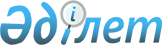 Қазақстан Республикасының әлеуметтік-экономикалық дамуының 2005-2007 жылдарға арналған орта мерзiмдi жоспары туралыҚазақстан Республикасы Үкіметінің 2004 жылғы 31 тамыздағы N 917 қаулысы

      Қазақстан Республикасы Үкiметiнiң 2002 жылғы 14 маусымдағы N 647 қаулысымен бекiтiлген Қазақстан Республикасының әлеуметтiк-экономикалық дамуының орта мерзiмдi жоспарларын әзiрлеудiң ережесiне сәйкес Қазақстан Республикасының Үкiметi қаулы етеді: 

      1. Қазақстан Республикасының әлеуметтiк-экономикалық дамуының 2005-2007 жылдарға арналған орта мерзiмдi жоспары (бұдан әрi - Жоспар) мынадай құрамда бекiтiлсiн: 

      Қазақстан Республикасының әлеуметтiк-экономикалық дамуының 2005-2007 жылдарға арналған негiзгі бағыттары (1-бөлiм); 

      Қазақстан Республикасының әлеуметтiк-экономикалық дамуының 2005-2007 жылдарға арналған мемлекеттік реттеуіштерi (2-бөлiм); 

      қолданыстағы және әзiрленетiн мемлекеттiк және салалық (секторалдық) бағдарламалардың тiзбесi (4-бөлiм); 

      қолданыстағы және әзiрленетiн мемлекеттiк және салалық (секторалдық) бағдарламалар бөлiнiсiндегі 2005-2007 жылдарға арналған басымды бюджеттiк инвестициялық жобалардың (бағдарламалардың) тiзбесi (5-бөлiм). 

      2. Құпия. 

      3. Құпия. 

      4. Жоспар құрамында Қазақстан Республикасының әлеуметтiк-экономикалық дамуының 2005-2007 жылдарға арналған аса маңызды көрсеткіштерiнiң болжамы (3-бөлiм) бекiтiлсiн. 

      5. Ұлттық компанияларды дамытудың 2005-2007 жылдарға арналған негізгі бағыттары мен негізгi көрсеткіштерiнiң болжамы назарға алынсын (6-бөлiм). 

      6. Облыстардың, Астана және Алматы қалаларының әкiмдерi тиiстi облыстар мен қалалардың әлеуметтік-экономикалық дамуының 2005-2007 жылдарға арналған орта мерзiмдi жоспарларын заңнамада белгiленген тәртiппен уақтылы әзiрлеудi және бекiтудi қамтамасыз етсiн. 

      7. Экономика және бюджеттік жоспарлау министрлiгi орталық атқарушы және өзге де мемлекеттiк органдармен бiрлесiп, елдiң әлеуметтiк-экономикалық дамуы және Жоспардың iске асырылу барысы туралы Қазақстан Республикасының Үкiметiн тоқсан сайын хабардар етсiн. 

      8. Осы қаулы қол қойылған күнiнен бастап күшiне енедi.       Қазақстан Республикасының 

      Премьер-Министрi Қазақстан Республикасы   

Үкіметінің         

2004 жылғы 31 тамыздағы  

N 917 қаулысымен     

бекітілген         

  Қазақстан Республикасының әлеуметтік-экономикалық дамуының 2005-2007 жылдарға арналған орта мерзiмдi жоспары  

  1-бөлім. Қазақстан Республикасының әлеуметтік-экономикалық дамуының 2005-2007 жылдарға арналған негізгі бағыттар                            Астана-2004  

  Кiрiспе       Қазақстан Республикасының әлеуметтiк-экономикалық дамуының 2005-2007 жылдарға арналған орта мерзiмдi жоспары (бұдан әрi - Жоспар) Қазақстан Республикасының Бюджет  кодексiне және Қазақстан Республикасының әлеуметтiк-экономикалық дамуының орта мерзiмдi жоспарын әзiрлеудiң ережесiне сәйкес әзiрлендi. 

      Жоспар сыртқы және iшкi факторларға қарай 2005-2007 жылдарға арналған экономиканы дамытудың қарқындарын негiздейдi әрi орталық және жергiлiктi органдардың экономиканың жеке және мемлекеттік секторларын дамыту үшiн қолайлы жағдайлар жасау саласындағы iс-қимылын айқындайды. 

      Жоспар стратегиялық жоспарларда, Қазақстан Республикасы Президентiнiң Қазақстан халқына жолдауларында және Қазақстан Республикасы Үкiметiнiң 2003-2006 жылдарға арналған бағдарламасында айқындалған мақсаттарға қол жеткiзу және басымдықтарды iске асыру үшiн экономика салаларын дамыту саласындағы 2005-2007 жылдарға арналған мiндеттердi және оларды шешу жолдарын айқындайды.  

  1. Елдiң 2003 жылғы әлеуметтiк-экономикалық дамуын талдау және 2004 жылға арналған дамуын бағалау       2003 жылы ЖIӨ-нiң нақты өсуi 9,2%-ды құрады, ал орташа жылдық инфляция 6,4% деңгейiнде қалыптасты. 

      Өткен жылы әлемдiк экономика үрдiстерiнiң негізiнде болжанғандай теңгенiң АҚШ долларына шаққандағы айырбас бағамы күшейдi. Бұл ретте, болжам 151 теңге болғанымен, айырбас бағамының нақты мәнi өткен жыл iшiнде орташа 149,45 теңге құрады. Теңге, ең алдымен, мұнайға қойылатын жоғары бағаның және доллардың еркiн айырбасталатын басқа валюталарға қатысты 20%-дан астам құнсыздануының салдарынан күшейдi. 

      Саудадағы негізгі әрiптес елдер валюталарының қоржынына (евро, ресей рублi, қытай юанi) қарағанда, теңгенiң АҚШ долларына қатысты күшеюiне қарамастан, теңгенiң нақты мәнi 2,5%-ға құнсызданды. 

      Бұл елдiң ағымдағы операциялар шотының және тұтастай алғанда, төлем теңгерiмiнiң оң сальдосын қамтамасыз етуге ықпал eттi. 

      Елдегi макроэкономикалық тұрақтылық экономиканың дамуына ынталандырушы әсер етуiн жалғастырды, бұл тауарлар мен қызметтер көрсету өндiрiсiн ұлғайтудың, тiкелей шетелдiк инвестициялардың едәуiр ағынын, мемлекеттік бюджетке кiрiстер түсiмiнiң және, сайып келгенде, ел халқының әл-ауқатын арттырудың басты факторына айналды. 

      Сыртқы фактор - әлемдiк сауда рыноктарындағы қолайлы конъюнктура, сондай-ақ экономикалық өсудi қамтамасыз етуге оң әсерiн тигiздi. 

      Сыртқы экономикалық тауар айналымы 2003 жылы 22,4 млрд. АҚШ долларын құрады және 2002 жылмен салыстырғанда 26%-ға ұлғайды. Бұл ретте экспорт Қазақстан үшiн рекордтық көрсеткiш 13,2 млрд. АҚШ долл. құрап, 32%-ға ұлғайды. 2003 жылы тауарлар импорты 9,1 млрд. АҚШ долл. құрады және 2002 жылмен салыстырғанда 18,4%-ға ұлғайды. 

      Импорт құрылымындағы инвестициялық тауарлардың үлесi 38%-ды, аралық өнеркәсiптік тұтыну тауарларының үлесi 39%-ды, ал тұтыну тауарларының үлесi 22%-ды құрайды. 

      2003 жылы еңбекақының нақты өсуi 7,6%-ды құрады. 

      2002 жылмен салыстырғанда жұмыссыздар саны 20,1 мың адамға немесе 2,9%-ға азайды. Жұмыссыздық деңгейi 8,8% мөлшерiнде қалыптасты (2002 жылы 9,3 %). 

      2003 жылы еңбекақының 73,6%-дық өсiмi еңбек өнiмділiгiнiң өсуi есебiнен қамтамасыз етілдi. Өнеркәсiптегi еңбек өнiмдiлігі нақты еңбекақының өсуiнен 17%-ға дерлiк басып озды. Осы салада капиталды жаңа өнiм түрлерін шығаруды ұйымдастыруға қайта инвестициялау үшін жинақтау процесi басталды. 

      Сонымен бiр мезгілде, 2003 жылы саудада еңбек өнімділігі 5,3%-ға төмендедi, ал нақты еңбекақының өсуi 11,9%-ды құрады. Бұл алшақтық осы салада көлеңкелi экономиканың жоғары үлесінің бар екендігін көрсетедi. 

      Әлемдiк тауар рыноктарындағы жалғасып отырған қолайлы ахуал, елге шетелдiк инвестициялар ағымының ұлғаюы, өндiрістiк сектордың тұрақты жұмысы және iшкi сұраныстың артуы 2004 жылғы бiрiншi жарты жылдықтағы республика экономикасын дамытудың оң қарқынын сақтаудың негізгі факторлары болды. 

      Инфляцияның төменгi деңгейі, бюджет жүйесінің сенiмділігі, елдің төлем теңгерiмi мен теңгенің айырбас бағамының тұрақтылығы, сондай-ақ тұтастай қазақстандық экономиканың бәсекеге қабiлеттілігі макроэкономикалық тұрақтылықпен қатар жүрдi. 

      Бағалау бойынша 2004 жылғы бiрiншi жарты жылдықта өткен жылдың осындай кезеңiмен салыстырғанда жалпы iшкi өнiмнің (ЖIӨ) өсуi 9,1%-ды құрады. 9,4%-ға өнеркәсiптегі, 5,2%-ға ауыл шаруашылығындағы көлемдердің ұлғаюы өсудi қамтамасыз етті. Қызметтер көрсету секторында барлық көлік түрiмен жүк тасымалдау көлемi 9,3%-ға және бөлшек тауар айналымы - 7,1%-ғa ұлғайды. 

      2003 жылдың осындай кезеңімен салыстырғанда 2004 жылғы бiрiншi жарты жылдықта ЖIӨ құрылымында айтарлықтай өзгерiстер болған жоқ. Бағалау бойынша ЖIӨ-дегi тауарлар өндiрiсiнiң үлесi 40,6%-ды (2003 жылғы қаңтар-маусымда 39,1%) қызметтер көрсету - 53,3%-ды (55,5%) құрады. 

      Ағымдағы жылдың бiрiншi жарты жылдығының қорытындылары бойынша орташа инфляция деңгейi 6,6%-ды құрады және өткен жылғы осындай кезеңмен салыстырғанда айтарлықтай өзгеріске ұшыраған жоқ (6,7%). 

      Негiзгі Қазақстандық тауарлар бағаларының әлемдiк рыноктағы жоғары деңгейi экспорт түсiмдерi көлемiнiң едәуiр ұлғаюына ықпал eттi. Ағымдағы жылдың бес айында сыртқы сауда айналымы 11,5 млрд. АҚШ долларын құрады және 2003 жылғы осындай кезеңнен 46%-ға жоғары. Экспорт 7 млрд. АҚШ долларын, импорт 4,5 млрд. АҚШ долларын құрады, өсу тиiсінше 42 және 52%-ды құрады. 

      Мұнай өндiру саласында шетелдiк инвесторлардың қатысуымен iрi инвестициялық жобаларды, Индустриялық-инновациялық даму стратегиясын iске асыру, сондай-ақ бiрқатар салалық бағдарламаларды жүзеге асыру экономикаға тартылатын инвестициялар көлемiн жоғары деңгейде сақтап қалуға мүмкiндiк бердi. Өткен жылғы осындай кезеңмен салыстырғанда негiзгi капиталға инвестициялар 12,1%-ғa ұлғайды. Салынған инвестициялардың жалпы көлемінiң 60,9% кәсіпорындар, ұйымдар және халық қаражатының үлесiне келедi. 

      Ағымдағы жылдың алты айының қорытындысы бойынша алтын-валюта резервінің жинақталған көлемi тауарлар мен қызметтер импортын 5 айдан астам қаржыландыруды қамтамасыз еттi. Қазақстан Республикасының Ұлттық қорының ақшасын қоса алғанда, 2004 жылғы 1 шiлдедегi елдiң халықаралық резервтерi (3,7 млрд. АҚШ долл.) 10,3 млрд. АҚШ долларын құрады және 19,9%-ға ұлғайды. 

      Мұнайдың сақталып отырған жоғары бағалары және елге валюта түсiмiнiң зор көлемінің ағылуы теңге бағамы күшеюiнің негiзгi себебi болды. Мысалы, 2004 жылғы бiрiншi жарты жылдықта теңгенiң орташа айырбас бағамы бір доллар үшiн 138,42 теңге құрады. Жыл басынан берi номиналды көрінiстегi теңге AҚШ долларына 5,07%-ға күшейдi. 

      Өткен жылғы осындай кезеңмен салыстырғанда 2004 жылғы қаңтар-мамырда халықтың нақты ақшалай табысы 13,7%-ға ұлғайды. Бұл peттe бір қызметкердің орташа айлық еңбекақысы 21,4%-ға, ал нақты еңбекақысы 14%-ға өсті. Номиналды орташа айлық еңбекақы 26452 теңге құрады. 

      2004 жылғы 20 мамырда Standard & Рооr's халықаралық рейтингтiк агенттігі Қазақстанға инвестициялық сыныптың екiншi рейтингiн бердi. Ендi Қазақстан екi халықаралық рейтингтік агенттіктiң инвестициялық рейтингін иеленген ТМД-дағы алғашқы мемлекет болып табылады (2002 жылғы қыркүйекте Moody's Investors Service халықаралық рейтингтiк aгенттігі Қазақстанның егемен рейтингін инвестициялық деңгейге дейiн көтердi). 

      Бағалау бойынша 2004 жылы инфляция деңгейi орташа 5,6-7%-ды құрайды, бұл индикативтік жоспардың болжамына сәйкес келедi. 

      Қайта қаржыландырудың ресми ставкасының деңгейi бағалардың өсуіне қатысты оң тұстары аз болып ұсталады (7%), бұл iскерлiк белсенділiктi кеңейтудi ынталандыруға мүмкiндiк бередi. 

      Елдің сауда теңгерiмi нығайтылатын болады. 2004 жылы оң сальдо 4,5 млрд. АҚШ долл. мөлшерiнде бағаланып отыр. 

      Өткен жылдың деңгейiне қарағанда өнеркәсіптік өндiрiс көлемiнiң өсуi 9,2%-ды құрайды, ауыл шаруашылығының жалпы өнімнің көлемi 2,8%-ға өседi. Негiзгi капиталға инвестициялар 10%-ға өседi. 

      Қызметтер көрсету саласындағы даму қарқынының басып өсуi көзделіп отыр. 

      2003 жылдың деңгейiне қарағанда көрсетiлетiн қызметтер көлемінің өсу қарқыны: байланыста 30%-ды, көлiкте 8,6%-ды, саудада 8,5%-ды құрайды. 

      Әлеуметтiк көрсеткiштер де барабар қарқынмен өсетiн болады, мәселен 2004 жылы нақты жалақының өсу қарқыны 7,7%-ды құрайды.  

  2. 2005-2007 жылдарда экономиканың жұмыс істеу жағдайлары       Экономиканың қарастырылып отырған кезеңде дамуы сыртқы және iшкi факторлардың әсерімен жүретін болады.  

  2.1. Сыртқы жағдайлар       2005-2007 жылдарда әлемдiк экономиканың даму үрдiсi басты түрде оның төрт негiзгi орталығының - АҚШ, Еуроаймақ елдері, Жапония және Қытай - өсу серпiнiмен айқындалатын болады. 

      Халықаралық Валюта Қорының болжамы бойынша әлемдiк экономиканың өсу қарқыны 2004 жылы 4,6%-ды, 2005 жылы 4,4%-ды құрайды. ХВҚ экономистерi мұнай бағасының ұлғаюы соңғы уақытта бұрынғыға қарағанда әлемдiк экономика жағдайына аз дәрежеде әсер ететінін атайды, өйткенi әлемнiң көптеген державалары энергия ресурстарын неғұрлым тиiмдi пайдалануды үйрендi. Сонымен қатар, олар iрi экономикалардағы инфляциялық қысымның пайда болуының ықтимал қаупi туралы ескертедi. 

      Экономикалық Ынтымақтастық және Даму ұйымы (ЭЫДҰ) әлемдiк экономиканың өсу қарқыны жөнiндегi өзiнiң болжамын 2004 жылы 3%-дан 3,4%-ға дейiн және 2005 жылы 3,1%-дан 3,3%-ға дейiн өсiрдi. ЭЫДҰ экономистерінің пiкiрi бойынша, өсу импульсi АҚШ-тан, Қытайдан және Оңтүстiк-Шығыс Азия елдерінен байқалады. 

      ХВҚ болжамына сәйкес, АҚШ экономикасы 2004 жылы 4,6 %-ға, 2005 жылы 3,9%-ғa өседi. 

      ХВҚ болжамдары бойынша, Қытай ЖIӨ-нің өсуi 2004 жылы 8,5%-ды, ал 2005 жылы 8%-ды құрайды. ЭЫДҰ экономистерінің пікірi бойынша, Қытай экономикасының өсуi жылдам өсiп жатқан экономиканы бәсеңдету жөнiнде Қытай Yкiметi қабылдап жатқан шаралар салдарынан неғұрлым қалыпты көрсеткіштерге дейін азаюы мүмкiн және 2004 жылы 8% шегінде күтiліп отыр. 

      ХВҚ Жапония ЖIӨ-нiң өсуi жөнiндегi болжамын 2004 жылы 1,4%-дан 3,4%-ға дейiн арттырды, бұл ретте еңбек рыногы конъюнктурасының жақсаруы және iскерлiк инвестициялардың өсуі нәтижесiнде ішкі сұраныс саласындағы өрлеудi атап өттi. ЭЫДҰ-да жапон экономикасының өсу қарқындарының болжамдарын ағымдағы жылы 1,8%-дан 3%-ға дейiн арттырды, алайда 2005 жылға арналған болжамдарды 2,8%-ға дейiн азайтты. 

      Тұтынудың өсуi төмен болып отырған және соңғы айларда бiрқатар базалық экономикалық көрсеткіштерi нашарлаған Еуропалық Одақ (EO) елдерiндегі экономикалық өрлеудің тұрақтылығы аздау. 

      ХВҚ болжамы бойынша, Еуроаймақ ЖІӨ-i 1,7%-ға өседi, бұл бұрын болжамдалғаннан аз (1,9%). ЖIӨ-нің ең төменгі өсу қарқыны Германияда (1,8%), ең жоғарғысы Грецияда, Испанияда және Ирландияда болады. ХВҚ экономистерінің пiкiрi бойынша, скандинавия елдерi мен Ұлыбританиядағы, сондай-ақ экономикасы 2004 жылы 4,5%-ға және 2005 жылы 4,4%-ғa өсетін EO-тың жаңа мүшелеріндегі ағымдағы жылға арналған ЖIӨ-нің өсу перспективалары жақсы. 

      2003 жылы Орталық және Шығыс Еуропаның 27 елi арасында ТМД өсу бойынша ең жоғарғы орында болды, бұл ретте Ресей, Әзiрбайжан және Қазақстан алда болды. Еуропа Қайта Құру және Даму Банкi (ЕҚДБ) экономистерiнiң болжамы бойынша, ТМД елдерiндегi экономикалық өсу 2003 жылы 7,6%-дан 2004 жылы 5,6%-ға дейін бәсеңдейдi. 

      Мұнай мен газ бағаларының өсуі әлемдік экономикалық өсудi азайтуы мүмкiн келеңсіз фактор болып табылады. The Federal Reserve Ваnk of Dallas бағалауы бойынша, жақын арадағы үш жыл бойы әлемдік экономиканың төмендеуi жылына 0,3%-ды құрайды. 

      АҚШ-тың, Еуроаймақ елдерiнiң, Жапония мен Қытайдың күтiлiп отырған экономикалық серпiнiне негізделе отырып, әлемдiк экономиканың өсу қарқыны 2005-2007 жылдары жылына 3,3-4,0% болып бағаланып отыр.  

  Тауар рыноктары       Шикiзаттың әлемдiк тауар рыноктарындағы ақуалы, тұтастай алғанда Қазақстанның экспорттық тауарлары үшiн қолайлы. 

      Мұнай. 2004 жылғы маусымның басында мұнай бағасының күрт өсуi байқалды. International Petroleum Exchange-де (IРЕ) солтүстік теңіз Brent мұнай қоспасының ресми бағасы жеткiзудiң жақын арадағы айында 2,50 долларға көтерiлдi және 39,08 долл./баррель белгiсiнде тұрақтанды. IРЕ-гі баға көрсеткiштерi 1990 жылғы 12 қазаннан бастап ең жоғарғы шекке жетті. 

      Goldman Sachs және Моrgаn Stanley инвестициялық банк тобы экономистерiнiң пiкiрi бойынша әлемдiк энергетикалық рыноктарды тұрақтандыру жөнiндегі ОПЕК қабылдап жатқан шараларға қарамастан, мұнай бағасы бір баррель үшін 20 доллардан төмендемейдi және жақын арадағы бес жылда 30-35 долларды құрайтын болады. Болжау кезiнде сарапшылар мұнай өнімдерiне Қытай тарапынан өсіп отырған сұранысты, таяу Шығыс өңiрiндегi күрделi геосаяси ахуалды, саяси шиеленiс себебінен бағаларды белгiлi бiр деңгейден төмендете алмайтын OПЕК-кe мүше елдердің қаржы проблемаларын, жаңа кен орындарын игеруге инвестициялардың жеткiлiксiздігі себебінен басқа мұнай өндiрушi компаниялар тарапынан бағаларды төмендетудің мүмкін болмауын назарға алды. 

      Бидай рыногы. БҰҰ азық-түлiк-ауыл шаруашылығы ұйымының (FAO) мәлiметтерi бойынша, астықтың әлемдік қоры бес жыл қатарынан азаю үстінде және 2004-2005 жылдары 2000-2001 жылдарға қарағанда екі есе дерлік азаяды. ҒАО болжамы бойынша, 2004-2005 жылдары ол 360 млн. тоннадан сәл ғана артық болады. Дамушы елдер, әсiресе Үндiстан мен Қытай тарапынан жоғарғы сұраныс мұның себебі болып табылады. FAO бағалауы бойынша, әлемдiк рыноктағы астықтың жоғары әрі тұрақсыз бағасы мұндай дамудың салдарына айналуы мүмкін. 

      ҒАО бағалауы бойынша, бидай өндiрiсi 2004/05 маркетинг жылында (МЖ) өткен жылғы көрсеткіштерден 6,3%-ға асып түседі және 595 млн. тоннаны, жемдiк астық дақылдары 951 млн. тоннаны (+2,1%) құрайды. Астығы жөнiндегі Халықаралық Кеңес (AXК) болжамдары бойынша, әлемдiк бидай тұтыну көлемi 2004/05 МЖ 602 млн. тоннаны құрайды, бұл 2003/04 МЖ қарағанда 13 млн. тоннаға көп. 

      2004/05 МЖ әлемдiк бидай саудасының көлемi соңғы 5 жыл iшiндегі ең төменгі дерлiк деңгейде қалады және 99 млн. тоннаны құрайды, бұл өткен маусымның деңгейiне сәйкес келедi. Еуропадағы және ТМД-дағы егiннiң едәуiр ұлғаюы импорт қажеттiктерiнiң азаюына әкеп соғады, мұндай жағдай Солтүстiк Африка мен Таяу Шығыс Азияда да байқалады. Сауда көлемi ұлғаюының көп бөлігі Азияға, әсiресе Қытайға келедi. 

      Әлемдегі iрi бидай сатушы болып табылатын Бидай жөнiндегi Канада Кеңесi (CWB) бидай бойынша 2012 жылға дейiн ұзақ мерзiмдi болжам жасады, бұған сәйкес өндiрiстiң өсуiне байланысты бидай бағалары үздiксiз төмендейтiн болады. 

      Бұл ретте әлемдiк бидай саудасының көлемi 2006-2007 жылдары 107,2 млн. тоннаға жетедi, ал 2011-2012 жылдары 115 млн. тоннаға дейiн өседi, бұл оған экспортшы жаңа елдер қатысуының кеңейтiлуiне байланысты. Қазақстан экспорты 5 млн. тонна деңгейiнде болжанып отыр. 

      Металдар рыногы. Barclays Capital компаниясының ұзақ мерзiмді факторлардың металдар рыногының дамуына әсерiн бағалаған талдаушыларының пiкiрi бойынша, соңғы бiрнеше жылда едәуiр өскен түстi металл бағалары осы он жылдықтың соңына дейiн жоғары деңгейде қалады. Қытай, Үндістан және Ресей экономикаларының мақсатты өсуi - болып жатқан баға қозғалыстарының басты себептерiнің бiрi.  

  2.2. Iшкі жағдайлар        Ескерту. Өзгерту енгізілді - ҚР Үкіметінің 2005.04.12. N 332 қаулысымен.       Соңғы жылдары белгіленген экономика дамуының оң үрдiстерiн сақтау үшiн қысқа мерзiмдi кезеңде де, орта мерзiмдi және ұзақ мерзімді кезеңдерде де макроэкономикалық тұрақтылықты қамтамасыз ету қажет. 

      Сыртқы қарызды және ЖIӨ-ге пайыздық қатынастағы бюджет тапшылығын бiртiндеп қысқартуға бағытталған саясат жүргiзілетiн болады. 

      Қазақстан Республикасының Ұлттық Қорында қаражат жинақтау жалғасады. 

      Инфляцияны азайту 2007 жылы қайта қаржыландырудың ресми ставкасын 6%-ға дейін азайтуға мүмкiндiк бередi. 

      Теңгенiң айырбас бағамының серпiнi сыртқы жағдайлармен де, Ұлттық Банктiң бағамды iшкi валюта рыногына шетел валютасының ағынына байланысты қалыпты өзгеруiн қамтамасыз ете отырып, теңге бағамының күрт ауытқуларын болдырмауға бағытталған саясатымен де айқындалатын болады. 

      Алдағы кезеңде өнеркәсiптi дамыту негiзiнен басты екі стратегиялық құжатта: Каспий теңiзiнiң қазақстандық секторын игерудiң мемлекеттік бағдарламасында және Қазақстан Республикасының 2015 жылға дейiнгi индустриялық-инновациялық даму стратегиясында айқындалатын болады. 

      Каспий теңiзiнiң қазақстандық секторын игерудiң мемлекеттік бағдарламасына қараңыз.U101105 сәйкес елдiң мұнай-газ секторын серпiндi дамыту ұйғарылуда. Аталған бағдарламаға сәйкес мұнай мен газ конденсатын өндiру көлемiн 2003 жылға қарағанда 2015 жылға қарай 2,7-3 есеге ұлғайту көзделуде. 

      Мұнай секторы экономиканың аралас секторларында тауарлар мен қызметтер өндiрiсiн дамытуды қамтамасыз ете отырып, ел экономикасы үшiн маңызды рөл атқарады. Мәселен, аталған сектор салааралық теңгерiм деректерi бойынша көмiр және лигнит өндiру саласы өнiмiнiң 14%-ын, аяқ киім өнеркәсібі өнiмінiң 53%-ын, химия өнеркәсiбi өнiмiнiң 5%-ын, металлургия өнеркәсiбi өнімiнің 7%-ын, қонақүйлер мен мейрамханалар қызметiнiң 12%-ын, көлiк қызметтерінің 28%-ын, байланыс қызметтерінің 6%-ын, кәсiпорындарға жалпы қызметтiң 17%-ын тұтынады. 

      Бұдан басқа, мұнай және газ өндiру саласы тауарлар мен қызметтердi мемлекеттiк тұтыну деңгейiне едәуір әсер ете отырып, республикалық бюджет кiрiстерiнің шамамен 26%-ын қамтамасыз етедi. 

      Экономиканың басқа секторларына мультипликативтік әсерiн ескере отырып, мұнай секторының ЖIӨ өсиетiне үлесi бағалау бойынша 2003 жылы 30%-ды құрады, ал 2004 жылы 28%-ды құрайтын болады. 

      Осылайша, мұнай-газ секторын дамыту Қазақстандағы экономикалық өсудi қамтамасыз етудiң кепілі болып табылады. Алайда тек аталған секторды ғана артықшылықпен дамыту ұзақ мерзiмдi перспективада экономикалық өсудiң жоғары қарқынын қамтамасыз ете алмайды. Міндет - аралас салаларды дамыту үшін мұнай-газ секторын "локомотив" ретінде пайдалану. 

      Бұл мiндетті шешуге Индустриялық-инновациялық даму стратегиясын iске асыру жәрдем ететiн болады. Оны табысты iске асырған жағдайда экономиканың түрлi салаларында экспортқа бағытталған жаңа өндiрiстер құрылатын болады. 

      Телекоммуникациялар саласындағы ырықтандыру, темiр жол саласындағы қайта құрылымдау, электр энергетикасындағы реформалар экономиканы дамытуға оң әсерiн тигiзуi тиiс. 

      Ұлттық Банктің ақша-кредит саясаты бағалардың тұрақтылығын қамтамасыз етуге бағытталатын болады, Ұлттық Банк, сондай-ақ қаржы жүйесiнің тұрақтылығын қамтамасыз етуге ықпал ететiн болады.  

  3. Елдi дамытудың 2005-2007 жылдарға 

арналған мақсаттары, міндеттері және басымдықтары  

  3.1. 2005-2007 жылдарға арналған 

макроэкономикалық көрсеткіштер болжамы         Ескерту. Өзгерту енгізілді - ҚР Үкіметінің 2005.04.12. N  332 қаулысымен.       Елдiң әлеуметтiк-экономикалық дамуының 2005-2007 жылдарға арналған орта мерзiмдi жоспарын әзірлеу кезiнде экономиканы дамытудың базалық сценарийi негiз ретінде алынды. 

      Аталған сценарийге сәйкес ЖIӨ-нің орташа жылдық өсуi 2005-2007 жылдары 8,1%-ды құрайды. 

      Кәсiпорындардың қаржы жағдайының жақсаруымен бірге халықтың жиынтықты нақты кiрiсінің ұлғаюы экономиканың нақты секторына инвестициялардың өсуіне қажетті жағдайлар жасайды. 

      Инвестициялық сұраныстың кеңеюi ең алдымен кәсiпорындардың өз қаражаты есебiнен алынатын инвестицияларды қаржыландырудың iшкi көздерімен байланысты болады. Жоспарланып отырған кезеңде негізгі капиталға инвестициялар көлемінiң өсу қарқыны 12-15%-ды құрайды. 

      Мұнайға қойылатын экспорттық баға баррель үшiн 30-31,5 АҚШ доллары деңгейiнде тұрақталады. Сауда теңгерiмінiң оң сальдосы орта есеппен жылына 2,3 млрд. АҚШ долл. құрайтын болады. 

      Инфляция деңгейi 2005-2007 жылдары орта есеппен 5-7% шегiнде болады; 

      Нақты жалақы 2005-2007 жылдары орта есеппен 7,2 %-ды құрайтын озық қарқынмен өсетiн болады деп күтілуде.  

  3.2. Стратегиялық мiндеттердi шешу саласында       Базалық сценарийдi іске асыру кезiнде 2010 жылға қарай ЖIӨ-дi еселеу жөнiндегi стратегиялық міндет 2000 жылмен салыстырғанда шамамен екі жылды басып озып орындалатын болады. 1-сурет 

(қағаз мәтініне қараңыз)  

  3.3. Орта мерзімдi мiндеттерді шешу саласында        Ескерту. Өзгерту енгізілді - ҚР Үкіметінің 2005.04.12. N  332 қаулысымен.       Тұтастай алғанда жоспарланып отырған кезеңде әлеуметтік-экономикалық саясаттың жалпы бағыты сақталады және стратегиялық жоспардың Индустриялық-инновациялық даму  стратегиясының , Үкiмет бағдарламасының мақсаттары мен міндеттеріне сәйкес келетін болады. 

      Экономиканың бәсекеге қабiлеттiлiгiн арттыруға экономиканы барынша ырықтандыру және оның ашықтығы жөнiндегi жұмыс, инфрақұрылымды салу және басты салаларды дамытуға жеке секторды тарту жөнiндегi белсендi жұмыс ықпал етуі тиiс. 

      Жоспарланып отырған кезеңде бәсекеге қабiлетті экономика негізiн құру үшiн мынадай мiндеттердi шешу ұйғарылып отыр: 

      2005-2007 жылдары ЖIӨ-нiң 8,1% орташа жылдық өсу қарқынын қамтамасыз ету; 

      инфляцияның орташа жылдық деңгейiн 5-7% мөлшерiнде қамтамасыз ету; 

      валюталық режимдi ырықтандыруды және қаржы жүйесінiң халықаралық стандарттарға көшуiн дайындауды қамтамасыз ететін іс-шаралар кешенін iске асыру; 

      Қазақстанның Дүниежүзілік Сауда Ұйымына (бұдан әрі - ДСҰ) кiруi жөнiндегі дайындық iс-шараларын аяқтау; 

      энергия және материал үнемдейтін технологиялардың енгізiлуін ынталандыратын заңнамалық және тарифтік жағдайлар жасау; 

      орталық және жергілікті басқару органдары арасындағы өкiлеттіктер мен қаржы ресурстарын ажырату жөнiндегi жұмысты жалғастыру; 

      ауыл шаруашылығы өндiрiсiнiң өнiмдiлігін арттыру үшін жағдайлар жасау. 

      Дамудың басты міндеттерiн шешу саласында біздің iс-әрекетiмiздiң бағыты бiршама өзгередi. 

      Жоспарланып отырған кезеңде шешiлуi қажет проблемаларға негізделе отырып: 

      Ел экономикасының индустриялық-инновациялық даму стратегиясын одан әрi iске асыру, жеке сектормен ынтымақтастықты тереңдету; 

      Мемлекеттiк аграрлық азық-түлік бағдарламасын iске асыруды аяқтау және ғылым мен техниканың алдыңғы қатарлы жетістiктерiне негізделген, бәсекеге қабiлеттi ауыл шаруашылығы өндiрiсiн құру үшiн жағдайлар дайындау; 

      ғылымды, білім беруді және халықтың кәсіби біліктілігін дамытудың қазiргі заманғы және тиiмдi жүйесін құру; 

      тұрғын үй құрылысын дамыту; 

      денсаулық сақтау жүйесiн одан әрі жетiлдiру; 

      шағын кәсiпкерлiктi дамытуды қамтамасыз ететін іс-шаралар кешенi; 

      көлеңкелi экономика деңгейiн қысқарту; 

      халықты зейнетақымен және әлеуметтік қамсыздандыруды одан әрі арттыру әлеуметтік-экономикалық дамудың 2005-2007 жылдарға арналған басымдықтары болып айқындалды.  

  4. Даму бағдарламалары және оларды қаржыландыру       Iске асырылатын мемлекеттiк және салалық (секторалдық) бағдарламаларды iске асыру тиiмдiлiгiн арттыру негізгi мақсат болып табылады. 

      Жоспарлаудың бағдарламалық-мақсатты әдiсiн одан әрi жетiлдiру мақсатында сыртқы (тәуелсiз) бағалауды қоса алғанда бағдарламаларды іске асыру тиiмдiлiгiн бағалау және бақылау жүйесін құру алда тұр. Бұл бюджет қаражатын пайдалану тиiмділігін елеулi арттыруға мүмкiндiк бередi. 

      Бағдарламалық құжаттарды әзірлеу және iске асыру үшiн басым салаларды анықтау; басымдардың қатарына кiрмеген бағдарламалардың күшін жою немесе әзiрлеуге орынсыз деп тану; бағдарламалар жоқ басым бағыттар бойынша бағдарламаларды әзiрлеудi қамтамасыз ету арқылы бағдарламалардың санын оңтайландыру тұр. 

      Бағдарламалар санын қызмет саласына бiр-екi бағдарламаның болуына негiзделе отырып оңтайландыру саясатын ұстану қажет. 

      Бағдарламалық құжаттарға талаптарды күшейту олардың кешендiлiгiн, жүйелiлігі мен нәтижелігін күшейтуге бағытталатын болады. 

      2005-2007 жылдарға арналған тiзбеге 99, оның ішінде 68 қолданыстағы және 31 әзiрленетiн бағдарлама (құпиялық режимiн сақтауды талап ететін бағдарламаларсыз) енгiзiлдi. Әзiрленетіндердiң тізбесiне енген барлық дерлік бағдарламалар Қазақстан Республикасы Үкiметiнiң бағдарламалық құжаттарының шеңберiнде көзделген (Қазақстан Республикасы Үкiметiнiң 2003-2006 жылдарға арналған бағдарламалары және оларды iске асыру жөнiндегi iс-шаралар жоспары, ұлттық және экономикалық қауiпсiздiкті iске асыру жөніндегі жоспарлар). 

      Әзiрлеуге берiлгендердiң қатарына iске асырылуы 2005 жылдан басталатын - 23, 2006 жылдан басталатын - 6 бағдарлама ендi. Бұл ретте 2004 жылы 5 бағдарламаны iске асыру аяқталады. Яғни 2005 жылы 91 бағдарлама әрекет етедi. 

      Тiзбеге енгiзiлген және мемлекеттiк бюджеттен қаражатпен қамтамасыз етудi талап ететiн барлық бағдарламаларда жылдар мен қаржыландыру көздерi бөлiнiсiнде қаржы қаражатының талап етiлетiн көлемдерi көрсетіледi. 

      Бағдарламаларды iске асырудың түпкi нәтижелерiне қол жеткiзу толыққанды және оларды iске асыру тиiмділігіне сенiмдi талдауды жүзеге асыру жолымен, яғни, бағдарламалар нәтижелiлiгiнiң ішкi және сыртқы бағалауын жүргiзу арқылы қамтамасыз етілетiн болады. 

      Бағдарламаны одан әрi iске асырудың орындылығы және одан әрi қаражат бөлу туралы шешiм жүргiзiлген бағалаулардың талдаулары нәтижесiне негiзделетiн болады. Қабылданған шаралар экономиканың жедел өсiмін және республикалық әрi жергiлiктi бюджеттердiң қаражатын пайдалану тиiмдiлігін қамтамасыз етуде бағдарламалық құжаттардың (мемлекеттік, салалық (секторалдық) және өңiрлiк бағдарламалар) рөлiн арттыруға мүмкiндiк бередi.  

  5. Қаржылық тұрақтылықты қамтамасыз ету  

  5.1. Ақша-кредит саясаты және қаржы секторын дамыту  5.1.1. Ақша-кредит саясаты       Ақша-кредит саясатының негізгi құралдары репо операциялары, қысқа мерзiмдi ноталарды шығару сияқты ашық рынок операциялары болады. Бұдан басқа, Ұлттық Банк ресми ставкаларды реттеудi және вексельдердi қайта есептеу, банктерге қысқа мерзiмдi кредиттер (күндiк және овернайт) беру, сондай-ақ банктердiң қысқа мерзiмдi өтiмдiлiгiн peттеу үшiн депозиттер қабылдау жолымен банктердi қайта қаржыландыруды жүзеге асыратын болады. 

      Инфляциялық таргеттеуге жоспарлы көшуге дайындық жоспарында Ұлттық Банк 2004 жылы өз ресми ставкаларының реттеушi рөлiн күшейтуге бағытталған шараларды iске асыруды жалғастырады. Алдағы 3 жылда ашық рынок операцияларымен өтiмдiлiктi реттеудi кеңейту, атап айтқанда, бағалы қағаздардың қайталама рыногын дамытуға жәрдемдесу жөнiндегi шаралар белсендi түрде қабылданатын болады. Ұлттық Банктiң бағалы қағаздар портфелiн ұлғайту және жаңа қаржы құралдарын дамыту жөніндегі шаралар қабылданады, бұл Ұлттық Банктiң реттеушi мүмкiндiктерiн ұлғайтуға және қаржы рыногының икемділiгiн арттыруға мүмкiндiк бередi. 

      Валюталық реттеу және валюталық бақылау саласында валюталық режимдi ырықтандыру басым бағыт болады. Бұл валюталық реттеу режимiн жұмсартуды және резиденттердiң валюталық құндылықтармен операцияларды жүзеге асыруы кезiндегi шектен тыс әкiмшілiк кедергілердi жоюды болжайды. 

      Валюталық заңнаманы одан әрi жетілдiру мақсатында 2004 жылы қаржы рыногының қазiргі заманғы талаптарға барынша жауап беретін және Қазақстанның халықаралық капитал рыноктарына неғұрлым белсендi қатысуын көздейтiн жаңа заң әзiрлеу және қабылдау жоспарлануда. Ол шамамен 2005 жылы басталатын және 2007 жылы валюталық қатынастарды толық ырықтандырумен аяқталатын валюталық режимдi ырықтандырудың екiншi кезеңiнiң бағдарламасын іске асыру үшін заңнамалық негіз болады. Валюталық шектеулердi бәсеңдету жөніндегi шаралар отандық қаржы рыногының өсуiне, қаржы құралдарының дамуына және нақты сектор үшін қосымша қаржы ресурстарын тартуға ықпал етедi. 

      Төлем жүйелерiнiң жұмыс iстеуiн қамтамасыз ету саласында микропроцессорлық технологиялар негiзінде төлем карточкаларының ұлттық банкаралық жүйесін енгiзу және дамыту жолымен төлем карточкаларына қызмет көрсету жөніндегі бiрыңғай ұлттық желi құруға ерекше назар аударылатын болады. Оны енгiзу шеңберiнде 2004 жылы "Процессинг орталығы" ЖАҚ төлем карточкалары бойынша банкаралық транзакцияларға қызмет көрсету жөнiнде өзiнiң практикалық қызметін бастайды. 

      Келесi жылдары мiндетті медициналық сақтандыруды, кедендiк және салықтық төлемдердi төлеу жүйесiн қалыптастыруды енгiзу жөніндегi жалпыұлттық бағдарламаларды iске асыру, жеке (заңды) тұлғаның бiрыңғай нөмiрiне (СН, БСН) және тағы басқаларға көшу кезiнде Ұлттық банкаралық жүйенiң төлем карточкаларын пайдалану мүмкiндiгi қаралатын болады. Сауда (қызмет көрсету) ұйымдарында төлем карточкаларын қабылдайтын және оған қызмет көрсететін жабдықтар желiсiн кеңейту жөнiндегi жұмыстар жалғасады. 

      Алдағы жылдары Ұлттық Банк ЕурАзЭҚ елдерінің орталық банктерiмен бiрлесiп ЕурАзЭҚ елдерінiң ортақ төлем жүйесiн ұйымдастыру және қаржы рыноктарын бiрiктiрудiң басқа бағыттары жөнiндегi жұмыстарды жүргiзудi жалғастырады. 

      Бұдан басқа Ұлттық Банк Бiртұтас экономикалық кеңістiк (БЭК) қалыптастыру жөніндегi мемлекетаралық және ведомствоаралық топтардың жұмысына белсендi түрде қатысу ниетiнде.  

  5.1.2. Қаржы секторын дамыту        Қаржы рыногын және қаржы ұйымдарын реттеу әрi қадағалау       Қазақстан Республикасы Президентiнiң "Қазақстан Республикасының мемлекеттiк басқару жүйесiн одан әрi жетілдiру туралы" 2003 жылғы 31 қаңтардағы  Жарлығына және "Қаржы рыногы мен қаржылық ұйымдарды мемлекеттік реттеу және қадағалау туралы" Қазақстан Республикасының  Заңына сәйкес 2004 жылғы қаңтардан бастап Қазақстан Республикасының Қаржы рыногы мен қаржы ұйымдарын реттеу мен қадағалау жөніндегі агенттігі (бұдан әрi - Агенттiк) жұмыс істейді. 

      Қазақстан Республикасының қаржы секторын дамытудың тұжырымдамасына сәйкес қаржы рыногын одан әрі дамыту алдағы 3-4 жылда оның барлық сегменттерiн халықаралық стандарттарға жақындату бағытында жүргiзілетін болады. Экономиканың нақты секторының сұраныстарын қанағаттандыратын қаржы жүйесінің орнықты әрi тиiмдi жұмыс iстеуiн қалыптастыру жалғасады. 

      Қаржы рыногы мен қаржы ұйымдарын реттеу мен қадағалау саласында: 

      қаржы рыногының және қаржы ұйымдарының қаржылық тұрақтылығын қамтамасыз ету және тұтастай алғанда қаржы жүйесіне деген сенiмдi қолдау; 

      қаржылық қызмет көрсетуде тұтынушылардың мүдделерін қорғаудың тиiстi деңгейiн қамтамасыз ету; 

      қаржы ұйымдарының қызметі үшін қаржы рыногындағы адал бәсекенi қолдауға бағытталған тең құқылы жағдайлар жасау; 

      халық пен кәсіпкерлiк субъектілерiнiң қаржы жүйесіне деген сенiмiн арттыру; 

      қаржы рыногы мен қаржылық ұйымдар туралы заңнама нормаларын жетiлдiру; 

      қаржылық қызмет көрсетуде тұтынушылардың құқықтары мен заңды мүдделерін бұзушылықтарды болдырмау жөніндегі шараларды iске асыру; 

      қаржы ұйымдары қызметiнің стандарттарын белгілеу, қаржы ұйымдарын корпоративтiк басқаруды жақсарту үшiн ынталандыру шараларын жасау негізгi бағыттар болып табылады. 

      Жоспарланып отырған кезеңде қаржы рыногын реттеу және дамыту жүйесiн жетiлдiру мақсатында: 

      Еуропалық Одақ директиваларын ескере отырып, қаржы рыногын реттеудi және қадағалауды жетілдiру; 

      Қаржы рыногы мен қаржы ұйымдарын реттеу мен қадағалау бойынша шоғырландырылған қадағалауды жетілдiру тұжырымдамасын әзiрлеу көзделуде. 

      Еуропалық Одақ директиваларын ескере отырып, мынадай негiзгi iс-шаралар көзделiп отыр: 

      қаржы ұйымдары қызметiнiң тәуекелін кешендi бағалаудың қаржылық қызметтердi тұтынушылардың құқықтары мен мүдделерін қорғау деңгейін арттыруға бағытталған тетiгiн енгізу, қаржы рыногының республиканың қаржылық қауiпсiздігін қамтамасыз ететін қазiргі заманғы инфрақұрылымын қалыптастыру; 

      қаржы ұйымдарын пруденциалдық peттеуді жетілдіру; 

      қаржы ұйымдарының өз тәуекелдерiн барабар басқаруына қойылатын талаптарды белгілеу; 

      қаржы ұйымдарын қашықтықтан басқару тетігін жетiлдiру.  

  Сақтандыру рыногы       Сақтандыру рыногын жетiлдiру мақсатында Қазақстан Республикасының сақтандыру рыногын дамытудың 2004-2006 жылдарға арналған  бағдарламасын iске асыру көзделуде. 

      Ұлттық сақтандыру индустриясын сақтандырудың рөлi мен орнын мемлекеттiң, азаматтардың және шаруашылық жүргізушi субъектiлердiң мүддесін қаржылық, әлеуметтiк және өзге де тәуекелдерден қорғаудың тиiмдi тетігі және ұзақ мерзiмдi iшкi инвестициялардың сенiмдi көзi ретiнде нығайтуға бағытталған реформалауды одан әрi жүргiзу Бағдарламаның басты мақсаты болып табылады. 

      Бұл Бағдарламаны iске асыру үшін мынадай бағдарламалық мақсаттарға қол жеткiзу қажет: 

      сақтандыру саласындағы құрылымдық реформаларды тереңдету жөніндегi шараларды әзiрлеу және iске асыру (сақтандыру рыногының жекелеген сегменттерi деңгейiнде); 

      сақтандыру қызметтерінің отандық рыногының сенiмділік, бәсекеге қабілеттілiк және тиiмділік деңгейiн арттыру; 

      халықтың сақтандыру мәдениетін арттыру бойынша шаралар кешенiн жүзеге асыру. 

      Бұл Бағдарламаның мақсаттарына қол жеткiзу мынадай мiндеттердi шешудi көздейдi: 

      сақтандырудың ұзақ мерзiмдi және жинақтаушы түрлерiн дамытуды ынталандыру жолымен азаматтардың әлеуметтiк қорғалу деңгейiн арттыру; 

      мiндеттi сақтандыру саласындағы мемлекеттiк саясатты қалыптастыру және мiндеттi сақтандыру жүйесінің тиiмділігін арттыру; 

      сақтандыру мақсаттарын, сақтандыру заңдарын, сақтандыру саласында жүргiзіліп жатқан реформаларды насихаттау және түсiндiру жөнiндегi жұмыстарды күшейту, сақтандыру қызметтерін тұтынушылардың құқығын қорғауға және халықтың сақтандыру мәдениеті деңгейiн арттыруға бағытталған өзге де шараларды жүзеге асыру; 

      сақтандыру iсін ақпараттандыру және автоматтандыру саласында жаңа технологияларды енгiзуге жәрдемдесу; 

      қаржы рыногын бiрыңғай қадағалауға көшудi есепке ала отырып, сақтандыру қызметін қадағалау және реттеу жүйесін ұйымдастыру; 

      сақтандыру саласындағы мамандарды даярлау және олардың білiктілігін арттыру; 

      қазiргі заманғы үрдiстердi және рынок дамуының сұраныстарын ескере отырып, сақтандыру және сақтандыру қызметi мәселелерi бойынша жаңа нормативтік құқықтық актiлердi әзiрлеу және бұрын қабылданғандарды жетiлдiру; 

      сақтандыру рыногының толыққанды инфрақұрылымын қалыптастыру, оған қатысушылар шеңберi мен олардың қызмет ету саласын неғұрлым нақты айқындау; 

      сақтандыру операциялары мен сақтандыру қызметіне салық салу режимiн жетiлдiру жөніндегі шараларды әзiрлеу және iске асыру.  

  Бағалы қағаздар рыногы       Бағалы қағаздар рыногын жетiлдiру мақсатында Қазақстан Республикасында бағалы қағаздар рыногын дамытудың 2005-2007 жылдарға арналған бағдарламасын қабылдау көзделуде, бұл бағдарлама мынадай бағыттарды қамтиды: 

      Инвесторларға қатысты: 

      халықаралық практиканы ескере отырып, қаржы рыногындағы инвесторларға салық салуды оңтайландыру, соның ішiнде инвестициялық қорлар мен олардың салымшыларына (акционерлерге) қосарлы салық салуды болдырмау мақсатында салық заңнамасына өзгерiстер мен толықтырулар енгiзу; 

      "Инвестициялық қорлар туралы" Қазақстан Республикасының 2004 жылғы 7 шiлдедегi N 576  Заңын iске асыру мақсатында заңға тәуелдi нормативтiк құқықтық актiлердi әзiрлеу және бекiту; 

      сақтандыру ұйымдарының зейнеткерлiк аннуитеттердi беруiн ынталандыру жөніндегі шараларды iске асыру; 

      инвесторлардың, соның ішінде зейнетақы жинақтары/төлемдерi салымшыларының/алушыларының құқықтары мен мүддесiн қорғау жүйесін жетілдiру; 

      инсайдерлiк мәмілелер ұғымын айқындайтын заң актiлерiне өзгерiстер және қаржы рыногына инвесторлардың құқығын қорғаудың тиiсті жүйесiн әзiрлеу; 

      әкiмшілік-процессуалдық және қылмыстық кодекстерге қаржы рыногына қатысушылардың құқығын қорғау жүйесiн жетiлдiру бөлігінде өзгерiстер енгізу. 

      Бағалы қағаздар эмитенттеріне қатысты: 

      инвесторлар және басқа да мүдделi тұлғалар алдында бағалы қағаздар эмитентi ұйымдарының, сондай-ақ бағалы қағаздар рыногына басқа да қатысушылардың қызметi туралы ақпаратты ашу тәртiбiн жетілдiру; 

      бағалы қағаздар эмитенттерiн есептілiкті электронды нысанда беруiн және оны инвесторлар мен басқа да мүдделi тұлғалар алдында орталықтандырылған түрде ашуды қамтамасыз ету; 

      акционерлiк қоғамдардың заңды тұлғалар ретінде мемлекеттік тiркелу тәртiбін оңтайландыру; 

      екiншi эшелондағы "көк фишкаларды" өз акцияларын "Қазақстан қор биржасы" АҚ-тың ресми тiзiмiне енгiзуге мiндеттеу. 

      Бағалы қағаздар рыногының инфрақұрылымына қатысты: 

      бағалы қағаздар рыногының лицензиаттарын капиталдандыруға және олардың ұйымдық-құқықтық нысандарына қойылатын талаптарды оңтайландыру мақсатында қайта қарау; 

      сауда ұйымдастырушыларының, тiркеушiлердiң және бағалы қағаздарды нақтылы ұстаушылардың ақпараттың резервтiк көшiрмесін алуы мен оны сақтау жүйесiне қойылатын талаптарды белгiлеу; 

      өзiн өзi реттейтiн ұйымдармен бiрлесiп бағалы қағаздар рыногының лицензиаттарын бағдарламалық қамтамасыз етудi бағдарламалық-техникалық қамтамасыз етуге және сертификаттауға қойылатын талаптарды әзiрлеу; 

      бағалы қағаздар рыногы лицензиаттарының есептілік беру кезiнде электрондық құжаттар мен электрондық қолтаңбаны қолдану мүмкіндiгiн қарастыру; 

      талдауды жүзеге асыру және бағалы қағаздар рыногындағы трансфер-агенттердiң дамуына тосқауыл болатын кедергілердi алып тастау; 

      бағалы қағаздар рыногы лицензиаттарының жекелеген тәуекелдерiн мiндеттi сақтандыруын белгілеу. 

      Бағалы қағаздар рыногын дамыту үшiн өз кезегінде жоспарланып отырған кезеңге инфляция болжамдарына негізделе отырып құрылған пайыздық ставкалардың келiсiлген жүйе бойынша жасалған әзiрлемелердi қамтитын барлық жоспарланып отырған кезеңге бюджет тапшылығының болжамды серпiнiне негiзделе отырып, эмиссиялардың болжамды кестесi бойынша және сурооблигациялар бойынша қызмет көрсетуге арналған шығындарды бағалау бойынша өтеудi ескере отырып, Қазақстан Республикасы Қаржы министрлiгiнiң мемлекеттік бағалы қағаздарын шығарудың орта мерзiмдi кезеңге арналған болжамды схемасын әзiрлеген жөн. 

      Талап ету құқықтары мен қаржыландыруды оқшауланған тәуекелдерге берудi ұсынатын қаржыландыру тәсiлдерiн дамыту үшiн қаржыландырудың жобалық қаржыландыру және секъюритилендiру сияқты құрылымдық нысандарының әлеуетiн дамыту және iске асыру үшiн жағдайлар жасалады, "Секъюритилендiру туралы" заң жобасы әзiрленедi.  

  Жинақтаушы зейнетақы жүйесi       Жинақтаушы зейнетақы жүйесiн одан әрi жетiлдiру үшiн мынадай бағыттар бойынша жұмыс жоспарлануда: 

      жинақтаушы зейнетақы қорларының салымшыларға/алушыларға нақты енгiзiлген мiндеттi зейнетақы жарналары туралы инфляцияға түзетiлген мәлiметтердi беру мiндеттерiн белгілей отырып, зейнетақы жарналарын/төлемдерiн салымшыларға/алушыларға жеке зейнетақы шоттарындағы зейнетақы жинақтарының мөлшерi туралы (жыл сайынғы негiзде, зейнетақы жинақтарын аудару және зейнетақы төлемдерін тағайындау кезінде) хабардар ету жүйесiн жетілдiру. 

      Бұл шара салымшылардың/алушылардың зейнетақы активтерін басқарушы зейнетақы қорының немесе кастодианның белгіленген тәртiппен инвестициялық кiрiстiң шығындарын қалпына келтiру талабы бойынша объективтi шешiм қабылдау мүмкiндігін қамтамасыз етедi; 

      "бip салымшы - бiр қор" жүйесiн дамыту, салымшылардың агенттерге зейнетақы шарттарын мiндетті түрде ұсынуын алып тастау және жинақтаушы зейнетақы қорларына агенттерден түскен зейнетақы жарналарын атаулы жiберу жөнiндегi жауапкершiлiктi Зейнетақы төлемдерi жөнiндегi мемлекеттік орталыққа жүктеу жолымен зейнетақы жарналарын агенттердiң уақтылы аударуын және қызметкерлердiң жинақтаушы зейнетақы қорларын таңдауына олардың ықпал етуiн болдырмауды қамтамасыз ету; 

      Қазақстан Республикасының заңдарында белгiленген міндетті зейнетақы жарналарының сақталуы бойынша мемлекеттiк кепiлдiктi қамтамасыз ету жөнiнде шаралар қабылдау. Бұл үшiн мемлекеттің міндетті зейнетақы жарналарын қайтару мөлшерлерiн Мемлекеттiк бюджетте болжауды және жоспарлауды жүзеге асыру.  

  5.2. Фискалдық саясат  5.2.1. Салық саясаты       Қазақстан Республикасының Индустриялық-инновациялық дамуының 2003-2015 жылдарға арналған  стратегиясын іске асыру және салықтық әкiмшілендiрудi одан әрi жетiлдiру мақсатында салық саясатының негiзгi бағыттары болып мыналар көзделедi: 

      жоғары технологиялық және экспортқа бағдарланған өндiрiстердi салықтық ынталандыру; 

      отандық шикiзатты терең өңдеу жөнiндегi өндiрiстердi дамытуды ынталандыру; 

      салық төлеушілер үшiн қашықтық және ақпараттық сервис әдiстерiнiң көмегiмен салықтық әкімшілендiру процесстерiн одан әрi жетiлдiру және дамыту; салықтық есептілiктiң талдау және камералтдығы тәсiлдерi мен әдiстерiн дамыту; ақпараттық қызметтердi бiрiктiру, мемлекеттiк органдармен ақпараттық өзара iс-қимылдың тиiмділiгін жетілдiру және арттыру.  

  5.2.2. Бюджет саясаты       Бюджет саясаты мемлекеттiң экономикалық саясатының аса маңызды құрамы ретiнде 2004 жылы Бюджет кодексінiң қабылдануына байланысты жаңа бюджеттiк заңнамалар жағдайларында қалыптасатын болады. 

      Бюджет саясаты Мемлекет басшысы және Қазақстан Республикасының Үкiметi бекiткен ұзақ мерзiмдi және орта мерзiмдi стратегиялық және бағдарламалық құжаттарда айқындалған басымдықтарға сәйкес құрылатын болады. 

      Орта мерзiмдi перспективада бюджет саясатының негiзгі мақсаттары тұрақты экономикалық дамуды қолдау, азаматтардың әл-ауқатын жақсарту, бюджеттi жоспарлау және атқару сапасын, сондай-ақ мемлекеттiк шығыстардың тиімділігін арттыру болады. 

      Орта мерзiмдi кезеңде бюджет саясатының мақсаттарына қол жеткiзу үшiн мынадай мiндеттердi шешуге ықпал ететiн болады: 

      бюджет процесiн Бюджет  кодексiне сәйкес ұйымдастыру; 

      макроэкономикалық тұрақтылықты қамтамасыз ету және көлеңкелi экономиканың үлесiн азайту; 

      бюджет жүйесiнiң сыртқы экономикалық конъюнктураға тәуелділiгiн азайту; 

      орта мерзiмдi бюджеттiк жоспарлау жүйесiн жетілдiру; 

      бюджеттердi жоспарлау және атқару сапасын арттыру; 

      бюджетті жоспарлаудың бағдарламалық-мақсатты әдiсін жетілдiру; 

      мемлекеттiк шығыстардың тиiмділігін және нәтижелілігін арттыру; 

      бюджетаралық қатынастарды жетілдіру; 

      мемлекеттiк меншiктi басқару жүйесiн жетілдiру; 

      ЖIӨ-ге қатысты мемлекеттiк борышты қысқарту, оның құрылымын оңтайландыру, мемлекеттiк бюджет тапшылығын бiртiндеп қысқарту. 

      2005 жылдан бастап Бюджет кодексiнің нормаларын iске асыру қаражаттарды жұмсаудың тиiмдiлiгiн арттыруды; бюджет шығыстарының үлкен айқындылығына қол жеткiзудi; бюджет қаражатының мақсатты пайдаланылуын мемлекеттiк қаржылық бақылаудың рөлiн күшейтудi; инвестициялық жобаларды, оның iшiнде бюджет қаражатының есебiнен iске асырылатындарды дайындау, қарау, iрiктеу процесiн ретке келтiрудi; әрбiр басқару деңгейiнiң бюджет ресурстарын бөлудегi дербестен күшейтудi; 

      мемлекеттік сатып алу тетігiн одан әрi жетiлдiрудi көздейтін бюджет шығыстарын басқарудың сапалы жаңа деңгейiне көшудi қамтамасыз етедi. 

      Нормативтiк құқықтық актілердің нормаларын Бюджет кодексінің нормаларына келтiру және Бюджет кодексін iске асыруға бағытталған нормативтiк құқықтық актілердi әзiрлеу жөнiндегi жұмыстар жалғастырылатын болады. 

      Макроэкономикалық тұрақтылыққа қол жеткiзуде фискалдық саясат маңызды рөлге ие болады. Фискалдық саясат орта мерзiмдi перспективаға бағдарланған болуы, мемлекеттің орта мерзiмдi және ұзақ мерзiмдi стратегиясына сәйкес басымдықтарды көрсетуi, барлық бюджет деңгейлерін қалыптастыру шарттарының болжамдылығын, бюджет процесінiң сабақтастығын және бюджеттік тәртіптi арттыруды қамтамасыз етуi тиiс. 

      Орта мерзiмдi бюджеттiк жоспарлау жүйесін жетiлдiру мақсатында бюджет жүйесінің барлық деңгейлерiнде жыл сайын алдағы үш жылдық кезеңге арналған фискалдық саясатты әзiрлеу көзделуде. 

      Орта мерзiмдi фискалдық саясат - елдің әлеуметтiк-экономикалық дамуының, жүргiзіліп жатқан ақша-кредит саясатының, инвестициялық және валюталық саясаттың негізгi бағыттарын ескере отырып жасалған, алдағы үш жылдық кезеңге арналған салық-бюджет саясатын айқындайтын құжат болып табылады. 

      Алдағы кезеңде денсаулық сақтауды реформалау мен дамыту, білiм берудi дамыту, әлеуметтік реформаларды одан әрi тереңдету, индустриялық-инновациялық даму, аграрлық секторды және инфрақұрылымды дамыту, жаңа тұрғын үй саясатын iске асыру Астана қаласын дамыту бюджет қаражатын жұмсаудың басым бағыттары болып табылады. 

      Бюджет кодексiне сәйкес бюджетті жоспарлау және атқару кезiнде нақты нормалар - қажетті материалдық және материалдық емес игiлiктердi тұтынудың ең төменгі заттай көрсеткіштерi қолданылатын болады. Мемлекеттік органдардың топтары бойынша бiр жұмыскерге жұмсалатын ағымдағы шығындардың орта есеппен алынған нормативтерiн қолданудан бас тарту және бюджет шығыстарын нақты нормалар негiзінде жоспарлауға көшу бюджеттi жоспарлау сапасын арттыруға мүмкiндiк бередi. 

      Бюджеттi жоспарлаудың бағдарламалық-мақсатты әдiсiн жетілдiру мақсатында мемлекеттік, салалық (секторалдық) бағдарламаларды iске асырудың тиiмдiлiгi мен нәтижелілiгiн бағалауға ерекше көңіл бөлiнуi тиiс. 

      Бағдарламаны одан әрi iске асырудың орындылығы туралы шешім мемлекеттiк бағдарламалардың iс-шаралар жоспарының орындалуына; материалдық, еңбек және қаржы ресурстарын пайдалану тиiмділігін талдауға; елдiң әлеуметтiк-экономикалық дамуына мемлекеттiк бағдарламаны iске асырудың әсерiн бағалауға негiзделетiн болады. 

      Бюджетаралық қатынастар саясаты олардың ашықтығы мен тұрақтылығын қамтамасыз етуге, сондай-ақ әрбiр басқару деңгейінің дербестiгін күшейтуге бағытталатын болады. 

      Мемлекеттік басқарудың әрбiр деңгейінің өкілеттiктерін iске асыру мақсатында Бюджет кодексiнде олардың әрқайсына тұрақты кiрiс көздерi бекітіліп берiлдi. 

      Мемлекеттік басқару деңгейлерi арасындағы өкілеттіктердi ажырату және бюджетаралық қатынастарды жетілдіру тұжырымдамасына негiзделе отырып, Бюджет кодексiнде шығыстарды бюджет деңгейлерi арасында бөлу бекітілген. 

      Белгілі бiр мемлекеттiк функцияларды орындау көзделген заң актілерiнде шығыстық өкілеттіктердi бөлудегi жүйелілiктi қамтамасыз ету үшін мемлекеттік органдардың құзыреті кейіннен оларға шығыстық өкілеттiктердi бекiте отырып, басқару деңгейлерi бойынша айқындалатын болады. 

      Мемлекеттiк басқарудың ауылдық деңгейiн қаржы қаражатымен қамтамасыз ету ауылдық әкiм аппаратын аудандық бюджеттiң бюджеттік бағдарламаларының қазынашылық органдарында шоты бар әкiмшiсi ретiнде айқындау жолымен жүзеге асырылады. 

      Жоғары тұрған органдардың төменгi бюджеттерге қосымша жүктеме белгiлейтiн шешiмдердi қабылдауы оларды тиiсті қаржылық қамтамасыз ету жағдайында қабылдануы тиiс. 

      2005 жылдан бастап жалпы сипаттағы ресми трансферттердi үш жылдық кезеңге бекiтуге көшу жүзеге асырылады. 

      Алдағы кезеңде мемлекеттік меншiкте басқару жүйесiн жетілдіруге бағытталған шаралар кешенi жүзеге асырылатын болады. Мемлекеттiң белгілі бiр салалар мен нақты кәсiпорындарға қатысты мүдделерi мен мiндеттерiне негiзделе отырып, мемлекеттік меншiк құрылымын оңтайландыру көзделуде. 

      2005 жылдан бастап Ұлттық қорға қаражат аударудың жаңа тетігі енгізіледi, оған сәйкес негiзiнен Ұлттық қорды қалыптастыру көзi болып табылатын қаражат ресми трансферттер сияқты тікелей республикалық және жергілiктi бюджеттерден аударылатын болады. 

      Мемлекеттiк кiрiстер мен шығыстар көлемдерінiң табиғи ресурстарға әлемдiк бағалардың күрт әрi күтпеген өсуiне тәуелділiгін азайту мақсатында мемлекеттік бюджет пен Ұлттық қор арасындағы өзара қатынастар тетiгiн одан әрi жетілдіру ұйғарылып отыр. 

      Ұлттық қордың активтерiн тиiмдi басқаруға бағытталған саясат жүргiзілетiн болады. 

      Мемлекеттік сатып алу рәсiмдерiнiң дер кезiнде жүргiзiлуi мен олардың тиiмдiлігі жөнiндегi шаралар қабылданатын болады. 

      Орта мерзiмдi кезеңде мемлекеттік қарыз алуды және борышты басқару саясаты мемлекеттiк борышты қауiпсiз деңгейде сақтауға ықпал ететiн болады және оның құрылымын оңтайландыру мен бюджет тұрақтылығын арттыруға бағытталады.  

  5.2.3. Мемлекеттік борышты және мемлекет кепiлдiк 

берген қарыз алуды басқару саласындағы саясат       Қазақстан Республикасы Үкiметінің мемлекеттік және мемлекет кепiлдiк берген қарыз алу мен борыш саласындағы саясаты 2005-2007 жылдары мыналар екi негізгi бағытта iске асырылатын болады: 

      ЖIӨ-ге пайыздық қатынаста үкiметi борыштың мөлшерiн дәйекті қысқарту. Бұған ЖІӨ-ге пайыздық қатынастағы республикалық бюджет тапшылығының мөлшерiн бiртiндеп және тиiсiнше оны қаржыландыруды қысқарту нәтижесiнде қол жеткiзілетiн болады; 

      республикалық бюджеттің тапшылығын қаржыландырудың жалпы құрылымында сыртқы қарыздардың есебiнен республикалық бюджеттiң тапшылығын қаржыландыру үлесiн қысқарту жолымен үкiметтік борыш құрылымында сыртқы борыштың үлесiн бiртiндеп азайту. 

      Қазақстан Республикасының Үкіметi жүргiзетiн мемлекеттiк және мемлекет кепiлдiк берген қарыз алу мен борыш саласындағы саясат шеңберiнде мынадай мәселелердi (бағыттар бойынша) шешу ұйғарылады: 

      Бюджет тапшылығы мен борыш өлшемдерi: 

      жинақтау жөнiндегi саясат шеңберiнде үкiметтік борыштың ұтымды мөлшерiн анықтау; 

      ЖІӨ-ге пайыздық қатынастағы үкiметтік борыштың мөлшерiне негiзделе отырып, республикалық бюджет тапшылығының өлшемдерін айқындау және орта мерзiмдi перспективада бюджет теңгерімділігіне қол жеткiзу; 

      Iшкi қарыз алу: 

      жылдар мен қағаз түрлерi - бойынша бөлiсте мемлекеттiк бағалы қағаздар эмиссиясының орта мерзiмдi кезеңге арналған болжамды схемасын жасау; 

      iшкi қарыздарды тарту мерзiмдерiне қарай қарыз алудың түрлi құралдарын пайдалану; 

      рыноктағы ахуалға қарай қарыз алудың жалпы көлемiндегi индекстелген және купондық мiндеттемелер арасында оңтайлы ара қатынасты белгілеу жолымен пайыздық тәуекелдердi азайту; 

      мiндеттемелердiң орындалмау тәуекелiн азайту және негізiнен орта мерзiмдi және ұзақ мерзiмдi мiндеттемелердi шығару жолымен қысқа және орта мерзiмдi перспективада үкiметтiң iшкi борышын өтеу жөнiндегi төлемдердiң ең жоғары шегiн төмендету. 

      Сыртқы қарыз aлу: 

      Қазақстанның 2030 жылға дейiнгі даму  стратегиясына , Қазақстан Республикасының 2010 жылға дейiнгi стратегиялық даму жоспарына, Қазақстан Республикасы Үкiметінiң бағдарламасына, Қазақстан Республикасының әлеуметтік-экономикалық дамуының орта мерзiмдi жоспарына, тиiсті орта мерзiмдi кезеңге арналған донор - халықаралық қаржы ұйымдарының елдiк бағдарламаларына сәйкес, Қазақстан Республикасын дамытудың стратегиялық маңызды мәселелерін шешуге бағытталған инвестициялық жобаларды қаржыландыруға сыртқы қарыздарды тарту; 

      экономиканың басым салаларында сыртқы қарыздар есебiнен қаржыландырылатын жаңа инвестициялық жобаларды дайындау, оның iшiнде: 

      ауыл, су және орман шаруашылықтарында; 

      жол саласында; 

      өндiрiстік инфрақұрылымды дамыту; 

      астананы одан әрi дамыту; 

      жаңа жобаларды iрiктеуге қойылатын талаптарды күшейту және Қазақстанның Даму Банкiнiң өтемдiк негiзде қаржыландыруға ұсынылатын инвестициялық жобалардың банктiк сараптамасын жүзеге асыруы; 

      республикалық инвестициялық жобалар тiзбесiне енгiзiлетiн жобалардың дайындалу сапасы мен сараптамасын жақсартатын қарыз қаражатын тиiмдi пайдалану; 

      Yкiметтiң бiрлесіп қаржыландыру үлесiн бiр мезгiлде ұлғайта отырып, донорлардың сатып алу рәсiмдерi бойынша шектеулердi жұмсарту шартымен инвестициялық жобаларды қаржыландыруға сыртқы қарыздарды тарту; 

      теңгенiң айырбас бағамы өзгерген жағдайда терiс салдарды азайту мақсатында қарыздардың валюталары жөнiндегі Үкiметтің сыртқы қарыздарының портфелiн әртараптандыру. 

      Борышты өтеу және оған қызмет көрсету: 

      неғұрлым қымбат қызмет көрсетiлетін үкiметтік қарыздарды мерзімiнен бұрын өтеу жолымен үкiметтік борышты белсендi басқару; 

      жергілiктi атқарушы органдардың мерзімi өткен борыш міндеттемелерiн өтеу және реттелмеген борыш міндеттемелерi проблемаларын жедел шешу жөнiнде белсендi шаралар қабылдауы; 

      фискалдық тәуекелдердiң - АҚШ долларына қатысты теңге бағамының өзгеруiн, шетелдiк валюталардың кросс бағамдарының, пайыздық ставкалардың, әлемдiк бағалар конъюнктурасының болу салдарларын төмендету бойынша оларды болжамдау.  

  5.3. Мемлекеттiк мүлікті басқару және жекешелендiру       Жақын арадағы жылдары мемлекеттік меншiктi басқару саласындағы мемлекеттік саясат мемлекеттiк меншiктi мақсатты және тиiмдi пайдалануға арналған бақылау жүйесін жетілдіру жолымен экономиканың стратегиялық маңызды салаларының дамуын реттеу мақсатында мемлекеттiк мүлiкті басқарудың одан әрi тиiмділігін арттыруға, сондай-ақ мемлекеттiк мүлiктi есепке алу жүйесін жетілдiруге бағытталатын болады. 

      Мемлекеттік меншiктi басқару саласында мыналар басым мiндеттер болып табылады: 

      мемлекеттік мүлiкте пайдаланудан алынатын салыққа жатпайтын түсiмдер есебiнен мемлекеттік бюджеттің кiрiстерiн арттыру; 

      мемлекеттiң қатысуымен мемлекеттiк кәсіпорындар мен заңды тұлғалардың қаржы-экономикалық көрсеткiштерiн жақсарту; 

      қызметін экономиканың стратегиялық салаларында жүзеге асырушы кәсіпорындарды мемлекеттік бақылауды күшейту, iрi жүйе құраушы компанияларды құру және әлемдiк рыноктарға шығару; 

      мемлекеттің белгілi бiр салалар мен нақты кәсіпорындарға қатысты мүдделерi мен мiндеттеріне негiзделе отырып, мемлекеттiк меншiк құрылымын (құрамын) оңтайландыру. 

      2005-2007 жылдары мемлекеттік кәсiпорындардың, республикалық, сондай-ақ коммуналдық меншiк бойынша мемлекеттің қатысуымен акционерлiк қоғамдардың (серiктестiктердiң) қаржылық көрсеткiштердiң бiрыңғай деректер базасын құру жөнiндегi жұмыс жанданады. Мемлекеттік кәсiпорындардың, жарғылық капиталына мемлекеттiң қатысуымен заңды тұлғалардың тiзілiмiн жүргізуге уәкілеттік берiлген, республикалық және коммуналдық меншiктiң мемлекеттік мүлкін есепке алу жөніндегі органдардың арасындағы нақты өзара байланысты айқындау мемлекеттiк кәсіпорындардың, акциялар пакетi (қатысу үлесi) мемлекеттiк меншiктегi акционерлiк қоғамдардың (серiктестіктердің) қаржы-шаруашылық қызметi нәтижелерiнiң жүйелi мониторингін, олардың қызметiнiң тиiмділігін арттыру, сондай-ақ мемлекеттiк меншiктегі барлық объектілерiн толық және дұрыс есепке алу мақсатында қамтамасыз етуге мүмкiндiк бередi. 

      Экономикалық негізделген дивидендтік саясатты әзiрлеу мақсатында акцияларының бақылау пакетi мемлекетке жататын мемлекеттiк кәсіпорындар мен акционерлiк қоғамдардың қаржы-шаруашылық қызметiнiң жоспарларын талдау және бақылау, инвестициялық бағдарламаларын жоспарлау және iске асыру жөнiнде жұмыс жалғастырылатын болады. 

      Мемлекеттік меншiктi пайдаланудан түсетiн салыққа жатпайтын түсiмдердiң (акциялардың мемлекеттiк пакетiне дивидендтердің, мемлекеттік кәсiпорындардың таза кiрiсiнiң бiр бөлігін, жалға беруден алынатын кiрiстердiң) уақтылы, толық есептелуi мен аударылуын бақылау тетігі жетiлдiрілетiн болады. 

      Алдағы кезеңде мүдделi мемлекеттiк органдармен бiрлесе отырып, пайдаланылмайтын немесе өз мақсатында пайдаланылмайтын, сондай-ақ қожасы жоқ мүлiкте анықтау мақсатында мемлекеттiк меншiк объектілерін түгендеу жалғасады. Мемлекет мүддесіне байланысты мұндай пайдаланылмайтын, сондай-ақ қожасы жоқ объектiлер жекешелендiрiлетiн болады немесе жалға, сенiмгерлiк басқаруға, оның iшiнде шағын кәсiпкерлiк субъектілерiне меншiкке өтемсiз беру құқығымен берілетін болады. 

      "Экономиканың стратегиялық маңызы бар салаларындағы меншіктің мемлекеттiк мониторингi туралы"  Заңды iске асыру тетігін пысықтау тұр. 

      Заң нормалары меншiк нысанына қарамастан, экономиканың стратегиялық салаларындағы аса iрi кәсіпорындарды кешендi зерттеудi жүзеге асыруға мүмкiндiк бередi. Өндiрiстiң серпінi мен құрылымы, кәсiпорынның қаржылық және экономикалық жай-күйi, негiзгi құралдардың жай-күйi, өндiрiске озық технологияларды енгiзу, инвестициялық қызмет, табиғи және еңбек ресурстарын ұтымды пайдалану, мемлекеттік органдармен жасалған шарт бойынша мiндеттемелердiң орындалуы, сондай-ақ кәсiпорынның жұмыс iстеуi мен мәртебесіне жататын өзге де құқықтық мәселелер зерттелуi тиiс, бұл сайып келгенде, мониторинг объектілерi қызметінің саланың, өңiрдің, тұтастай республиканың дамуына әсерін болжауға, мониторинг объектілерi қызметінің тиiмділігін арттыруға бағытталған ұсыныстарды әзiрлеуге және мемлекет пен жеке меншiк иелерi мүдделерiнiң теңгерiміне қол жеткізуге мүмкiндiк бередi. 

      Мемлекеттiк активтердi басқару жүйесiн жетiлдiру мақсатында Қазақстан Республикасының 2010 жылға дейінгі дамуының стратегиялық жоспарына сәйкес мемлекет активтерi мен мiндеттемелерiнің теңгерiмiн жасау әдiстемесi әзiрленетін болады. 

      Бюджет кодексiне сәйкес республика меншігіндегi және тау-кен өндiрушi және өңдеушi салаларға жататын мемлекеттiк мүлiкті жекешелендiруден түскен түсiмдер Қазақстан Республикасының Ұлттық қорын толықтыруды қамтамасыз ететін болады. 

      Жекешелендiру мемлекеттік мүлiкті басқару жөніндегі бiрыңғай мемлекеттiк саясаттың құрылымдық бөлшегі ретінде мемлекеттің белгілi бiр салалар мен нақты кәсіпорындарға қатысты мүдделерiне сәйкес жүзеге асырылады.  

  6. Құрылымдық-институционалдық реформаларды тереңдету  

  6.1. Қазақстан Республикасындағы көлеңкелi 

экономиканы азайту жөнiндегi негізгi бағыттар       Қазақстан Республикасындағы қадағаланбайтын экономиканың ауқымын қысқартуға ықпал ететін жағдайлар жасау. 

      Қадағаланбайтын экономика көлемiн анықтау және қысқарту жөнiндегi негiзгi экономикалық және әкімшілiк шаралар мыналар: 

      кедейшілiк пен жұмыссыздық деңгейiн азайту, орта тапты қалыптастыру; 

      заңнамаларды жетiлдiру (реттеудің принциптерi мен әдiстерiн жақсарту, есепке алу, бақылау, қадағалау және т.б.); 

      транспаренттік әкiмшілiк жүйе құру ("Электрондық Үкімет" бiрыңғай ақпараттық жүйесін енгізу); 

      экономиканы ырықтандыру; 

      экономикалық қызметтің ретке келтiрiлуiн азайту (тіркеу және лицензиялау тәртiбiн оңайлату, кедергілердi алып тастау және т.б.); 

      мемлекеттік қызметтер көрсету саласындағы қызметтiң ашықтығын арттыру; 

      статистикалық есепке алу жүйесiн кеңейту; 

      мемлекеттiк қызметшiлердiң әлеуметтік қамтамасыз етiлуi мен қорғалуын арттыру; 

      заңсыз қызметке, соның ішiнде заңсыз және күдiктi мәмiлелерге, құйтырқыларға, операцияларға қарсы әрекет ету жөнiндегi халықаралық конвенцияларды, келiсiмдердi, шарттарды бiрiктіру және бекiту; 

      салықтық әкiмшiлендiрудi жетiлдiру. 

      Елдегі көлеңкелi экономика көлемiн азайту жөнiндегi iс-шаралар кешенiн Қазақстан Республикасы Yкіметінiң 2004-2006 жылдарға арналған бағдарламасын iске асыру жөнiндегi iс-шаралар кешенiне қосу көзделуде. 

      Көлеңкелi экономика көлемiн азайту жөнiндегi жұмыс мерзiмдерi жағынан шектелмеуi тиiс және тұрақты сипатта болуы тиiс. 

      Өз қызметiн елдiң қадағаланбайтын экономикасы секторында жүзеге асырушы кәсіпкерлікті заңдастыруды ынталандыру жөнiндегі экономикалық және әкiмшілiк шаралар жүйесін әзiрленетiн орта мерзiмдi жоспарда, басқа жоспарлы және бағдарламалық құжаттарда ескеру қажет.  

  7. Бәсекелестіктi қорғау және дамыту, табиғи 

монополия субъектiлерінiң қызметiн реттеу  

  7.1. Бәсекелестiктi қорғау және дамыту       Ашық бәсекелестік қатынастары, рынок субъектілерінiң өз қызметтерiн сұраныс пен ұсыныстың қалыптасып отырған теңгерiмiнiң ықпалымен жүзеге асуы рыноктық экономиканың жұмыс iстеуінің негiзi. Осыған байланысты елдегi бәсекелестiк саясаттың негізгі мақсаттары кәсiпкерлiк бостандығын қамтамасыз ету, тұтынушылардың заңды құқықтарын қорғау және тауар рыноктарының тиiмдi жұмыс iстеуi үшiн жағдайлар жасау болып табылады. 

      Қойылған мақсаттарға қол жеткiзу үшiн алдағы кезеңде монополияға қарсы заңдардың ықтимал бұзылуы тұрғысынан неғұрлым көп қауiп тудыратын рынок субъектілерi мониторингi жүйесi енгiзіледi. 

      Қазiргі уақытта бәсекелестіктi қорғау мәселелерiн реттейтін құқық нормаларын халықаралық стандарттарға сәйкес келтiру жөнiндегi жұмыс жүргізіліп жатыр. "Бәсекелестiк және монополиялық қызметті шектеу туралы"  Заңның жаңа редакциясы негiзiнде бәсекелестікті қорғау саласында нормативтiк құқықтық және әдiснамалық базаны жетiлдiру мақсатында: 

      Халықаралық бәсекелестiк желiсi (бәсекелестіктi қорғау жөнiндегi органдарды бiрiктiретін халықаралық ұйым) қабылдаған ұсынымдарға сай келетін заң актiлерiн әзiрлеу және қабылдау; 

      монополиялық қызметтің (бәсекеге қарсы келiсімдер мен iс-әрекеттер, үстем жағдайды асыра пайдалану) алдын алуды көздейтiн есептіліктiң жаңа нысандарын әзiрлеу; 

      республиканың тауар рыноктарындағы бәсеке жағдайын талдауды, бағалауды және экономикалық шоғырланған тауар рыногында бiр немесе бiрнеше рынок субъектiлерiнiң үстем (монополиялық) жағдайын белгiлеудi жүргiзу жөнiнде тиiстi әдiстемелiк ұсынымдар әзiрлеу жүзеге асырылады. 

      Бәсекенi адвокаттандыру (бәсекелi рыноктарда бәсекелi қатынастарды дамыту) жөнiнде ұсыныстар (ұсынымдар) тұжырымдалады. 

      Бұдан басқа, рыноктардың әлеуметтік маңыздылығына қарай, не қайта реттеу мүмкiндігі жөнiнде ұсыныстар тұжырымдау мақсатында талдау жүргiзу қажет экономика үшiн мультипликативтік тиiмділігiне негiзделе отырып, мемлекет тарапынан араласуды азайту мақсатында тиiсті тауар рыноктарында бәсекелiк қатынастарды дамытуға мүмкiндiк беретiн рыноктар айқындалады. 

      Сонымен қатар, рынок субъектілерiнiң үстем жағдайды асыра пайдалануының, рынок субъектiлерiнiң монополиялық бағаларды белгiлеу жөнiндегi сыбайласуының жолын кесу, басқа субъектілердi рыноктан шеттету және олардың рынокқа кiруiн шектеу, рынок субъектiлерiнiң шаруашылық қызметіне мемлекеттік органдардың негізсiз араласуының жолын кесу мәселелерi бойынша мемлекеттiк бақылауды күшейту қажет. 

      Кәсiпкерлiк бостандығы мен тұтынушылар құқықтарын қорғаудың қоғамдық жүйесiн нығайту, бәсеке мәдениетін арттыру басым мәнге ие болады.  

  7.2. Табиғи монополия субъектiлерінiң қызметiн реттеу       Табиғи монополиялардың қызметiн реттеуді жетiлдiрудің 2005-2007 жылдарға арналған бағдарламасын, сондай-ақ "Табиғи монополиялар туралы" Қазақстан Республикасының Заңына өзгерiстер мен толықтырулар енгізу туралы" Қазақстан Республикасы  Заңының ережелерiн iске асыру шеңберiнде орта мерзiмдi кезеңде тариф саясатының негiзгi мiндеттерi болып: 

      экономиканың тиiсті секторларын қайта құрылымдау бағдарламаларының шеңберiнде табиғи монополияға жататын қызмет түрлерiн нақтылау; 

      табиғи монополиялар субъектілерінің қызметiн мемлекеттiк peттеу және бақылау әдiстерiн, соның iшiнде: 

      табиғи монополиялар субъектiлерiнiң тарифтiк сметаларды орындауын талдау; 

      тарифтердiң (бағалардың, алым ставкаларының) инвестициялық және шекті деңгейiн бекiту әдiстемесiн әзiрлеу; 

      табиғи монополиялар субъектiлерінiң қызметін техникалық және қаржылық сараптауды жүргiзу талаптары мен ережелерiн белгiлеу; 

      табиғи монополиялар субъектілерiнiң реттелетiн қызмет (тауарлар, жұмыстар) түрлерi бойынша кiрiстерiнiң, шығындарының және тартылған активтерiнiң бөлек есебiн енгiзу жөнiндегi есептi мәлiметтерiн талдау; 

      табиғи монополиялар субъектiлерi жүзеге асыратын тауарларды (жұмыстарды, қызметтердi) сатып алуды бақылауды күшейту; 

      табиғи монополиялар субъектілерінiң қызметтерiне (тауарларына, жұмыстарына) тарифтерге қосылатын амортизациялық шегерiмдердiң мақсатты пайдаланылуын бақылау; 

      инвестициялық бағдарламаларды бағалау әдiстерiн енгiзу; 

      табиғи монополиялар субъектiлерiнiң қызметтерiн (тауарларын, жұмыстарын) тұтынушылардың құқығын, соның iшiнде тұтынушылардың құқықтарын қорғау жөнiндегi қоғамдық бiрлестiктердi (үкiметтiк емес ұйымдарды) тарта отырып, табиғи монополиялар субъектiлерiнiң тарифтерi (бағалары, алым ставкалары) жобаларын қарау кезiнде міндетті түрде бұқаралық тыңдаулар жүргізу арқылы кеңейту жолымен жетiлдiру; 

      табиғи монополияның барлық салаларында табиғи монополиялар субъектiлерiнiң реттелетiн қызмет (тауарлар, жұмыстар) түрлерi бойынша кiрiстерінің, шығындарының және тартылған активтерінің бөлек есебi ережесiн әзiрлеу және енгiзу; 

      табиғи монополиялар субъектілерiнiң реттелетiн қызметтерге (тауарларға, жұмыстарға) тарифтерiн (бағаларын, алым ставкаларын) есептеудің тұжырымдамалық ұстанымдары мен неғұрлым оңтайлы (қолайлы) әдiснамасын айқындау; 

      ұсынылатын қызметтер (тауарлар, жұмыстар) сапасының көрсеткiштерiне қарай тарифтi (бағаны, алым ставкаларын) айқындау тәртiбiн әзiрлеу және белгiлеу; 

      табиғи монополиялар субъектілерiнiң реттелетін қызметтерге (тауарларға жұмыстарға) тарифтерiне (бағаларына, алым ставкаларына) есептеу аспаптарын сатып алуға және орнатуға жұмсаған шығындарын қосу тәртiбiн айқындау; 

      табиғи монополиялар субъектiлерiнiң реттелетін қызметтерiне (тауарларына, жұмыстарына) тұтынушылардың тең қол жетiмділігі тәртiбiн бекiту табылады. 

      2003 жылы тартылған активтердiң реттелетiн базасына пайда ставкасын есептеу әдiсi енгiзiле басталды. Бұдан басқа, табиғи монополиялардың электр және жылу энергетикасы саласында қызметтер көрсететiн бiрнеше субъектiсi орта мерзiмдi тарифтер бойынша жұмысқа ауысты. Осыған байланысты аталған субъектілердiң қызметіне талдау жүргiзiледi, сондай-ақ табиғи монополиялардың барлық салаларында тариф құрудың орта және ұзақ мерзiмдi әдiстемесiне iс жүзiнде көшу аяқталады.  

  8. Сауда және сыртқы экономикалық қызмет  

  8.1. Сыртқы сауда саясаты       Сыртқы сауда саясаты орта мерзiмдi кезеңде сыртқы сауда режимiн ырықтандыруды қамтамасыз етуге, өзара саудадағы кедергiлердi жоюға, қазақстандық экспорттаушылардың шетелдiк рыноктарға кiруi үшін оңтайлы жағдайлар жасауға бағытталатын болады. 

      2005-2007 жылдар кезеңiне арналған алға қойылған мiндеттердi iске асыру үшiн сыртқы экономикалық саясаттың басым бағыттары: 

      өңiрлiк экономикалық бiрлестiктердің (ТМД, ЕурАзЭҚ, ШЫҰ, ЭЫҰ, және ОАЫ) шеңберiнде экономикалық бастамаларды жылжыту; 

      экспортты саралау және қосылған құны жоғары өнiмнiң үлесін экспорттың жалпы көлемiнде ұлғайту; 

      кредит беру тетiктерiн қалыптастыру және қосылған құны жоғары өнiм экспортын сақтандыру; 

      Қазақстан Республикасының мемлекеттік органдарының, сауда өкiлдiктерінің, сауда-өнеркәсіптiк палаталарының белсендi өзара iс-қимылы нәтижесiнде сауда дауларын болдырмаудың және реттеудің тетiктерi мен жүйесiн жетiлдiру; 

      талдау жүргiзу және қорытынды дайындау жолымен отандық өндiрушілердi тауарлар импортынан қорғауға бағытталған қажеттi жұмысты жүргізу; 

      уәкілетті органдармен және мүдделi кәсіпорындармен консультациялар жүргiзу жолымен қазақстандық тауарларға қатысты шетелдiк мемлекеттер бастамашы болған демпингке қарсы талқылауларды реттеу жөніндегі iс-шараларды жүргiзу; 

      Қазақстанның ДСҰ-ға кiру процесiн аяқтау және Қазақстанның сыртқы саудадағы мүддесiн кемсiтудiң алдын алу үшiн аталған ұйымның тетiктерiн белсендi қолдану болып табылады. 

      Әлеуметтiк-экономикалық дамудың орта мерзiмдi перспективасында сыртқы сауда қызметi ауқымындағы өндiрiсті дамыту мәселелерін қарай келiп, экспортқа бағытталған және импорттың орнын басатын секторларды қорғаудың мынадай негiзгi бағыттарын ұсынамыз: 

      қолданыстағы заңдар базасында шаралар қолдану: 

      негiзгi мiндеті саяси және жүйелi тәуекелдердi сақтандыру және қайта сақтандыру жолымен қазақстандық өндiрушілердің тауарлары мен қызметтерінің экспортына жәрдемдесу болып табылатын "Экспорттық кредиттердi және инвестицияларды сақтандыру жөнiндегi мемлекеттік сақтандыру корпорациясы" АҚ-ның қызметiн жандандыру; 

      экспорттық қызмет саласындағы бiрлескен iс-әрекеттердi үйлестіру деңгейiн жақсартумен бiрыңғай мемлекеттiк сауда саясатын жүргiзудiң тиiмдiлігін арттыру. 

      Бүгiнгi күнi "Сауда-өнеркәсiп палаталары туралы" заң жобасы бойынша және Қазақстан Республикасы Үкiметiнiң жанынан Сарапшылар кеңесiн құру жөнiнде жұмыстар жүргiзілiп жатыр. 

      Бұдан басқа, елдердің сыртқы экономикалық қызметi өкiлдерi арасындағы сауда-экономикалық байланысты кеңейту қажеттігі бар. Бүгiнгi күнi бұл Қазақстан Республикасының Ресей Федерациясындағы Сауда Өкiлдігінiң (бұдан әрi - Өкiлдiк) қызметiмен iске асырылуда. Өкiлдiк қызметiнiң шеңберінде Индустрия және сауда министрлiгiнiң бастамаларының бiрi жақын арадағы перспективада ресей рыногында жұмыс iстейтiн қазақстандық компаниялардың бизнес-клубын құру мүмкiндiгi болып табылады. Өйткенi көпжақты iскерлiк байланыстарды жандандыру мақсатында осындай көмекшi құрылымдарды құру бизнес қауымында жағымды қабылдануда.  

  9. Адами капиталды дамыту  

  9.1. Білім берудi дамыту және 

жоғары бiлiмдi мамандарды даярлау       Білім беру саласындағы негiзгi мiндеттер: 

      барлық деңгейдегi білiм беру ұйымдарының жұмыс iстеуiнiң нормативтiк құқықтық базасын жетілдіру; 

      12 жылдық білім беруге көшу үшін нормативтік құқықтық және ұйымдық жағдайлар жасау; 

      "Бiлiм бepу" мемлекеттік  бағдарламасын , " Ауыл мектебi " салалық бағдарламаларын iске асыру; 

      оқыту сапасының өлшемдерi мен оқушылардың білiмi мен педагогтардың қызметін бағалаудың өлшемдері жүйесін енгізу, білім беру бағдарламаларының сапасын жақсарту, білім беру қызметтер көрсетуiн таңдау құқығын беру; 

      білім сапасын тәуелсiз бағалау жүйесiн жетілдіру, оның ішiнде бiрыңғай ұлттық тестілеу жүйесін және жоғары оқу орындарында білім алушыларды аралық аттестаттауды енгізу. 

      Жалпы орта білім беру жүйесін дамыту мынадай бағыттарда жүзеге асырылады: 

      базистік оқу жоспарларының және білiм берудiң тиiсті деңгейлерi үшін экологиялық, экономикалық, азаматтық білім берудi, оқудың барлық сатылары үшін оқулықтар мен оқу-әдiстемелiк кешендердi, бiрiншi кезекте, мемлекеттік тілде бiрдей даярлауды ескеретiн пәндiк оқу бағдарламаларының жаңа түрлерiн әзiрлеу мен енгiзу; 

      ауылдық жердегі білім берудiң материалдық-техникалық базасын және кадрлық әлеуетін кезекпен нығайту; 

      білім беру ұйымдарының қолданыстағыларын сақтау және жаңа түрлерi мен типтерiн дамыту, әсiресе, мүмкіндiктерi шектеулi балалар үшiн, мамандандырылған білім беру ұйымдары желiлерiн дамыту; 

      ауылдық және шағын комплектілі мектептiң тиiмдi моделін әзiрлеу және кезең-кезеңмен енгiзу; 

      оқу процесiне қашықтықтан оқыту әдiстерiн әзiрлеу және енгiзу; 

      ауыл халқының білім беру қызметтерiмен қамтамасыз етiлу деңгейiн теңестіру; 

      мамандандырылған білім беру ұйымдары желiсін дамыту және талантты және дарынды балаларды дамыту үшін жағдайлар жасау; 

      білім беру ұйымдарын қазiргі заманғы жабдықтармен және аспаптармен, компьютерлiк техникамен жарақтандыру және 2005 жылға мектептердiң кемiнде 75%-ын Интернетке қосу; 

      білім беру ұйымдарына арналған оқулықтарды түгендеу және оларға сапалы сараптама жасау. 

      Жоғары оқу орнынан кейiнгi білім беру жүйесін одан әрi дамыту мақсатында iс-шаралар мынадай бағыттарда: 

      мамандарды даярлау жүйесін халықаралық талаптарға сәйкес жетілдiру; 

      жоғары бiлiм мамандықтары бойынша жалпыға міндетті мемлекеттiк стандарттарды әзiрлеу және енгiзу; 

      жоғары оқу орнынан кейiнгi білім берудiң (магистратура, докторантура) білім беру бағдарламаларын әзiрлеу; 

      педагогикалық мамандықтар бойынша мемлекеттік тапсырысты 5 мың бiрлiкке ұлғайту; 

      магистратурада кадрлар даярлауға мемлекеттік тапсырысты ұлғайту; 

      ғылыми кадрлар (PhD докторлары) даярлау; 

      жастарға мемлекеттік білім гранттары мен мемлекеттік білім кредиттерін беру тетігiн жетілдіру; 

      жоғары оқу орындарына қойылатын талаптарды қатаңдату және олардың желілерiн оңтайландыру жөнiнде шаралар қабылдау; 

      студенттердi даярлаудағы, оқытушылардың білiктілігін арттырудағы және оларды қайта даярлаудағы халықаралық ынтымақтастықты кеңейту, сондай-ақ бiрлескен ғылыми зерттеулер жүргізу iске асырылатын болады.  

  9.2. Кәсiптiк орта білімді мамандар мен 

жұмысшы кадрларды даярлау жүйесін дамыту       Кәсіптік орта білімдi мамандар мен білiктi жұмысшы кадрларды даярлау саласындағы негізгі мiндеттер: 

      оқу орындарының оңтайлы желiсiн құру және өндiрiстің ең жаңа талаптарына сәйкес сапалы білім берудi қамтамасыз ету жолымен кәсіптiк және техникалық білім берудi дамытудың концептуалдық жолдарын айқындау; 

      кәсiптiк бiлiм берудi және елдiң әлеуметтік-экономикалық дамуының сұраныстарына сәйкес кадрларды даярлауды қаржыландыру жүйесiн жетілдіру; 

      кәсіптiк орта және бастауыш білім беретін оқу орындарының оқу-материалдық базасын жаңарту және дамыту; 

      орта және бастауыш кәсіптiк білім берудiң, ортадан кейiнгi кәсіптік білім берудiң, бiрiктiрiлген курстардың, оқытудың электрондық құралдарының арнайы пәндерi бойынша оқулықтарды және оқу-әдiстемелiк кешендердi әзiрлеу; 

      ауыл шаруашылығы мамандықтары бойынша мемлекеттік тапсырысты ұлғайту; 

      жаңа технологиялар мен ғылыми-техникалық прогресс жетiстіктеріне сәйкес оқу орындарының инженер-педагог кадрларын отандық және шетелдік жұмыс берушiлердiң инвестициялары есебiнен даярлау, қайта даярлау және олардың біліктiлігін арттыру; 

      базалық колледждерде агроөнеркәсіптік кешен үшiн мамандар даярлау, қайта даярлау және білiктiлігін арттыру жөнiндегi өңiрлiк орталықтар құру; 

      мамандар даярлау, қайта даярлау және олардың білiктілiгін арттыру мәселелерi бойынша халықаралық ынтымақтастықты дамыту болады. 

      Бұл бағыттарды iске асыру үшін: 

      кәсiптік орта және бастауыш білім, ортадан кейiнгі кәсіптік білім беретiн оқу орындарының оқу-материалдық базасын жаңарту және дамыту, кәсіптік орта және бастауыш білім берудiң, ортадан кейiнгi кәсiптiк білім берудің, бiрiктiрiлген курстардың, оқытудың электрондық құралдарының арнайы пәндерi бойынша оқулықтарды және оқу-әдiстемелiк кешендердi әзiрлеу көзделедi. 

      Техникалық және кәсiптiк білім, ортадан кейiнгi кәсіптік білім берудiң жалпыға міндетті мемлекеттік стандарттарын әзiрлеу. 

      Кәсіптік орта және бастауыш білім, ортадан кейiнгі кәсіптiк білім берудiң мамандықтары бойынша білім беру бағдарламаларын әзiрлеу. 

      Кәсіптік бастауыш және орта білім беру саласында әлеуметтік әрiптестiктi жандандыру жөнiнде шаралар қабылдау.  

  9.3. Ғылым мен инновацияларды дамыту       Ғылыми-техникалық және инновациялық саясаттың мақсаты ғылым мен техниканың жетiстiктерiн пайдалану, теңдестірiлген инновациялық-өндiрiстік инфрақұрылымды қалыптастыру және елдiң жалпы iшкi өнiмiнде шикiзат құрайтын бөлiгi жоғары технологиялық экспорттық өнiмге ауыстыру негiзiнде елдің экономикасын дамыту үшiн қажетті жағдайлар мен қолайлы орта жасау болып табылады. 

      Ғылым мен технологиялардың iлгерілеген бағыттарының қатарында көлiк және коммуникация, биотехнология, электроника мен ақпараттық технология, жаңа материалдар, ядролық және ғарыштық технологиялар, басқарудың автоматтандырылған өндiрiстiк модулдерi және басқа салаларда ғылымды қажетсінетiн өндiрiс құрған жөн. 

      Осыған байланысты бiрiншi кезектегі мiндеттер: 

      республиканың әлеуметтiк-экономикалық дамуының қажеттілiктерiне және әлемдiк ғылымның дамуының үрдiстерiне сәйкес iргелi зерттеулер бағдарламаларының басым бағыттарын қалыптастыру және iске асыру; 

      қолданбалы зерттеулердiң экономиканың базалық салаларының қажеттіліктерiн ғылыми-технологиялық қамтамасыз етуге бiріншi кезекте бағытталуы, экспорттық әлеуетті және импорт алмастыруды арттыру; 

      ұлттық инновациялық инфрақұрылымды қалыптастыру; 

      ғылыми-техникалық саладағы және инновациялық қызметтегі халықаралық ынтымақтастықты кеңейту; 

      өндiрушілердiң оларға берiлген әртүрлi жеңiлдiктер мен преференциялар арқылы ғылыми жетiстiктердi енгiзуге мүдделілігін арттыру; 

      өңiрлерде ғылымды дамыту жөнiнде жүйелi шаралар қабылдау; 

      ғылым саласындағы шағын және орта кәсiпкерлiкті, оның iшiнде венчурлық бизнестi дамыту, осы үшiн зейнетақы қорларының, жеке тұлғалардың және басқа да инвесторлардың қаражатын тарту; 

      ғылыми-технологиялық саланы ресурстық қамтамасыз ету, өнеркәсiп пен білім берудi бiрiктiру болып табылады. 

      Бюджеттiң қаржылық қаражатын, кадрлық және ғылыми-техникалық әлеуеттi ғылымның басты бағыттарына, бiрiншi кезекте - өндiрiсте тиiмдi дамыту, ел экономикасы нақты секторының мұқтаждарын қамтамасыз етуге республикада iске асырылатын ғылыми-техникалық және инновациялық бағдарламаларды пәрмендi үйлестірудi қамтамасыз етуге жұмылдыру мақсатында ғылымды басқару жүйесiн одан әрi жетiлдiру қажет. 

      Күш-жiгердi Қазақстанның бәсекеге қабiлетi салаларына шоғырландыру қажет. 

      Орта мерзімдi кезеңнің ерекше сипаты жаңалықтарға жедел ден қоятын икемдi, ұтқыр технологиялар мен өндiрiстер құруға бағдар алу болуы тиiс. Ғылыми зерттеулер мен әзiрлемелердің негiзгi бағыттары дамушы салаларға барынша бағдарлануы тиiс. 

      Ғылыми әзiрлемелердi коммерцияландыру, оларды шаруашылық айналымға енгiзу, зияткерлiк меншiктi бағалау жүйесiн қалыптастыру және ғылыми-техникалық өнiмдер мен инновациялар рыногы үшiн жағдай жасау қажет. 

      Ғылыми зерттеулер нәтижелерiн коммерцияландырудың ықтимал жолдарының бiрi ғылыми-техникалық саладағы шағын кәсiпкерлiктi дамыту болып табылады. Әлемдiк тәжiрибе көрсеткендей шағын инновациялық бизнестiң қалыптасуы кезеңiнде оған мемлекеттік қолдау көрсету қажет. 

      Қазақстанның стратегиялық мүдделерiн негiзге ала отырып, мыналарды жүзеге асыру қажет: 

      ғылымды қаржыландыруды кезең-кезеңiмен ұлғайту; 

      экономиканың индустриялық-инновациялық дамуын қамтамасыз ететiн қолданбалы ғылыми зерттеулер мен тәжiрибе-конструкторлық әзiрлемелердiң басым бағыттарының тiзбесiн қабылдау; 

      қазақстан экономикасының технологиялық артта қалуын еңсеру және құрылымдық жағынан қайта құру үшін бiрiншi дәрежелi маңызы бар ғылым салаларына мемлекеттік қолдау көрсету және ғылыми кадрлар даярлауды басымдықты түрде жүргізу; 

      оларға қызметiнiң бастапқы кезеңiнде мемлекет тарапынан қаржылық және ұйымдастырушылық қолдау көрсету жолымен жоғары оқу орындарын, ғылыми-зерттеу ұйымдарын, өнеркәсiп орындарын бiрiктіретiн, ғылымды өндiрiспен бiріктіретiн өнеркәсiп пен бiлiм берудің жаңа ұйымдастыру формаларын (технопарктер, технополистер, инновациялық орталықтар, технологиялық инкубаторлар, ғылыми-технологиялық аймақтар және т.б.) дамыту және қолдау; 

      жаңа әзiрлемелердi өнеркәсіпте игеруге, технологиялық жабдықтарды жаңалауға әрi халықаралық стандарттар талаптарына сай өнiмдер шығаруға iрi кәсіпорындардың мүдделілiгін арттыру жөніндегі экономикалық және ұйымдастыру тетiктерін iске қосу; 

      зияткерлiк меншiктi қорғау, патенттердi пайдалану олар ғылыми зерттеулердiң соңғы жетiстiктерін пайдаланған кезде шетелдiк және отандық инвесторлармен құқықтық қатынастар орнату саласындағы нормативтік құқықтық базаны жетілдіру; 

      отандық және шетелдiк қаржы институттарымен бiрлесіп венчурлық инновациялық қорлар құру, инновациялық жобаларды венчурлық қаржыландыру тетіктерін әзiрлеу және iске асыру; 

      инновациялық сала үшін мамандар даярлау мақсатында республика жетекшi университеттерiнің және Қазақстан Республикасы Президентінiң жанындағы Мемлекеттiк қызмет академиясының базасында инновациялық жобаларды басқару жөніндегі менеджерлер, инновациялық кәсiпорындар үшін инженерлiк-техникалық мамандар даярлауға, сондай-ақ мамандарды қайта даярлауға бағдарланған кешендi білім беру бағдарламасын әзiрлеу; 

      шетелдiк озық технологияларды тарту жүйесін құру; 

      отандық ғылым мен технологиялар жетiстiктерін жылжыту мақсатында технологиялар, менеджмент, жаңа тауарлар мен қызметтер көрсету және нақты сектордың ғылыми техникалық әзiрлемелермен қамтамасыз ететін талдау саласындағы отандық әзiрлемелердің деректер банкiн жасау жөнiндегi жұмысты жалғастыру.  

  9.4. Халықтың әл-ауқатын арттыру  9.4.1. Халықтың кiрiстерi       Мемлекеттiк табыс саясатының мақсаты еңбекақы төлеудің жалпы деңгейін көтеру, ең төменгi еңбекақы мөлшерін ұлғайту, зейнетақы және басқа да әлеуметтiк төлемдер мөлшерiн арттыру болып табылады. Аталған мақсатты iске асыру үшiн мынадай мiндеттердi шешу көзделедi: 

      еңбек етуге көтермелеудi, кәсiпкерлiк қызметтен түсетін табыстарды арттыру; 

      әрбiр азаматтың экономикалық қызметтiң әрбiр түрiнде еңбек етуiне мүмкiндiк жасауды қамтамасыз ететін заңнамалық базаны жетілдіру; 

      мемлекеттік мекемелердiң мемлекеттiк қызметшілер және қазыналық кәсiпорындардың жұмыскерлерi болып табылмайтын қызметкерлеріне еңбекақы төлеу жүйесін жетiлдiру; 

      азаматтар тұрмысының сандық әрi сапалық өлшемдерін көрсететін әлеуметтiк қамсыздандыру және әлеуметтік қызмет көрсету нормативтерін әзiрлеу. 

      Еңбекақы төлеудi одан әрi арттыруға, ең төменгi еңбекақы мөлшерін көбейтуге, зейнетақы және әлеуметтiк төлемдер мөлшерін арттыруға, әлеуметтiк нормативтердi жетілдіруге бағытталған бiрқатар нормативтік құқықтық актілер қабылданады. Ең төменгi еңбекақы мөлшерінің өсуi зейнетақының ең төменгi мөлшерінiң өсуiнен озып отырады. 

      Мемлекеттiк қызметшi болып табылмайтын мемлекеттiк мекемелер және қазыналық кәсiпорындардың қызметкерлеріне еңбекақы төлеу жүйесін жетілдіру жөнiндегi жұмыс жалғастырылатын болады. 

      Еңбек бойынша нормативтiк база жасау (еңбек нормалары, қызметшiлер лауазымдарының білiктілiк сипаттамалары, жұмысшы кәсiптерiнiң тарифтiк-бiлiктілiк сипаттамалары) жөнiндегi жұмыс жалғастырылады.  

  9.4.2. Шағын кәсіпкерлiктi дамыту және орташа тапты құру       Мақсат - шағын кәсіпкерлікті дамытуға, оның негiзiнде мемлекеттiң жетекшi тiрегi және мемлекеттің негізгі тұрақтандырушы факторы - орташа тапты қалыптастыруға бағытталған институционалдық жағдайларды жетiлдiру. 

      Мыналар: 

      шағын кәсiпкерлiк үшін салық ауыртпалығын жеңiлдету; 

      лицензияланатын қызмет түрлерін және заңдарда көзделген басқа да рұқсат беру рәсiмдерін қысқарту, сондай-ақ оларды беру тәртiбiн жеңiлдету; 

      шағын кәсіпкерлiктің кредит ресурстарына қол жеткiзуiн қамтамасыз ету; 

      шағын кәсiпкерлiктi қолдаудың мемлекеттiк және мемлекеттiк емес институттары қызметінің тиімдiлiгiн арттыру; 

      кәсiпкерлiкті мемлекеттiк реттеу жүйесін оңтайландыру негiзгi мiндеттер болып табылады. 

      Орта мерзiмдi кезеңге арналған негiзгі бағыттары: 

      шағын кәсiпкерлiкті салықтық әкiмшiлiктендiру жүйесiн жетiлдiру; 

      шағын кәсiпкерлiктi қаржылық-кредиттік және инвестициялық қолдау жүйесiн дамыту; 

      шағын кәсiпкерлiк инфрақұрылымын дамыту; 

      оқыту, шағын кәсiпкерлiктi ақпараттық, ғылыми-әдiстемелiк қамтамасыз ету және насихаттау; 

      нормативтік құқықтық базаны кәсiпкерлiк мәселелерi бойынша жүйелеу және жетiлдiру болып табылатын Қазақстан Республикасында шағын кәсiпкерлікті дамытудың және қолдаудың 2004-2006 жылдарға арналған мемлекеттік  бағдарламасын және оны iске асыру жөнiндегi Iс-шаралар жоспарын iске асыру жалғасады. 

      Жүргiзiлген зерттеулер негiзiнде шағын бизнеске салық салу, оны қаржылық қолдау жүйесін одан әрi жетілдiруге бағытталған шаралар жүйесiн әзiрлеу, шағын бизнестiң "көлеңкеден" шығуын ынталандыру, шағын бизнес саласындағы халықаралық сапа стандарттарын енгiзу, инновациялық бизнестi дамыту, қысқарту, өңiрлік деңгейге беру және оларды беру рәсiмдерін жеңiлдету арқылы лицензияланатын қызмет түрлерiн оңтайландыру көзделуде. 

      Тауарлар мен қызметтердiң ішкi рыногы өндiрiсi қуаттарды дамыту бөлiгiнде шетелдiк капитал үшiн айтарлықтай шағын әрi тартымдылығы жеткіліксiз екендігін ескере отырып, мемлекет қаржылық даму институттары арқылы басты инвестор болуға тиiс. 

      Осыған байланысты шағын бизнесті даму институттарымен бiрiктiру, атап айтқанда перспективалық инновациялық жобаларды қаржыландырудың тиiмдi тетiктерiн әзiрлеу қажет.  

  9.5. Кедейшілiк пен жұмыссыздықты азайту       Кедейшілік пен жұмыссыздықты азайту саласындағы негiзгi мақсат экономикалық өсу, жұмыспен қамтудың өнiмдiлiгi, еңбек рыногындағы белсендi саясат және халық табысын көбейту, кедейлердiң денсаулық сақтау және білім беру қызметтерiне қол жетімділігін арттыру, әлеуметтік қорғаудың атаулылығын жақсарту және шешiмдер қабылдауға қоғамдық институттарды тарта отырып, мемлекеттiк басқарудың тиiмділігін арттыру үшін жағдайлар жасау болып табылады. 

      Аталған мақсатқа жету үшiн мынадай мiндеттердi шешу көзделедi: 

      елдiң тұрақты экономикалық дамуын қамтамасыз ету; 

      шағын бизнесті қоса алғанда кәсіпкерлiкті дамыту үшін қолайлы жағдайлар жасау; 

      қосымша жұмыс орындарын құру, қоғамдық жұмыстарды ұйымдастыру және шағын кредит беру, жұмыссыздарды кәсіптік оқыту, білiктiлiгін арттыру және қайта даярлау есебiнен еңбек рыногындағы белсендi шараларды одан әрi дамыту және жетілдіру; 

      денсаулық сақтау, білім беру секторларындағы мемлекеттік қызмет көрсетудің тиiмдiлігін әрi қол жетiмдiлігін арттыру; 

      халықтың кедей және осал топтарының мүдделерiнде атаулы әлеуметтiк көмек көрсету тетiктерiн жетілдiру; 

      елдегi кедейшiлiктi азайтуда мемлекеттiк басқарудың тиiмдiлігін арттыру; 

      жұмыспен қамтудың белсендi нысандарын дамыту бағытында нормативтік құқықтық базаны жетiлдiру, ішкi еңбек рыногын қорғау, елдің еңбек ресурстарын тиiмдi пайдалануды қамтамасыз ету арқылы жұмыспен қамтуды қамтамасыз ету; 

      еңбек рыногының икемдiлiгiн арттыру, мақсатты халық топтарына кiретiн адамдарды тиiмдi қолдауды қамтамасыз ету; 

      азаматтардың еңбек және кәсiпкерлік бастамашылығын қолдау; 

      жұмыс орындарын құру мониторингi бойынша ақпараттық базаны жасау, республикаға шетелдiк жұмыс күшiн тарту кезiнде қазақстандық азаматтарды даярлау және қайта даярлау; 

      еңбек қатынастарын заңдастыру, жұмыс орындарын құру және еңбек рыногында азаматтарды кәсіптік даярлауды арттыру; 

      халықты жұмыспен қамту саласындағы нормативтік құқықтық және әдiстемелiк базаны, халықты жұмыспен қамту саласындағы қолданыстағы заңнаманы жетiлдiру, халықты жұмыспен қамту саласындағы XEҰ-ның негізгі конвенцияларын бекiту жөнiндегi шараларды iске асыру; 

      еңбек рыногының негiзгi көрсеткiштерiнiң тұрақты мониторингін, сондай-ақ орталық және жергіліктi органдардың жұмысын жұмыссыздық проблемаларын шешу тұрғысынан бағалауды жүзеге асыру; 

      жұмыссыздық проблемалары бойынша зерттеу жұмыстарын жүргiзу; 

      еңбек көшi-қонын реттеу жолымен еңбек ресурстарының ұтқырлығын қамтамасыз ету. 

      Аталған проблеманы жұмыспен қамту саласындағы мемлекеттік саясатты iске асыру жолымен шешуге кешендi көзқарасты, базалық білім мен денсаулық сақтау қызметтерiне қол жетiмдiліктi жақсарту, әлеуметтік көмектiң атаулылығын арттыру және басқа да шараларды iске асыруды көздейтiн Қазақстан Республикасы Үкiметiнiң 2003 жылғы 26 наурыздағы N 296  қаулысымен бекiтілген Қазақстан Республикасында кедейлiктi азайту жөніндегі 2003-2005 жылдарға арналған бағдарламаны iске асыру жалғасады. 

      Бағдарлама шеңберiнде халықтың әлеуметтік осал топтарын мемлекеттiк қолдау жөнiнде мынадай шаралар көзделген: 

      зейнетақы төлемдерiнiң мөлшерлерін жыл сайын ұлғайту және оларды уақтылы төлеу; 

      отбасының жан басына шаққандағы кiрiсiне байланысты атаулы әлеуметтiк көмек көрсету; 

      жетiм балаларды білім алуы және жұмысқа орналасуы үшiн жағдайлармен қамтамасыз ету; 

      мүгедектердi қоғамға бiрiктiру, мемлекеттік тапсырыстарды жұмысшыларының көпшілігін мүгедектер құрайтын, мамандандырылған кәсіпорындарға орналастыру, протездік-ортопедиялық бұйымдарды шығаруды ұйымдастыру, жәрдемақыларды уақтылы төлеу. 

      Баланың тууына байланысты берiлетін бiр жолғы жәрдемақыны енгізуден басқа бiр жасқа толғанға дейiн бала күтімiне байланысты берiлетiн жәрдемақыны көздейтін балаларды қорғаудың тұтас жүйесiн құру ұйғарылып отыр. Отбасының жан басына шаққандағы кiрiсiне байланысты балалар жәрдемақысын қосымша енгiзу көзделуде. 

      Атаулы әлеуметтiк көмек беру тетіктерiн де, сондай-ақ кiрiс деңгейiн бағалау әдiстемесін де жетілдіру жалғасатын болады. Еңбекке жарамды халыққа сондай-ақ қоғамдық жұмыстарды қаржыландыру, қайта оқыту және жұмысқа орналасуға жәрдемдесу бағдарламалары арқылы да әлеуметтік көмек көрсетiлетін болады. 

      2005 жылдан бастап әлеуметтiк тәуекелдер туындаған: еңбек ету қабілетiнен айрылған, асыраушысынан айрылған немесе жұмысынан айрылған жағдайға мiндеттi әлеуметтік сақтандыру жүйесiн енгiзудi көздейтiн "Мiндетті әлеуметтiк сақтандыру туралы" Қазақстан Республикасының  Заңы қолданысқа енгізіледi. 

      Әлеуметтік нормативтердi: ең төменгi күнкөрiс деңгейiн, ең аз еңбекақыны, ең аз зейнетақыны айқындау әдiстемесiн одан әрi жетілдіру жоспарлануда. Әлеуметтiк төлемдердiң мөлшерлерi мен өсуi нақты әлеуметтік-экономикалық табиғаты бар нормативке сүйене отырып есептелетін болады. Бiрыңғай және тұрақты әлеуметтiк нормативтер еңбекақыны да, әлеуметтік төлемдердi де кезең-кезеңмен арттырудың негізi болады. 

      Институционалдық көмектiң дәстүрлi нысандары - қарттар мен мүгедектерге арналған интернат үйлерiн ұстаумен қатар, белгілi бip тұрғылықты жерi жоқ азаматтарға арналған әлеуметтік бейiмдеу орталықтарын, әлеуметтік қонақүйлердi, аз қамтамасыз етiлгендерге арналған асханаларды және т.б. ашу сияқты атаулы институционалдық көмек түрлерiн де дамыту көзделіп отыр. 

      Мыналарды: 

      медициналық-әлеуметтік сараптама институтын одан әрi жетілдірудi; 

      протездiк-ортопедиялық бұйымдарды өндiру индустриясын дамытуды; 

      мүгедектердi оңалту және оларды қоғамға бiрiктiру үшін қолданылатын мамандандырылған әлеуметтік қызметтер саласын дамытуды көздейтін Мүгедектердi оңалтудың 2002-2005 жылдарға арналған  бағдарламасын iске асыру жалғасады. 

      Халықтың тұрған үй проблемалары, бiрiншi кезекте оны арзандату тұрғысында шешiледi. Осы саясатты iске асыру үшін 2005-2007 жылдар iшiнде тұрғын үй салуға өзге көздерден басқа, 150 миллиард теңгеге жуық мемлекет қаражаты инвестицияланатын болады. 

      Еңбек  заңнамасын одан әрi жетiлдiру еңбекшiлердiң құқықтарын қорғауға, азаматтардың еңбек еркiндігіне конституциялық құқығын iске асыру үшiн жағдайлар жасауға бағытталатын болады. Жеке және ұжымдық шарттар жасасу тетiгін жетілдіру, қысқа мерзiмдi жеке еңбек шарттарын жасауды, нормадан тыс жұмыстарды, шектеу, еңбек жағдайларын жақсарту жөнiнде шаралар қабылдау ұйғарылып отыр. 

      Гендерлiк тең құқылылыққа қол жеткiзу үшін әйелдердiң еңбек жағдайларын жақсартуға бала туу функциясын және елдегi демографиялық ахуалды жақсартуды ескере отырып, олардың құқықтарын қорғауға бағытталған арнайы нормалардың негiзi қаланады. 

      Жастар мен халықтық әлеуметтік осал топтарының мүдделерiн қорғау жөнiнде шаралар қабылдау жоспарлануда. 

      Әлеуметтік әрiптестіктiң рөлi артып, аясы кеңейедi. Әлеуметтік диалог еңбек дауларының алдын алуға және оларды шешуге, сондай-ақ жұмыспен қамту мен әлеуметтiк қорғау мәселелерiн шешуде жәрдемдесуге бағытталатын болады. 

      2004 жылы Халықты жұмыспен қамтудың 2005-2007 жылдарға арналған кешендi бағдарламасы қабылданады.  

  9.6. Халықты әлеуметтік қамсыздандыру       Қаржылық тұрақтылық және мемлекет, жұмыс берушi мен жұмыскер арасында жауапкершілiктi бөлу негiзгi сипаты болып табылатын әлеуметтік қамсыздандырудың үш деңгейлi жүйесін құру. 

      Көрсетілген мақсатты iске асыру үшін мынадай міндеттердi шешу керек: 

      мемлекеттік әлеуметтік стандарттарды еуропалық стандарттарға кезең-кезеңмен жақындату; 

      негiзгi әлеуметтiк тәуекелдердi (еңбекке жарамсыздық, асыраушысынан айрылу, жұмысынан айрылу) әлеуметтік сақтандыруды дамыту; 

      әлеуметтік қызметтерге қол жетімділiктi кеңейту және олардың сапасын арттыру; 

      халықты әлеуметтiк қамсыздандырумен қамту үшін жағдайлар жасау және әлеуметтiк қамсыздандыру схемаларын жеке таңдау үшін мүмкіндiктер беру; 

      әлеуметтiк қамсыздандыру жүйесінiң жұмыс істеуін қамтамасыз ететiн институттарды одан әрi дамыту. 

      2005 жылы мемлекеттiк әлеуметтiк жәрдемақы мөлшерi бiріншi топтағы мүгедектерге 3 айлық есептік көрсеткiшке (АЕК), екіншi топтағы мүгедектерге 2,5 АЕК-ке, үшіншi топтағы мүгедектерге 2 АЕК-ке, 16 жасқа дейiнгi мүгедектерге 3 АЕК-ке және асыраушысынан айрылу жағдайына байланысты жәрдемақы бiр айлық есептiк көрсеткiшке дейін ұлғайтылады. 

      "Қазақстан Республикасындағы арнайы мемлекеттiк жәрдемақы туралы" Қазақстан Республикасының 1999 жылғы 5 сәуiрдегі  Заңына Ұлы Отан соғысының мүгедектерi мен қатысушылары жәрдемақысының мөлшерін 15 АЕК-ке дейiн ұлғайту жөнiнде өзгерiстер енгiзіледi.  

  9.7. Денсаулық сақтау       Денсаулық сақтаудың орта мерзiмдi жоспарының мақсаты медициналық қызметтер сапасы мен қол жетiмдiлiгін жақсартуға бағытталған жүйелi шараларды жүзеге асыру болып табылады. 

      Мыналарды: 

      бастапқы медициналық-санитарлық көмектi; 

      денсаулық сақтауды басқару жүйесін; 

      медициналық көмек көрсетудi ұйымдастыру жүйесiн; 

      медициналық қызметтер сапасының сараптамасын; 

      денсаулық сақтау жүйесінiң нормативтік базасын жетілдiру алдағы жылдарға арналған мiндеттер болып табылады. 

      Осы мiндеттердi iске асыру үшін: 

      бастапқы медициналық-санитарлық көмектi (БМСК) реформалау мен дамытуды; 

      денсаулық сақтауды басқару оның ішінде қаржыландыру, ақпараттық қамтамасыз ету жүйесiн жетілдірудi; 

      ана мен баланың денсаулығын нығайтуды; 

      әлеуметтік мәндi аурулардың алдын алуды, оларды диагностикалау мен емдеудi жетілдірудi; 

      денсаулық сақтау кадрларын даярлау мен қайта даярлауды көздейтiн Қазақстан Республикасының денсаулық сақтауды реформалаудың және дамытудың 2005-2007 жылдарға арналған мемлекеттiк бағдарламасы қабылданады. 

      Денсаулық сақтау ұйымдарының, бiрiншi кезекте, бастапқы медициналық-санитарлық көмек (БМСК) мекемелерінiң материалдық-техникалық базасы нығайтылады. 

      Медициналық қызметтер сапасын жақсарту мақсатында тәуелсiз медициналық сараптама жүйесi құрылады. 

      2005 жылдан бастап халықаралық стандарттарға сай диагностикалау және емдеу хаттамалары кезең-кезеңмен енгiзіледi. 

      Дәрілiк заттар айналымы саласында халықаралық стандарттарға кезең-кезеңмен көшу жүзеге асырылады. 

      Қазiргi заманғы ақпараттық технологиялар әзiрленедi және енгiзiледi, ортақ республикалық желiге бiрiктiрiлген Денсаулық сақтаудың бiрыңғай ақпараттық жүйесi құрылады.  

  9.8. Мәдениеттi, туризм мен спортты дамыту  9.8.1. Мәдениет және ақпарат       Мәдениет және ақпарат саласындағы негiзгi мақсат бiрыңғай мәдени-ақпараттық кеңiстiктi нығайту, тарихи-мәдени мұраны, әлеуметтiк мәдени инфрақұрылымды, әсiресе ауылда сақтау және дамыту, кәсіптік өнердi және халық шығармашылығын дамыту жағдайларын қамтамасыз ету арқылы қоғамның рухани әлеуетін iске асыру болып табылады. 

      Мыналар: 

      "Қазақстан - 2030"  Стратегиясының , Мемлекет Басшысы мен Үкiметтiң негiзгi бағдарламалық құжаттарының iске асырылуын ақпараттық-насихаттық қамтамасыз ету; 

      театр-концерт қызметін, ұлттық фильмдер өндiрiсiн қолдау және дамыту үшін жағдайлар жасау; 

      ауыл мәдениетін сақтау және қалпына келтіру, жастар саясатын және тіл саясатын дамыту үшін бағдарламалық қаражат пен әдiстердi әзiрлеу және қолдану; 

      Қазақстанның шетелдегі халықаралық беделін арттыру; 

      мұрағат iсi саласында мемлекеттiк саясат жүргiзу; 

      тарих, археология және сәулет ескерткіштерінiң, тарихи орталықтардың сақталуын қамтамасыз ету. 

      Қазақстан Республикасындағы үйлесiмдi этносаралық қатынастарды қамтамасыз ету, қоғамдық прогресс пен азаматтық бейбiтшілiктi сақтау және олар үшiн жағдайлар жасау; 

      мәдениет, мұрағат iсi, ақпарат және iшкi саяси тұрақтылық саласындағы нормативтiк-құқықтық базаны жетілдіру; 

      ұлттық әдебиет пен жазба әдебиетінің көптеген ғасырлар бойғы тәжiрибесiн қорыту, әлемдiк ғылыми ой-сана, мәдениет және әдебиеттiң үздiк жетістiктерi негiзiнде мемлекеттiк тiлдегі толыққанды қорын құру басым мiндеттер болып табылады. 

      Қойылған мақсаттарға жету және міндеттердi шешу үшін: 

      бұқаралық ақпарат құралдарында ұйымдастыру-насихат iс-шараларын неғұрлым жоғары кәсiби деңгейде жүргiзу; 

      Қазақстанның экономикалық, саяси және мәдени өмiрi туралы телерадиокомпаниялар жасайтын бағдарламалардың сапасын жақсарту, мемлекеттік тілде хабар таратудың жалпы көлемін ұлғайта отырып, ұлттық телеарналарды тарату желiсiн кеңейту; 

      "Теле-радио хабарларын таратуды дамытудың 2005-2007 жылдарға арналған  бағдарламасын " iске асыру; 

      ескерткіштердi қайта жаңарту, тұмшалалау, жөндеу, қалпына келтiру және жаңғырту жолымен тарихи-мәдени мұраның сақталуын және пайдаланылуын қамтамасыз ету жөнiндегi жұмысты жүргiзу; 

      "Мәдени мұра" мемлекеттiк  бағдарламасын iске асыру; 

      мұрағат мекемелерінің материалдық-техникалық базасын жақсартуға жәрдемдесу, мұрағат iсi саласындағы нормативтік құқықтық және ғылыми-әдiстемелiк базаны жетiлдiру; 

      Шетелде тұратын отандастарды қолдау  бағдарламасын iске асыру; 

      Тiлдердi қолдану мен дамытудың 2001-2010 жылдарға арналған мемлекеттік  бағдарламасын одан әрi iске асыру; 

      ғылыми ой-сананың, мәдениет пен әдебиеттiң үздiк жетiстіктерiнiң негізiнде гуманитарлық бiлiм берудiң қазақ тiлiндегі толыққанды қорын жасау, кеңiнен өрiстетілген ғылыми, көркем және ғұмырнамалық сериялар шығару жолымен ұлттық әдебиет пен жазба әдебиеттiң көптеген ғасырлар бойғы тәжірибесін қорыту; 

      мәдениет пен өнер саласындағы менеджментті жетiлдiру, өнер саласына біліктi менеджерлердi тарту; 

      елдегi, әсiресе ауылдық жерлердегі кiтапханалардың кiтап қорын толықтыру; 

      жастар саясатының өңiрлiк бағдарламаларын әзiрлеу мен iске асыруға бағытталған iс-шаралар кешенiн iске асыру, заңнама базасын жетiлдiру.  

  9.8.2. Туризм және спорт       Туристiк кешендi дамытудың басты мақсаты дәйектi даму және экономиканың кiрiс саласына көшу, жоғары рентабельдi туризм индустриясын құру, бәсекеге қабiлеттi ұлттық турөнiмдi халықаралық туристік қызметтер рыногына жылжыту және оны сату халықтың, жұмыспен қамтылуын арттыру болып табылады. 

      Спорт саласындағы негізгі мақсат дене шынықтыру мен спорт құралдары арқылы салауатты тұрмыс салты қағидаттарын орнықтыру, бұқаралық спорт және жоғары жетістiктер спортын одан әрi дамыту болып табылады. 

      Алдағы кезеңде мынадай мiндеттердi шешу көзделедi: 

      туризмдi дамытудың экономикалық және құқықтық тетiктерi; 

      мемлекеттiк және жеке сектордың қазақстандық турөнімді әлемдік туристiк қызметтер рыногына жақындату жөніндегі одан әрi ынтымақтастығын жалғастыру; 

      жоғары деңгейдегi спортшыларды даярлау үшін қазiргi заманғы базаны, дене шынықтыру-сауықтыру және спорт құрылыстарының кең желiсiн құру; 

      бұқаралық спортты, әсiресе ауылда дамыту; 

      олимпиадалық, ұлттық, техникалық спорт түрлерiн және халық ойындарын дамыту; 

      Қазақстан Республикасының спорт резервi мен ұлттық құрама командаларын халықаралық жарыстарға дайындау; 

      спортшыларды ғылыми және медициналық-биологиялық қамтамасыз ету. 

      Спорттың бұқаралылығын дамыту, материалдық-техникалық базаны нығайту, ғылыми және медициналық-биологиялық қамтамасыз ету, халықаралық дәрежедегi спортшыларды және спорт резервін дайындау басымдықтары болады. 

      Қойылған мақсаттарға жету және мiндеттердi шешу үшiн: 

      туристiк саланы дамытудың 2003-2005 жылдарға арналған салалық және өңiрлiк  бағдарламаларын iске асыру; 

      Қазақстан Республикасында дене шынықтыру мен спортты дамытудың 2001-2005 жылдарға арналған мемлекеттік  бағдарламасын іске асыру; 

      Қазақстан Республикасында дене шынықтыруды және спортты дамытудың 2006-2010 жылдарға арналған бағдарламасын әзірлеу және қабылдау; 

      дене шынықтыру және спорт құралдары арқылы салауатты өмiр салтын насихаттау және енгізу; 

      туризмнiң, дене шынықтыру мен спорттың нормативтік құқықтық базасын нығайту басымдықтар болады.  

  9.9. Гендерлiк даму       Негізгi мақсаты әйелдердiң қоғамдағы жағдайын жақсарту және нақты гендерлiк теңдiкке қол жеткiзу болып табылады. 

      Қойылған мақсатты iске асыруға бағытталған негiзгi мiндеттер: 

      отбасына, әйелдер мен балаларға қатысты заңнаманы жетілдіру, гендерлiк тәсілдi елдiң әлеуметтік-экономикалық саясатына енгізу; 

      әйелдер мен балалардың денсаулығын жақсарту; 

      әйелдердiң билiк құрылымдарына тең қол жетімділігін қамтамасыз ету, олардың шешiмдер қабылдау деңгейіне көтерiлуi үшін жағдайлар жасау; 

      қоғамның саяси, экономикалық және әлеуметтік өмiріне қатысу үшiн әйелдердiң және олардың әлеуетiнiң мүмкiндiктерiн арттыру; 

      әйелдердiң құқықтарын нақты қамтамасыз етуге қол жеткiзу; 

      әйелдердiң құқықтық сауаттылығын дамыту болып табылады. 

      Қолданыстағы және әзiрленетiн жаңа заңдарға гендерлiк сараптама жүргiзу мiндеттi болады. Әлемдiк тәжiрибеге сәйкес гендерлiк статистика жетілдірiледi. 

      "Тең құқықтар мен мүмкiндiктер туралы" заң қабылданатын болады. 

      Экономика және еңбек саласында әйелдердiң еңбек рыногындағы бәсекеге қабiлеттілiгін арттыруға, әйелдер арасындағы кәсiпкерлiктi және өзін-өзi жұмыспен қамтуды одан әрi дамытуға, әйелдердi кәсiби қайта даярлауға, әкiмшілiктендiруге үйретуге және бизнесті басқаруға ықпал ететін бағдарламаларды енгiзу жоспарлануда. 

      Әйелдердiң зорлықтан қорғалуға құқықтарының тұрақты мониторингi көзделiп отыр. Зорлықтың алдын алу және оны болдырмау туралы заң әзiрлеу көзделуде. Дағдарыс орталықтарының, сенiм телефондарының, зорлық құрбандарына арналған паналар мен үйлердiң желiсiн кеңейту ұйғарылып отыр.  

  10. Өндiрiлген капиталды дамыту  

  10.1. Инвестициялық саясат       2005-2007 жылдары негізгі қызмет бағыттары тiкелей отандық және шетелдiк инвестицияларды экономиканың басымдықты секторларына тартуды ынталандыру, мемлекеттік инвестицияларды пайдалануды оңтайландыру мен оның тиiмдiлiгін арттыру және iшкi жинақтарды жұмылдыру болады. 

      Елдiң инвестициялық тартымдылығын арттыру мен инвестициялық ахуалды жақсарту жөніндегі ұйымдастыру iс-шараларының кешенiн жүзеге асыру қажет. 

      Инвесторларға жеңiлдiктер мен артықшылықтарды беру жүйесiн реттейтін қолданыстағы нормативтік құқықтық базаны жетілдіру жөніндегі жұмыс жалғасады, ол инвестицияларды тарту процесiн ынталандырудың экономикалық тұтқаларының жұмыс жасауын қамтамасыз етуге тиiс. 

      Мемлекеттің басымдықты өндiрiстерiнiң инвестициялық тартымдылығын арттыру мақсатында: 

      миноритарлық акционерлердiң құқықтарын қорғауды күшейтуге; 

      кәсiпорындарды тiркеудiң жеңiлдетілген жүйесiн енгізуге; 

      қызмет түрлерiн лицензиялаудың ашық жүйесiн құруға; 

      кәсіпорындардың қаржылық есептiң халықаралық стандарттарына көшуiн жеделдетуге бағытталған шараларды қабылдайтын болады. 

      Инвестициялық саясатты жүзеге асыру бағыттарының бiрi салалық басымдықтарды белгілеу болады. Инвестицияларды агроөнеркәсiп кешенi, жеңіл және тамақ өнеркәсiбi, машина жасау, құрылыс материалдары өнеркәсiбi, химия және мұнай химиясы өнеркәсiбi сияқты экономика үшін басымдықты салаларға тарту жолдарын айқындау жөніндегi жұмыс жүргiзіледi. 

      Инвестициялық саясаттың маңызды міндетті тұрғын үй құрылысын инвестициялауды ынталандыру болады. 

      Экономиканың нақты секторын ішкi инвестициялық ресурстардың есебінен инвестициялау мүмкiндiгiн қарастыру жөнiндегi жұмыс жүргiзілетін болады. 

      Мемлекеттiк қаржы ресурстары (Инвестициялық қор қаражаты түрiнде) қосылған өнім үлесi жоғары тауарлар мен қызметтердi өндiретін жаңа өндiрiстердi ұйымдастыруға шоғырланатын болады. 

      Алдағы кезеңдегi бюджеттік инвестициялардың басымдықтары мемлекеттiк басқару функцияларын тиiмдi iске асыруды қамтамасыз ету; әлеуметтiк секторды дамыту; базалық инфрақұрылымды дамыту; аграрлық секторды дамытуға жәрдемдесу; Астана қаласын дамыту болады.  

  10.1.1. Тұрғын үй құрылысын дамыту       Тұрғын үй саясатының мақсаты халықтың қалың бұқарасының тұрғын үйге қол жетiмділігiн және оларда қауіпсiз тұру жағдайларын қамтамасыз ететiн тұрғын үй құрылысын тұрақты дамытуға көшудi қамтамасыз ету болып табылады. 

      Қойылған мақсаттарға қол жеткiзу Тұрғын үй құрылысын дамытудың 2005-2007 жылдарға арналған мемлекеттік  бағдарламасын iске асыру арқылы жүзеге асырылады, онда тұрғын үй құрылысын дамыту мәселелерін кешендi шешу көзделедi. 

      Мақсатқа жету үшін мынадай міндеттердi шешу: 

      ұсыныс тарапынан да, сұраныс тарапынан да толыққанды теңгерiмдi тұрғын рыногын құру; 

      тұрғын үй салуға жеке инвестицияларды тарту және жеке тұрғын үй құрылысын дамытуды ынталандыру; 

      құрылыс индустриясының тиiмдi рыногын қалыптастыру; 

      халықтың қалың бұқарасы үшін ипотекалық кредит беруге және тұрғын үй құрылысы жинақтары жүйесiне қол жетімдiлiктi арттыру көзделіп отыр. 

      Қойылған мiндеттердi iске асыру мынадай бағыттар бойынша жүзеге асырылады: 

      1. Тұрғын үй салу ұсыныстарын ынталандыру: 

      1) Жалпы сипаттағы жүйелi шаралар: 

      - тұрғын үйдiң 1 шаршы метрiн салу құнын төмендету; 

      - жеке тұрғын үй құрылысын дамыту; 

      - тұрғын үйдi жеке капитал инвестицияларын тарту есебінен салу; 

      - тиiмді, экологиялық таза құрылыс материалдарын одан әрi дамыту және жаңа технологияларды енгiзу. 

      2) Орта тапқа және халықтың әлеуметтiк қорғалатын топтарына арналған тұрғын үй құрылысын ынталандыруға бағытталған шаралар: 

      - коммуналдық тұрғын үй салу; 

      - мемлекеттік қаражат есебінен қол жетімдi тұрғын үй салу. 

      2. Төлемге қабілетті сұранысты ынталандыру: 

      - ипотекалық кредит беру жүйесін жетілдіру; 

      - құрылыс жинақтары жүйесін дамыту. 

      Қазақстан Республикасында тұрғын үй құрылысын дамытудың 2005-2007 жылдарға арналған мемлекеттiк бағдарламасы шеңберiнде ұзақ мерзiмдi қаржыландыру жүйесiн дамыту мақсатында мемлекет "Қазақстандық ипотекалық компания" АҚ-ын, "Ипотекалық кредиттердi кепiлдендiрудiң қазақстандық қоры" АҚ-ын және "Қазақстанның тұрғын үй құрылыс жинақ банкi" АҚ-ын одан әрi капиталдандыруды жоспарлап отыр.  

  10.2. Индустриялық-инновациялық даму       Мемлекеттiк индустриялық-инновациялық саясатты орта мерзiмдi кезеңде iске асыру Қазақстан Республикасы Президентiнің 2003 жылғы 17 мамырдағы N 1096  Жарлығымен бекiтілген Қазақстан Республикасының 2003-2015 жылдарға арналған Индустриялық-инновациялық даму стратегиясының шеңберiнде жүзеге асырылады. 

      Стратегияның басты мақсаты экономика салаларын шикiзаттық бағытталудан шеттеуге ықпал ететiн әртараптандыру жолымен елдiң тұрақты дамуына қол жеткiзу; ұзақ мерзiмдi жоспарда сервистiк-технологиялық экономикаға көшу үшін жағдайлар дайындау болып табылады. 

      Өңдеушi өнеркәсіп пен қызметтер саласында бәсекеге қабілетті және экспортқа бағдарланған тауарларды, жұмыстар мен қызметтердi өндiру мемлекеттік индустриялық-инновациялық саясаттың басты мәнi болып табылады. 

      Аталған мақсатқа қол жеткiзу өңдеуші өнеркәсiптiң қосылған құнын өнiм өндiру көлемдерiн ұлғайту жолымен ғана емес, сондай-ақ адамдар мен өндiрiлген өнiм капиталын пайдалану тиiмділігін арттыру есебiнен ұлғайтуға мүмкіндiк бередi. Бұл өнiм өндiру процесi мен халықтың тұрмыс деңгейiн арттыруға оң әсер етедi. Сонымен қатар босайтын еңбек ресурстарын, энергия мен материалдарды жаңа өндiрiстер құруға бағыттауға болады. 

      Орта мерзiмдi перспективада шешілетін мiндеттер: 

      өңдеушi өнеркәсiптегі орташа жылдық өсу қарқынын 8-8,4% мөлшерiнде қамтамасыз етуге; 

      өңдеуші өнеркәсiптiң негізгі қорларының өнiмділiгiн арттыруға; 

      жеке секторды бәсекелi артықшылықты жасауға және жетілдiруге әрi неғұрлым жоғары қосылған құн салығының элементтерiне қарай жылжи отырып, нақты өндiрiстерде қосылған құн тiзбесiндегi элементтердi игеруге ынталандыратын кәсiпкерлiк ахуалды, қоғамдық институттардың құрылымы мен мазмұнын жасауға; 

      ғылымды қажетсiнетiн және жоғары технологиялық экспортқа бағдарланған өндiрiстердi құруды ынталандыруға; 

      елдің экспорт әлеуетін қосылған құны жоғары тауарлар мен қызметтердiң пайдасына әртараптандыруға; 

      әлемдiк сапа стандарттарына көшуге; 

      әлемдiк ғылыми-техникалық және инновациялық процестерге қоса отырып, өңiрлiк экономикаға және әлемдiк шаруашылық жүйесіне бірігудi ұлғайтуға бағытталады. 

      Индустриялық-инновациялық саясаттың басымдықтары барлық әлеуеттi түрде бәсекеге қабілетті, оның ішінде экспортқа бағдарланған, шикiзаттық емес бағытты экономика салаларында iске асырылатын өндiрiстер болып табылады. Ұзақ мерзiмдi стратегиялық мiндеттердi шешу мақсатында ғылымды қажетсiнетін және жоғары технологиялық өндiрiстердi дамыту үшiн жағдайлар жасауға баса назар аударылатын болады. Қойылған мақсаттарға қол жеткізу және мiндеттердi шешу жолдары       Стратегияда айқындалған мақсаттарға қол жеткiзу үшiн Үкiмет қаулысымен 2003-2005 жылдарға арналған iс-шаралар жоспары бекiтілдi, осы жоспар шеңберiнде Стратегияны орта мерзiмдi кезеңде iске асыру жүзеге асырылады. 

      Индустриялық-инновациялық даму стратегиясын iске асырудың бастапқы iс-шарасы осы бағдарламаны абыройлы iске асыруды қамтамасыз етуге қабiлетті басқарушы, инженерлiк, техникалық және ең бастысы, жұмысшы кадрларды мақсатты даярлау болуға тиiс. 

      Ұлтаралық корпорациялармен және өзге де iрi шетелдiк, ресейлiк және қазақстандық компаниялармен республикада қосылған құндардың салалық тiзбегiн одан әрi дамытуды көздейтiн жаңа өнiм түрлерiн өндiрудi ұйымдастыру жөніндегі бiрлескен инвестициялық жобаларды iске асыру мақсатында жұмыстар жүргiзiледi. 

      Қазақстанның әлемдiк және өңiрлiк сауда әрiптестерiнiң жағдайына және олардың индустриялық-инновациялық саясатының басымдықтарына талдау жүргiзу, сондай-ақ инвестициялық және инновациялық әлеует тұрғысынан салалардың бәсекеге қабiлеттілігін зерттеу жөнiндегi жұмыстар жалғасады. 

      Қосылған құны жоғары жаңа өндiрiстердi құру перспективаларын айқындау мақсатында тұрақты негiзде тау кен-металлургиялық өнеркәсіпке, соның ішінде мұнай-газ саласына, агроөнеркәсiп секторына, құрылыс саласына инвестициялар ағынының көлемдерi мен бағыттарын талдау жүргізiлетін болады. 

      Ел өңiрлерiнiң өнеркәсiптiк және инвестициялық әлеуетiн айқындау жөніндегі жұмыс жалғасады, өнеркәсіптің басқа салалары және тұтастай экономика үшін сұранысты қалыптастыратын өңiрiн үздiк салаларын дамыту үшiн әлеует ретінде өңiрлiк және қосалқы өңiрлiк кластерлер айқындалады. 

      Мемлекеттiк даму институттары, атап айтқанда: Қазақстанның инвестициялық қоры, Қазақстанның Даму Банкi, Инновациялық қор, Экспорттық кредиттердi сақтандыру жөніндегi мемлекеттік сақтандыру корпорациясы құрылды және жұмыс iстей бастады. 

      Экономика салаларына талдау жүргiзу мақсатында Маркетингтік-талдамалық зерттеулер орталығы құрылды. 

      Тұтастай алғанда, мемлекеттiк даму институттары тұрақты жұмыс жасауы орталықсыздандыру, мамандандыру, сыртқы және iшкi бәсеке қағидаттарына негізделетiн жүйенi қалыптастыруға тиiс. 

      Қазақстан Республикасының Ұлттық қоры, өз активтерiмен әлемдiк қор рыноктарындағы өтiмдiлiгі жоғары қаржы институттарын инвестициялайтын болады. Қазақстанның инвестициялық қоры кәсiпорындардың тауарлар мен қызметтердi өндiретiн, жұмыс жасап тұрған өндiрiстердi кеңейтуге, қайта жаңартуға және техникалық қайта жарақтандыруға, сондай-ақ жаңа өндiрiстердi құруға бағытталған инвестициялық жобаларын қаржыландыратын болады. Даму банкi қазақстандық экономиканың шикiзаттық емес салаларында iске асырылатын, негізінен жұмыс жасап тұрған кәсiпорындарды кеңейту және техникалық қайта жарақтандыру жөніндегі инвестициялық жобаларын iске асыруға кредит беретін болады. 

      Инвестициялық қор тауарлар мен қызметтердiң өндiру тиiмдiлiгiн арттыруға және жаңа түрлерiн шығаруға жәрдемдесетiн инновацияларды коммерциялауға қатысатын болады. Экспорттық кредиттердi сақтандыру жөнiндегi мемлекеттік сақтандыру корпорациясы экспорттық келiсiм-шарттар мен инвестицияларды сақтандыру және қайта сақтандыру жолымен қазақстандық өндiрушiлердiң тауарлары мен қызметтерiн экспорттауға тiкелей жәрдемдесудi жалғастырады. Тиiмдi жұмыс жасау үшiн Экспортты сақтандыру жөнiндегi компания қазақстандық өнiмдердің экспортын дамыту үшiн маркетингілік зерттеулер, әлеуетті сату рыноктары туралы ақпаратты зерделеуді және оны кейiннен таратуды жүргiзетiн болады. Бұл құрал әлемде кеңiнен танымал әрi қаржылық және әкiмшілік көзқарас тұрғысында экспорттық транзакцияларды жеңiлдетуге жол ашады. Стратегияда айқындалған мақсаттарға қол жеткiзу үшiн мемлекеттік даму институттарын капиталдандыруды жүргiзу көзделiп отыр.  

  10.3. Аграрлық азық-түлiк саясаты       Қазiргi уақытта республикада Қазақстан Республикасының 2003-2005 жылдарға арналған мемлекеттiк аграрлық азық-түлiк  бағдарламасы iске асырылып жатыр. 2005 жылы қорытынды жүргізу және Қазақстан Республикасының аграрлық азық-түлiк саясатын дамытудың одан кейiнгi орта мерзiмдi тұжырымдамасын әзiрлеу көзделiп отыр. 

      2005-2007 жылдарға арналған мемлекеттік аграрлық азық-түлiк саясатының негізгi мақсаты агроөнеркәсіптiк кешеннiң тиiмдi жүйесiн қалыптастыру және бәсекелестік қабілетті өнiмдер өндiру негiзiнде Қазақстанның азық-түлiк қауiпсiздiгiн қамтамасыз ету болып табылады. Оған қол жеткiзу үшiн мынадай мiндеттердi шешу көзделiп отыр. 

      Бiрiншi. Халықтың барынша жұмыспен қамтылуын қамтамасыз eту, әрбiр отбасының табысын арттыру үшiн жағдайларын жақсарту, халықтың сұранысын толық қанағаттандыру үшiн ауыл шаруашылығы өнiмдерi мен кең ассортименті жоғары сапалы азық-түлiк тауарларын жеткіліктi өндiру жолымен елдiң әрбiр тұрғынын белгіленген тұтыну стандарттарынан төмен емес деңгейде тамақтану мүмкiндiгiмен қамтамасыз ету. 

      Екiншi. Агробизнестiң тиiмдi және бәсекеге қабiлетті жүйесiн қалыптастыру. 

      Үшiншi. Өндiрiс тұрақтылығының басты шарты және оның өнiмiне баға деңгейiн ұстап тұрудың қолайлы тетігі болып табылатын өндiрiс пен өткiзу теңгерiмiне қол жеткiзу мақсатында ауыл шаруашылық өнiмдерi мен оның қайта өңделген өнiмдерiн сату көлемiн арттыру үшiн қажеттi жағдайлар жасау. 

      Төртiншi. Агроөнеркәсіптiк кешеннiң бәсекеге қабiлеттi, экспортқа бағдарланған салаларын дамытуға бағытталған экономиканың аграрлық секторын ұтымды мемлекеттiк қолдауды қамтамасыз ету. 

      АӨК-нiң 2005-2007 жылдардағы жұмысының негізгi бағыттары: 

      әзiрленген тетiктердiң нақты жұмыс iстеуiн қамтамасыз ету және агроөнеркәсiп кешенi саласында қабылданған заңнама актілерiн, бiрiншi кезекте  Жер және  Су кодекстерін жергiлiктi жерлерде нақты орындау; 

      ғылыми жетiстiктер мен инновациялық әзiрлемелердi өндiрiске жедел енгізу; 

      егіншілiк әдiстерiн, тұқым сапасын және жердiң құнарлылығын жақсарту, жануарлар мен өсiмдiктердiң генетикалық әлеуетiн тұрақты арттырып отыру жөнiндегi жұмыстар; 

      мемлекеттік астық рыногын peттеу, астық ресурстарына мониторинг жүргiзудi қатайту саясатының тиiмділігін арттыру; 

      өндiрiстің, ең алдымен ауыл шаруашылығы құрылымдарының машина-трактор паркiнiң негізгi құралдарын жаңарту жөнiнде жағдайлар жасау және бұл процеске жеке капитал мен жеке лизингтiк компанияларды тарту; 

      ауыл шаруашылығы малдарын сәйкестендiрудi аяқтау, селекциялық-асыл тұқымдандыру жұмыстарын жалғастыру және аналық мал басын жоғары өнiмдi өндiргіштердің ұрығымен жасанды ұрықтандырумен барынша қамтуды қамтамасыз ету; 

      жануарлардың аса қауiптi және жұқпалы аурулары бойынша республикада қолайлы эпизоотиялық әл-ауқатты қамтамасыз ету, мониторингті және ауыл шаруашылығы дақылдарының аса қауiптi зиянкестеріне және ауруларына қарсы күресті қамтамасыз ету; 

      стандарттарды халықаралық стандарттармен үйлестіру және тағам өнеркәсiбi және ауыл шаруашылығы шикiзатын өңдеу кәсiпорындарында ИСО 9000 сериялы стандарттар базасындағы қазiргі заманғы сапа стандарттары мен тәуекелдiң бақылау нүктелерiн талдау негізiндегі үздiк зертханалық практиканың ХАССП қағидаттарын енгiзу; 

      өңдеушi кәсіпорындарды техникалық және технологиялық жаңғырту және өндiрілетін өнiмнiң бәсекеге қабілеттілігін арттыру, өндiрiлетін өнiм түрлерін сапалы жаңа түрлердiң есебiнен кеңейту; 

      агроөнеркәсіптiк кешенге инвестициялардың өсуi үшін қолайлы жағдайлар жасау; 

      екiншi деңгейдегi банктердiң агроөнеркәсiптiк кешен салаларына кредит беруін жандандыру; 

      ауыл шаруашылығы тауарларын өндiрушiлерге кредит берудi ауылдық кредиттік серiктестіктер жүйесi арқылы кеңейту. 

      Алдағы кезеңде өсiмдік шаруашылығы саласында ғылыми негiзделген агротехнологияға және егіншіліктің агроландшафттық жүйесіне көшудi қамтамасыз ету қажет. 

      Егіншілiктi ынталандыру жөнiндегі бағдарламалар кеңейтілетін болады. Алдағы жер жағдайын бақылауды нығайту шараларына байланысты агрохимиялық қызметтiң ғылыми-әдiстемелiк орталығын нығайту қажет. 

      Мал шаруашылығында орташа және iрi тауар өндiрiсін дамытуға және осы саланы өнеркәсiптiк негiзде жүргiзуге, селекциялық-асыл тұқымдандыру жұмыстарын жақсарту және жоғары өнiмдi тұқымдар ұрығымен жасанды ұрықтандырумен толық қамту жолымен табынның тұқымдық құрамын жақсартуға жағдайлар жасалады. 

      Өсiмдiктердi қорғау және олардың карантинi саласында фитосанитарлық жағдайға қарай өсімдiктер ауруларына қарсы күреске және карантиндiк орданың оқшауландырылуын және жойылуын бақылауды нығайтуға назар аударылатын болады. 

      2003 жылдан бастап су мелиорациясында мемлекет меншігіндегi шаруашылық аралық арналар мен су-мелиорациялық үй-жайлардың апаттық учаскелерін қалпына келтiру жөнiндегi бюджеттік бағдарлама, сондай-ақ ауыл шаруашылығының су пайдаланушыларына белгiленген тарифтердің 40%-ына дейiнгі мөлшерiнде суаруға арналған су беру жөнiндегi қызметтердің құнын қаржыландыру жөнiндегi бюджеттік бағдарлама iске асырылады, ол 2005-2007 жылдары жалғасатын болады. 

      Астық өндiрiсін мемлекеттiк peттеу шараларын күшейту үшін егiншiлердi көктемгi аванс беру және астықты тiкелей сатып алу жолымен қаржыландыру схемасын iске асыру жалғасады. Ауыл шаруашылығы тауар өндiрушiлерінің кредит-ақша ресурстарына неғұрлым кеңiнен қол жеткiзуi мақсатында астық қолхаттарын рынок айналымына одан әрi тарту және ауылдық кредиттiк серiктестiктердi (АКС) дамыту жөнiндегi жұмыстар жалғасады. 

      Ауыл шаруашылығының машина жасау жүйесiнде ауыл шаруашылығы техникасы мен қосалқы бөлшектер өндiрiсiн ынталандыру шаралары қабылданатын болады. Бюджеттік лизингтік бағдарламаларды қаржыландыруды әрi мемлекеттік және жеке МТС сервис-орталықтардың желілерiн құруды ұлғайту күтілуде.  

  11. Табиғи капиталды дамыту  

  11.1. Қоршаған ортаны қорғау және табиғат пайдалану       Қоршаған ортаны қорғау саласындағы мақсат қоршаған ортаның сапасын тұрақтандыру үшiн жағдайлар жасау болып табылады. 

      Қоршаған ортаны қорғау саласындағы алдағы кезеңге арналған негізгi мiндеттер: 

      шаруашылық немесе өзге де қызметтiң қоршаған ортаға әсерін азайту жөніндегi әрекеттер жүйесін әзiрлеу; 

      табиғатты қорғау-қалпына келтiру жұмыстарын жүргізу; 

      қоршаған орта сапасын басқару жүйесін оңтайландыру болып табылады. 

      Қоршаған ортаны қорғау саласындағы заңнама базасын және табиғат ресурстарын пайдалануды жетілдіру үшін қолданылуы қоршаған ортаның жағдайына әcep eтуi мүмкiн Қазақстан Республикасының барлық басқа заңнама актiлеріне табиғатты қорғау нормалары енгiзіледi. Табиғатты қорғау заңнамасын жүйелеу мақсатында Қазақстан Республикасының Экологиялық кодексi әзiрленедi. 

      Қоршаған ортаны қорғау және табиғатты пайдалану жүйесiн оңтайландыру мақсатында "Қоршаған ортаны қорғаудың 2005-2007 жылдарға арналған бағдарламасы" әзiрленетiн болады. 

      БҰҰ-ның Шөлейттенуге қарсы күрес жөнiндегi  конвенциясының мiндеттемелерін орындау және жердiң тозуы мәселелерін шешу мақсатында Қазақстан Республикасындағы шөлейттенуге қарсы күрес жөніндегі 2005-2012 жылдарға арналған бағдарлама әзiрленетін болады. 

      Шаруашылық қызметтің қоршаған ортаға әсерін азайту үшін барлық табиғат пайдаланушыларға қойылатын экологиялық талаптардың орындалуы жөнінде қатаң шаралар қабылданады. 

      2005 жылдан бастап қызметтiң экологиялық қауіптi түрлерін жүзеге асырушы кәсіпорындарды міндетті экологиялық аудиттеу жүйесi және сақтандыру жүйесi енгiзіледi, қызметін Каспий қорық аймағында жүзеге асырушы кәсіпорындарға қойылатын қосымша экологиялық талаптар әзiрленедi және Экологиялық мониторингтiң Каспий өңірлiк орталығы құрылатын болады. 

      Қоршаған ортаны қорғау және тұрақты даму саласындағы екi жақты және көп жақты келiсiмдерге, атап айтқанда БҰҰ конвенцияларына және ғаламдық халықаралық форумдардың шешiмдеріне сәйкес қабылданған Қазақстан Республикасының міндеттемелерін орындау жөнінде шаралар қабылданады. 

      Экономиканың барлық салаларына жаңа қалдықсыз технологияларды енгiзудi қолдау есебінен қалдықтарды пайдалану деңгейiн арттыру жөнiнде шаралар қабылданады. 

      Қалдықтарды орналастыру және кәдеге жарату, сондай-ақ олардың қоршаған ортаға тигiзетін зиянды әсерiн азайту үшін мемлекеттік бақылауды күшейту мақсатында: 

      өндiрiс және тұтыну қалдықтары проблемаларын шешуге бiрыңғай мемлекеттiк көзқарас қалыптастыру; 

      қалдықтардың қоймаларын мониторингілеу жүйесін дамыту жөнiндегi шараларды әзiрлеу көзделеді. 

      Мұнай өндiру кезiнде ілеспе газды кәдеге жарату проблемасына ерекше назар аударылады. 

      Шикiзаттық бағыты бар компанияларда ИСО 14000 сериялы халықаралық стандарттардың талаптарына сәйкес сапаны басқару жүйесi енгiзіледi.  

  12. Аумақтық даму және инфрақұрылым  

  12.1. Демография және халықты ұтымды орналастыру       Демография және көшi-қон саласындағы негізгi мақсаттар демографиялық және көшi-қон процестерiндегi келеңсiз үрдiстердi азайтуға, ел халқының санын, ең алдымен отбасы мен ананы қолдаудың нақты тетiктерiн жасау жолымен арттыру үшін негіз жасау, сондай-ақ ауыл халқын орналастыруды оңтайландыру негiзiнде ауылдың тыныс тіршілігі жағдайларын жасауға бағытталған саясатты жүргiзу болып табылады. 

      Жоғарыда көрсетілген мақсатты iске асыру үшін мынадай мiндеттердi шешу алда тұр: 

      қайта қалпына келтiруді қоса алғанда, халық денсаулығының жай-күйiн жақсарту; 

      болашақта ұрпақтардың толық орнын басуды және халықтың ұдайы өсiмi режимiн кеңейтудi қамтамасыз ететін деңгейге дейін тууды тұрақтандыру және оны ұлғайту; 

      отбасының өмiр сүру жағдайларын жақсарту, үйлену-отбасылық қатынастарды нығайту; 

      қоғам мен индивид деңгейiнде халық денсаулығы үшiн жауапкершiлiктi арттыру; 

      көші-қон процестерін басқару, елдің мемлекеттiк қауіпсiздігін нығайту және көшіп келушілердiң құқықтарын iске асыру үшін жағдайлар жасау; 

      ауылдық елдi мекендердi паспорттау негiзінде әлеуметтік-экономикалық дамудың негізгi көрсеткіштерi бойынша қазiргi жағдайды талдау; 

      әлеуметтiк-экономикалық даму деңгейінің өлшемдерi бойынша ауылдық елді мекендердi жiктемелеу; 

      экономикалық қызметтi дамыту, құрылысты инвестициялау, ауылдың әлеуметтік және инженерлiк инфрақұрылым объектілерін жөндеу және қайта жаңғырту. 

      Демография және көшi-қон саласындағы проблемаларды шешуге кешендi келу мақсатында Қазақстан Республикасының 2005-2010 жылдарға арналған демографиялық және көшi-қон саясаты  бағдарламасы iске асырылады. 

      Елде халықты қосу саясатын iске асыру мақсатында демография мәселесіне қатысты нормативтiк-құқықтық база жетілдіріледi. 

      Халықтың көші-қон саласындағы проблемаларын шешу үшiн мыналар көзделедi: 

      перспективасыз өңiрлерден перспективалы өңiрлерге iшкi көшi-қон үшін ынталандырулар жасау; 

      перспективаға ауылдық аумақтардың тұрғындарын орналастыру моделi бойынша ұсыныстар даярлау; 

      босқындардың өзi шыққан мемлекетке еркін оралуы үшін жағдайлар жасау; 

      заңсыз көшi-қонның жолын кесу; 

      Қазақстан Республикасының аумағында көші-қонды бақылау жүйесiн жетiлдiру; 

      оралмандардың жыл сайынғы көшіп келу квотасын ұлғайту; 

      жат елге қоныс аудару процестерін азайтуға және тұрақтандыруға, оның iшiнде республиканың зияткерлiк әлеуеті жылыстауын болдырмауға жәрдемдесу; 

      Қазақстан Республикасында жат елге қоныс аудару көңіл күйі мониторингін енгiзу; 

      азаматтарды қайта орналастыру және олардың құқықтарын қорғау процестерiн реттейтін екi жақты және көп жақты келiсiмдердi жеделдетіп жасауға және iс жүзiнде iске асырылуына жәрдемдесу.  

  12.2. Ауылдың әлеуметтік саласы мен 

инфрақұрылымын дамыту       Ауылдық аумақтарды дамытудың 2004-2010 жылдарға арналған мемлекеттік  бағдарламасы ауылдың әлеуметтік саласы мен инфрақұрылымын дамытуды айқындайтын негізгі құжат болып табылады. 

      Осы бағдарламаны әзiрлеу өмір сүруге болатын экономикалық перспективалы жерлерде ресурстарды шоғырландыруға мүмкiндiк беретін және ауыл халқының жеткілiктi кiрiстер деңгейiн қамтамасыз ететін ауыл аумақтарын тиiмдi дамыту және ауылдық орналастыру схемасын оңтайлы қалыптастыру жөнінде шараларды қабылдау қажеттiгiнен туындады. 

      Ауыл аумақтарын дамытудың мемлекеттiк саясатының негізгі мақсаты ауылдық орналастыруды оңтайландыру негiзiнде ауылдың (селоның) қалыпты тыныс-тiршілігі өмiр сүру жағдайларымен қамтамасыз ету болып табылады. 

      Бағдарлама мақсаттарына қол жеткiзу үшін мынадай міндеттердi шешу көзделедi: 

      ауылдық елдi мекендердi (бұдан әрi - АЕМ) паспорттау негiзiнде әлеуметтiк-экономикалық дамудың негізгі көрсеткiштерi бойынша қазiргі жағдайды талдау; 

      әлеуметтік-экономикалық даму деңгейінің өлшемдерi бойынша AEM-дi жiктеу; 

      экономикалық қызметтi дамыту, құрылысты инвестициялау, әлеуметтік және инженерлiк инфрақұрылым объектілерін жөндеу және қайта жаңғырту жөнiнде бiрiншi кезектегi шараларды әзiрлеу; 

      АЕМ әлеуметтік-экономикалық дамуының мониторингiн, ауыл аумақтарының экологиялық қауіпсiздiгiн, жер ресурстарын бағалауды, ауыл тұрғындарын әлеуметтік және инженерлiк инфрақұрылым қызметтерiмен қамтамасыз етудің нормативтерi мен стандарттарын әзiрлеу; 

      ауыл тұрғындарын қайта көшiрудi ынталандыру бағдарламаларын әзiрлеу және iске асыру; 

      ауылдық тиiмдi орналастыру моделiн әзiрлеу және оны iске асыру жөнiндегi iс-шараларды жүргiзу. 

      Бағдарлама шеңберiнде проблемаларды шешудiң ауқымы мен жаңалығы әзiрленетiн шараларды республикалық және жергілікті бюджеттердің мүмкiндiктерiмен үйлестіру қажеттігі оны екi кезеңде iске асыруға негізделген. 

      Бiрiншi кезеңде (2004-2006 жж.) алғашқы үш мiндеттi шешу ұйғарылып отыр. 

      Бұл үшiн қазiргi кезде ауылдық елдi мекендердi паспорттау негізiнде әлеуметтiк-экономикалық дамудың негiзгi көрсеткiштерi бойынша қалыптасқан жағдайға талдау жүргiзілдi, әлеуметтiк-экономикалық даму деңгейiнiң өлшемдерi бойынша AEM-дi жiктеу жүргiзiлдi, экономикалық қызметті дамыту, құрылысты инвестициялау, әлеуметтік және инженерлiк инфрақұрылым объектiлерiн жөндеу мен қайта жаңғырту жөнiндегi бiрiншi кезектегi шаралар әзiрлендi. 

      Ауылдық оңтайлы орналастырудың кiрiстер мен қызмет көрсетулер құны бойынша теңгерiмдi моделiн қалыптастыру үшiн, ауыл тұрғындарының әлеуметтiк және инженерлiк қамтамасыз етiлуiнiң ұлттық стандарттары бекiтiлдi, көшi-қон тасқындарын мемлекеттік реттеу және ауыл көшiп-қонушыларын қолдау жөніндегі шаралар бағдарламасы әзiрлендi, қолданыстағы заңнама базасын ревизиялау жүргiзiлдi және қажеттi нормативтік құқықтық құжаттар әзiрлендi. 

      Екiншi кезеңде (2007-2010 жж) әрбiр АЕМ-нiң әлеуеттік сыйымдылығына бағалау жүргiзу, ауылды орналастыру жөніндегі шараларды iске асыру, ауыл тұрғындарының неғұрлым жоғары өмiр сүру деңгейiн қамтамасыз ету, ауыл аумақтарын тұрақты дамыту негiздерiн құру жоспарлануда.  

  12.3. Өңiрлiк даму       Таяудағы жылдары өңiрлiк саясаттың мақсаты өңiрлердiң сайлауды қолдау саясатымен ұштастыра отырып, инфрақұрылымды, шаруашылық қызметтi нығайтуға және халықтың өмiр сүру деңгейiн жақсартуға ықпал ететiн басымды инвестициялық жобаларды жүзеге асыру жолымен әлеуметтiк-экономикалық даму деңгейiндегi өңiрлер арасында орын алып отырған айырмашылықтарды азайту болып табылады. 

      Осы кезеңде мынадай мiндеттердi шешу мiндетi тұр: 

      өңiрлердi әлеуметтік-экономикалық дамытудың түсiмділігi мен теңгерiмдiлiгiн қамтамасыз ету; 

      мемлекеттік басқару деңгейлерi арасындағы өкілеттiктердiң дәл бөлу және бюджеттiк қатынастар арасындағы тиiмдi модельдi жасау; 

      шағын қалалар мен перспективалы ауылдық аудандарға мемлекеттiк қолдау көрсету; 

      шекара маңындағы, әсiресе ел қауiпсiздігін қамтамасыз ету үшiн оңтүстiк аудандардың экономикалық әлеуетін нығайту жөніндегі мемлекеттік саясатты әзiрлеу және жүргізу; 

      ауыл халқын қоныстандырудың оңтайлы моделін әзiрлеу. 

      Өңiрлер арасындағы әлеуметтік-экономикалық даму деңгейінде қалыптасып отырған айырмашылықтарды азайту мақсатында өңiрлердi дамытудағы сәйкессiздiкті олардың шаруашылықтары құрылымдарын жетiлдiру, өнеркәсiптiң қайта өңдеу секторы кәсiпорындарын дамыту, аумақтардың инфрақұрылымдық қамтамасыз етiлуiн арттыру, бiрiншi кезекті су, энергия және электрмен қамтамасыз ету, жолдар салу және оларды жөндеу, шағын кәсiпкерлiк саласын дамыту есебiнен төмендетуге ықпал ететін iс-шараларды жүзеге асыру жоспарланған. 

      Өңiрлiк даму мiндеттерiн шешу үшiн мыналар көзделедi: 

      Республикалық деңгейде: 

      Мемлекеттiк басқару деңгейлерi арасындағы өкiлеттіктердi бөлу тұжырымдамасы мен бюджеттік қатынастарды жетілдіру негізiнде жүзеге асырылатын мемлекеттiк басқару деңгейлерi арасындағы функциялар мен өкілеттіктердi дәл бөлу; 

      Қазақстан Республикасының аумақтық дамуының 2015 жылға дейінгi кезеңге арналған бағдарламасын әзірлеу; 

      Шағын қалаларды дамыту  бағдарламасын iске асыру; 

      Ауылдық аумақтарды дамытудың мемлекеттiк бағдарламасын іске асыру; 

      әзiрленіп жатқан Қазақстан Республикасының демографиялық және көшi-қон саясатының 2005-2010 жылдарға арналған бағдарламасы және Қазақстан Республикасында кедейлiктi азайту жөніндегі 2003-2005 жылдарға арналған бағдарламаның шеңберiнде ұтымды демографиялық және көші-қон саясатын жүзеге асыру және халықтың тұрмыс деңгейiн жақсарту. 

      Өңiрлiк деңгейде: 

      экономика құрылымын, бiрiншi кезекте, шикізатты тереңдетіп қайта өңдеудi, өнiмнiң қосылған құнын ұлғайтуды ұйымдастыру жөнiнде инвесторлар үшін ынталандыру жағдайларын жасау есебiнен жетiлдiру; 

      Аграрлық азық-түлiк бағдарламасы шеңберiнде ауыл шаруашылығын, ауыл шаруашылығы өнiмдерiн қайта өңдеу кәсiпорындарын және ауылдың әлеуметтiк саласын дамытуды жеделдету; 

      инфрақұрылымның (жол, көлік және коммуникация) озық дамуын қамтамасыз ету; 

      индустриялық-инновациялық дамудың өңiрлiк бағдарламаларын iске асыру; 

      ескiрген тұрғын үйдi күрделi жөндеу және авариялық тұрғын үйлерді бұзу жөнiндегi өңiрлiк бағдарламаларды iске асыру; 

      өңiр ерекшелiктерi ескерілетiн тұрғын үй құрылысының неғұрлым оңтайлы моделiн қалыптастыру жолымен жаңа тұрғын үй саясатының мiндеттерін шешу, халықтың нашар қорғалған топтарын тұрғын үймен қамтамасыз ету және ипотекалық кредит беру; 

      тұрғын үй құрылысын дамытудың өңiрлiк бағдарламаларын әзiрлеу; 

      өз шикізат ресурстарын қайта өңдеу саласында жаңа өндірістерді құру үшiн өңірлерге тiкелей инвестицияларды тарту жөнiндегi жұмыстарды кеңейту; 

      тоқтап тұрған кәсіпорындардың жұмыстарын қайта қалпына келтiру есебiнен де, сол сияқты жаңа өндiрiстердi құру, шағын бизнесті дамыту есебiнен де жұмыс орындарын құру жөнiндегi жұмыстарды жалғастыру; 

      кедейлiкті азайту жөнiндегi 2003-2005 жылдарға арналған өңiрлiк бағдарламаларды iске асыру; 

      шағын қалаларды дамыту жөнiнде, олардың экономикалық дамуына және халықтың өмiр сүру деңгейiн жақсартуға қол жеткізуге бағытталған өңірлік бағдарламаларды iске асыру. Бұл ретте шекарадағы, бiрiншi кезекте, оңтүстіктегi аудандардың экономикалық әлеуетiн нығайтуға ерекше көңіл аударылатын болады; 

      әлеуметтік сала объектілерімен қамтамасыз етілуi, әлеуметтiк инфрақұрылым объектілерiн қаржыландыру басымдылығының өлшемдерi және мақсатты трансферттердi облыстарға бөлу қағидаттары бойынша өңiрлердi ранжирлеу ұстанымдарын айқындау.  

  12.4. Көлiкті және байланысты дамыту  

  12.4.1. Көлiкті дамыту       2005-2007 жылдары Қазақстан Республикасының көлiктік-коммуникациялық кешенiнiң негiзгi мақсаттары сыртқы рыноктарға шығуды және коммуникацияның оңтайлы желiсiн қалыптастыруды қамтамасыз ететін транзиттік дәлiздердi дамыту, қолданыстағы темiр жолдардың және автомобиль жолдарының, су жолдарының, порттардың, әуежайлардың, аэронавигациялық кешендердiң техникалық жағдайын жақсарту, жылжымалы құрамның отандық өндiрiстік және жөндеу базасын дамыту болып табылады. 

      Көлiктік-коммуникациялық кешеннiң таяудағы үш жылдық кезеңдегi негiзгi мiндеттерi мыналар болып табылады: 

      транзиттік бағыттарды қалыптастыру және дамыту жолымен әлемдiк жүйеге бiрiктiрiлген ұтымды көлiктік-коммуникациялық желi құру; 

      қолданыстағы темiр және автомобиль жолдарын, су жолдарын, порттарды, әуежайларды, аэронавигациялық кешендердi жаңғырту және қайта жаңарту; 

      көлiктің барлық түрлерi жылжымалы құрамының меншiкті өндiрістік және жөндеу базасын дамыту; 

      көлiктік-коммуникациялық кешен мен басқару құрылымы жұмыс iстеуiнiң нормативтiк құқықтық базасын жетiлдiру; 

      республика аумағы арқылы жүктердің транзиттiк тасымалдануының өсуi; 

      мемлекеттiк техникалық теңiз флотын жаңарту және жаңғырту; 

      осы заманғы авиациялық техникаға авиа тасымалдаушылардың қол жеткiзуiн ұлғайту; 

      Қазақстан Республикасында аэроғарыш қызметін дамыту.  

  Транзиттік әлеуетті дамыту       Қазақстан Республикасының транзит-көлiк әлеуетiн дамытудың 2004-2006 жылдарға арналған  бағдарламасында көзделген iс-шараларды iске асыру жоспарланып отыр. 

      Республиканың транзиттік-көлiктік әлеуетiн iске асыру жөнiндегi негiзгi мiндеттер: 

      елдiң көлiктік дәлiздерi мен транзиттік бағыттарын халықаралық деңгейде дамыту; 

      жолаушылардың, жүктердiң, ақпарат пен қызметтер көрсетудiң қозғалысы жолындағы табиғи емес кедергiлердi жоюға бағытталған Қазақстан Республикасының екi жақты және көп жақты ынтымақтастығын дамыту әрi тереңдету; 

      ұлттық көлiктiк-коммуникациялық желiлердi жаңғырту, техникалық қайта жарақтандыру және дамыту; 

      қызмет көрсетудiң логистикалық жүйелерін құруға және мультимодальдық тасымалдарды дамытуға негізделетін қазiргi заманғы көлiктiк технологияларды енгiзу болып табылады. 

      Көліктік дерекқордың ақпараттық талдамалық жүйесін және тасымалдар қауіпсiздiгi мен көлiк қызметі серпiнін мониторингтеудiң бiрыңғай базасын жасау көзделуде, бұл сыртқы сауда және транзиттiк тасымалдауды қамтамасыз ету үшiн қазiргi заманғы көлiктiк технологияларды тартуға, халықаралық және iшкi тасымалдауды басқарудың логистикалық қағидаттарын енгiзуге мүмкiндік бередi.  

  12.4.2. Телекоммуникациялар мен байланысты дамыту       Қазақстан Республикасының ұлттық ақпараттық инфрақұрылымын қалыптастырудың және дамытудың мемлекеттік  бағдарламасын және телекоммуникациялар саласын дамытудың 2003-2005 жылдарға арналған бағдарламасын iске асыру жалғастырылады. 

      Телекоммуникациялар саласында саланы ырықтандыру нәтижесiнде экономикалық жағдайлар және телекоммуникациялар қызметтер көрсетуiне халықтың қол жетiмдiлiгiн, мемлекеттік ақпараттық қауіпсiздiкке әрi ақпараттандыру саласында отандық компаниялардың бәсекеге қабiлеттілігiне кепiлдiк беретiн мемлекеттiк реттеу жүйесi жасалатын болады. 

      Қазақстан Республикасының "KazSat" ұлттық геостационарлық байланыс және хабарлау спутнигiнде жаңа iшкi аймақтық бағыттар ұйымдастырылатын болады. 

      Почта байланысының саласында қолданыстағы желiнi жаңартуға, жаңғыртуға, қайта жабдықтауға, оның қаржы және материалдық жағдайын тұрақтандыруға, сапалы және сандық көрсеткiштердi арттыруға бағытталған iс-шаралар жалғасатын болады. 

      Қазақстан Республикасының бiрыңғай ақпараттық кеңiстігін құру және дамыту электрондық Үкімет қалыптастыру шеңберiнде жүзеге асырылады. Электрондық Үкiмет инфрақұрылымын жасау таяудағы 2-3 жылда озық технологияларды енгізу арқылы дамыған елдермен "цифрлық алшақтықты" қысқартуға, халықтың базалық ақпараттық-коммуникациялық қызметтер көрсетуге және әлеуметтiк маңызды ақпаратқа әмбебап қол жетімдiлігін қамтамасыз етуге мүмкiндiк бередi. 

Қазақстан Республикасы   

Үкіметінің         

2004 жылғы 31 тамыздағы  

N 917 қаулысымен     

бекітілген            Ескерту. 2-бөлім жаңа редакцияда - ҚР Үкіметінің 2005.04.12. N  332 қаулысымен. 

         2-БӨЛIМ. ҚАЗАҚСТАН РЕСПУБЛИКАСЫНЫҢ ӘЛЕУМЕТТIК- 

    ЭКОНОМИКАЛЫҚ ДАМУЫНЫҢ 2005-2007 ЖЫЛДАРҒА АРНАЛҒАН 

                 МЕМЛЕКЕТТIК РЕТТЕУIШТЕРI                            АСТАНА - 2005       *Базалық зейнетақы төлемi 2005 жылғы 1 шілдеден бастап 

енгізіледi 

      ** шетелдiк жұмыс күшiн тартуға квота болжамы көшiп келген 

еңбекшiлердi ескергенде, Қазақстан Республикасының экономикалық 

белсендi халқы санының 0,28 %-ы ретінде есептеледi 

      ескерту: 

      мемлекеттiк әлеуметтік жәрдемақылар мөлшерi "Қазақстан 

      Республикасында мүгедектiгi бойынша, асыраушысынан айырылу 

      жағдайы бойынша және жасына байланысты берілетiн мемлекеттік 

      әлеуметтік жәрдемақылар туралы" Қазақстан Республикасының 

      1997 жылғы 16 маусымдағы N 126  Заңында айқындалған және айлық 

      есептік көрсеткiштiң еселенуi арқылы есептеледi; 

      Қазақстан Республикасының 2003 жылғы 5 сәуiрдегі N 401 кеден 

       кодексіне сәйкес тауарлар мен қызметтер импортына кедендік 

      тарифтерінiң өзгеруi қажеттілігіне қарай Қазақстан 

      Республикасы Yкiметiнiң қаулыларымен бекiтіледi; 

      өнiмдер (жұмыстар, қызметтер) өндiруге арналған стандарттар 

      "Стандарттау туралы" 1999 жылғы 16 шілдедегі N 433  Заңның 

      10-бабының 7-тармағына сәйкес стандарттау, метрология және 

      сертификаттау жөніндегі уәкілетті орган белгілеген тәртiппен 

      бекітіледi. 

        Шикiзат тауарларының 2005 - 2007 жылдарға арналған 

                есептiк тұрақты әлемдiк бағалары 

  Қазақстан Республикасы   

Үкіметінің         

2004 жылғы 31 тамыздағы  

N 917 қаулысымен     

мақұлданған               Ескерту. 3-бөлім жаңа редакцияда - ҚР Үкіметінің 2005.04.12. N  332 қаулысымен. 

    3-БӨЛIМ. ҚАЗAҚCTAH РЕСПУБЛИКАСЫНЫҢ ӘЛЕУМЕТТIК-ЭКОНОМИКАЛЫҚ 

        ДАМУЫНЫҢ 2005-2007 ЖЫЛДАРҒА АРНАЛҒАН МАҢЫЗДЫ 

                   КӨРСЕТКIШТЕРIНIҢ БОЛЖАМЫ                             АСТАНА - 2005 

Қазақстан Республикасы   

Үкіметінің         

2004 жылғы 31 тамыздағы  

N 917 қаулысымен     

бекітілген                Ескерту. 4-бөлімге өзгерту енгізілді - ҚР Үкіметінің 2004.12.30.  N 1433 , 2005.05.31. N  538 қаулысымен.  

  4-бөлім. 2005-2007 жылдарға арналған қолданыстағы және әзірленіп жатқан мемлекеттік және салалық (секторалдық) бағдарламалардың тізбесі  Астана-2004 ___________________________________________________________________ 

Р/с| Бағдарламаның  |Іске асыру|Жауапты | Болжанып отырған шығыстар 

N | атауы (Бағдар. |  кезеңі  |орындау.|          (млн. теңге) 

   |  лама немесе   |          | шылар  |-------------------------- 

   | бағдарламаны   |          |        |республикалық бюджет 

   |әзірлеу негізде.|          |        |-------------------------- 

   |месі бекітілген |          |        |2004ж.|2005ж.|2006ж.|2007ж. 

   |нормативтік құ. |          |        |      |      |      | 

   |қықтық кесім)   |          |        |      |      |      | 

___________________________________________________________________ 

1          2             3         4       5      6      7     8 

___________________________________________________________________ 

     Қазақстан Республикасы Премьер-Министрінің Кеңсесі Әзірленетін мемлекеттік және салалық (секторалдық) бағдарлама 

___________________________________________________________________ 

1  Қазақстан Респу.  2005-2007  Қазақ.          77,197 

   бликасының ақпа.    жж.      стан 

   раттық қауіпсіз.             Респуб. 

   дігін қамтамасыз             ликасы 

   етуін және мем.              Премьер- 

   лекеттік құпия.              Минис. 

   ларын қорғаудың              трінің 

   2005-2007 жыл.               Кеңсесі 

   дарға арналған 

   мемлекеттік бағ. 

   дарламасы (Қа. 

   зақстан Респу. 

   бликасы Қауіп. 

   сіздік Кеңесінің 

   2004 жылғы 31 

   наурыздағы N 1 

   мәжіліс хаттама. 

   сына сәйкес әзір. 

   ленеді) 1-1 Қазақстан           2005-    БП            2582,5     2231,3 

    Республикасында     2007    (келiсiм 

    мемлекеттiк          жж.    бойынша) 

    құқықтық 

    статистика мен 

    арнайы есепке 

    алуды дамытудың 

    2005-2007 

    жылдарға арналған 

    бағдарламасы        

___________________________________________________________________       Кестенің жалғасы 

____________________________________________________________ 

Р/с|       Болжанып отырған шығыстар (млн. теңге) 

N |-------------------------------------------------------- 

   |   жергілікті бюджеттер    |   басқа да көздер 

   |---------------------------|---------------------------- 

   |2004ж.|2005ж.|2006ж.|2007ж.|2004ж.|2005ж.|2006ж.|2007ж. 

   |      |      |      |      |      |      |      | 

   |      |      |      |      |      |      |      | 

____________________________________________________________ 

1    9      10      11     12     13     14    15      16 

____________________________________________________________ 

____________________________________________________________ ___________________________________________________________________ 

1          2             3         4       5      6      7     8 

___________________________________________________________________        Қазақстан Республикасының Жоғарғы Соты 2  (Тарау және 2-жол алынып тасталды - 2004.12.30. N  1433 қаулысымен) 

       Қазақстан Республикасының Ішкі істер министрлігі Қолданыстағы мемлекеттiк және салалық (секторалдық) бағдарламалар 

___________________________________________________________________ 

3  Қазақстан Респу.  2004-2005  ІІМ,     374,9  582,6 

   бликасында наша.     жж.     облыс. 

   қорлыққа және                тардың 

   есiрткi бизнесіне            Астана 

   қарсы күрестің               және 

   2004-2005 жыл.               Алматы 

   дарға арналған               қалала. 

   бағдарламасы                 рының 

   (Қазақстан Респу.            әкімдері 

   бликасы Үкiметi. 

   нiң 2004 жылғы 

   13 сәуірдегі 

   N 411  қаулысы ) 

___________________________________________________________________       Кестенің жалғасы 

____________________________________________________________ 

1    9      10      11     12     13     14    15      16 

____________________________________________________________ 

3   300,2  213,6 

____________________________________________________________ ___________________________________________________________________ 

1          2             3         4       5      6      7     8 

___________________________________________________________________ 

  Әзiрленетiн мемлекеттiк және салалық (секторалдық) бағдарламалар 

___________________________________________________________________ 

4  Қазақстан Респу.  2005-2007  ІІМ             1925,6  2400, 4567, 

   бликасында құқық     жж.                             881    34 

   бұзушылықтың 

   алдын алу мен 

   қылмысқа қарсы 

   күрестiң 2005- 

   2006 жылдарға 

   арналған бағдар. 

   ламасы (Қазақстан 

   Республикасы Yкi. 

   метiнiң 2003-2006 

   жылдарға арналған 

   бағдарламасын 

   iске асыру жөнiн. 

   дегі іс-шаралар 

   жоспарының 

   10.3-тармағына 

   сәйкес әзiрлендi) 

   ___________________________________________________________________       Кестенің жалғасы 

____________________________________________________________ 

1    9      10      11     12     13     14    15      16 

____________________________________________________________ 

4 

____________________________________________________________ ___________________________________________________________________ 

1          2             3         4       5      6      7     8 

___________________________________________________________________ 

    Қазақстан Республикасының Денсаулық сақтау министрлігі 

Қолданыстағы мемлекеттiк және салалық (секторалдық) бағдарламалар 

___________________________________________________________________ 

5  "Халық денсау.    1998-2008  ДСМ     13428,7 6791,8 6472,9 

   лығы" мемлекеттік   жж. 

   бағдарламасы (Қа. 

   зақстан Респуб. 

   ликасы Президен. 

   тінің 1998 жылғы 

   16 қарашадағы 

   N 4153  Жарлығы , 

   Қазақстан Респу. 

   бликасы Үкіметі. 

   нің 2003 жылғы 

   21 наурыздағы 

   N 289 қаулысы) 6  "Салауатты өмiр   1999-2010  ДСМ      34,8   40,7 

   салты" кешендi      жж. 

   бағдарламасы 

   (Қазақстан Рес. 

   публикасы Yкiме. 

   тiнiң 1999 жылғы 

   30 шiлдедегі 

   N 905  қаулысы ) 7  Қазақстан Респу.  2001-2005  ДСМ, ӘМ, 10,6   4,0 

   бликасында ЖҚТБ     жж.      ҚМ, ІІМ, 

   iндетiне қарсы               БҒМ, 

   iс-әрекет жөнiн.             облыс. 

   дегі 2001-2015               тардың 

   жылдарға арналған            әкімдері 

   бағдарламасы (Қа. 

   зақстан Республи. 

   касы Yкiметiнiң 

   2001 жылғы 

   14 қыркүйектегі 

   N 1207  қаулысы ) 8  Қазақстан Респу.  2004-2006  ДСМ      443,5  405,4  416,5 

   бликасында тубер.   жж. 

   кулезге қарсы 

   күресті күшейту 

   жөніндегі 2004- 

   2006 жылдарға 

   арналған бағдар. 

   ламасы (Қа. 

   зақстан Республи. 

   касы Yкiметiнiң 

   2004 жылғы 

   13 тамыздағы 

   N 850  қаулысы ) 8-1 Қазақстан        2005-   ДСМ  32680,0  54985,4  46880,7 10116,4  

    - 2010 жж. 

     Республика- 

     сының денсау- 

     лық сақтау ісін 

     реформалау мен 

     дамытудың  

     2005-2010 жыл- 

     дарға арналған 

     мемлекеттік 

     бағдарламасы 

     (Қазақстан 

     Республикасы 

     Президенті- 

     нің 2004 

     жылғы 13 қыр- 

     күйектегі 

     N  1438 Жарлығы, 

     Қазақстан 

     Республикасы 

     Үкiметiнiң 

     2004 жылғы 

     13 қазандағы 

     N  1050 қаулысы) 

_________________________________________________________________       Кестенің жалғасы 

____________________________________________________________ 

1    9      10      11     12     13     14    15      16 

____________________________________________________________ 

5 79739,9  98274,4 6 7          92,6     92,6 8 8-1 11471,3 13653,1       

____________________________________________________________ ___________________________________________________________________ 

1          2             3         4       5      6      7     8 

___________________________________________________________________ 

  Әзiрленетiн мемлекеттiк және салалық (секторалдық) бағдарламалар 

___________________________________________________________________ 

9  (9-жол алынып тасталды - 2004.12.30. N  1433 қаулысымен) ___________________________________________________________________ 

1          2             3         4       5      6      7     8 

___________________________________________________________________ 

        Қазақстан Республикасының Мәдениет, ақпарат және 

                    спорт министрлігі 

Қолданыстағы мемлекеттiк және салалық (секторалдық) бағдарламалар 

___________________________________________________________________ 

10 Қазақстан Респу.  2003-2005  МАСМ  11,15   60,78 

   бликасының үкi.      жж. 

   меттiк емес 

   ұйымдарын мем. 

   лекеттік қол. 

   даудың 2003-2005 

   жылдарға арналған 

   бағдарламасы (Қа. 

   зақстан Республи. 

   касы Үкiметiнiң 

   2003 жылғы 

   17 наурыздағы 

   N 253  қаулысы ) 11 Қазақстан Респу.  2004-2006  МАСМ  4884,5 7155,77 7513,55 

   бликасында теле.     жж. 

   радио хабарларын 

   таратуды дамыту. 

   дың 2004-2006 

   жылдарға арналған 

   бағдарламасы (Қа. 

   зақстан Республи. 

   касы Үкiметiнiң 

   2004 жылғы 

   9 сәуірдегі 

   N 398  қаулысы ) 11-1 "Жiбек жолының   1998-  MACM, 67,63   72,0   75,6   79,23 

      тарихи орта-     2012   БҒМ, 

      лықтарын қайта    жж.   ККМ, 

      өркендету,              мүд- 

      түркі тілдес            делi 

      мемлекеттердiң          об- 

      мәдени мұрасын          лыс- 

      сақтау және             тар- 

      сабақтастыра            дың 

      дамыту, туризм          әкiм- 

      инфрақұрылымын          дерi 

      жасау" атты 

      Қазақстан 

      Республикасының 

      мемлекеттік 

      бағдарламасы 

      (Қазақстан 

      Республикасы 

      Президентiнiң 

      1998 жылғы 

      27 ақпандағы 

      N 3859  Жарлығы , 

      Қазақстан 

      Республикасы 

      Үкіметінің 

      1998 жылғы 

      28 қазандағы 

      N 1096  қаулысы ) 

11-2  Тiлдердi қолдану 2001-  МАСМ          100,0  355,34 368,47 

      мен дамытудың    2010 

      2001-2010 жыл-   жж. 

      дарға арналған 

      мемлекеттік 

      бағдарламасы 

      (Қазақстан 

      Республикасы 

      Президентінiң 

      2001 жылғы 

      7 ақпандағы 

      N 550  Жарлығы , 

      Қазақстан 

      Республикасы 

      Yкiметінің 

      2003 жылғы 

      9 сәуiрдегі 

      N 344 

       қаулысы ) 

11-3  2004-2006        2004-  МАСМ          663,53 749,42 786,9 

      жылдарға         2006 

      арналған          жж. 

      "Мәдени 

      мұра" 

      мемлекеттік 

      бағдарламасы 

      (Қазақстан 

      Республикасы 

      Президентiнiң 

      2004 жылғы 

      13 қаңтардағы 

       N 1277 Жарлы- 

      ғы, Қазақстан 

      Республикасы 

      Үкiметiнiң 

      2004 жылғы 

      12 ақпандағы 

      N 171  қаулысы ) 

11-4  Қазақстан        2001-  МАСМ,         3292,0 3447,1 

      Республика-      2005   облыс- 

      сында дене        жж.   тар- 

      шынықтыруды             дың, 

      және спортты            Астана 

      дамытудың               және 

      2001-2005               Алматы 

      жылдарға                қала- 

      арналған                лары- 

      мемлекеттік             ның 

      бағдарламасы            әкiм- 

      (Қазақстан              дері 

      Республикасы 

      Президенті- 

      нiң 2001 

      жылғы 12 

      наурыздағы 

      N 570 

       Жарлығы , 

      Қазақстан 

      Республикасы 

      Yкiметінiң 

      2001 жылғы 

      6 сәуiрдегі 

      N 462 

       қаулысы ) 

11-5  Қазақстан        2001-  MACМ          34,0   22,0 

      Республика-      2005 

      сында мұра-      жж.  

      ғат iсiн 

      дамытудың 

      2001-2005 

      жылдарға 

      арналған 

      бағдарла- 

      масы (Қа- 

      зақстан 

      Республи- 

      касы Үкi- 

      метiнiң 

      2001 жылғы 

      11 маусымдағы 

      N 797  қаулысы )       

___________________________________________________________________       Кестенің жалғасы 

____________________________________________________________ 

1    9      10      11     12     13     14    15      16 

____________________________________________________________ 

9  (9-жол алынып тасталды - 2004.12.30. N  1433 қаулысымен) 

       10 11 

__________________________________________________________________ Әзiрленетiн мемлекеттік және салалық (секторалдық) бағдарламалар 

___________________________________________________________________ 

11-6  Шетелде          2005-  МАСМ,         742,3  779,4  816,8 

      тұратын          2007   СІМ 

      отандас-          жж. 

      тарды 

      қолдаудың 

      2005-2007 

      жылдарға 

      арналған 

      мемлекеттік 

      бағдарламасы 

      (Қазақстан 

      Республикасы 

      Үкiметiнiң 

      2003-2006 

      жылдарға 

      арналған 

      бағдарламасын 

      іске асыру 

      жөнiндегі 

      іс-шаралар 

      жоспарының 

      6.5.10-тар- 

      мағына сәйкес 

      әзірленеді) 

11-7  Қазақстан        2006-  MACM 

      Республика-      2008 

      сында             жж. 

      дене шынықтыру 

      және спортты 

      дамытудың 

      2006-2008 

      жылдарға 

      арналған 

      мемлекеттік 

      бағдарламасы 

      (Қазақстан 

      Республикасы 

      Yкiметінiң 

      2003-2006 

      жылдарға 

      арналған 

      бағдарламасын 

      іске асыру 

      жөнiндегі іс- 

      шаралар 

      жоспарының 

      6.6.9-тарма- 

      ғына сәйкес 

      әзiрленуде) 

11-8  Этникалық және   2006-  MACM 

      конфессионалдық  2008 

      келiсiмнiң        жж. 

      қазақстандық 

      моделін жетіл- 

      діру жөнiндегi 

      2006-2008 

      жылдарға арнал- 

      ған бағдарлама ___________________________________________________________________ 

1          2             3         4       5      6      7     8 

___________________________________________________________________ 

    Қазақстан Республикасының Индустрия және сауда министрлігі 

Қолданыстағы мемлекеттiк және салалық (секторалдық) бағдарламалар 

___________________________________________________________________ 

12 Қазақстан Респу.  2003-2015   ИСМ,    24667,  26896,  4315,0 

   бликасының индус.    жж.      ЭБЖМ    12      544         3874,2 

   триялық-иннова. 

   циялық дамуының 

   2003-2015 жыл. 

   дарға арналған 

   стратегиясы 

   (Қазақстан 

   Республикасы Пре. 

   зидентiнiң 2003 

   жылғы 17 мамыр. 

   дағы  N 1096 Жар. 

   лығы, Қазақстан 

   Республикасы Үкі. 

   метінің 2003 жылғы 

   17 шілдедегі N 712-1 

   қаулысы) 13 Қазақстан Респу.  2004-2006  ИСМ     151,12  274,12  235,53 

   бликасында шағын     жж. 

   кәсiпкерлiктi 

   дамытудың және 

   қолдаудың 2004- 

   2006 жылдарға 

   арналған мемле. 

   кеттік бағдарла. 

   масы (Қазақстан 

   Республикасы 

   Президентiнiң 

   2003 жылғы 29 

   желтоқсандағы 

   N 1268  Жарлығы , 

   Қазақстан Респу. 

   бликасы Үкіметі. 

   нің 2004 жылғы 

   6 ақпандағы 

   N 149  қаулысы ) 14 Қазақстан Респу.  2005-2007  ИСМ,           60470,0 63700,0 

   бликасында тұрғын    жж.     ЭБЖМ,                       67820,0 

   үй құрылысын да.             ҚарМ, 

   мытудың 2005-2007            Ұлттық 

   жылдарға арналған            Банк 

   мемлекеттік бағ.             (келісім 

   дарламасы (Қазақ.            бойынша) 

   стан Республикасы 

   Президентінің 

   2004 жылғы 11 мау. 

   сымдағы N 1388 

    Жарлығы ) 15 Қазақстан Респу.  2000-2015  ИСМ      249,0  202,9  26,5   27,8 

   бликасында сәу.      жж. 

   лет, қала құры. 

   лысы мен құрылыс 

   қызметiн дамыту 

   бағдарламасы 

   (Қазақстан Респу. 

   бликасы Yкіметi. 

   нің 2000 жылғы 

   28 қарашадағы 

   N 1778  қаулысы ) 16 Қазақстан Респу.  2004-2005  ИСМ     251,   205,  186, 

   бликасының ұлттық     жж.            602    435   004  

   стандарттау және 

   сертификаттау 

   жүйелерiн дамы. 

   тудың 2004-2006 

   жылдарға арналған 

   бағдарламасы (Қа. 

   зақстан Республи. 

   касы Үкiметiнiң 

   2004 жылғы 6 ақ. 

   пандағы N 148 

    қаулысы ) 17 Қазақстан Респу.  2004-2006  ИСМ      455,0 1692,14 1162, 

   бликасының өлшем     жж.                            652 

   бірлігін мемле. 

   кеттік қамтамасыз 

   ету жүйесін дамы. 

   тудың 2004-2006 

   жылдарға арналған 

   бағдарламасы (Қа. 

   зақстан Республи. 

   касы Үкiметiнiң 

   2004 жылғы 

   16 наурыздағы 

   N 321  қаулысы ) 17-1 Туризм     2003- ИСМ, мүдделі  34,0   39,6  131,4  142,9 

     саласын    2005  министрліктер 

     дамытудың   жж.  мен агенттiк- 

     2003-2005        тер, облыс- 

     жылдарға         тардың, Ас- 

     арналған         тана және 

     бағдарла-        Алматы 

     масы             қалаларының 

     (Қазақс-         әкiмдерi 

     тан Рес- 

     публика- 

     сы Үкiме- 

     тiнiң 

     2002 жылғы 

     29 желтоқ- 

     сандағы 

     N 1445 

      қаулысы )       

___________________________________________________________________       Кестенің жалғасы 

____________________________________________________________ 

1    9      10      11     12     13     14    15      16 

____________________________________________________________ 

12 13 14 15 16 17 17-1       

____________________________________________________________ ___________________________________________________________________ 

1          2             3         4       5      6      7     8 

___________________________________________________________________ 

  Әзiрленетiн мемлекеттiк және салалық (секторалдық) бағдарламалар 

___________________________________________________________________ 

18 Қазақстан Респу.  2005-2007  ИСМ             1000,0 

   бликасында шағын     жж. 

   кредит беруді 

   дамытудың 2005- 

   2007 жылдарға ар. 

   налған мемлекеттік 

   бағдарламасы (Қа. 

   зақстан Республи. 

   касы Үкіметінің 

   2004 жылғы 9 нау. 

   рыздағы N 287 

    қаулысына ) 19 Ұлттық иннова.    2005-2007  ИСМ,           6654,9 10728, 7403, 

   циялық жүйені        жж.     БҒМ,                   33     53 

   қалыптастырудың              ЭМРМ, 

   және дамытудың               мүдделі 

   мемлекеттік бағ.             мемле. 

   дарламасы (Қазақ.            кеттік 

   стан Республикасы            органдар 

   Үкіметінің 2003- 

   2006 жылдарға 

   арналған бағдар. 

   ламасын іске асыру 

   жөніндегі іс-ша. 

   ралар жоспарлары. 

   ның 2.6.11-тарма. 

   ғына сәйкес әзір. 

   ленеді) 20 Қазақстан Респу.  2005-2007  ИСМ, 

   бликасында тұрғын   жж.      облыс. 

   үй-коммуналдық               тардың, 

   саланы дамытудың             Астана 

   2005-2007 жылдарға           және 

   арналған бағдар.             Алматы 

   ламасы (Премьер-             қалала. 

   Министрдің орын.             рының 

   басары С.М.Мыңбаев           әкімдері 

   өткен кеңестің 

   2004 жылғы 23 

   маусымдағы 

   N 17-59/005-712 

   хаттамасына сәй. 

   кес әзірленеді 

   (2.1.-т) 21 Қазақстан Респу.  2005-2014  ИСМ 

   бликасында құры.    жж. 

   лыс материалдары, 

   бұйымдары мен 

   конструкциялары. 

   ның өнеркәсібін 

   дамытудың 2005- 

   2014 жылдарға 

   арналған бағдар. 

   ламасы (Қазақстан 

   Республикасы Үкі. 

   метінің 2003-2006 

   жылдарға арналған 

   бағдарламасын 

   іске асыру жөнін. 

   дегі Іс-шаралар 

   жоспарының 2.4.3.- 

   тармағына сәйкес 

   әзірленеді) 22 Қазақстан Респу.  2006-2011  ИСМ, АШМ 

   бликасында химия    жж. 

   өнеркәсiбiн дамы. 

   тудың 2006-2011 

   жылдарға арналған 

   бағдарламасы (І  

   кезең - 2006-2008 

   жылдар, II кезең 

   - 2009-2011 жылдар) 

   (Қазақстан Респу. 

   бликасы Yкіметiнiң 

   2003-2006 жылдарға 

   арналған бағдар. 

   ламасын іске асыру 

   жөнiндегі iс-ша. 

   ралар жоспарының 

   2.3.2-тармағына 

   сәйкес әзiрленеді) 23 Қазақстан Респу.  2006-2008  ИСМ, АШМ 

   бликасында машина   жж. 

   жасау кешенін да. 

   мытудың 2006-2008 

   жылдарға арналған 

   бағдарламасын 

   (Қазақстан Респу. 

   бликасы Yкiметi. 

   нiң 2003-2006 

   жылдарға арналған 

   бағдарламасын 

   іске асыру жөнiн. 

   дегі іс-шаралар 

   жоспарының 2.3.3- 

   тармағына сәйкес 

   әзiрленеді) 23-1 Туристiк саланы дамытудың  2006-    ИСМ, СIМ,   41,6  43,6 

     2006-2008 жылдарға         2008     МАСМ, 

     арналған бағдарламасы      жж.      ДСМ, IIM, 

     (Қазақстан Республика-              ҚОҚМ, ҰҚК 

     сы Үкiметінің 2003-2006             (келiсiм 

     жылдарға арналған                   бойынша), 

     бағдарламасын iске асыру            ТЖМ, СА, 

     жөнiндегi iс-шаралар                Қарм, ККМ, 

     жоспарының 6.6.12-                  АШМ, БҒМ, 

     тармағына сәйкес                    "Жiбек жолы 

     әзірленуде)                         - Қазақс- 

                                          тан" ұлттық 

                                          компаниясы" 

                                          ААҚ 

23-2 Қазақстан Республикасында  2006-    ИСМ, 

     кәсiпкерлiкті қолдау       2008     облыстардың, 

     инфрақұрылымын дамытудың    жж.     Астана және 

     2006-2008 жылдарға                  Алматы 

     арналған мемлекеттік                қалаларының 

     бағдарламасы                        әкiмдерi       24  (24-жол алынып тасталды - 2004.12.30. N  1433 қаулысымен) 25  (25-жол алынып тасталды - 2004.12.30. N  1433 қаулысымен) 

___________________________________________________________________       Кестенің жалғасы 

____________________________________________________________ 

1    9      10      11     12     13     14    15      16 

____________________________________________________________ 

18 19 20 21 22 23 23-1 23-2             24  (24-жол алынып тасталды - 2004.12.30. N  1433 қаулысымен) 25  (25-жол алынып тасталды - 2004.12.30. N  1433 қаулысымен)        Қазақстан Республикасының Мәдениет министрлiгі 26-32(Тарау және 26-32-жолдар алынып тасталды - 2004.12.30. N  1433 қаулысымен) 

__________________________________________________________________ 

1          2             3         4       5      6      7     8 

___________________________________________________________________ 

     Қазақстан Республикасының Білім және ғылым министрлігі 

Қолданыстағы мемлекеттiк және салалық (секторалдық) бағдарламалар 

___________________________________________________________________ 

33  (33-жол алынып тасталды - 2004.12.30. N  1433 қаулысымен) 34 2003-2005 жыл.    2003-2005  БҒМ,     338,66  355,59 

   дарға арналған       жж.     облыс. 

   "Ауыл мектебі"               тардың, 

   бағдарламасы (Қа.            Астана 

   зақстан Республи.            және 

   касы Үкіметінің              Алматы 

   2003 жылғы 4 ақ.             қалала. 

   пандағы N 128                рының 

    қаулысы )                     әкімдері 35 Қазақстан Респу.  2002-2005  БҒМ,     Талап  Талап 

   бликасының бас.     жж.      облыс.   етіл.  етіл. 

   тауыш және орта              тардың,  мейді  мейді 

   кәсіптік білім               Астана 

   беретін оқу орын.            және 

   дарын ақпараттан.            Алматы 

   дыру бағдарлама.             қалала. 

   сын бекіту туралы            рының 

   (Қазақстан Респу.            әкімдері 

   бликасы Үкіметінің 

   2001 жылғы 10 

   мамырдағы N 616 

    қаулысы ) 

___________________________________________________________________       Кестенің жалғасы 

____________________________________________________________ 

1    9      10      11     12     13     14    15      16 

____________________________________________________________ 

33  (33-жол алынып тасталды - 2004.12.30. N  1433 қаулысымен) 34  7226,5 7194,3 35 

____________________________________________________________ ___________________________________________________________________ 

1          2             3         4       5      6      7     8 

___________________________________________________________________ 

Әзірленетін мемлекеттік және салалық (секторалдық) бағдарламалар 

___________________________________________________________________ 

36 Қазақстан Респу.  2005-2007  БҒМ            14861, 1776, 1215, 

   бликасында ғарыш     жж.                    276    18    45 

   саласын дамытудың 

   2005-2007 жыл. 

   дарға арналған 

   мемлекеттік бағ. 

   дарламасы (Ел 

   басының 2004 

   жылғы 19 наурыз. 

   дағы Қазақстан 

   халқына жолдауына 

   сәйкес әзірленеді) 37 Білім беруді      2005-2010  БҒМ            42035, 53514, 

   дамытудың 2005-      жж.                    60     20    53855, 

   2010 жылдарға                                            90 

   арналған мемле. 

   кеттік бағдарла. 

   масы (Қазақстан 

   Республикасы Yкi. 

   метiнiң 2003-2006 

   жылдарға арналған 

   бағдарламасын іске 

   асыру жөнiндегі 

   iс-шаралар жоспа. 

   рының 6.1.3- 

   тармағына сәйкес 

   әзірленеді) 37-1 "2006-2011   2006-2011   БҒМ 

     жылдарға      жж. 

     арналған 

     "Қазақстан 

     балалары" 

     мемлекеттік 

     бағдарламасы 

37-2 Жастар       2005-       БҒМ    147,6    155,0  162,4 

     саясатының   2007 жж. 

     2005-2007 

     жылдарға 

     арналған 

     бағдарламасы 

     (Қазақстан 

     Республикасы 

     Үкіметінің 

     2003-2006 

     жылдарға 

     арналған 

     бағдарлама- 

     сын іске 

     асыру жөнiн- 

     дегі iс- 

     шаралар 

     жоспарының 

     6.5.13-тарма- 

     ғына сәйкес 

     әзірленуде)       

___________________________________________________________________       Кестенің жалғасы 

____________________________________________________________ 

1    9      10      11     12     13     14    15      16 

____________________________________________________________ 

36                                      150,0  150,0 37        18022,4 19477,2  21705,1 37-1 37-2             

____________________________________________________________ ___________________________________________________________________ 

1          2             3         4       5      6      7     8 

___________________________________________________________________ 

                Қазақстан Республикасының Қоршаған 

                   ортаны қорғау министрлігі 

Әзiрленетiн мемлекеттiк және салалық (секторалдық) бағдарламалар 

___________________________________________________________________ 

38 2005-2007 жыл.    2005-2007  ҚОҚМ           3703, 1341  1362, 

   дарға арналған       жж.                    398   689   335 

   "Қоршаған ортаны 

   қорғау" бағдар. 

   ламасы (Қазақстан 

   Республикасы Yкі. 

   метінің 2003-2006 

   жылдарға арналған 

   бағдарламасын 

   iске асыру жөнiн. 

   дегі iс-шаралар 

   жоспарының 7.5.1. 

   -тармағына сәйкес 

   әзiрленеді) 39 Шөлейттенуге      2005-2010  ҚОҚМ         34,314   40,731  47,159 

   қарсы күрес жө.      жж. 

   ніндегі бағдарла. 

   масы (Қазақстан 

   Республикасының 

   2004-2015 жылдарға 

   арналған эколо. 

   гиялық қауіпсіз. 

   дігі тұжырымдама. 

   сын іске асыру 

   жөніндегі 2004- 

   2006 жылдарға 

   арналған іс-ша. 

   ралар жоспарының 

   28 тармағына 

   сәйкес Қазақстан 

   Республикасы Үкі. 

   метінің 2004 жыл. 

   ғы 3 ақпандағы 

   N 131  қаулысына 

   бекітіліп 

   әзірленген) 

___________________________________________________________________       Кестенің жалғасы 

____________________________________________________________ 

1    9      10      11     12     13     14    15      16 

____________________________________________________________ 

38 39 

____________________________________________________________ ___________________________________________________________________ 

1          2             3         4       5      6      7     8 

___________________________________________________________________ 

  Қазақстан Республикасының Ауыл шаруашылығы министрлігі 

Қолданыстағы мемлекеттік және салалық (секторалдық) бағдарламалар 

___________________________________________________________________ 

40 Қазақстан Респу.  2003-2005  АШМ     49637, 57922, 

   бликасының 2003-     жж.             057    649 

   2005 жылдарға ар. 

   налған Мемлекет. 

   тiк аграрлық азық- 

   түлiк бағдарлама. 

   сы (Қазақстан 

   Республикасы Пре. 

   зидентiнiң 2002 

   жылғы 5 маусымда. 

   ғы N 889  Жарлығы , 

   Қазақстан Респу. 

   бликасы Yкiметi. 

   нiң 2002 жылғы 2 

   тамыздағы N 864 

    қаулысы ) 41 Қазақстан Респу.  2004-2010  АШМ     19888,0 21410,0 20808,0 

   бликасының Ауыл     жж. 

   аумақтарын дамы. 

   тудың 2004-2010 

   жылдарға арналған 

   мемлекеттiк бағ. 

   дарламасы (Қазақ. 

   стан Республикасы 

   Президентінің 

   2003 жылғы 10 шіл. 

   дедегі N 1149 

    Жарлығы , Қазақ. 

   стан Республикасы 

   Yкiметінің 2003 

   жылғы 20 тамыздағы 

   N 838  қаулысы ) 42 Қазақстанда жүзім 2001-2010 ИСМ, АШМ  Талап  Талап  Талап Талап 

   шаруашылығы мен     жж.               етіл.  етіл.  етіл. етіл. 

   шарап жасау iсiн                      мейді  мейді  мейді мейді 

   қалпына келтiру 

   және дамытудың 

   2010 жылға дейiн. 

   гi кезеңге арнал. 

   ған бағдарламасы 

   (Қазақстан Респу. 

   бликасы Yкіметi. 

   нiң 2001 жылғы 

   12 желтоқсандағы 

   N 1621  қаулысы ) 43 2002-2010 жылдар. 2002-2010  АШМ   3726,6   10518, 13393, 5151, 

   ға арналған "Ауыз    жж.                    38      729   488 

   су" салалық бағ. 

   дарламасы (Қазақ. 

   стан Республикасы 

   Yкiметiнiң 2002 

   жылғы 23 қаңтар. 

   дағы N 93  қаулысы ) 44 Қазақстан Респу.  2004-2006  АШМ,     632,  679, 671,799 

   бликасының Балық     жж.     ҚОҚМ,    707   943      

   шаруашылығын да.             облыс. 

   мытудың 2004-2006            тардың 

   жылдарға арналған            әкімдері 

   бағдарламасы (Қа. 

   зақстан Республи. 

   касы Yкiметiнiң 

   2003 жылғы 29 

   желтоқсандағы 

   N 1344  қаулысы ) 45 2004-2006 жылдар. 2004-2006  АШМ      3262,  3297, 3446,8 

   ға арналған "Қа.     жж.              514    181 

   зақстан орманда. 

   ры" бағдарламасы 

   (Қазақстан Респу. 

   бликасы Үкіметі. 

   нің 2004 жылғы 

   14 мамырдағы 

   N 542  қаулысы ) 

___________________________________________________________________ Кестенің жалғасы 

______________________________________________________________ 

1    9      10      11     12     13     14    15      16 

______________________________________________________________ 

40 41 15268,0 23457,0 25003,0 26318,2     14400,0 10100,0 10300,0 42 43 44 45 1587,5  1799,4  2137,8        1030,6 

______________________________________________________________ ___________________________________________________________________ 

1          2             3         4       5      6      7     8 

___________________________________________________________________ 

  Әзiрленетiн мемлекеттiк және салалық (секторалдық) бағдарламалар 

___________________________________________________________________ 

46 Тұяқты жабайы     2005-2007  АШМ             175,2  184,0  193,2 

   жануарлар мен        жж. 

   киіктердің сирек 

   кездесетін және 

   жойылып бара жат. 

   қан түрлерін сақ. 

   таудың және қал. 

   пына келтірудің 

   2005-2007 жылдар. 

   ға арналған бағ. 

   дарламасы (Қазақ. 

   стан Республикасы 

   Премьер-Министрі. 

   нің орынбасарында 

   және Қазақстан 

   Республикасының 

   Ауыл шаруашылығы 

   министрі А.С.Есі. 

   мовке өткен жи. 

   налыстың 2003 

   жылғы 3 қазандағы 

   N 17-64/002-318 

   (2.1-т) хаттама. 

   лық шешімінің 4 

   тармағының 2-тар. 

   мақшасына сәйкес 

   әзірленеді) 

___________________________________________________________________ Кестенің жалғасы 

____________________________________________________________ 

1    9      10      11     12     13     14    15      16 

____________________________________________________________ 

46         89,5     75,5   76,5          87,2  62,0    72,5 

____________________________________________________________ ___________________________________________________________________ 

1          2             3         4       5      6      7     8 

___________________________________________________________________ 

Қазақстан Республикасы Көлік және коммуникация министрлігі 

Қолданыстағы мемлекеттік және салалық (секторалдық) бағдарламалар 

___________________________________________________________________ 

47 Қазақстан Респу.  2001-2005  ККМ     42144,7 55000,0 

   бликасының авто.     жж. 

   жол саласын да. 

   мытудың 2001-2005 

   жылдарға арналған 

   мемлекеттік бағ. 

   дарламасы (Қазақ. 

   стан Республикасы 

   Президентiнiң 

   2001 жылғы 28 қа. 

   рашадағы N 730 

    Жарлығы , Қазақ. 

   стан Республикасы 

   Үкіметінің 2002 

   жылғы 11 қаңтар. 

   дағы N 36  қаулысы ) 48 Азаматтық авиация 2003-2005  ККМ      1834,2 1839,3 

   саласын дамытудың    жж. 

   2003-2005 жылдар. 

   ға арналған бағ. 

   дарламасы (Қазақ. 

   стан Республикасы 

   Yкiметiнiң 2003 

   жылғы 21 наурыз. 

   дағы N 291 

    қаулысы ) 49 Қазақстан Респу.  2004-2006  ККМ,     9220,2 1203,4 

   бликасының тран.     жж.     СІМ, 

   зиттік-көлiк әле.            ҚарМ, 

   уетiн дамытудың              Ұлтбанк 

   2004-2006 жылдарға           (келісім 

   арналған бағдар.             бойынша) 

   ламасы (Қазақстан 

   Республикасы Yкi. 

   метiнiң 2003 

   жылғы 30 желтоқ. 

   сандағы N 1351 

    қаулысы ) 50 Қазақстан Респу.  2004-2006  ККМ             9970,0 9970,0 

   бликасының темiр     жж. 

   жол көлігін қайта 

   құрылымдаудың 

   2004-2006 жылдар. 

   ға арналған бағ. 

   дарламасы (Қазақ. 

   стан Республикасы 

   Yкіметiнiң 2004 

   жылғы 6 ақпандағы 

   N 145  қаулысы ) 51 Ұлттық теңiз      2004-2006  ККМ,     Талап  Талап  Талап 

   сауда флотын құ.     жж.     "Қазақ.  етіл.  етіл.  етіл. 

   рудың 2004-2006              стан     мейді  мейді  мейді 

   жылдарға арналған            теңіз 

   бағдарламасы (Қа.            көлік 

   зақстан Республи.            айлағы" 

   касы Үкіметінiң              ҰТКК 

   2004 жылғы 13                ЖАҚ, 

   шілдедегі N 763              "ҚазМұ. 

    қаулысы )                     найГаз" 

                                ҰК ЖАҚ 

___________________________________________________________________ Кестенің жалғасы 

____________________________________________________________ 

1    9      10      11     12     13     14    15      16 

____________________________________________________________ 

47 48 49 50 51 

____________________________________________________________ ___________________________________________________________________ 

1          2             3         4       5      6      7     8 

___________________________________________________________________ 

  Әзiрленетiн мемлекеттiк және салалық (секторалдық) бағдарламалар 

___________________________________________________________________ 

52 Жол саласын дамы. 2006-2010  ККМ 

   тудың 2006-2008      жж. 

   жылдарға арналған 

   бағдарламасы (Қа. 

   зақстан Республи. 

   касы Yкіметінің 

   2003-2006 жыл. 

   дарға арналған 

   бағдарламасын 

   іске асыру жөнін. 

   дегі iс-шаралар 

   жоспарының 4.8- 

   тармағына сәйкес 

   әзiрленеді) 

___________________________________________________________________ Кестенің жалғасы 

____________________________________________________________ 

1    9      10      11     12     13     14    15      16 

____________________________________________________________ 

52 

____________________________________________________________ ___________________________________________________________________ 

1          2             3         4       5      6      7     8 

___________________________________________________________________ 

            Қазақстан Республикасының Еңбек және 

            халықты әлеуметтік қорғау министрлігі 

Қолданыстағы мемлекеттік және салалық (секторалдық) бағдарламалар 

___________________________________________________________________ 

53 Мүгедектердi      2002-2005  ЕХӘҚМ    984,4  55,0 

   оңалтудың 2002-      жж. 

   2005 жылдарға 

   арналған бағдар. 

   ламасы (Қазақстан 

   Республикасы Yкi. 

   метiнiң 2001 жылғы 

   29 желтоқсандағы 

   N 1758  қаулысы ) 53-1 Қазақстан   2005-  ЕХӘҚМ    239007,9  274972,6  306042,3 

     Республика- 2007 

     сындағы      жж. 

     әлеуметтiк 

     реформалар- 

     ды одан 

     әрi терең- 

     детудің 

     2005-2007 

     жылдарға 

     арналған 

     бағдарла- 

     масы 

     (Қазақстан 

     Республи- 

     касы Үкiме- 

     тiнiң 2004 

     жылғы 30 

     қарашадағы 

     N 1241 

      қаулысы )       

___________________________________________________________________ Кестенің жалғасы 

____________________________________________________________ 

1    9      10      11     12     13     14    15      16 

____________________________________________________________ 

53  937,4  1796,7 53-1       

____________________________________________________________ ___________________________________________________________________ 

1          2             3         4       5      6      7     8 

___________________________________________________________________ 

Әзiрленетiн мемлекеттiк және салалық (секторалдық) бағдарламалар 

___________________________________________________________________ 

54 Қазақстан Респу.  2005-2007  ЕХӘҚМ, 

   бликасының халқын    жж.     мүдделі 

   жұмыспен қамтудың            орталық 

   2005-2007 жылдар.            және жер. 

   ға арналған бағ.             гілікті 

   дарламасы (Қазақ.            атқарушы 

   стан Республикасы            органдар. 

   Yкiметінің 2003-             мен бірге 

   2006 жылдарға ар. 

   налған Бағдарла. 

   масын іске асыру 

   жөніндегі iс-ша. 

   ралар жоспарының 

   6.3.1-тармағына 

   сәйкес әзiрленеді) 55  (55-жол алынып тасталды - 2004.12.30. N  1433 қаулысымен) 56 Қазақстан Респу.  2005-2007  ЕХӘҚМ          64,4  79,4  31,0   

   бликасында еңбек      жж. 

   қауіпсіздігін 

   қамтамасыз ету 

   және еңбектi қор. 

   ғауды қамтамасыз 

   етудің 2005-2007 

   жылдарға арналған 

   бағдарламасы (Қа. 

   зақстан Республи. 

   касы Үкіметінің 

   2003-2006 жылдар. 

   ға арналған Бағ. 

   дарламасын іске 

   асыру жөніндегі 

   iс-шаралар жос. 

   парының 6.3.3. 

   -тармағына сәй. 

   кес әзiрленеді) 

___________________________________________________________________ Кестенің жалғасы 

____________________________________________________________ 

1    9      10      11     12     13     14    15      16 

____________________________________________________________ 

54        3219,7  3606,7  3726,0    55  (55-жол алынып тасталды - 2004.12.30. N  1433 қаулысымен) 56 

____________________________________________________________ ___________________________________________________________________ 

1          2             3         4       5      6      7     8 

___________________________________________________________________ 

        Қазақстан Республикасының Қаржы министрлігі 

Қолданыстағы мемлекеттік және салалық (секторалдық) бағдарламалар 

___________________________________________________________________ 

57 Мемлекеттiк мү.   2003-2005  ҚМ,      Талап  Талап 

   лікті басқарудың    жж.      орталық  етіл.  етіл. 

   және жекешеленді.            атқарушы мейді  мейді 

   рудің тиімділігін            органдар 

   арттырудың 2003-             және 

   2005 жылдарға ар.            басқа да 

   налған салалық               мемле. 

   бағдарламасы (Қа.            кеттік 

   зақстан Республи.            органдар 

   касы Үкіметінің              (келісім 

   2003 жылғы 3 ақ.             бойынша) 

   пандағы N 118 

    қаулысы ) 57-1 Қазақстан      2004-  ҚарМ   3549,0   4100,7    4218,0 

     Республика-    2006 

     сының кеден     жж. 

     қызметiн 

     дамытудың 

     2004-2006 

     жылдарға 

     арналған 

     бағдарламасы 

     (Қазақстан 

     Республикасы 

     Үкiметінің 

     2003 жылғы 

     3 қазандағы 

     N 1019  қаулысы )       

___________________________________________________________________ Кестенің жалғасы 

____________________________________________________________ 

1    9      10      11     12     13     14    15      16 

____________________________________________________________ 

57 57-1       

____________________________________________________________ ___________________________________________________________________ 

1          2             3         4       5      6      7     8 

___________________________________________________________________ 

Әзірленетін мемлекеттік және салалық (секторалдық) бағдарлама 

___________________________________________________________________ 

58 Этил спирті мен    2004-2006  ҚМ       310,0 

   алкоголь өнімдері.     жж. 

   нің өндірісін 

   және айналымын 

   мемлекеттік рет. 

   теудің 2004-2006 

   жылдарға арналған 

   бағдарламасы 58-1 Қазақстан     2006-   ҚарМ 

     Республика-   2008 

     сының мемле-   жж. 

     кеттiк сатып 

     алу жүйесін 

     дамытудың 

     2006-2008 

     жылдарға 

     арналған 

     бағдарламасы 

     (Қазақстан 

     Республикасы 

     Үкiметінiң 

     2003-2006 

     жылдарға 

     арналған 

     бағдарламасын 

     iске асыру 

     жөнiндегі 

     іс-шаралар 

     жоспарының 

     9.3.10-тарма- 

     ғына сәйкес 

     әзірленуде)       

___________________________________________________________________ Кестенің жалғасы 

____________________________________________________________ 

1    9      10      11     12     13     14    15      16 

____________________________________________________________ 

58 58-1       

____________________________________________________________ ___________________________________________________________________ 

1          2             3         4       5      6      7     8 

___________________________________________________________________ 

             Қазақстан Республикасының Экономика 

            және бюджеттік жоспарлау министрлігі 

Қолданыстағы мемлекеттік және салалық (секторалдық) бағдарламалар 

___________________________________________________________________ 

59 Қазақстан Респу.  2003-2005  ЭБЖМ     Талап  Талап  

   бликасында кедей.   жж.               етіл.  етіл. 

   лiктi азайту жө.                      мейді  мейді 

   ніндегі 2003-2005 

   жылдарға арналған 

   бағдарлама (Қа. 

   зақстан Республи. 

   касы Yкiметiнiң 

   2003 жылғы 26 

   наурыздағы N 296 

    қаулысы ) 60 Шағын қалаларды   2004-2006  ЭБЖМ,    1050,0 1050,0 300,0 

   дамытудың 2004-     жж.      мүдделі 

   2006 жылдарға ар.            министр. 

   налған бағдарла.             ліктер 

   масы (Қазақстан              мен ве. 

   Республикасы Үкi.            домстволар, 

   метiнiң 2003 жыл.            облыстар 

   ғы 31 желтоқсан.             әкімдері 

   дағы N 1389 

    қаулысы ) 61 2004-2006 жыл.    2004-2006 ЭБЖМ,      6352, 8181, 1989, 

   дарға арналған      жж.     мүдделі    948   427   349  

   Арал өңірінің               министр. 

   проблемаларын               ліктер 

   кешенді шешу жө.            мен ве. 

   ніндегі бағдарла.           домст. 

   масы (Қазақстан             волар, 

   Республикасы Үкі.           облыстар 

   метінің 2004 жыл.           әкімдері 

   ғы 7 мамырдағы 

   N 520  қаулысы ) 

___________________________________________________________________ Кестенің жалғасы 

____________________________________________________________ 

1    9      10      11     12     13     14    15      16 

____________________________________________________________ 

59 60 61 

____________________________________________________________ ___________________________________________________________________ 

1          2             3         4       5      6      7     8 

___________________________________________________________________ 

Әзiрленетiн мемлекеттiк және салалық (секторалдық) бағдарламалар 

___________________________________________________________________ 

62 Қазақстан Респу.  2005-2015  ЭБЖМ,    Талап  Талап  Талап 

   бликасының аумақ.   жж.      орталық  етіл.  етіл.  етіл. 

   тық дамуының                 және     мейді  мейді  мейді 

   2015 жылға дейiн.            жергі. 

   гі кезеңге арнал.            лікті 

   ған бағдарламасы             атқарушы 

   (Қазақстан Респу.            органдар 

   бликасы Үкiметi. 

   нiң 2003-2006 

   жылдарға арнал. 

   ған Бағдарламасын 

   iске асыру жөнін. 

   дегі іс-шаралар 

   жоспарының 1.1.1- 

   тармағына сәйкес 

   әзірленеді) 63 Қазақстан Респу.  2005-2007  ЭБЖМ,    Талап  Талап  Талап 

   бликасында көлең.    жж.     ЭСЖҚА,   етіл.  етіл.  етіл. 

   келі экономиканың            министр. мейді  мейді  мейді 

   мөлшерін азайту              ліктер 

   жөніндегі эконо.             мен 

   микалық және                 ведомс. 

   ұйымдық шаралары.            тволар 

   ның 2005-2007 

   жылдарға арналған 

   бағдарламасы (Қа. 

   зақстан Республи. 

   касының Үкіметі. 

   нің 2004 жылғы 

   4 мамыр N 6 хат. 

   тамасының 2.1. 

   -бабына сәйкес 

   әзірленеді)        РҚАО-ның ескертуі. 64, 65, 66, 67-тармақтары қазақша мәтінде берілмегендіктен орысша мәтіннен қараңыз 64 

65 

66 

67 64-1 Бұрынғы Семей ядролық  2005- ЭБЖМ  1337,295  853,059  280,0 

     сынақ полигонының      2007 

     проблемаларын кешендi   жж. 

     шешу жөнiндегі 

     2005-2007 жылдарға 

     арналған бағдарлама 64-2 Мемлекеттiк            2006- ЭБЖМ, Талап     Талап    Талап    

     мүлікті                2008  ҚарМ  етiлмейдi етілмейдiетілмейдi 

     басқарудың және         жж. 

     жекешелендiрудiң 

     тиiмділігiн 

     арттырудың 

     2006-2008 

     жылдарға арналған 

     бағдарламасы 

     (Мемлекеттiк 

     мүлiктi 

     басқарудың және 

     жекешелендiрудiң 

     тиiмділігiн 

     арттырудың 

     2003-2005 

     жылдарға арналған 

     салалық 

     бағдарламасын 

     iске асыру 

     жөнiндегi iс-шаралар 

     жоспарының 1.6- 

     тармағына сәйкес 

      әзiрленедi)  (Кестенің жалғасы) 

____________________________________________________________ 

1    9      10      11     12     13     14    15      16 

____________________________________________________________ 

62 

63 

64 

64-1 

64-2  

___________________________________________________________________         Қазақстан Республикасы Энергетика және минералдық 

                    ресурстар министрлігі 

_____________________________________________________________ 

      Қолданыстағы мемлекеттiк және салалық (секторалдық)                                   бағдарламалар 

___________________________________________________________________ 

1          2             3         4       5      6      7     8    65 66 67                   

___________________________________________________________________ 

(Кестенің жалғасы) 

____________________________________________________________ 

1    9      10      11     12     13     14    15      16 

____________________________________________________________ 

65 

66 

67 

___________________________________________________________________ 

68 Елдiң минералдық- 2003-2010  ЭМРМ     2346,1  2920, 3056, 3310, 

   шикiзаттық кешені   жж.                       82    919   415 

   ресурстық базасын 

   дамытудың 2003- 

   2010 жылдарға ар. 

   налған бағдарла. 

   масы (Қазақстан 

   Республикасы 

   Yкiметiнiң 2002 

   жылғы 29 желтоқ. 

   сандағы N 1449 

    қаулысы ) 69 Қазақстан Респу.  2004-2010  ЭМРМ     20,0   34,0   35,7   37,5 

   бликасы өнеркәсi.    жж. 

   бiнің мұнай хи. 

   миялық саласын 

   дамытудың 2004- 

   2010 жылдарға 

   арналған бағдар. 

   ламасы (Қазақстан 

   Республикасы Yкi. 

   метiнiң 2004 

   жылғы 29 қаңтар. 

   дағы  N 101 қау. 

   лысы) 70 Қазақстан Респу.  2004-2010  ЭМРМ,    9390,0 8006,8 5200,0 

   бликасындағы газ     жж.     облыс. 

   саласын дамытудың            тар, 

   2004-2010 жылдар.            Астана 

   ға арналған бағ.             және 

   дарламасы (Қазақ.            Алматы 

   стан Республикасы            қала. 

   Yкiметiнiң 2004              лардың 

   жылғы 18 маусым.             әкімдері, 

   дағы N 669  қаулысы )          "ҚазМұ. 

                                найГаз" 

                                ҰК ЖАҚ 71 Қазақстан Респу.  2004-2015  ЭМРМ     Талап  Талап  Талап  Талап 

   бликасының уран      жж.              етіл.  етіл.  етіл.  етіл. 

   өнеркәсiбiн дамы.                     мейді  мейді  мейді  мейді 

   тудың 2004-2015 

   жылдарға арналған 

   бағдарламасы (Қа. 

   зақстан Респу. 

   бликасы Үкiметi. 

   нiң 2004 жылғы 

   23 қаңтардағы 

   N 78  қаулысы ) 

___________________________________________________________________ Кестенің жалғасы 

____________________________________________________________ 

1    9      10      11     12     13     14    15      16 

____________________________________________________________ 

68 69                                      600,0  2200,0  4550,0 70 71 

____________________________________________________________ ___________________________________________________________________ 

1          2             3         4       5      6      7     8 

___________________________________________________________________ 

Әзiрленетiн мемлекеттiк және салалық (секторалдық) бағдарламалар 

___________________________________________________________________ 

72 Энергия үнемдеу   2005-2015  ЭМРМ, 

   жөніндегі 2005-     жж.      ҚОҚМ, 

   2015 жылдарға                ККМ, 

   арналған бағдар.             облыс. 

   лама (Қазақстан              тардың, 

   Республикасы                 Астана 

   Yкiметiнiң 2003-             және 

   2006 жылдарға                Алматы 

   арналған бағдар.             қала. 

   ламасын iске                 лардың 

   асыру жөніндегі              әкімдері 

   iс-шаралар жоспа. 

   рының 2.2.1-тар. 

   мағына сәйкес 

   әзірленеді) 73 Қазақстан Респу.  2006-2030  ЭМРМ 

   бликасында атом      жж. 

   энергетикасын 

   дамытудың 2006- 

   2030 жылдарға 

   арналған бағдар. 

   ламасы (I-кезең 

   - 2006-2008 жыл. 

   дар) (Қазақстан 

   Республикасы Yкi. 

   метiнiң 2003-2006 

   жылдарға арналған 

   бағдарламасын 

   iске асыру жөнiн. 

   дегi iс-шаралар 

   жоспарының 2.2.2- 

   тармағына сәйкес 

   әзiрленеді) 

___________________________________________________________________ Кестенің жалғасы 

____________________________________________________________ 

1    9      10      11     12     13     14    15      16 

____________________________________________________________ 

72 73 

____________________________________________________________ ___________________________________________________________________ 

1          2             3         4       5      6      7     8 

___________________________________________________________________ 

       Қазақстан Республикасының Әділет министрлігі 

Қолданыстағы мемлекеттік және салалық (секторалдық) бағдарламалар 

___________________________________________________________________ 

74 Санаткерлiк мен.  2002-2006  ӘМ, БҒМ, Талап  Талап  Талап 

   шiк құқықтарын       жж.     ІІМ,     етіл.  етіл.  етіл. 

   қорғау тұжырым.              СІМ,     мейді  мейді  мейді 

   дамасын iске                 АШМ, 

   асыру жөніндегі              МАСМ, 

   бағдарлама (Қа.              ИСМ 

   зақстан Республи.             

   касы Yкiметiнiң               

   2002 жылғы 29 

   мамырдағы N 591 

    қаулысы ) 75 Қазақстан Респу.  2004-2006  ӘМ, БҒМ, 2866,6 2147,4 3047,85 

   бликасының қыл.      жж.     ДСМ, 

   мыстық-атқару                ИСМ, 

   жүйесiн одан әрі             ІІМ, ҚМ 

   дамытудың 2004- 

   2006 жылдарға 

   арналған бағдар. 

   ламасы (Қазақстан 

   Республикасы Үкi. 

   метiнiң 2003 

   жылғы 31 желтоқ. 

   сандағы N 1376 

    қаулысы ) 

___________________________________________________________________ Кестенің жалғасы 

____________________________________________________________ 

1    9      10      11     12     13     14    15      16 

____________________________________________________________ 

74 75 

____________________________________________________________ ___________________________________________________________________ 

1          2             3         4       5      6      7     8 

___________________________________________________________________ 

Әзiрленетiн мемлекеттiк және салалық (секторалдық) бағдарламалар 

___________________________________________________________________ 

76 Құқықтық түсін.   2005-2007  ӘМ, ІІМ,        65,0   66,5   66,5 

   діру жұмыстары,     жж.      МАСМ,БҒМ, 

   құқықтық мәдени.             ЖС (келісім 

   етті қалыптас.               бойынша),  

   тыру, азаматтарды            БП (келісім 

   құқықтық қамтама.            бойынша) 

   сыз ету тәрбиелеу             

   жөніндегі 2005-               

   2007 жылдарға ар.            

   налған бағдарлама 

   (Қазақстан Респу. 

   бликасы Президен. 

   тінің 2003 жылғы 

   14 мамырдағы 

   14-622к тапсырмасы) 

___________________________________________________________________ Кестенің жалғасы 

____________________________________________________________ 

1    9      10      11     12     13     14    15      16 

____________________________________________________________ 

76 

____________________________________________________________ ___________________________________________________________________ 

1          2             3         4       5      6      7     8 

___________________________________________________________________ 

            Қазақстан Республикасының Мемлекеттік 

                сатып алу жөніндегі агенттігі 

77  (Тарау және 77-жол алынып тасталды - 2004.12.30. N  1433 қаулысымен) _____________________________________________________________ 

1          2             3         4       5      6      7     8 

___________________________________________________________________ 

           Қазақстан Республикасының Ақпараттандыру 

                және байланыс жөніндегі агенттігі 

Қолданыстағы мемлекеттік және салалық (секторалдық) бағдарламалар 

___________________________________________________________________ 

78  (78-жол алынып тасталды - 2004.12.30. N  1433 қаулысымен) 79 Қазақстан Респу.  2003-2005  АБА,     5814,3 3917,5 

   бликасының теле.    жж.      басқа да 

   коммуникация                 мүдделі 

   саласын дамытудың            мемле. 

   2003-2005 жылдар.            кеттік 

   ға арналған бағ.             органдар 

   дарламасы (Қазақ. 

   стан Республикасы 

   Yкiметiнiң 2003 

   жылғы 18 ақпанда. 

   ғы N 168  қаулысы ) 79-1 Қазақстан       2005- АБА, басқа  4500,0  25300,0  22100,0 

     Республикасында 2007  мүдделi 

     "электронды      жж.  мемлекеттiк 

     үкімет"               органдар 

     қалыптастырудың 

     2005-2007 

     жылдарға арнал- 

     ған мемлекеттік 

     бағдарламасы 

     (Қазақстан 

     Республикасы 

     Президентiнiң 

     2004 жылғы 10 

     қарашадағы 

     N 1471  Жарлығы , 

     Қазақстан 

     Республикасы 

     Үкіметінің 

     2004 жылғы 

     8 желтоқсан- 

     дағы N 1286 

      қаулысы )       

___________________________________________________________________ Кестенің жалғасы 

____________________________________________________________ 

1    9      10      11     12     13     14    15      16 

____________________________________________________________ 

78  (78-жол алынып тасталды - 2004.12.30. N  1433 қаулысымен) 

79 

79-1       

____________________________________________________________ ___________________________________________________________________ 

1          2             3         4       5      6      7     8 

___________________________________________________________________ 

Әзiрленетiн мемлекеттiк және салалық (секторалдық) бағдарламалар 

___________________________________________________________________ 

80  (80-жол алынып тасталды - 2004.12.30. N  1433 қаулысымен) 81 Почта-жинақ дамы. 2005-2010  АБА            1445,0 1972,0 2362,0 

   тудың 2005-2010      жж. 

   жылдарға арналған 

   бағдарламасы 

   ("Почта туралы" 

   Қазақстан Респуб. 

   ликасының 2003 

   жылғы 8 ақпандағы 

    Заңына сәйкес 

   әзірленеді) 82 Қазақстан Респу.  2006-2008  АБА 

   бликасының теле.    жж. 

   коммуникация са. 

   ласын дамытудың 

   2006-2008 жылдар. 

   ға арналған бағ. 

   дарламасы (Қазақ. 

   стан Республикасы 

   Yкiметiнiң 2003- 

   2006 жылдарға 

   арналған бағдар. 

   ламасын iске 

   асыру жөніндегі 

   іс-шаралар жоспа. 

   рының 4.13-тар. 

   мағына сәйкес 

   әзірленеді) 

___________________________________________________________________ Кестенің жалғасы 

____________________________________________________________ 

1    9      10      11     12     13     14    15      16 

____________________________________________________________ 

80  (80-жол алынып тасталды - 2004.12.30. N  1433 қаулысымен) 81  82 

____________________________________________________________ ___________________________________________________________________ 

1          2             3         4       5      6      7     8 

___________________________________________________________________ 

   Қазақстан Республикасының Статистика жөніндегі агенттігі 

Қолданыстағы мемлекеттік және салалық (секторалдық) бағдарламалар 

___________________________________________________________________ 

83 Қазақстан Респу.  1999-2005  СА,      Талап  Талап 

   бликасында мемле.    жж.     Ұлттық   етіл.  етіл. 

   кеттік статисти.             Банк     мейді  мейді 

   каны жетiлдiрудiң            (келісім 

   1999-2005 жыл.               бойынша), 

   дарға арналған               министр. 

   бағдарламасы (Қа.            ліктер 

   зақстан Республи.            мен 

   касы Үкiметiнiң              агент. 

   1998 жылғы 19                тіктер 

   қарашадағы N 1180 

    қаулысы ) 

___________________________________________________________________ Кестенің жалғасы 

____________________________________________________________ 

1    9      10      11     12     13     14    15      16 

____________________________________________________________ 

83 

____________________________________________________________ ___________________________________________________________________ 

1          2             3         4       5      6      7     8 

___________________________________________________________________ 

Әзiрленетiн мемлекеттiк және салалық (секторалдық) бағдарламалар 

___________________________________________________________________ 

84 Қазақстан Респу.  2006-2008  СА 

   бликасының мемле.    жж. 

   кеттік статисти. 

   касын жетiлдiру 

   2006-2010 жыл. 

   дарға арналған 

   бағдарламасы 

   (Қазақстан Рес. 

   публикасы Yкі. 

   метiнiң 2003- 

   2006 жылдарға 

   арналған бағдар. 

   ламасын iске 

   асыру жөніндегі 

   iс-шаралар жоспа. 

   рының 7.1.14-тар. 

   мағына сәйкес 

   әзiрленеді) 

___________________________________________________________________ Кестенің жалғасы 

____________________________________________________________ 

1    9      10      11     12     13     14    15      16 

____________________________________________________________ 

84 

____________________________________________________________ ___________________________________________________________________ 

1          2             3         4       5      6      7     8 

___________________________________________________________________ 

    Қазақстан Республикасының Кедендік бақылау агенттігі 85  (Тарау және 85-жол алынып тасталды - 2004.12.30. N  1433 қаулысымен)        Қазақстан Республикасының Туризм және спорт жөнiндегі                            агенттiгi 86-89 (Тарау және 86-89-жолдар алынып тасталды - 2004.12.30. N  1433 қаулысымен)      

___________________________________________________________________ 

           Қазақстан Республикасының Жер ресурстарын 

                    басқару жөніндегі агенттігі 

Әзiрленетiн мемлекеттiк және салалық (секторалдық) бағдарламалар 

___________________________________________________________________ 

90 Ауыл шаруашылығы  2005-2007  ЖРА, АШМ       1474,  1905, 1274, 

   мақсатындағы жер.    жж.                    669    685   964 

   лердi ұтымды пай. 

   далану жөнiндегі 

   бағдарлама (Қа. 

   зақстан Республи. 

   касы Yкiметiнiң 

   2003-2006 жыл. 

   дарға арналған 

   бағдарламасын 

   іске асыру жөнін. 

   дегі іс-шаралар 

   жоспарының 3.1- 

   тармағына сәйкес 

   әзiрленеді) 91 Қазақстан Респу.  2005-2007  ЖРА             214,  225,  236, 

   бликасында геоде.    жж.                     412   132   387 

   зия мен картогра. 

   фияны дамытудың 

   2005-2007 жыл. 

   дарға арналған 

   бағдарламасы 

   (Қазақстан Респу. 

   бликасы Үкiметi. 

   нiң 2003-2006 

   жылдарға арналған 

   бағдарламасын 

   iске асыру жөнiн. 

   дегi іс-шаралар 

   жоспарының 3.11- 

   тармағына сәйкес 

   әзiрленеді) 

___________________________________________________________________ Кестенің жалғасы 

____________________________________________________________ 

1    9      10      11     12     13     14    15      16 

____________________________________________________________ 

90 91 

____________________________________________________________ ___________________________________________________________________ 

1          2             3         4       5      6      7     8 

___________________________________________________________________ 

                Қазақстан Республикасының Көші-қон 

                     және демография агенттігі 

92  (Тарау және 92-жол алынып тасталды - 2004.12.30. N  1433 қаулысымен) ___________________________________________________________________ 

1          2             3         4       5      6      7     8 

___________________________________________________________________ 

                Қазақстан Республикасының Төтенше 

                  жағдайлар жөніндегі агенттігі 

93  (Параграф және 93-жол алынып тасталды - 2004.12.30. N   1433 қаулысымен) 

___________________________________________________________________ ___________________________________________________________________ 

1          2             3         4       5      6      7     8 

___________________________________________________________________ 

Әзiрленетiн мемлекеттiк және салалық (секторалдық) бағдарламалар 

___________________________________________________________________ 

93  (93-жол алынып тасталды - 2004.12.30. N  1433 қаулысымен) 

      94 Табиғи және тех.  2005-2010  ТЖМ            2191, 1793, 1882, 

   ногендік сипат.      жж.                    46    156   738  

   тағы төтенше жағ. 

   дайлардың алдын 

   алудың және олар. 

   ды жоюдың 2005- 

   2010 жылдарға 

   арналған мемле. 

   кеттік бағдарла. 

   масы (Қазақстан 

   Республикасы Үкі. 

   метінің 2003-2006 

   жылдарға арналған 

   бағдарламасын 

   іске асыру жөнін. 

   дегі іс-шаралар 

   жоспарының 10.18- 

   тармағына сәйкес 

   әзірленеді) 

___________________________________________________________________ Кестенің жалғасы 

____________________________________________________________ 

1    9      10      11     12     13     14    15      16 

____________________________________________________________ 

94          10986,3 10291,5 6071,9 

____________________________________________________________ ___________________________________________________________________ 

1          2             3         4       5      6      7     8 

___________________________________________________________________ 

  Қазақстан Республикасының Қаржы нарығы мен қаржы ұйымдарын 

            реттеу және қадағалау жөніндегі агенттігі 

Қолданыстағы мемлекеттік және салалық (секторалдық) бағдарламалар 

___________________________________________________________________ 

95 Қазақстан Респу.  2004-2006  ҚНҚҰРҚА         500,0  436,2 

   бликасының сақ.      жж.     (келісім 

   тандыру рыногын              бойынша) 

   дамытудың 2004- 

   2006 жылдарға 

   арналған бағдар. 

   ламасы (Қазақстан 

   Республикасы Үкі. 

   метінің 2004 жылғы 

   1 шілдедегі N 729 

    қаулысы ) 95-1 Қазақстан Республикасының  2005-  ҚНРА (келiсiм  35,688   182,5 

     жинақтаушы зейнетақы       2007   бойынша),  

     жүйесiн дамытудың           жж.   ЕХӘҚМ, ҚарМ, 

     2005-2007 жылдарға                ЭБЖМ 

     арналған бағдарламасы 

     (Қазақстан Республикасы 

     Президентінің 2004 жылғы 

     12 тамыздағы N 3274 

     тапсырмасына, Қазақстан 

     Республикасы Премьер- 

     Министрiнiң 2004 жылғы 

     27 қыркүйектегi N 281-ө 

      өкімiне сәйкес 

     әзірленуде)       

___________________________________________________________________ Кестенің жалғасы 

____________________________________________________________ 

1    9      10      11     12     13     14    15      16 

____________________________________________________________ 

95 95-1       

____________________________________________________________ ___________________________________________________________________ 

1          2             3         4       5      6      7     8 

___________________________________________________________________ 

     Қазақстан Республикасының Экономикалық және сыбайлас 

      жемқорлық қылмысқа қарсы күрес жөнiндегі агенттігі 

                     (қаржы полициясы) 

Әзiрленетiн мемлекеттiк және салалық (секторалдық) бағдарламалар 

___________________________________________________________________ 

96 Экономика сала.   2005-2007  ЭСКА,            

   сындағы құқық        жж.     мүдделі 

   бұзушылыққа қарсы            мемле. 

   күрестiң 2005-               кеттік 

   2007 жылдарға                органдар 

   арналған бағдар. 

   ламасы (Қазақстан 

   Республикасы Үкі. 

   метінің 2003-2006 

   жылдарға арналған 

   бағдарламасын 

   iске асыру жөнiн. 

   дегі iс-шаралар 

   жоспарының 10.13- 

   тармағына сәйкес 

   әзiрленеді) 

___________________________________________________________________ Кестенің жалғасы 

____________________________________________________________ 

1    9      10      11     12     13     14    15      16 

____________________________________________________________ 

96 

____________________________________________________________ ___________________________________________________________________ 

1          2             3         4       5      6      7     8 

___________________________________________________________________ 

             Қазақстан Pecпубликасының Ұлттық Банкі 

Қолданыстағы мемлекеттiк және салалық (секторалдық) бағдарламалар 

___________________________________________________________________ 

97 Микропроцессорлық 2002-2005  Ұлттық   Талап  Талап 

   карточкалар негі.    жж.     Банк     етіл.  етіл. 

   зiнде Төлем кар.             (келісім мейді  мейді 

   точкаларының ұлт.            бойынша) 

   тық банкаралық 

   жүйесiн дамыту 

   бағдарламасы (Қа. 

   зақстан Республи. 

   касы Yкiметiнiң 

   2002 жылғы 2 шiл. 

   дедегі N 713 

    қаулысы ) 98 Қазақстан Респу.  2005-2007  Ұлттық          Талап  Талап  Талап 

   бликасында валю.     жж.     Банк            етіл.  етіл.  етіл. 

   талық режимді                (келісім        мейді  мейді  мейді 

   ырықтандырудың               бойынша) 

   2005-2007 жылдар. 

   ға арналған бағ. 

   дарламасы (Қазақ. 

   стан Республикасы 

   Yкіметінің 2004 

   жылғы 25 маусым. 

   дағы N 705  қаулысы ) 

___________________________________________________________________ Кестенің жалғасы 

____________________________________________________________ 

1    9      10      11     12     13     14    15      16 

____________________________________________________________ 

97 98 

____________________________________________________________ ___________________________________________________________________ 

1          2             3         4       5      6      7     8 

___________________________________________________________________ 

                          Астана қаласының әкімі 

Қолданыстағы мемлекеттік және салалық (секторалдық) бағдарламалар 

___________________________________________________________________ 

99 "Астананың гүлде. 2001-2005  Астана  62501,5 41037,2  

   нуi - Қазақстан.    жж.      қ. әкімі 

   ның гүлденуi" 

   Астана қаласын 

   әлеуметтiк-эконо. 

   микалық дамытудың 

   2005 жылға дейін. 

   гi кезеңге арнал. 

   ған мемлекеттiк 

   бағдарламасы (Қа. 

   зақстан Республи. 

   касы Президентi. 

   нiң 2001 жылғы 

   19 наурыздағы 

   N 574  Жарлығы ) 

___________________________________________________________________ Кестенің жалғасы 

____________________________________________________________ 

1    9      10      11     12     13     14    15      16 

____________________________________________________________ 

99  4640,0 1919,8  2107,2 2360,1 

____________________________________________________________ ___________________________________________________________________ 

1          2             3         4       5      6      7     8 

___________________________________________________________________ 

                          Алматы қаласының әкімі 

Қолданыстағы мемлекеттік және салалық (секторалдық) бағдарламалар 

___________________________________________________________________ 

100 Алматы қаласын   2003-2010  Алматы  10938, 17962, 31943, 28720, 

    дамытудың 2003-     жж.     қ.      9       6      5     6 

    2010 жылдарға               әкімі, 

    арналған мемле.             ЭБЖМ 

    кеттiк бағдарла. 

    масы (Қазақстан 

    Республикасы 

    Президентiнiң 

    2003 жылғы 10 

    ақпандағы N 1019 

     Жарлығы ) 

___________________________________________________________________ Кестенің жалғасы 

____________________________________________________________ 

1    9      10      11     12     13     14    15      16 

____________________________________________________________ 

100 2694,0 3021,0  3924,0 3519,0  

____________________________________________________________ ___________________________________________________________________ 

1          2             3         4       5      6      7     8 

___________________________________________________________________ 

                   Ғылыми-техникалық бағдарламалар               Қазақстан Республикасының Индустрия 

                   және сауда министрлігі 

         Қолданыстағы ғылыми-техникалық бағдарламалар 

___________________________________________________________________ 

101 "Машина жасауды  2001-2005  ИСМ      130,3  136,75 

    дамытудың және     жж. 

    тиімділігі жоға. 

    ры машиналар мен 

    жабдықтарды жа. 

    сап шығарудың 

    ғылыми-техника. 

    лық проблемала. 

    ры" 2001-2005 

    жылдарға арнал. 

    ған республика. 

    лық мақсатты 

    ғылыми-техника. 

    лық бағдарламасы 

    (Қазақстан Рес. 

    публикасы Yкiме. 

    тiнiң 2001 жылғы 

    16 наурыздағы 

    N 353  қаулысы ) 102 "Ақпараттық-те.  2001-2005  ИСМ      155,0  162,75 

    лекоммуникация.    жж. 

    лық жүйелер үшін 

    радиоэлектрондық 

    аспаптар мен құ. 

    ралдарды әзiрлеу, 

    жасау және дамы. 

    ту" 2001-2005 

    жылдарға арналған 

    республикалық 

    мақсатты ғылыми- 

    техникалық бағ. 

    дарлама (Қазақ. 

    стан Республикасы 

    Yкiметiнiң 2000 

    жылғы 29 желтоқ. 

    сандағы N 1956 

     қаулысы ) 103 Ақпаратты қорғау 2004-2005  ИСМ      46,11  48,4  50,82 

    саласында ғылыми    жж. 

    зерттеулер мен 

    техникалық әзір. 

    лемелерді жүргі. 

    зудің 2004-2005 

    жылдарға арнал. 

    ған ғылыми-техни. 

    калық бағдарла. 

    масы (Қазақстан 

    Республикасы 

    Үкiметiнiң 2004 

    жылғы 16 ақпанда. 

    ғы N 177 қаулысы) 104 2004-2006 жыл.   2004-2006  ИСМ      222,6  233,8  244,3 

    дарға арналған     жж. 

    "Қазақстан Рес. 

    публикасының 

    тау-кен-метал. 

    лургия кешенiнiң 

    тұрақты жұмыс 

    iстеуiн және оны 

    дамытудың страте. 

    гиялық басымдық. 

    тарын ғылыми-тех. 

    никалық қамтама. 

    сыз ету" ғылыми- 

    техникалық бағдар. 

    ламасы (Қазақстан 

    Республикасы Үкi. 

    метінiң 2004 

    жылғы 17 ақпанда. 

    ғы N 187  қаулысы ) 

___________________________________________________________________ Кестенің жалғасы 

____________________________________________________________ 

1    9      10      11     12     13     14    15      16 

____________________________________________________________ 

101 102 103 104 

____________________________________________________________ ___________________________________________________________________ 

1          2             3         4       5      6      7     8 

___________________________________________________________________ 

    Қазақстан Республикасының Білім және ғылым министрлігі 

Қолданыстағы ғылыми-техникалық бағдарламалар 

___________________________________________________________________ 

105 2001-2005 жыл.   2001-2005  БҒМ      142,46 144,83 

    дарға арналған      жж. 

    "Қазақстан Рес. 

    публикасында 

    биотехникалық 

    өнім өндіруді 

    ғылыми-техника. 

    лық қамтамасыз 

    ету және ұйым. 

    дастыру" рес. 

    публикалық ғы. 

    лыми-техникалық 

    бағдарламасы 

    (Қазақстан Рес. 

    публикасы Yкi. 

    метінің 2001 

    жылғы 26 маусым. 

    дағы  N 871 қау. 

    лысы) 106 Қазақстан Респу. 2003-2005  БҒМ      74,9   78,6 

    бликасының ме.      жж. 

    таллургия кеше. 

    нiнде төртiншi 

    және бесiншi 

    қайта бөлiстер. 

    дiң өндiрiстерiн 

    құруды ғылыми- 

    техникалық қам. 

    тамасыз етудiң 

    2003-2005 жыл. 

    дарға арналған 

    бағдарламасы 

    (Қазақстан Рес. 

    публикасы Үкі. 

    метінің 2003 

    жылғы 13 наурыз. 

    дағы N 243  қаулысы ) 107 Инновациялық өн. 2003-2005  БҒМ      184,0  192,0 

    дiрiстердi ғылы.   жж. 

    ми-техникалық 

    қамтамасыз ету. 

    дiң 2003-2005 

    жылдарға арнал. 

    ған бағдарламасы 

    (Қазақстан Рес. 

    публикасы Yкiме. 

    тiнiң 2003 жылғы 

    18 наурыздағы 

    N 263  қаулысы ) 108 2002-2006 жыл.   2003-2006  БҒМ      110,0  115,4  120,5 

    дарға арналған      жж. 

    "Қазақстан Рес. 

    публикасының 

    фармацевтика 

    өнеркәсiбiн да. 

    мыту үшін біре. 

    гей фитопрепарат. 

    тарды әзiрлеу 

    және өндiрiске 

    енгізу" респуб. 

    ликалық ғылыми- 

    техникалық бағ. 

    дарламасы (Қазақ. 

    стан Республикасы 

    Үкiметiнiң 2001 

    жылғы 24 шiлдедегі 

    N 996  қаулысы ) 109 Степногор қала.  2003-2005  ҒМ       200,00 

    сындағы "Про.       жж. 

    гресс" ғылыми- 

    өндiрiстік бiр. 

    лестiгінiң тех. 

    ника паркi ашық 

    акционерлiк қо. 

    ғамында биотех. 

    нологиялық өн. 

    дiрiстi қалып. 

    тастырудың және 

    дамытудың 2003- 

    2005 жылдарға 

    арналған бағдар. 

    ламасы (Қазақстан 

    Республикасы Yкi. 

    метiнiң 2003 жылғы 

    20 наурыздағы 

    N 277  қаулысы ) 110  (110-жол алынып тасталды - 2004.12.30. N  1433 қаулысымен) 111 2004-2006 жыл.   2004-2006  БҒМ      60,00  63,94   65,8 

    дарға арналған     жж. 

    "Қазақстан Рес. 

    публикасының 

    биологиялық қа. 

    уiпсiздiгі үшiн 

    өсiмдiктер мен 

    жануарлардың аса 

    қауiптi инфекция. 

    лары қоздырғыш. 

    тарының монито. 

    рингін және ге. 

    нетикалық карта. 

    сын жасауды ғы. 

    лыми-техникалық 

    қамтамасыз ету" 

    ғылыми-техникалық 

    бағдарламасы 

    (Қазақстан Рес. 

    публикасы Үкiме. 

    тінiң 2004 жылғы 

    4 ақпандағы 

    N 135  қаулысы ) 112 "2004-2007 жыл.  2004-2007  БҒМ     164,20  308,7  577,0  578,90 

    дарға арналған      жж. 

    инфекцияға қарсы 

    жаңа препарат. 

    тарды әзірлеу" 

    ғылыми-техника. 

    лық бағдарламасы 

    (Қазақстан Рес. 

    публикасы Үкіме. 

    тінің 2004 жылғы 

    25 маусымдағы 

    N 703  қаулысы ) 

___________________________________________________________________ Кестенің жалғасы 

____________________________________________________________ 

1    9      10      11     12     13     14    15      16 

____________________________________________________________ 

105 106 107 108 109 110  (110-жол алынып тасталды - 2004.12.30. N  1433 қаулысымен) 111 112 

____________________________________________________________ ___________________________________________________________________ 

1          2             3         4       5      6      7     8 

___________________________________________________________________ 

          Қазақстан Республикасының Энергетика және 

               минералдық ресурстар министрлігі 

Қолданыстағы ғылыми-техникалық бағдарламалары 

___________________________________________________________________ 

113 "Қазақстан Рес.  2004-2008  ЭМРМ     498,0  522,9  546 

    публикасындағы      жж. 

    атом энергети. 

    касын дамытудың 

    2004-2008 жыл. 

    дарға арналған 

    ғылыми-техника. 

    лық бағдарламасы 

    (Қазақстан Рес. 

    публикасы Yкiме. 

    тiнiң 2004 жылғы 

    12 сәуірдегі 

    N 405  қаулысы ) 

___________________________________________________________________ Кестенің жалғасы 

____________________________________________________________ 

1    9      10      11     12     13     14    15      16 

____________________________________________________________ 

113 

____________________________________________________________ 

Қазақстан Республикасы   

Үкіметінің         

2004 жылғы 31 тамыздағы  

N 917 қаулысымен      

бекітілген               Ескерту. 5-бөлім жаңа редакцияда - ҚР Үкіметінің 2004.12.30.   N 1433 , өзгерту енгізілді - 2005.04.12. N  332 , 2005.06.27. N  634 , 2005.10.11. N  1019 , 2005.10.17. N  1039 , 2005.10.18. N  1045 , 2005.10.22. N  1065 , 2005.11.21. N  1144 , 2005.12.02. N  1183 , 2005.12.06. N  1202 , 2005.12.30. N  1322 , 2006.01.13.  N 39 , 2006.02.24.  N 125 қаулыларымен.  

  5-бөлім. 2005-2007 жылдарға арналған қолданыстағы және әзірленетін мемлекеттік және салалық (секторалдық) бағдарламалар бөлінісіндегі басымды бюджеттік инвестициялық жобалардың (бағдарламалардың тізбесі)  Астана, 2004 ж.  2005-2007 жылдарға арналған басымды республикалық бюджеттік инвестициялық жобалардың (бағдарламалардың) тізбесі                                                          мың.теңге 

____________________________________________________________________ 

N |  Жобаның атуы    |Бюджет-|Іске асыру |Жалпы құны | 2005 жылға 

  |                  |тік    |   кезеңі  |           |  дейін 

  |                  |бағдар-|           |           | 

  |                  |ламаның|           |           | 

  |                  |әкімші-|           |           | 

  |                  |сі     |           |           | 

___________________________________________________________________ 

1         2             3        4            5           6 

___________________________________________________________________ 

"Бiлiм беру" мемлекеттiк бағдарламасы 1   Орта, жоғары және  БҒМ     2005-2007    67809171 

    жоғары оқу орнынан 

    кейiнгі кәсiбін 

    білімді мамандар 

    даярлау 

2   Денсаулық сақтау   ДСМ     2005-2007    8111501 

    саласында мамандар 

    даярлау 

    Бағдарлама бойынша 

    ЖИЫНЫ: 

__________________________________________________________________       Таблицаның жалғасы: 

__________________________________________________________________ 

N   |               Болжам                       |   2007 жылдан 

    |____________________________________________|      кейін 

    |   2005 жыл   |   2006 жыл   |   2007 жыл   | 

__________________________________________________________________ 

1         7             8              9                 10 

__________________________________________________________________ 1      25495964       20672945        21640262 

2      3118968        2571447         2421086 

Бағ- 

дар- 

лама 

бой- 

ынша 

ЖИЫНЫ: 28614932       23244392        24061348 

__________________________________________________________________ Қазақстан Республикасында бiлiм берудi дамытудың 

2005-2010 жылдарға арналған мемлекеттiк бағдарламасы 3   Астана қаласында   БҒМ     2004-2005    710084      494000 

    Л.Н.Гумилев 

    атындағы Еуразия 

    ұлттық университе- 

    тiнiң 500 орындық 

    жатақханасын салу 

4   Астана қаласында   БҒМ     2005-2007    960000 

    дарынды балаларға 

    арналған республи- 

    калық мектеп-ин- 

    тернат салу 

5   Астана қаласында   БҒМ     2004-2007    6293433 

    жетiм балаларға 

    арналған қазақ 

    тiлiнде оқытатын 

    білім беру 

    орталығын салу 

6   Алматы қаласында   БҒМ     2005         94800 

    Ж. Елебеков 

    атындағы респуб- 

    ликалық эстрада- 

    цирк колледжiнің 

    объектiлерiн 

    қайта жаңарту 

    және салу 

7   Әл-Фараби атын-    БҒМ     2005-2007    7209602 

    дағы Қазақ ұлттық 

    университетiнің 

    университеттiк 

    қалашығының 

    екiншi кезектегі 

    объектілерін салу 

8   Қарағанды қала-    БҒМ     2005-2007    550000 

    сында көру қабi- 

    летiнде проблема- 

    лары бар бала- 

    ларға арналған 

    250 орындық 

    мектеп-интернат 

    салу 

9   Алматы қаласында   БҒМ     2005-2007    550000 

    көру қабiлетiнде 

    проблемалары бар 

    балаларға арналған 

    250 орындық 

    мектеп-интернат 

    салу 

10  Л.Гумилев атын-    БҒМ     2005-2007    1110400 

    дағы Еуразия 

    ұлттық универси- 

    тетінің кітапхана- 

    сын салу 

10-1 Алматы қаласында   БҒМ      2003-      203976   154060   

    Қазақ тілі мен               2005 

    әдебиетiн тереңдетiп 

    оқытатын республикалық 

    мектеп-интернаттың 

    құрылыстар кешенiн 

    (спорт залы бар 

    бассейн) салу 

10-2 Атырау облысының   БҒМ      2005-      2062088   290997   

     Атырау қаласында            2007 

     мұнай-газ саласы 

     бойынша техникалық 

     және қызмет көрсету 

     еңбегiнiң кадрларын 

     даярлау және қайта 

     даярлау жөнiндегi 

     өңiраралық кәсiптiк 

     орталық салу        

11  Білiм беру жүйесiн БҒМ     2002-2007    1199187     498987 

    ақпараттандыру 

    Бағдарлама бойынша 

    ЖИЫНЫ: 

__________________________________________________________________       Таблицаның жалғасы: 

__________________________________________________________________ 

N   |               Болжам                       |   2007 жылдан 

    |____________________________________________|      кейін 

    |   2005 жыл   |   2006 жыл   |   2007 жыл   | 

__________________________________________________________________ 

1         7             8              9                 10 

__________________________________________________________________ 

3      216084 

4      107000         414500         438500 

5      1000000        2996717        1996716 

6      94800 

7      804112         3986066        1798664        620760 

8      30000          335000         185000 

9      30000          335000         185000 

10     150000         520500         439900 

10-1   49 916 

10-2   500000         1271091 

11     80200          270000         350000 

Бағ- 

дар- 

лама 

бой- 

ынша 

ЖИЫНЫ: 2853109        9357783        6664871        620760 

__________________________________________________________________ Қазақстан Республикасының денсаулық сақтауды реформалаудың 

және дамытудың 2005-2010 жылдарға арналған мемлекеттік бағдарламасы 12  Астана қаласында   ДСМ     2005-2007    7326324 

    240 төсекке арнал- 

    ған жедел жәрдем 

    станциясы бар 

    жедел медициналық 

    көмектің ҒЗИ салу 

13  Астана қаласында   ДСМ     2004-2005    18601000    6601000 

    500 төсекке арнал- 

    ған республикалық 

    аналар мен бала- 

    лардың ғылыми 

    орталығын салу 

14  Астана қаласында   ДСМ     2004-2006    6200000     200000 

    Республикалық 

    балаларды оңалту 

    орталығын салу 

15  Астана қаласы      ДСМ     2005-2006    1469200 

    Бейбiтшілiк 

    көшесінің бойын- 

    дағы Қазақ мем- 

    лекеттiк медицина 

    академиясын 

    кеңейту және 

    қайта жаңарту 

16  Алматы қаласын-    ДСМ     2005-2007    2257550 

    дағы РМҚК "Педиа- 

    трия және балалар 

    хирургиясы ғылыми 

    орталығы" 

    жанындағы 150 

    төсекке арналған 

    емдік корпусын 

    салу 

17  Астана қаласында   ДСМ     2005-2006    8360000 

    220 төсекке ар- 

    налған республи- 

    калық нейрохирур- 

    гия ғылыми орта- 

    лығын салу 

18  Астана қаласында   ДСМ     2005-2006    3123000 

    бiр ауысымда 500 

    адам қабылдайтын 

    диагностикалық 

    орталық салу 

19  Алматы қаласында   ДСМ     2005         159770 

    "Балбұлақ" рес- 

    публикалық бала- 

    ларды оңалту 

    орталығының 125 

    төсекке арналған 

    демалыс корпусын 

    салу 

20  "Бурабай" респуб-  ДСМ     2005         84420 

    ликалық балалар- 

    жеткіншектер 

    туберкулез сана- 

    торийiнің жанынан 

    шағын жинақталған 

    мектеп салу 

21  Медицина қызмет-   ДСМ     2005         769000 

    керлері арналған 

    қызметтік тұрғын 

    үй салу жобасы 

    бойынша жобалау- 

    сметалық құжатта- 

    маны елді мекенге 

    бекiтіп берудi 

    сатып алу және 

    жүзеге асыру 

    және осы объекті 

    салу 

22  Денсаулық сақтау-  ДСМ     2005-2007    6435214     55714 

    дың ақпараттық 

    жүйелерiн құру 

    Бағдарлама бойынша 

    ЖИЫНЫ: 

__________________________________________________________________       Таблицаның жалғасы: 

__________________________________________________________________ 

N   |               Болжам                       |   2007 жылдан 

    |____________________________________________|      кейін 

    |   2005 жыл   |   2006 жыл   |   2007 жыл   | 

__________________________________________________________________ 

1         7             8              9                 10 

__________________________________________________________________ 

12     1265000        3000000        3061324 

13     11231000 

14     2800000        3200000 

15     800000         669200 

16     68000          664000         700000         825550 

17     610000         7750000 

18     284500         2838500 

19     50000          109770 

20     84420 

21     769000 

22     300000         3184500        2895000 

Бағ- 

дар- 

лама 

бой- 

ынша 

ЖИЫНЫ: 18261920       21415970       6656324        825550 

__________________________________________________________________ Ауылдық аумақтарды дамытудың 2004-2010 жылдарға мемлекеттік бағдарламасы 23  Ауылдық денсаулық  ДСМ     2004-2007    3582320     250000 

    сақтауда ұтқыр 

    және телемедицина- 

    ны дамыту 

    Бағдарлама бойынша 

    ЖИЫНЫ: 

__________________________________________________________________       Таблицаның жалғасы: 

__________________________________________________________________ 

N   |               Болжам                       |   2007 жылдан 

    |____________________________________________|      кейін 

    |   2005 жыл   |   2006 жыл   |   2007 жыл   | 

__________________________________________________________________ 

1         7             8              9                 10 

__________________________________________________________________ 

23     400000         1332000        1600000 

Бағ- 

дар- 

лама 

бой- 

ынша 

ЖИЫНЫ: 400000         1332000        1600000 

__________________________________________________________________ Қазақстан Республикасында тұрғын үй құрылысын дамытудың 

2005-2007 жылдарға арналған мемлекеттік бағдарламасы 24  "Қазақстанның тұр- ИСМ     2006-2007    1900000 

    ғын үй құрылыс 

    жинақ банкi" 

    AҚ-ның қаржылық 

    тұрақтылығын 

    қамтамасыз ету 

__________________________________________________________________       Таблицаның жалғасы: 

__________________________________________________________________ 

N   |               Болжам                       |   2007 жылдан 

    |____________________________________________|      кейін 

    |   2005 жыл   |   2006 жыл   |   2007 жыл   | 

__________________________________________________________________ 

1         7             8              9                 10 

__________________________________________________________________ 

24                    280000         1620000 

Бағ- 

дар- 

лама 

бой- 

ынша 

ЖИЫНЫ:  0             280000         1620000 

_________________________________________________________________ Қазақстан Республикасының автокөлiк саласын дамытудың 

2001-2005 жылдарға арналған мемлекеттік бағдарламасы 25  Алматы-Астана      ККМ     1999-2006    22618071    21220940 

    автожолын оңалту 

26  Бурабай-Көкшетау   ККМ     2003-2007    13017150    73937 

    -Петропавл-Ресей 

    Федерациясының 

    шекарасы авто- 

    жолын оңалту 

27  Автожол саласын    ККМ     2001-2006    14302688    8795146 

    (Алматы-Бішкек) 

    дамыту жобасы 

28  Ресей Федерация-   ККМ     2002-2006    12624741    3047599 

    сының шекарасы 

    - Орал - Ақтөбе 

    автожолын қайта 

    жаңарту 

29  Батыс Қазақстан-   ККМ     2001-2006    48887443    25116145 

    дағы жол желiсiн 

    қайта жаңарту 

30  Қарабұлақ-Ырғыз    ККМ     2002-2008    9405869     1720799 

    -Қызылорда облы- 

    сының шекарасы 

    автожолын қайта 

    жаңарту 

31  Ақтау-Атырау       ККМ     2003-2007    41170222    378224 

    автожолын қайта 

    жаңарту 

32  Омбы-Павлодар      ККМ     2002-2008    47301504    136355 

    -Майқапшағай 

    автожолын қайта 

    жаңарту 

33  Астана-Қостанай    ККМ     2003-2008    29674342    5699859 

    -Челябi автожолын 

    қайта жаңарту 

33-1 Үшарал - Достық   ККM      2002-       4281014     379910   

     автожолын қайта            2006 

     жаңарту 33-2  Риддер - Ресей   ККM      2001-        1443523    1152982  

      Федерациясының            2005 

      шекарасы 

      автожолын салу 

34  Көлiк және комму-  ККМ     2005-2007    244700 

    никация саласын- 

    дағы қолданбалы 

    ғылыми зерттеулер 

    Бағдарлама бойынша 

    ЖИЫНЫ: 

__________________________________________________________________       Таблицаның жалғасы: 

__________________________________________________________________ 

N   |               Болжам                       |   2007 жылдан 

    |____________________________________________|      кейін 

    |   2005 жыл   |   2006 жыл   |   2007 жыл   | 

__________________________________________________________________ 

1         7             8              9                 10 

__________________________________________________________________ 

25     766151         630980 

26                    7027189        5916024 

27     4273893        1233649 

28     5579547        3997595 

29     20310831       3460467 

30                    1233919        3000000        3451151 

31     299000         22406758       18086240 

32                    1080890        5200000        40884259 

33     7498456        9823491        6360000        292536 

33-1   82201          117799  

33-2   290541  

34     83400          82400          78900 

Бағ- 

дар- 

лама 

бой- 

ынша 

ЖИЫНЫ: 39184020       51095137       38641164       44627946 

__________________________________________________________________ Қазақстан Республикасында "электронды үкімет" қалыптастырудың 

2005-2007 жылдарға арналған мемлекеттік бағдарламасы 35  Салық төлеушiлер-  ҚарМ    2001-2007    583369      540369 

    дiң және салық 

    салу объектілерi- 

    нің мемлекеттік 

    тiзiлiмiнiң 

    ақпараттық жүй- 

    есiн дамыту 

36  Бiрiктірiлген      ҚарМ    2001-2007    7300937     4141558 

    салықтық ақпа- 

    раттық жүйенi 

    дамыту (БСАЖ) 

37  "КAAЖ" кедендiк    ҚарМ    2002-2007    1344030     496670 

    ақпараттық жүйе- 

    сiн дамыту 

38  Мемлекеттік        ҚарМ    2002-2007    306238      144379 

    сатып алу жөнiн- 

    дегі ақпараттық 

    жүйенi дамыту 

39  "Электрондық       ҚарМ    2005-2007    1655000 

    кеден" ақпарат- 

    тық жүйесiн құру 

40  Мемлекеттік        АБА     2002-2007    2290060     654054 

    дерекқор құру 

41  Мемлекеттік        АБА     2001-2007    1785766     1035110 

    органдардың 

    бірыңғай элект- 

    ронды құжат 

    айналымы жүйе- 

    сін құру 

42  Мемлекеттік        АБА     2002-2007    2895171     595169 

    органдардың 

    ақпараттық 

    инфрақұрылымын 

    құру 

43  Мемлекеттік        АБА     2001-2007    32238980    261301 

    органдардың 

    бiрыңғай кө- 

    лiктік ортасын 

    құру 

44  Мемлекеттік        ТСА     2002-2007    2807169     883169 

    жер кадастрының 

    автоматтанды- 

    рылған ақпарат- 

    тық жүйесін құру 

45  Мемлекеттік        ЭБЖМ    2003-2007    507213      382213 

    басқарудың ахуал- 

    дық жүйесiн құру 

    Бағдарлама бойынша 

    ЖИЫНЫ: 

__________________________________________________________________       Таблицаның жалғасы: 

__________________________________________________________________ 

N   |               Болжам                       |   2007 жылдан 

    |____________________________________________|      кейін 

    |   2005 жыл   |   2006 жыл   |   2007 жыл   | 

__________________________________________________________________ 

1         7             8              9                 10 

__________________________________________________________________ 

35     13000          15000          15000 

36     954477         1049255        1155647 

37     256000         281600         309760 

38     48900          53790          59169 

39     500000         550000         605000 

40     463244         665673         507089 

41     401836         348820 

42     216800         1345476        737726 

43     1060422        16279366       14637891 

44     600000         1000000        324000 

45     25000          50000          50000 

Бағ- 

дар- 

лама 

бой- 

ынша 

ЖИЫНЫ: 4539679        21638980       18401282 

__________________________________________________________________ 2003-2005 жылдарға арналған мемлекеттік 

аграрлық азық-түлік бағдарламасы 46  Су ресурстарын     AШМ     1998-2005    7488059     6129396 

    басқаруды же- 

    тiлдiру және 

    жерлердi 

    қалпына келтіру 

    (1-кезең) 

47  "Ауыл шаруашы-     AШМ     2005-2009    9087229 

    лығын жекешелен- 

    дiруден кейiнгі 

    қолдау" жобасы- 

    ның екiншi кезеңі 

48  "Ауыл шаруашылы-   AШМ     2006-2010    10248934 

    ғы өнiмiнiң бә- 

    секеге қабiлетті- 

    лігін арттыру" 

    жобасы 

49  Ирригациялық және  AШМ     2005         81462 

    дренаждық жүйе- 

    лерді жетілдiру 

50  Өсiмдiктер мен     AШМ     2005-2007    1677330 

    жануарлардың 

    генетикалық 

    ресурстарының 

    ұлттық қоймасын 

    салу 

51  Қазақстан Респуб-  AШМ     2002-2007    800601      235087 

    ликасы Ауыл шаруа- 

    шылығы министр- 

    лігінің ақпарат- 

    тық-маркетингтiк 

    жүйесiн құру 

52  Алматы облысының   AШМ     2003-2005    69475       33000 

    Нұрлы магистраль- 

    ды су құбырының 

    дербес тегеурінді 

    бөлігін қайта 

    жаңарту 

52-1 Алматы облысы      АШМ       2004-     19169      10300       

     Жамбыл ауданында             2005 

     "Қара жырық" 

     магистральды 

     каналын қайта 

     жаңарту 

53  Жамбыл облысы      AШМ     2003-2006    90377       28330 

    Жамбыл ауданы 

    Аса-Талас 

    магистральды 

    каналын қайта 

    жаңарту 

54  Жамбыл облысы      AШМ     2003-2006    238850      6660 

    Мерке ауданы 

    Аспара өзенінде 

    су сiңiру 

    каналының 

    гидротехникалық 

    құрылыстарын 

    қайта жаңарту 

55  Жамбыл облысы      AШМ     2003-2006    38859       5870 

    Байзақ, Жамбыл, 

    Талас аудандары 

    Талас өзенiнде 

    Талас бөгетiн 

    қайта жаңарту 

56  Жамбыл облысы      AШМ     2003-2005    40400       30650 

    Жамбыл ауданының 

    Талас-Аса магис- 

    тральды каналын 

    қайта жаңарту 

57  Жамбыл облысы      AШМ     2003-2006    81330       32090 

    Талас ауданы 

    Ұйық суармалы 

    жүйесiнiң 

    магистральды 

    каналының сол 

    бөлiгін қайта 

    жаңарту 

57-1 Жамбыл облысы Шу   АШМ       2004-      116000     28400       

     ауданы Тасөткел              2005 

     суару алқабының 

     Тасөткел магис- 

     тральды каналын 

     қайта жаңарту 

58  Батыс Қазақстан    AШМ     2003-2005    98539       66150 

    облысы Жәнiбек 

    ауданында Жәнiбек 

    сорғы станциясын, 

    магистральды және 

    таратушы 

    каналдарды қайта 

    жаңарту 

59  Қостанай облысы    AШМ     2003-2006    71355       24170 

    Қостанай ауда- 

    нында Сергеев 

    гидроторабын 

    (1-кезек) қайта 

    жаңарту 

59-1 Қызылорда қаласында  АШМ    2004-      37638       20250       

     ӨMК қайта жаңарту           2005 

59-2 Қызылорда облысы     АШМ    2004-      28984       18140       

     Жалағаш ауданында           2005 

     Айтек жүйесiнiң 

     Айтек, Коммунизм, 

     Бәйбiхан каналдарын 

     қайта жаңарту 

59-3 Қызылорда облысы     АШМ    2004-      63811       28400 

     Жаңақорған ауданында        2005 

     Келiнтөбе жүйесiнiң 

     магистральды каналын 

     қайта жаңарту 

60  Қызылорда облысы   AШМ     2003-2006    130708      2550 

    Қазалы ауданының 

    Қазалы сол жаға- 

    лау магистральды 

    каналын ПК 137+ 

    12-ден бастап 

    ПК-ге дейiн қайта 

    жаңарту 

60-1 Қызылорда облысы    АШМ     2004-      28898      12150       

     Қазалы ауданында            2005 

     Басқара жүйесiнiң 

     магистральды каналын 

     қайта жаңарту 

60-2 Қызылорда облысы    АШМ     2004-      102400     23000       

     Сырдария ауданында          2005 

     сол жағалау 

     магистральды 

     каналын қайта 

     жаңарту 

61  Павлодар облысы    AШМ     2003-2006    153660      52170 

    Шiдертi магист- 

    ральды каналын 

    қайта жаңарту 

62  Солтүстік Қазақ-   AШМ     2003-2005    49567       40830 

    стан облысы 

    Петропавл гидро- 

    торабын Есiл 

    өзеніндегі су 

    қоймасымен бiрге 

    қайта жаңарту 

    (I-кезек) 

63  Оңтүстiк Қазақ-    AШМ     2003-2005    122571      107660 

    стан облысы 

    Мақтаарал ауда- 

    нында К-30 және 

    К-30а каналдарын, 

    республикааралық 

    "Достық" каналы 

    жүйесiн қайта 

    жаңарту, 1-кезек 

64  Оңтүстiк Қазақ-    AШМ     2003-2006    135060      36660 

    стан облысы 

    Ордабасы ауданы 

    Түркiстан маги- 

    стральды каналын 

    ПК 8-ден ПК 

    33-ке дейiн 

    (1-кезек) 

    қайта жаңарту 

65  Оңтүстiк Қазақ-    AШМ     2003-2005    185055      62550 

    стан облысы 

    Шымкент қаласын- 

    да Бадам өзенiн- 

    дегі "Қос диiр- 

    мен" су тарту 

    торабын қайта 

    жаңарту 

66  Агроөнеркәсiп      AШМ     2005-2007    6317610 

    кешенi саласын- 

    дағы қолданбалы 

    ғылыми зерттеулер 

    Бағдарлама бойынша 

    ЖИЫНЫ: 

__________________________________________________________________       Таблицаның жалғасы: 

__________________________________________________________________ 

N   |               Болжам                       |   2007 жылдан 

    |____________________________________________|      кейін 

    |   2005 жыл   |   2006 жыл   |   2007 жыл   | 

__________________________________________________________________ 

1         7             8              9                 10 

__________________________________________________________________ 

46     1358663 

47     49747          1816470        1774252        5446760 

48     86614          2430225        3761418        3970677 

49     38665          42797 

50     200270         597920         879140 

51     170850         187935         206729 

52     36475 

52-1   8869 

53     42050          19997 

54                    232190 

55                    32989 

56     9750 

57     43240          6000 

57-1   87600 

58     32389 

59     47185          0 

59-1   17388 

59-2   10844 

59-3   35411 

60     74353          53805 

60-1   16748 

60-2   79400 

61     40300          61190 

62     8737 

63     14911 

64     82425          15975 

65     102955         19550 

66     2004000        2104200        2209410 

Бағ- 

дар- 

лама 

бой- 

ынша 

ЖИЫНЫ: 4699789        7621243        8830949        9417437 

__________________________________________________________________ "Қазақстан Республикасында ғарыш қызметін дамыту" 

мемлекеттік бағдарламасы 67  "Байқоңыр" ғарыш   ККМ     2005 

    айлағында   "Бәйте- 

    рек" зымыран-ға- 

    рыштық кешенін 

    құру 

__________________________________________________________________       Таблицаның жалғасы: 

__________________________________________________________________ 

N   |               Болжам                       |   2007 жылдан 

    |____________________________________________|      кейін 

    |   2005 жыл   |   2006 жыл   |   2007 жыл   | 

__________________________________________________________________ 

1         7             8              9                 10 

__________________________________________________________________ 

67     6585000 

Бағ- 

дар- 

лама 

бой- 

ынша 

ЖИЫНЫ: 6585000 

__________________________________________________________________ "Астананың гүлденуі - Қазақстанның гүлденуі" 2005 жылға 

дейінгі кезеңге арналған Астана қаласының 

әлеуметтік-экономикалық дамуының мемлекеттік бағдарламасы 68  Астана қаласында   СІМ     2001-2005    3426453     3143463 

    Дипломатиялық қа- 

    лашықтың инженер- 

    лік желілері мен 

    инфрақұрылымын 

    салу 

69  Астана қаласында   МАСМ    2003-2007    1070000     19502 

    Мемлекеттiк архео- 

    логия және этно- 

    графия мұражайын 

    салу 

70  Астана қаласында   ККМ     1998-2006    36641330    33648523 

    халықаралық әуе- 

    жай салу 

71  Астана қаласында   МАСМ    2005-2007    3188713 

    республикалық 

    велотрек салу 

72  Астана қаласында   ПІБ     2005         31007640     1000000 

    Министрлiктер                            

    үйiн салу ("Қуат" 

    корпорациясы) 

73  Астана қаласында   УДП     2005-2007    5600000 

    Бейбiтшiлiк және 

    Келiсiм сарайын 

    салу 

74  Астана қаласында   ПІБ     2005-2007    4286680 

    көрме орталығын 

    салу 

75  Астана қаласында   ПІБ     2005-2007    5107631 

    стадион салу 

    (сол жағалау) 

76  Астана қаласында   ПІБ     2005-2006    646400      22050 

    Есiл өзенiнiң 

    сол жағалауында 

    қосалқы үй-жай- 

    лары бар 400 

    жеңіл автомо- 

    бильге арналған 

    жабық гараж салу 

    Бағдарлама бойынша 

    ЖИЫНЫ: 

__________________________________________________________________       Таблицаның жалғасы: 

__________________________________________________________________ 

N   |               Болжам                       |   2007 жылдан 

    |____________________________________________|      кейін 

    |   2005 жыл   |   2006 жыл   |   2007 жыл   | 

__________________________________________________________________ 

1         7             8              9                 10 

__________________________________________________________________ 

68     283000 

69                    450000         600498 

70     2434135        558672 

71     900000         1500000        788713 

72     8308000        7194666        14504974 

73     2402500        1500000        1697500 

74     902500         2000000        1384180 

75     800000         2200000        2107630 

76                    422678         201672 

Бағ- 

дар- 

лама 

бой- 

ынша 

ЖИЫНЫ: 15127635       13826016       19900987 

__________________________________________________________________ Алматы қаласын дамытудың 2003-2010 жылдарға арналған 

мемлекеттік бағдарламасы 77  "Орталық ғылыми    БҒМ     2005-2006    810000 

    кітапхана"   респуб- 

    ликалық мемлекет- 

    тік қазыналық 

    кәсіпорнының 

    ғимараттар кеше- 

    нін қайта жаңарту 

78  Алматы облысында   ТСА     2003-2006    5320000     212800 

    олимпиадалық 

    дайындықтың 

    республикалық 

    базасын салу 

79  Алматы қаласында   ТСА     2003-2005    700320      425160 

    "Шаңырақ" шағын 

    ауданында спортта 

    дарынды балаларға 

    арналған респуб- 

    ликалық мектеп- 

    интернат салу 

    Бағдарлама бойынша 

    ЖИЫНЫ: 

__________________________________________________________________       Таблицаның жалғасы: 

__________________________________________________________________ 

N   |               Болжам                       |   2007 жылдан 

    |____________________________________________|      кейін 

    |   2005 жыл   |   2006 жыл   |   2007 жыл   | 

__________________________________________________________________ 

1         7             8              9                 10 

__________________________________________________________________ 

77     126638         341681         341681 

78     2000000        3107200 

79     275160 

Бағ- 

дар- 

лама 

бой- 

ынша 

ЖИЫНЫ: 2401798        3448881        341681 

__________________________________________________________________ "Ауыз су" салалық бағдарламасы 80  Ауылдық аумақтар-  АШМ     2004-2009    7382127     222488 

    ды сумен жабдық- 

    тауды және кәріз- 

    дендіруді дамыту- 

    дың салалық жо- 

    басы 

81  Қызылорда облысы   АШМ     2003-2005    676020      32404 

    Қазалыны 

    (Жаңақазалыны) 

    сумен жабдықтау 

82  Қазақстан Респуб-  АШМ     2004-2005    695418     648480 

    ликасындағы ауыл- 

    дық елдi мекен- 

    дердi сумен 

    жабдықтау 

83  Ақмола облысы      АШМ     2003-2005    195739      50000 

    Сiлетi топты су 

    құбырын қайта 

    жаңарту 

84  Атырау облысы      АШМ     2003-2005    335339      121000 

    Құрманғазы 

    ауданындағы 

    Қоянды топты 

    су құбыры  

    (құрылыстың 

    ІІ кезегі) 

85  Атырау облысы      АШМ     2004-2006    160888      9000 

    Қызылқоға 

    ауданы Қос- 

    құлақ-Тасшағыл 

    су құбырын салу 

86  Шығыс Қазақстан    АШМ     2005-2007    790053 

    облысы Белағаш 

    топты су құбырын 

    қайта жаңарту 

    (екiншi кезегі) 

87  Батыс Қазақстан    АШМ     2004-2005    250000      100000 

    облысының 

    Камен топты су 

    құбырының ауыз 

    суды өңдеу 

    жөнiндегі 

    станциялар 

    кешенiн салу 

88  Қызылорда облы-    АШМ     2003-2005    599095     450813 

    сында Арал-Сары- 

    бұлақ топты су 

    құбырын салу 

    (ІV кезек) 

88-1 Қызылорда        АШМ       2005 -      459535       

     облысындағы                2006 

     Арал-Capыбұлақ 

     топтық су 

     құбырын салу 

     (IV кезек). 

     Қазалы 

     ауданының 

     Ақтан батыр, 

     Жанқожа батыр, 

     Бекарыстан би, 

     Майдакөл, 

     Түктiбаев 

     ауылдарында 

     тарату 

     желiлерiн қосу       

89  Қызылорда облы-    АШМ     2005-2008    2262500 

    сында Арал-Сары- 

    бұлақ топты су 

    құбырын салу 

    (V кезегі) 

90  Қызылорда облы-    АШМ     864600 

    сында Октябрь 

    топты су құбы- 

    рын салу 

91  Қызылорда облы-    АШМ     1991-2005    256161     200000 

    сында Жиделi 

    топты су құбырын 

    және оған қосылу 

    бөлігін салу 

91-1 Қызылорда        АШМ       2005 -                 186584       

     облысы Шиелi               2006 

     ауданының 

     Жиделi 

     сутартқышына 

     қосу арқылы 

     Бекет-1, 

     Жансейiт, 

     Ортақшыл жаңа 

     кенттерiнде су 

     жиналғы 

     құрылыстарын 

     салу       

92  Солтүстiк Қазақ-   АШМ     2003-2006    782500      278300 

    стан облысында 

    Булаев топты су 

    құбырын қайта 

    жаңарту 

    (ІI кезек) 

93  Солтүстiк Қазақ-   АШМ     2003-2006    652641      277000 

    стан облысы Есiл 

    топты су құбырын 

    қайта жаңарту 

    (ІІ кезек) 

94  Солтүстiк Қазақ-   АШМ     2003-2005    416200      166200 

    стан облысы Соко- 

    лов топты су құ- 

    бырын (ІІ кезек) 

    қайта жаңарту 

95  Солтүстiк Қазақ-   АШМ     2003-2005    495600      220000 

    стан облысында 

    Преснов топты су 

    құбырын қайта 

    жаңарту (І және 

    ІІ кезектерi) 

96  Солтүстік Қазақ-   АШМ     2004-2005    394389      200000 

    стан облысында 

    Көкшетау өнер- 

    кәсiптiк су құбы- 

    рын қайта жаңарту 

97  Оңтүстiк Қазақ-    АШМ     2002-2006    1817160     651100 

    стан облысы Кен- 

    тау-Түркiстан 

    топты су құбыры 

    Бағдарлама бойынша 

    ЖИЫНЫ: 

__________________________________________________________________       Таблицаның жалғасы: 

__________________________________________________________________ 

N   |               Болжам                       |   2007 жылдан 

    |____________________________________________|      кейін 

    |   2005 жыл   |   2006 жыл   |   2007 жыл   | 

__________________________________________________________________ 

1         7             8              9                 10 

__________________________________________________________________ 

80     344066         1774867        1028124        4012582 

81     643616 

82     46938 

83     145739           

84     234331         8   

85     50000          101888 

86     100000         250000         440053 

87     150000 

88     148282  

88-1   201718         257817      

89     53000          300000         500000         1799500 

90     17300          250000         300000         297300 

91     56161  

91-1   93838          92745                

92     350000         154200 

93     255341         120300 

94     250000 

95     275600 

96     194389 

97     400000         766060 

Бағ- 

дар- 

лама 

бой- 

ынша 

ЖИЫНЫ: 4010320        4067875       2268177        6109382 

__________________________________________________________________ Арал өңірінің проблемаларын кешенді шешу жөніндегі 

2004-2006 жылдарға арналған бағдарламасы 98  Қызылорда қала-    ҚОҚМ    2003-2005    1676730     1000000 

    сында сарқынды 

    суларды биология- 

    лық тазарту стан- 

    циясын салу 

99  Сырдария өзенi-    АШМ     2001-2006    11691334    6103066 

    нiң арнасын ретке 

    келтіру және Арал 

    теңiзiнiң солтүс- 

    тік бөлiгiн сақтау 

100 Арал теңiзi өңi-   АШМ     2002-2005    1663410     1350247 

    рiнiң елді 

    мекендерiн 

    сумен жабдықтау 

    және оның сани- 

    тариясы 

    Бағдарлама бойынша 

    ЖИЫНЫ: 

__________________________________________________________________       Таблицаның жалғасы: 

__________________________________________________________________ 

N   |               Болжам                       |   2007 жылдан 

    |____________________________________________|      кейін 

    |   2005 жыл   |   2006 жыл   |   2007 жыл   | 

__________________________________________________________________ 

1         7             8              9                 10 

__________________________________________________________________ 

98     676730 

99     2917764        2670504 

100    313163 

Бағ- 

дар- 

лама 

бой- 

ынша 

ЖИЫНЫ: 3907657        2670504 

__________________________________________________________________ Азаматтық авиация саласын дамытудың 2003-2005 жылдарға 

арналған бағдарламасы 101 Ақтөбе қаласында   ККМ     2004-2006    3175260     1516000 

    ұшу-қону алаңын 

    қайта жаңарту 

    Бағдарлама бойынша 

    ЖИЫНЫ: 

__________________________________________________________________       Таблицаның жалғасы: 

__________________________________________________________________ 

N   |               Болжам                       |   2007 жылдан 

    |____________________________________________|      кейін 

    |   2005 жыл   |   2006 жыл   |   2007 жыл   | 

__________________________________________________________________ 

1         7             8              9                 10 

__________________________________________________________________ 

101    1610260        48990 

Бағ- 

дар- 

лама 

бой- 

ынша 

ЖИЫНЫ: 1610260        48990  

__________________________________________________________________ "Қазақстан Республикасының кеден қызметін дамытудың 

2004-2006 жылдарға арналған салалық бағдарламасы" 102 Шекаралас кеден    ҚарМ    2004-2006    4111627     1207368 

    бекеттерін, бi- 

    рыңғай бақылау- 

    өткiзу бекет- 

    терiн, кедендiк 

    инфрақұрылым 

    объектiлерiн 

    дамыту және салу 

103 Темiр жол өткiзу   ҚарМ    2004-2008    10454520    372000 

    бекеттерiнде 

    бiрыңғай бақылау- 

    өткiзу бекетте- 

    рін салу 

104  алынып тасталды - ҚР Үкіметінің 2005.10.11. N  1019 қаулысымен 

105 "Достық" кеден     ҚарМ    2004-2005    496400      248000 

    қызметінің кеден 

    қызметкерлеріне 

    тұрғын үй салу 

    Бағдарлама бойынша 

    ЖИЫНЫ: 

__________________________________________________________________       Таблицаның жалғасы: 

__________________________________________________________________ 

N   |               Болжам                       |   2007 жылдан 

    |____________________________________________|      кейін 

    |   2005 жыл   |   2006 жыл   |   2007 жыл   | 

__________________________________________________________________ 

1         7             8              9                 10 

__________________________________________________________________ 

102    1320896        1583363 

103    1118539        413360         957376         7593246 

104     алынып тасталды 

105    248400 

Бағ- 

дар- 

лама 

бой- 

ынша 

ЖИЫНЫ: 2687835        1996723        957376         7593246 

__________________________________________________________________ Қазақстан Республикасының өлшем бірлігін қамтамасыз ету 

мемлекеттік жүйесін дамытудың 2004-2006 жылдарға арналған 

бағдарламасы 106 Астана қаласында   ИСМ     2003-2006    2141683     242490 

    Эталондық орталық  

    салу 

    Бағдарлама бойынша 

    ЖИЫНЫ: 

__________________________________________________________________       Таблицаның жалғасы: 

__________________________________________________________________ 

N   |               Болжам                       |   2007 жылдан 

    |____________________________________________|      кейін 

    |   2005 жыл   |   2006 жыл   |   2007 жыл   | 

__________________________________________________________________ 

1         7             8              9                 10 

__________________________________________________________________ 

106    1200000        699193 

Бағ- 

дар- 

лама 

бой- 

ынша 

ЖИЫНЫ: 1200000        699193 

__________________________________________________________________ Геодезия мен картографияны дамытудың 2005-2007 жылдарға 

арналған бағдарламасы 107 Республикалық      ЖРА     2003-2005    1184370     635000 

    картографиялық 

    фабрика салу 

    Бағдарлама бойынша 

    ЖИЫНЫ: 

__________________________________________________________________       Таблицаның жалғасы: 

__________________________________________________________________ 

N   |               Болжам                       |   2007 жылдан 

    |____________________________________________|      кейін 

    |   2005 жыл   |   2006 жыл   |   2007 жыл   | 

__________________________________________________________________ 

1         7             8              9                 10 

__________________________________________________________________ 

107    549370 

Бағ- 

дар- 

лама 

бой- 

ынша 

ЖИЫНЫ: 549370 

__________________________________________________________________ 

 

  Елдiң минералдық-шикізат кешенінің ресурстық базасын 

дамытудың 2003-2010 жылдарға арналған бағдарламасы 108 Жер қойнауы және   ЭМРМ    2002-2010    139390      42110 

    жер қойнауын пай- 

    даланушылар ту- 

    ралы ақпараттық 

    жүйені дамыту 

    Бағдарлама бойынша 

    ЖИЫНЫ: 

__________________________________________________________________       Таблицаның жалғасы: 

__________________________________________________________________ 

N   |               Болжам                       |   2007 жылдан 

    |____________________________________________|      кейін 

    |   2005 жыл   |   2006 жыл   |   2007 жыл   | 

__________________________________________________________________ 

1         7             8              9                 10 

__________________________________________________________________ 

108    30000         32038           35242 

Бағ- 

дар- 

лама 

бой- 

ынша 

ЖИЫНЫ: 30000         32038           35242 

__________________________________________________________________ 

 

  2004-2008 жылдарға арналған "Қазақстан Республикасында атом энергетикасын дамыту" ғылыми-техникалық бағдарламасы 109 Қазақстандық       ЭМРМ    2003-2006    2284958     784604 

    Тоқамақ термояд- 

    ролық материал- 

    тану реакторын 

    жасау 

    Бағдарлама бойынша 

    ЖИЫНЫ: 

__________________________________________________________________       Таблицаның жалғасы: 

__________________________________________________________________ 

N   |               Болжам                       |   2007 жылдан 

    |____________________________________________|      кейін 

    |   2005 жыл   |   2006 жыл   |   2007 жыл   | 

__________________________________________________________________ 

1         7             8              9                 10 

__________________________________________________________________ 

109    992295         508059 

Бағ- 

дар- 

лама 

бой- 

ынша 

ЖИЫНЫ: 992295         508059 

__________________________________________________________________ Қазақстан Республикасының қылмыстық-атқару жүйесін одан әрі 

дамытудың 2004-2006 жылдарға арналған бағдарламасы 110 Алматы облысы      ӘдМ     2001-2006    1729320     215250 

    Заречное кентінде 

    ЛА-155/12 

    мекемесін 1500 

    орындық қатаң 

    режимдегі түзеу 

    колониясы етіп 

    қайта жаңарту 

111 Батыс Қазақстан    ӘдМ     2001-2007    684000       30570 

    облысы Орал 

    қаласында PУ- 

    170/3 мекемесiн 

    900 орындық қатаң 

    режимдегі түзеу 

    колониясы етіп 

    қайта жаңарту 

112 Қызылорда          ӘдМ     2001-2005    1044000      760200 

    қаласында нарко- 

    диспансерді және 

    қабырға материал- 

    дары зауытын 

    1000 орындық 

    жалпы режимдегі 

    түзеу колониясы 

    етіп қайта жаңарту 

113 Атырау қаласында   ӘдМ     2001-2005    387000      243800 

    "Лейла" ЖШС-нiң 

    өндiрiстік база- 

    сын әйелдер түзеу 

    колониясы етіп 

    қайта жаңарту 

114 Жамбыл облысы      ӘдМ     2001-2005    862300      665000 

    Тараз қаласында 

    психоневроло- 

    гиялық интернат- 

    үйін 1200 

    орындық жалпы 

    режимдегі түзеу 

    колониясы етіп 

    қайта жаңарту 

115 Павлодар қала-     ӘдМ     2004-2007    3792280     33700 

    сында "Химөнер- 

    кәсiп" ААҚ-ның 

    N 822 және 823 

    өндірістік кор- 

    пустарын 1500 

    орындық ерекше 

    режимдегі түзеу 

    колониясы етіп 

    қайта жаңарту 

116 Қылмыстық-ат-      ӘдМ     2002-2005    57042       52042 

    қару жүйесінің 

    ақпараттық 

    жүйесiн құру 

    Бағдарлама бойынша 

    ЖИЫНЫ: 

__________________________________________________________________       Таблицаның жалғасы: 

__________________________________________________________________ 

N   |               Болжам                       |   2007 жылдан 

    |____________________________________________|      кейін 

    |   2005 жыл   |   2006 жыл   |   2007 жыл   | 

__________________________________________________________________ 

1         7             8              9                 10 

__________________________________________________________________ 

110    700000         814070 

111                   279480         373950 

112    283800 

113    143200 

114    197300 

115    350000         411300         600000         2397280 

116    5000 

Бағ- 

дар- 

лама 

бой- 

ынша 

ЖИЫНЫ: 1679300        1504850        973950         2397280 

__________________________________________________________________ Құқық бұзушылықтардың алдын алу және қылмысқа қарсы 

күрестің 2005-2006 жылдарға арналған бағдарламасы 117 Астана қаласында   ІІМ     2005         12300 

    қызметтік-іздеу 

    иттерінің питом- 

    нигін салу 

118 3-мемлекеттік      ІІМ     2005-2008    7950549 

    жоба (3 фаза) 

119 Астана қаласында   ІІМ     2004-2007    3859604     30000 

    емханасы бар 

    госпиталь салу 

120 Қазақстан Респуб-  ІІМ     2005         200000 

    ликасы Ішкі iстер 

    министрлiгінiң 

    "Сұңқар" арнаулы 

    мақсаттағы бөлім- 

    шесі үшiн спорт- 

    жаттығу кешенін 

    салу 

121 Қазақстан Респуб-  ІІМ     2005         17300 

    ликасы Iшкi iстер 

    министрлiгi 

    Қарағанды заң 

    институтының 

    ғимараттар 

    кешені объекті- 

    лерін салуды 

    аяқтау ("Оқу 

    корпусына қосымша 

    құрылыс" және 

    "59 пәтерлі 

    тұрғын үй")  

    Бағдарлама бойынша 

    ЖИЫНЫ: 

__________________________________________________________________       Таблицаның жалғасы: 

__________________________________________________________________ 

N   |               Болжам                       |   2007 жылдан 

    |____________________________________________|      кейін 

    |   2005 жыл   |   2006 жыл   |   2007 жыл   | 

__________________________________________________________________ 

1         7             8              9                 10 

__________________________________________________________________ 

117    12300 

118    1500000        2000881        2852538        1597130 

119                   400000         1714802        1714802 

120    200000 

121    17300 

Бағ- 

дар- 

лама 

бой- 

ынша 

ЖИЫНЫ: 1729600        2400881        4567340        3311932 

__________________________________________________________________ Әлуетті органдардың бағдарламалары 122 Астана қаласында   ІІМ     2006-2008    1720000 

    ішкі әскерлердің 

    әскери қызметші- 

    леріне арналған 

    тұрғын үй бар 

    типтік әскери 

    қалашық салу 

123 Петропавл жоғары   ІІМ     2005         49650 

    әскери училище- 

    сiнде оқу-матери- 

    алдық базасын 

    салу және дамыту 

124 Сақтау базаларын   ІІМ     2005-2006    154296 

    салу (Алматы, 

    Қарағанды, Шым- 

    кент, Ақтөбе 

    қалаларында) 

125 Iшкi әскерлердiң   ІІМ     2005         49214 

    ведомстволық бай- 

    ланыс объекті- 

    лерін салу 

126 Шымкент қаласында  ІІМ     2005-2006    116050 

    Қазақстан Респуб- 

    ликасы Iшкі iстер 

    министрлiгi iшкi 

    әскерлерiнiң тау 

    дайындығы жөнiн- 

    дегi оқу 

    орталығын салу 

127 Алматы облысында   ІІМ     2006-2009    165000 

    Қазақстан Респуб- 

    ликасы Ішкі істер 

    министрлігінің 

    жауынгерлік және 

    әдістемелік дайын- 

    дығының оқу орта- 

    лығын салу 

128 Астана қаласында   ҚорМ    2005-2006    627240 

    120 пәтерлік 

    тұрғын үй кешенiн 

    салу 

129 Маңғыстау облысы   ҚорМ    2003-2006    2499360 

    Ақтау қаласында 

    әскери қалашық 

    объектілерін салу 

130 Шымкент қаласында  ҚорМ    2005-2008    2719420 

    "Юг" өңiрлiк қол- 

    басшылығының әс- 

    кери қалашық 

    объектiлерiн салу 

131 Астана қаласында   ҚорМ    2005-2008    3275190 

    аэродром әскери 

    секторының 

    объектілерін салу 

132 Маңғыстау облысы   ҚорМ    2005-2007    830315 

    Ақтау қаласында 

    аэродром әскери 

    секторының объек- 

    тілерін салу 

133 Атырау қаласында   ҚорМ    2006-2007    220827 

    жеке радиоло- 

    каторлық рота 

    объектілерінің 

    кешенін салу 

134 Қазақстан Респуб-  ҚорМ    2003-2007    937462      511757 

    ликасы Қарулы 

    Күштерiнің бай- 

    ланыс жүйелерiн 

    дамыту 

    Бағдарлама бойынша 

    ЖИЫНЫ: 

__________________________________________________________________       Таблицаның жалғасы: 

__________________________________________________________________ 

N   |               Болжам                       |   2007 жылдан 

    |____________________________________________|      кейін 

    |   2005 жыл   |   2006 жыл   |   2007 жыл   | 

__________________________________________________________________ 

1         7             8              9                 10 

__________________________________________________________________ 

122                   86000          1032000        602000 

123    49650 

124    98400          55896 

125    49214 

126    76500          39550 

127                   105000         60000 

128    420925         206315 

129    1266478        173436 

130    200000         1063000        900000         556420 

131    250000         985000         990000         1050190 

132    250000         380315         200000 

133                   123893         96934 

134    425675 

Бағ- 

дар- 

лама 

бой- 

ынша 

ЖИЫНЫ: 3086842        3218405        3278934        2208610 

__________________________________________________________________ Бағдарламалардан тыс 135 Iшкi істер орган-  ІІМ     2002-2007    684823      318700 

    дарының ақпарат- 

    тық жүйелерiн 

    құру 

136 Iшкi iстер жүйесi  ІІМ                  5678912     0 

    үшiн мамандар 

    даярлау 

137 Денсаулық сақтау   ДСМ     2005-2007    4705515 

    саласындағы қол- 

    данбалы ғылыми 

    зерттеулер 

138 Шетелде Қазақстан  СІМ     2003-2005    12122088    10736650 

    Республикасының 

    меншiгiне жылжы- 

    майтын мүлiк 

    объектiлерiн салу 

    және сатып алу 

139 Экспорттық бақы-   ИСМ     2004-2007    41670       18500 

    лаудың ақпараттық 

    жүйесiн дамыту 

140 Кәсiпкерлiкті      ИСМ     2002-2005    45200       40733 

    қолдау жөнiндегi 

    ақпараттық жүйенi 

    дамыту 

141 Құрылыс саласын-   ИСМ     2005-2007    79443 

    дағы қолданбалы 

    ғылыми зерттеулер 

142 Технологиялық      ИСМ     2005-2007    2220959 

    сипаттағы қолдан- 

    балы ғылыми 

    зерттеулер 

143 Стандарттау, сер-  ИСМ     2005-2007    33101 

    тификаттау, мет- 

    рология және сапа 

    жүйесі саласын- 

    дағы қолданбалы 

    ғылыми зерттеулер 

144 Ақпараттық техно-  ИСМ     2005         550500 

    логиялар паркiн 

    дамыту 

145 Мәдениет, ақпарат  ӘдМ     2005-2007    180087 

    және спорт сала- 

    сындағы қолдан- 

    балы ғылыми 

    зерттеулер 

146 Астана қаласында   ҚорМ    2006-2009    2137000 

    Ұлттық қорғаныс 

    университетiн 

    салу 

147 Қарулы күштердiң   ҚорМ    2001-2006    2770746     1275902 

    ақпараттық жүйе- 

    сiн құру 

148 Ғимараттар мен     ҚорМ    2005         487000 

    құрылыстар сатып 

    алу 

149 Қару-жарақты,      ҚорМ    2005         5308282 

    әскери және өзге 

    де техниканы, 

    байланыс жүйесiн 

    жаңғырту және 

    сатып алу 

150 Қорғаныс сипатын-  ҚорМ    2005-2007    274451 

    дағы қолданбалы 

    ғылыми зерттеулер 

    және тәжірибелік 

    -конструкторлық 

    жұмыстар 

151 Қорғаныс кешені    ҚорМ    2005-2007    10801939 

    үшін мамандар 

    даярлау 

152 Iргелi және қол-   БҒМ     2005-2007    20032590 

    данбалы ғылыми 

    зерттеулер 

153 Бiлiм беру         БҒМ     2005-2007    300175 

    саласындағы қол- 

    данбалы ғылыми 

    зерттеулер 

154 Бiлiм беру ұйым-   БҒМ     2005-2007    1675800 

    дары үшiн оқу- 

    лықтар мен оқу- 

    әдiстемелiк ке- 

    шендерiн әзiрлеу 

    және сынақтан 

    өткiзу, бiлiм 

    беру саласында 

    қызмет көрсете- 

    тiн республикалық 

    ұйымдар және ше- 

    телдегі қазақ 

    диаспорасы үшiн 

    оқу әдебиетін 

    шығару және 

    жеткізу 

155 Қоршаған ортаны    ҚОҚМ    2004-2006    127148      41048 

    қорғаудың ақпарат- 

    тық жүйесiн құру 

    және дамыту 

156 Қарағанды облысы   ҚОҚМ    2003-2007    902362      370121 

    Шет ауданының 

    тыңайған жерлерiн 

    оңалту жобасы 

157 Қоршаған ортаны    ҚОҚМ    2005-2007    788125 

    қорғау саласында- 

    ғы ғылыми зерт- 

    теулер 

158 Нұра және Есiл     АШМ     2004-2009    8042103     368775 

    өзендері бассей- 

    нiнің қоршаған 

    ортасын оңалту 

    және басқару 

159 Алматы облысы      АШМ     2004-2006    209220      50000 

    Балқаш ауданы 

    Ақдала суару 

    алқабының бас 

    коллекторын 

    (БКЖ) қайта 

    жаңарту 

160 Жамбыл облысы      АШМ     2003-2006    588570      195230 

    Tepіс-Ащыбұлақ 

    су қоймасы 

    бөгетiнiң 

    сейсмикалық 

    тұрақтылығын 

    арттыру 

161 Қарағанды          АШМ     2004-2007    931110      353512 

    облысында "Қ. 

    Сәтпаев атындағы 

    каналдың" 

    NN 7 (3-агре- 

    гат), 11 (1), 

    12 (3), 15 (4), 

    18 (3), l9 (1), 

    22 (3) сорғы 

    станцияларының 

    негізгі техноло- 

    гиялық жабдығын 

    қайта жаңарту 

162 Батыс Тянь-Шань    АШМ     1999-2005    71860       23953 

    биологиялық 

    әралуандығын 

    сақтау 

163 Ормандарды сақ-    АШМ     2004-2005    38083       516 

    тау және респуб- 

    лика аумағындағы 

    орманды жерлерді 

    көбейту 

164 Орал-Каспий кана-  ККМ     2004-2005    827352      477352 

    лын қайта жаңарту 

165 Алтынсарин-Хром-   ККМ     2001-2005    33036320    20641960 

    тау темiр жол 

    желiсiн салу 

165-1 Таскескен -      ККМ       2005        56317       

     Бақты 

     (ҚХР шекарасы) 

     автожолын 

     қайта жаңарту 

165-2 Ақсай -          ККM       2005        50000       

     Шонжы - 

     Көлжат 

     автожолын 

     қайта жаңарту       

166 Қазақстан Респуб-  ЕХӘҚМ   2002-2006    35980       22637 

    ликасы Еңбек және 

    халықты әлеумет- 

    тiк қорғау ми- 

    нистрлiгiнің 

    көші-қон және 

    демография 

    жөнiндегі ақпа- 

    раттық жүйесін 

    құру 

167 Мемлекеттік        ЕХӘҚМ   2004-2007    712011      165861 

    зейнетақы төлеу 

    жөніндегі орта- 

    лықтың ақпараттық 

    жүйесiн дамыту 

168 Жұмыспен қамту     ЕХӘҚМ   2005-2006    1012799 

    және кедейшiлiк 

    ақпараттық 

    дерекқорын дамыту 

169 Еңбекті қорғау     ЕХӘҚМ   2005-2007    138113 

    саласындағы 

    қолданбалы ғы- 

    лыми зерттеулер 

170 Қазақстан Респуб-  ҚарМ    1996-2007    7626581     5263241 

    ликасы Қаржы ми- 

    нистрлігі орган- 

    дарының ақпарат- 

    тық жүйелерiн 

    құру және дамыту 

171 Ұлттық қордың      МФ      2004-2007    44649093    9309668 

    активтерiн қа- 

    лыптастыру 

172 Қазақстан Респуб-  ЭБЖМ                             439354 

    ликасы Экономика 

    және бюджеттiк 

    жоспарлау ми- 

    нистрлiгiнің 

    ақпараттық 

    жүйелерін құру 

173  (алынып тасталды - 2005.06.27. N 634 қаулысымен) 

174 Экономика сала-    ЭБЖМ    2005-2007    378949 

    сында басшы қыз- 

    меткерлердiң 

    бiлiктiлiгiн 

    арттыру 

175 Л.Н.Гумилев        ЭМРМ    2003-2005    1803311     1069105 

    атындағы 

    Еуразия ұлттық 

    университетінде 

    ауыр иондарды 

    жеделдетуші 

    базасында 

    пәнаралық ғы- 

    лыми-зерттеу 

    кешенін құру 

176 Ядролық            ЭМРМ    2006-2008    4089500 

    медицина мен 

    биофизика 

    орталығын құру 

177 Курчатов қала-     ЭМРМ    2006-2008    5925000 

    сында "Ядролық 

    технологиялар 

    орталығы" 

    технопаркін 

    құру 

178 Геология және      ЭМРМ    2005-2007    276700 

    жер қойнауын 

    пайдалану 

    саласындағы 

    қолданбалы 

    ғылыми 

    зерттеулер 

179 Отын-энерге-       ЭМРМ    2005-2007    1965269 

    тикалық кешен, 

    мұнай-химия 

    және минералдық 

    ресурстар сала- 

    сындағы техноло- 

    гиялық қолдан- 

    балы ғылыми 

    зерттеулер 

180 Арнайы бақылау     ЭМРМ    2005         5080 

    станцияларында 

    тiркелген ядро- 

    лық жарылыстар 

    мен жер сілкі- 

    ністерінің 

    тарихи сейсмо- 

    граммаларының 

    электрондық 

    мұрағатын құру 

181 Әділет орган-      ӘдМ     2002-2006    143073      79233 

    дарының ақпарат- 

    тық жүйесін жасау 

182 Заңгер мамандық-   ӘдМ     2005-2007    436410 

    тары бойынша 

    мамандар даярлау 

183 Қаржы полициясы    ЭСЖҚҚА  2005         369764 

    академиясының       (ҚП) 

    300 орындық 

    жатақханасын салу 

184 Қаржы полициясы    ЭСЖҚҚА  2005-2007    619251 

    жүйесі үшін         (ҚП) 

    мамандар даярлау 

185 Қазақстан          ЭСЖҚҚА  2002-2005    337474      256827 

    Республикасы        (ҚП) 

    Экономикалық 

    қылмысқа және 

    сыбайлас жемқор- 

    лыққа қарсы 

    күрес агенттігi- 

    нiң (қаржы 

    полициясы) 

    автоматтанды- 

    рылған ақпарат- 

    тық-телекоммуни- 

    кациялық жүйесін 

    құру 

186 Мемлекеттік бас-    МҚА    2005-2007    15763 

    қару және мемле- 

    кеттiк қызмет 

    саласындағы қол- 

    данбалы ғылыми 

    зерттеулер 

187 Радиожиілік        АБА     2002-2005    1197439     1087439 

    спектрінің мони- 

    торингі жүйесін 

    жасау 

188 Ақпараттандыру     АБА     2005-2007    87387 

    және байланыс 

    саласындағы 

    қолданбалы 

    ғылыми зерттеулер 

189 Монополистердің    ТМРА    2004-2006    449928      104364 

    қызметі монито- 

    рингі бойынша 

    электрондық 

    дерекқор құру 

190 Мемлекеттік ста-   СА      1999-2007    270699      230979 

    тистика орган- 

    дарының ақпарат- 

    тық жүйесін құру 

191 Мемлекеттік ста-   СА      2005-2007    72678 

    тистика саласын- 

    дағы қолданбалы 

    ғылыми зерттеулер 

192 "Ақтөбе-Кедендік   КБА     2004-2005    130121      85562 

    рәсiмдеу 

    орталығы" кеден 

    бекетiн салу 

193 Ақмола облысы      ТСА     2005-2007    3565397 

    Щучинск қаласында 

    республикалық 

    шаңғы базасын салу 

194 Туризм және спорт  ТСА     2005-2007    354525 

    саласында мамандар 

    даярлау 

195 Жер ресурстарын    ЖРА     2005-2007    123157 

    басқару саласын- 

    дағы қолданбалы 

    ғылыми зерттеулер 

196 Алматы облысы      ТЖМ     1999-2005    3577400     3094000 

    Талғар өзенінде 

    сел ұстайтын 

    бөгет салу 

197 Қазақстан Респуб-  ТЖМ     2005-2007    615579 

    ликасы Төтенше 

    жағдайлар мини- 

    стрлігінің меке- 

    мелері үшін 

    мамандар даярлау 

198 Қазақстан Респуб-  ЖС      2002-2005    330458      247958 

    ликасы сот жүйесі 

    органдарының 

    бірыңғай ақпарат- 

    тық-талдамалық 

    жүйесін құру 

199 Қазақтан Респуб-   БП      2002-2006    732448      308248 

    ликасы Бас проку- 

    ратурасының 

    құқықтық статис- 

    тика және арнайы 

    есепке алу 

    комитетінің ақпа- 

    раттық жүйесін 

    құру 

200 Астана қаласында   РҰ      2005         564599 

    келісім-шарт 

    бойынша әскери 

    қызметшілер үшін 

    Қазақстан Респуб- 

    ликасының 

    Республикалық 

    Ұлан жатақханасын 

    салу 

201 Қаржылық бақылау   Санақ   2003-2007    47708       15677 

    объектілері        коми- 

    бойынша ақпарат-   теті 

    тық дерекқор 

    құру және 

    дамыту 

202 Алматы қаласында   ПІБ     2002-2005    1836601     1269001 

    Стратегиялық 

    зерттеулер инсти- 

    тутын, Офисі мен 

    Қорын салу 

202-1 Астана қаласында  ПIБ     2001-       2765200     2310000      

      Есiл өзенінің сол         2005 

      жағалауында 

      Қазақстан 

      Республикасының 

      Парламентi 

      Мәжiлiсiнiң 400 

      орындық бiрлескен 

      мәжіліс залы бар 

      ғимаратын салу 

202-2 Астана қаласында    ПІБ    2002-      4908224      3893020   

      Есiл өзенінің сол          2005 

      жағалауында 

      Әкiмшiлiк ғимаратын 

      салу (Қазақстан 

      Республикасының 

      Үкімет үйі) 

202-3 Астана қаласының    ПIБ    2004-      329977       138300 

      Қазақстан                  2005 

      Республикасы 

      Президентiнiң 

      Резиденциясында 

      Үлкен фонтан салу 

202-4 Қазақстан Республикасы ПIБ  2005      1537861          Президентiнiң 

      Резиденциясын 

      инженерлiк 

      желiлерiмен салу. 

      Көркейту 

202-5 Астана қаласында 90   ПІБ    2003-     226387      165000    

      пәтерлiк жатақхана           2005 

      салу. Сыртқы 

      инженерлiк желiлер 

      және қоса салынған 

      қазандық 

202-6 Астана               ПIБ     2005      40899         

      қаласында 

      Қазақ ұлттық 

      музыка 

      академиясының 

      құрылысын 

      аяқтау       

203 Дәрігерлерді       ПІБ     2005-2007    22323 

    шетелде қайта 

    даярлау және 

    мамандандыру 

204 Заң жобалары       Парла-  2003-2010    50459       12606 

    мониторингінің     мент- 

    автоматтанды-      тің 

    рылған жүйесін     Шаруа- 

    құру               шалық 

                       басқар- 

                       масы 

204-1 Сенат ғимаратын  Парла-     2005     184875              

      салуды аяқтау    менттiң 

                       Шаруашы- 

                       лық  

                       басқармасы 

205 "Сайлау" авто-     ОСК     2003-2005    3341248     2013200 

    маттандырылған 

    ақпараттық 

    жүйесiн құру 

__________________________________________________________________       Таблицаның жалғасы: 

__________________________________________________________________ 

N   |               Болжам                       |   2007 жылдан 

    |____________________________________________|      кейін 

    |   2005 жыл   |   2006 жыл   |   2007 жыл   | 

__________________________________________________________________ 

1         7             8              9                 10 

__________________________________________________________________ 

135    114630         126093         125400 

136    1913875        1836603        1928434 

137    1536484        1545869        1623162 

138    1385438 

139    7000           7700           8470 

140    4467 

141    25200          26460          27783 

142    968802         610808         641349 

143    10500          11025          11576 

144    550500 

145    136035         21580          22472 

146                   187000         700000         1250000 

147    536612 

148    487000 

149    5308282 

150    87001          91531          95919 

151    3348155        3524365        3700584 

152    6461352        6785619        6785619 

153    105251          95085          99839 

154    532000         558600         585200 

155    41000          45100 

156    164314         198831         169096 

157    250000         262500         275625 

158    337698         3713367        2784251        838012 

159    140236         18984          0 

160    270000         123340 

161    50810          481577         45211 

162    47907 

163    37567 

164    350000 

165    439190 

165-1  56317 

165-2  50000           

166    6354           6989 

167    165000         181500         199650 

168    50000          55000 

169    44638          45596          47879 

170    714000         785400         863940 

171    13657725       11068600       10613100 

172    32718          12100          14870 

173  (алынып тасталды - 2005.06.27. N 634 қаулысымен) 

174    123771         126310         128868 

175    658135         76071 

176                   180600         1930800        1978100 

177                   3810000        1580000        535000 

178    88100          92000          96600 

179    623400         654570         687299 

180    5080 

181    30400          33440 

182    144636         142329         149445 

183    369764 

184    227980         190864         200407 

185    80647 

186    5000           5250           5513 

187    110000 

188    27720          29106          30561 

189    104400         114840         126324 

190    12000          13200          14520 

191    23054          24207          25417 

192    44559 

193    153760         1500000        1911637 

194    118120         115442         120963 

195    39066          41020          43071 

196    483400 

197    202440         201531         211608 

198    82500 

199    202000         222200 

200    564599 

201    9677           10645          11709 

202    567600 

202-1  455200 

202-2  1015204 

202-3  191677 

202-4  1537861 

202-5  61387 

202-6  40899     

203    7086           7440           7797 

204    11436          12580          13838 

204-1  184875 

205    1328048 

Бағ- 

дар- 

лама 

лар- 

дан 

тыс 

ЖИЫНЫ: 50588374       40030867       38665806       4601112 

Бар-   194739734      210513103      177479439      81713255 

лығы: 

__________________________________________________________________          РЕСПУБЛИКАЛЫҚ БЮДЖЕТТЕН ДАМЫТУҒА ЖӘНЕ КРЕДИТТЕР 

           БЕРУГЕ АРНАЛҒАН МАҚСАТТЫ ТРАНСФЕРТТЕРДIҢ 

        ЕСЕБIНЕН ҚАРЖЫЛАНДЫРЫЛАТЫН БАСЫМДЫ ЖЕРГІЛІКТІ 

       БЮДЖЕТТІК ИНВЕСТИЦИЯЛЫҚ ЖОБАЛАРДЫҢ (БАҒДАРЛАМАЛАРДЫҢ) 

                2005-2007 ЖЫЛДАРҒА АРНАЛҒАН ТIЗБЕСI        Ескерту. Тізбеге өзгерту енгізілді - ҚР Үкіметінің 2005.11.09. N  1111 , 2005.12.02. N  1183 , 2005.12.26. N  1289 , 2005.12.26. N  1290 , 2005.12.29. N  1317 қаулыларымен. 

___________________________________________________________________ 

N |  Жобаның атуы    |Бюджет-|Іске асыру |Жалпы құны | 2005 жылға 

  |                  |тік    |   кезеңі  |           |  дейін 

  |                  |бағдар-|           |           | 

  |                  |ламаның|           |           | 

  |                  |әкімші-|           |           | 

  |                  |сі     |           |           | 

___________________________________________________________________ 

1         2             3        4            5           6 

___________________________________________________________________ 

Қазақстан Республикасында білім беруді дамытудың 

2005-2010 жылдарға арналған мемлекеттік бағдарламасы 1   Ақмола облысының   БҒМ     2008         573200 

    Көкшетау қала- 

    сында 1200 орын- 

    дық жалпы бiлiм 

    беру мектебiн 

    салу 

2   Есiл ауданының     БҒМ     2006-2008    343600 

    Есiл қаласында 

    520 оқушы орындық 

    қазақ орта мекте- 

    бiн салу 

3   Алматы облысы      БFM     2007-2008    250000 

    Еңбекшіқазақ 

    ауданының Есiк 

    қаласында 550 

    орындық Райымбек 

    атындағы мектеп 

    салу 

4   Атырау облысы      БҒМ     2008         139320 

    Жылыой ауданы 

    Құлсары қаласын- 

    дағы N 9 орта 

    мектепке 180 

    орындық қосымша 

    құрылыс 

5   Шығыс Қазақстан    БҒМ     2008         600000 

    облысының Өскемен 

    қаласында 1000 

    орындық мемлекет- 

    тiк тiлде оқытатын 

    орта мектеп салу 

6   Шығыс Қазақстан    БFM     2005-2007    670 000 

    облысының Семей 

    қаласының Восточ- 

    ное кентiнде 960 

    орындық мемлекет- 

    тiк тiлде оқыта- 

    тын орта мектеп 

    салу 

7   Жамбыл облысының   БҒМ     2007         91320 

    Шу қаласында 180 

    орындық мектеп 

    салу 

8   Шығыс Қазақстан    БҒМ     2005-2007    617330 

    облысының Тараз 

    қаласында Төлеби 

    көшесі бойынша 

    кешенді құрылыс 

    шағын ауданында 

    1029 орынға 

    арналған орта 

    мектеп салу 

9   Батыс Қазақстан    БҒМ     2007-2008    810800 

    облысының Орал 

    қаласында 1296 

    орынға арналған 

    мемлекеттік 

    тiлде оқытатын 

    орта мектеп салу 

10  Қарағанды облысы-  БҒM     2005-2006    278430 

    ның Жезқазған 

    қаласында 704 

    орындық мемлекет- 

    тiк тiлде оқыта- 

    тын орта мектеп- 

    тiң құрылысын 

    аяқтау 

11  Қарағанды облы-    БҒM     2005         430000 

    сының Темiртау 

    қаласында 1300 

    орындық орта 

    мектеп салу 

12  Қарағанды облы-    БҒМ     2004-2005    594160      200000 

    сының Сәтпаев 

    қаласында қазақ 

    тілінде оқытатын 

    1700 орындық орта 

    мектеп салу 

13  Қостанай облысы-   БҒM     2005-2007    540000 

    ның Қостанай қа- 

    ласында 900 

    орындық мемлекет- 

    тiк тiлде оқыта- 

    тын орта мектеп 

    салу 

14  Қостанай облысы-   БҒM     2008         320000 

    ның Рудный қала- 

    сында 400 орындық 

    мемлекеттiк тiлде 

    оқытатын орта 

    мектеп салу 

15  Қостанай облысы-   БҒM     2005-2006    212700 

    ның Қостанай қа- 

    ласында N 24а 

    бастауыш қазақ 

    мектебiн салу 

16  Қызылорда облысы   БҒM     2004-2005    266250      200000 

    Арал ауданының 

    Арал қаласында 

    864 орындық 

    орта мектеп салу 

17  Қызылорда облы-    БҒM     2008         95850 

    сының Арал қала- 

    сында 150 орындық 

    орта мектеп салу 

18  Павлодар облысы-   БҒM     2005-2007    800000 

    ның Павлодар қа- 

    ласында 1078 

    орындық мемлекет- 

    тiк тiлде оқыта- 

    тын орта мектеп 

    салу 

19  Павлодар облысы-   БҒM     2006-2008    410000 

    ның Павлодар қа- 

    ласында 420 

    орындық мемлекет- 

    тiк тiлде оқыта- 

    тын орта мектеп 

    салу 

20  Маңғыстау облысы   БҒM     2004-2005    468010     283990 

    Қарақия ауданының 

    Жетiбай кентiнде 

    624 орындық 

    мемлекеттiк тiлде 

    оқытатын орта 

    мектеп салу 

21  Солтүстiк Қазақ-   БҒM     2005-2007    835870 

    стан облысының 

    Петропавл қаласы- 

    ның 19-20 шағын 

    аудандарында 

    1100 орындық 

    қазақ тiлiнде 

    оқытатын орта 

    мектеп салу 

22  Солтүстiк          БҒM     2008         420700 

    Қазақстан облы- 

    сының Мамлютка 

    ауданының 

    Мамлютка қала- 

    сында 260 орындық 

    мемлекеттік тiлде 

    оқытатын мектеп 

    және 100 орынға 

    арналған интернат 

    салу 

23  Оңтүстiк Қазақ-    БҒM     2005-2007    497010 

    стан облысының 

    Шымкент қаласының 

    "Нұрсәт" шағын 

    ауданында 1200 

    орындық орта 

    мектеп салу 

24  Алматы қаласының   БҒM     2005-2007    632000 

    Шаңырақ шағын 

    ауданында 1000 

    орынға арналған 

    мектеп салу 

25  Алматы қаласының   БҒM     2005-2007    553000 

    Таугүл ауданында 

    1000 орынға 

    арналған мектеп 

    салу 

26  Астана қаласының   БҒM     2005-2006    900000 

    Орынбор көшесi  

    бойынан 1200 орын- 

    дық орта мектеп 

    салу 

27  Астана қаласының   БҒM     2007         1500000 

    N 3, 4 шағын 

    аудандардың 

    бірінші тұрғын 

    ауданында 1200 

    орындық мектеп 

    салу, сол 

    жағалау 

28  Астана қаласында   БҒM     2006         1500000 

    375 орындық 

    түзету мектеп- 

    интернатын салу 

29  Астана қаласын-    БҒМ     2005-2006    1500000 

    да 1200 орындық 

    мектеп салу, 

    сол жағалау  

    (N 19 көшенің 

    оңтүстігіне 

    қарай) 

30  Астана қаласында   БҒМ     2005         999830 

    1200 орындық 

    мектеп салу 

    Челюскиншiлер 

    - Қызыл жұлдыз 

    көшесі) 

31  Астана қаласында   БҒМ     2005         950000 

    Жәнiбек-Иманбаева 

    көшесi ауданында 

    1200 орындық 

    мектеп салу 

32  Астана қаласында   БҒМ     2005         500000 

    Казгородок кен- 

    тiнде 400 орындық 

    орта мектеп салу 

    (Литейная көшесі) 

33  Астана қаласында   БҒM     2004-2005    721460      512060 

    "Оңтүстік-Шығыс" 

    шағын ауданында 

    1200 орындық 

    мектеп салу 

34  Астана қаласының   БҒM     2004-2005    705100      281100 

    N 13 магистральды 

    көшесi ауданында 

    1200 орындық 

    мектеп салу 

    Бағдарлама 

    бойынша ЖИЫНЫ: 

__________________________________________________________________       Таблицаның жалғасы: 

__________________________________________________________________ 

N   |               Болжам                       |   2007 жылдан 

    |____________________________________________|      кейін 

    |   2005 жыл   |   2006 жыл   |   2007 жыл   | 

__________________________________________________________________ 

1         7             8              9                 10 

__________________________________________________________________ 

1                                                   573200 

2                     100000         142930         100670 

3                                    100000         150000 

4                                                   139320 

5                                                   600000 

6      150000         270240         249760 

7                                    91320 

8      150000         250000         217330 

9                                    150000         660800 

10     100000         178430 

11     430000 

12     394160 

13     100000         250000         190000 

14                                                  320000 

15     100000         112700 

16     66250 

17                                                  95850 

18     150000         250000         400000 

19                    101980         103000         205020 

20     184020 

21     150000         300000         385870 

22                                                  420700 

23     125570         286650         84790 

24     200000         200000         232000 

25     200000         200000         153000 

26     36400          863600 

27                                   1500000 

28                    1500000 

29     52400          1447600 

30     999830 

31     950000 

32     500000 

33     209400 

34     424000 

Бағ- 

дар- 

лама 

бой- 

ынша 

ЖИЫНЫ: 5672030        6311200        4000000        3265560 

__________________________________________________________________ Денсаулық сақтауды реформалаудың және дамытудың 

2005-2010 жылдарға арналған мемлекеттік бағдарламасы 35  Ақмола облысының   ДСМ     2005-2006    226530 

    70 төсектік 

    К. Құрманбаев 

    атындағы Ақмола 

    облыстық туберку- 

    лезге қарсы 

    диспансерінің ба- 

    лалар бөлiмшесiн 

    салу 

36  Ақмола облысы      ДСМ     2008-2009    175230 

    Көкшетау қаласында 

    Ақмола облыстық 

    перинаталдық 

    орталықтың 50 

    төсектiк перзент- 

    хана бөлiмi 

    корпусын салу 

37  Алматы облысы      ДСМ     2009         450000 

    Талдықорған қала- 

    сында 80 төсектiк 

    туберкулез дис- 

    пансерін салу 

38  Атырау облысының   ДСМ     2004-2006    919760      150000 

    Атырау қаласында 

    100 төсекке 

    арналған туберку- 

    лез ауруханасын 

    салу 

39  Шығыс Қазақстан    ДСМ     2004-2006    889000      100000 

    облысының Семей 

    қаласында облыстық 

    онкодиспансердiң 

    радиологиялық 

    орталығын салу 

40  Шығыс Қазақстан    ДСМ     2005-2009    1457940 

    облысының Өскемен 

    қаласындағы 

    онкологиялық 

    диспансердiң 

    жанындағы сәулелi 

    терапия орталығын 

    салу 

41  Жамбыл облысы Шу   ДСМ     2007-2008    472260 

    ауданының Шу қала- 

    сында 80 төсектiк 

    туберкулез ауру- 

    ханасын салу 

42  Батыс Қазақстан    ДСМ     2005-2009    1325600 

    облысының Орал 

    қаласында онколо- 

    гиялық диспансер 

    салу 

43  Қарағанды облысы-  ДСМ     2006-2007    584570 

    ның Шахтинск қа- 

    ласында 80 төсек- 

    тiк туберкулез 

    ауруханасын салу 

44  Қарағанды облы-    ДСМ     2005-2006    335600 

    сының Приозерск 

    қаласында 30 

    төсектік тубер- 

    кулез ауруханасын 

    салу 

45  Қарағанды облысы-  ДСМ     2007-2008    806360 

    ның Балқаш қала- 

    сында 120 төсек- 

    тік туберкулез 

    ауруханасын салу 

46  Қарағанды облысы   ДСМ     2008         201590 

    Қаражал қаласында 

    30 төсектiк 

    туберкулез ауру- 

    ханасын салу 

47  Қарағанды облысы   ДСМ     2009         600000 

    Темiртау қаласын- 

    да 100 төсектiк 

    перзентхана салу 

48  Қарағанды облысы   ДСМ     2009         600000 

    Қарағанды қала- 

    сында 120 төсек- 

    тiк облыстық 

    перинаталдық 

    орталық салу 

49  Қостанай облысы-   ДСМ     2004-2005    394690      150000 

    ның Қостанай қа- 

    ласында 310 тө- 

    сектiк облыстық 

    балалар ауруха- 

    насын қайта 

    жаңарту 

50  Қостанай облысы-   ДСМ     2005-2006    342400 

    ның Қостанай 

    қаласында ауы- 

    сымда 320 адам 

    қабылдайтын 

    әйелдер консуль- 

    тациясын салу 

51  Қостанай облысы-   ДСМ     2007-2008    520000 

    ның Қостанай 

    қаласында "Облыс- 

    тық туберкулез 

    диспансерi" ММ 

    жанындағы бала- 

    лар-жасөспiрiм- 

    дер корпусын 

    салу 

52  Павлодар облысы-   ДСМ     2007-2008    842300 

    ның Павлодар 

    қаласында 100 

    төсектік пер- 

    зентхана салу 

53  Павлодар облысы    ДСМ     2005-2007    576690 

    Екiбастұз қала- 

    сында емхана 

    салу 

54  Павлодар облысы    ДСМ     2008-2009    800000 

    Павлодар қала- 

    сында 210 төсек- 

    тік және ауы- 

    сымда 100 адам 

    қабылдайтын 

    туберкулезге 

    қарсы диспансер 

    салу 

55  Солтүстiк Қазақ-   ДСМ     2004-2005    446930      100000 

    стан облысының 

    Петропавл қала- 

    сындағы облыстық 

    туберкулез дис- 

    пансерiнің аума- 

    ғында 100 төсек- 

    тiк емдеу корпу- 

    сын салу 

56  Оңтүстiк Қазақс-   ДСМ     2005-2008    2200000 

    тан облысының 

    Шымкент қаласында 

    300 төсектік 240 

    адам қабылдайтын 

    облыстық балалар 

    ауруханасын салу 

57  Астана қаласында   ДСМ     2005-2006    780000 

    қалалық онколо- 

    гиялық диспан- 

    сердің корпусын 

    салу және қайта 

    жаңарту 

58  Астана қаласында   ДСМ     2005-2007    2769000 

    360 төсектік көп 

    бейінді стацио- 

    нарды салу 

    (сол жақ жағалау) 

59  Астана қаласында   ДСМ     2005-2006    902500 

    амбулаторлық- 

    емханалық кешен 

    (ауысымда 350 

    адам қабылдайтын 

    ересектер емха- 

    насы және ауысым- 

    да 150 адам қа- 

    былдайтын Оңтүс- 

    тiк Шығыс балалар 

    поликлиникасы) 

60  Астана қаласында-  ДСМ     2005-2006    902500 

    ғы амбулаторлық- 

    поликлиникалық 

    кешен (ауысымда 

    350 адам қабыл- 

    дайтын ересектер 

    емханасы және 

    ауысымда 150 адам 

    қабылдайтын сол- 

    түстiк жағалау- 

    дағы балалар 

    емханасы) 

    Бағдарлама 

    бойынша ЖИЫНЫ: 

__________________________________________________________________       Таблицаның жалғасы: 

__________________________________________________________________ 

N   |               Болжам                       |   2007 жылдан 

    |____________________________________________|      дейін 

    |   2005 жыл   |   2006 жыл   |   2007 жыл   | 

__________________________________________________________________ 

1         7             8              9                 10 

__________________________________________________________________ 

35     100000         126530 

36                                                  175230 

37                                                  450000 

38     372980         396780 

39     390000         399000 

40     150000         253560         349770         704610 

41                                   100000         372260 

42     150000         200000         325000         650600 

43                    184360         400210 

44     235600         100000 

45                                   224770         581590 

46                                                  201590 

47                                                  600000 

48                                                  600000 

49     244690 

50     150000         192400 

51                                   100000         420000 

52                                   251700         590600 

53     150000         200000         226690 

54                                                  800000 

55     346930 

56     209800         447370         521860         1020970 

57     30000          750000 

58     102500         1200000        1466500 

59     400000         502500 

60     400000         502500 

Бағ- 

дар- 

лама 

бой- 

ынша 

ЖИЫНЫ: 3432500        5455000        3966500        7167450 

__________________________________________________________________ Ауылдық аумақтарды дамытудың 2004-2010 жылдарға 

арналған мемлекеттік бағдарламасы 61  Ақмола облысы      БҒМ     2005         200300 

    Атбасар ауданын- 

    да 350 орындық 

    Маринов қазақ 

    мектебiн салу 

62  Ақмола облысы      БҒМ     2005         182750 

    Атбасар ауданы 

    Новоалександ- 

    ровка ауылында 

    192 орындық орта 

    мектеп салу 

63  Ақмола облысы      БҒМ     2006-2008    466200 

    Жақсы ауданының 

    Жақсы селосында 

    900 орындық 

    мектеп салу 

64  Ақтөбе облысы      БҒМ     2004-2005    225000      70000 

    Мәртүк ауданының 

    520 орындық 

    Мәртүк орта 

    мектебiн салу 

65  Ақтөбе облысы      БҒМ     2005-2006    177220 

    Темiр ауданы 

    Кеңесту селосын- 

    да 180 орындық 

    Қопа орта мек- 

    тебiн салу 

66  Ақтөбе облысы      БҒМ     2008         312600 

    Темiр ауданы 

    Кеңқияқ село- 

    сында 600 орын- 

    дық мектеп caлу 

67  Ақтөбе облысы      БҒМ     2008         130250 

    Ойыл ауданы 

    Шұбаршы ауылында 

    250 орындық орта 

    мектеп салу 

68  Ақтөбе облысы      БҒМ     2008         142720 

    Қобда ауданы 

    Қобда ауылында 

    464 орындық орта 

    мектеп салу 

69  Ақтөбе облысы      БҒМ     2005-2006    169340 

    Шалқар ауданының 

    Мөңке би ауылын- 

    да 320 орындық 

    М.Тәжин атындағы 

    орта мектеп салу 

70  Алматы облысы      БҒМ     2004-2005    793999      698629 

    Қарасай ауданы 

    Шамалған ауы- 

    лында 600 орындық 

    орта мектеп салу 

71  Алматы облысы      БҒМ     2004-2006    440085      100000 

    Қарасай ауданы 

    Алғабас ауылында 

    550 орындық орта 

    мектеп салу 

72  Алматы облысы      БҒМ     2004-2005    256420      118000 

    Талғар ауданы 

    Бiрлiк ауылында 

    400 орындық 

    мектеп салу 

73  Алматы облысы Iле  БҒМ     2004-2005    104160      50000 

    ауданы Қоянқұс 

    ауылында 240 

    орындық мектеп 

    салу 

74  Алматы облысы      БҒМ     2005-2006    248430 

    Қарасай ауданы 

    Ерменсай ауылында 

    180 орындық 

    мектеп салу 

75  Алматы облысы      БҒМ     2005-2006    340210 

    Еңбекшіқазақ 

    ауданы Көктөбе 

    ауылында 550 

    орындық орта 

    мектеп салу 

76  Алматы облысы      БҒМ     2006-2007    142500 

    Жамбыл ауданы 

    Қарғалы ауылында 

    240 орындық 

    N 4 мектеп салу 

77  Алматы облысы      БҒМ     2006         102600 

    Қарасай ауданы 

    Әйтей ауылында 

    180 орындық 

    Қосынов негізгі 

    мектебін салу 

78  Алматы облысы      БҒМ     2006         102600 

    Кербұлақ ауданы 

    Аратөбе ауылында 

    180 орынға 

    арналған орта 

    мектеп салу 

79  Алматы облысы      БҒМ     2007-2008   102600 

    Панфилов ауданы 

    Сарытөбе ауылын- 

    да 180 орындық 

    орта мектеп салу 

80  Алматы облысы      БҒМ     2008         142500 

    Iле ауданы 

    Байсерке село- 

    сында 250 

    орындық N 9 

    орта мектеп салу 

81  Алматы облысы      БҒМ     2008         102600 

    Қарасай ауданы 

    Абай селосында 

    180 орындық 

    М. Ғабдуллин 

    атындағы орта 

    мектеп салу 

82  Алматы облысы      БҒМ     2008         228000 

    Қарасай ауданы 

    Ақжар селосында 

    400 орындық 

    С. Көпбаев 

    атындағы орта 

    мектеп салу 

83  Алматы облысы      БҒМ     2008         228000 

    Қарасай ауданы 

    Октябрь селосында 

    400 орындық 

    Ә. Молдағұлова 

    атындағы орта 

    мектеп салу 

84  Атырау облысы      БҒМ     2004-2005    287590      85000 

    Атырау қаласы 

    Балқаш кенттік 

    округінің Курил- 

    кино ауылында 

    320 орындық 

    мектеп салу 

85  Атырау қаласы      БҒМ     2005         215290 

    Бесiктi ауылында 

    220 орындық 

    негiзгi мектеп 

    салу 

86  Атырау облысы      БҒМ     2006-2007    464400 

    Индер ауданы 

    Индер кентiнде 

    600 орындық 

    Уәлиханов орта 

    мектебiн салу 

87  Атырау облысы      БҒМ     2005-2006    480080 

    Мақат ауданы 

    Доссор кентінде 

    Шәріпов атындағы 

    орта мектептің 

    жанынан 420 

    орындық интернат 

    салу 

88  Атырау облысы      БҒМ     2007-2008    309600 

    Атырау қаласы 

    Жұмыскер ауы- 

    лында 400 орын- 

    дық Тайманов 

    орта мектебiн 

    салу 

89  Атырау облысы      БҒМ     2007-2008    309600 

    Атырау қаласы 

    Бiрлiк ауылында 

    400 орындық 

    Нысанбаев орта 

    мектебiн салу 

90  Атырау облысы      БҒМ     2006         309600 

    Құрманғазы ау- 

    даны Сафон 

    ауылында Энгельс 

    атындағы 400 

    орындық орта 

    мектеп салу 

91  Атырау облысы      БҒМ     2007-2008    193500 

    Құрманғазы 

    ауданының 250 

    орындық Кудряшов 

    орта мектебін 

    салу 

92  Атырау облысы      БҒМ     2007-2008    193500 

    Исатай ауданы 

    Исатай аулында 

    250 орындық 

    орта мектеп салу 

93  Атырау облысы      БҒМ     2007-2008    139320 

    Исатай ауданы 

    Қошқар ауылында 

    Гагарин атындағы 

    180 орындық орта 

    мектеп салу 

94  Атырау облысы      БҒМ     2007-2008    139320 

    Қызылқоға ауданы 

    Тайсойған ауы- 

    лында Сланов 

    атындағы 180 

    орындық орта 

    мектеп салу 

95  Атырау облысы      БҒМ     2008         139320 

    Махамбет ауданы 

    Редут селосында 

    180 орындық 

    орта мектеп салу 

96  Атырау облысы      БҒМ     2008         139320 

    Атырау қаласы 

    Талқайраң 

    ауылында 180 

    орындық негiзгi 

    мектеп салу 

97  Атырау облысы      БҒМ     2008         309600 

    Мақат ауданы 

    Мақат кентiнде 

    400 орындық 

    Шахатов атындағы 

    орта мектеп салу 

98  Шығыс Қазақстан    БҒМ     2004-2005    208780      79200 

    облысы Ұлан ау- 

    даны Герасимовка 

    ауылында 380 

    орындық орта 

    мектеп салу 

99  Шығыс Қазақстан    БҒМ     2004-2005    147600      70000 

    облысы Семей қа- 

    ласы Жарқын ауы- 

    лында 160 орындық 

    орта мектеп салу 

100 Шығыс Қазақстан    БҒМ     2005-2006    176530 

    облысы Қатон Қа- 

    рағай ауданының 

    Жаңа Хайрузов 

    ауылында 320 

    орындық орта 

    мектептi қайта 

    жаңарту 

101 Шығыс Қазақстан    БҒМ     2005         118600 

    облысы Тарбағатай 

    ауданы Қарғыба 

    ауылында Гагарин 

    атындағы 180 

    орындық орта 

    мектеп салу 

102 Шығыс Қазақстан    БҒМ     2006-2007    130750 

    облысы Жарма 

    ауданы Үш биiк 

    ауылында 250 

    орындық орта 

    мектеп салу 

103 Шығыс Қазақстан    БҒМ     2006         130750 

    облысы Үржар 

    ауданы Бестерек 

    ауылында 250 

    орындық орта 

    мектеп салу 

104 Шығыс Қазақстан    БҒМ     2007         72700 

    облысы Тарбағатай 

    ауданы Үштөбе 

    ауылында 180 

    орындық орта 

    мектеп салу 

105 Шығыс Қазақстан    БҒМ     2007         94140 

    облысы Бесқарағай 

    ауданы Семиярка 

    ауылында 180 

    орындық орта 

    мектеп салу 

106 Шығыс Қазақстан    БҒМ     2008         94140 

    облысы Аягөз 

    ауданы Ақши 

    ауылында 180 

    орындық орта 

    мектеп салу 

107 Шығыс Қазақстан    БҒМ     2007         94140 

    облысы Аягөз 

    ауданы Қарағаш 

    ауылында 

    Ж. Жабаев 

    атындағы 180 

    орындық орта 

    мектеп салу 

108 Шығыс Қазақстан    БҒМ     2007         94140 

    облысы Күршiм 

    ауданы Теректi 

    бұлақ ауылында 

    180 орындық 

    орта мектеп салу 

109 Шығыс Қазақстан    БҒМ     2007         94140 

    облысы Бороду- 

    лиха ауданы 

    Жерновка аулында 

    180 орындық 

    орта мектеп салу 

110 Шығыс Қазақстан    БҒМ     2007         98530 

    облысы Зайсан 

    ауданы Тасбастау 

    ауылында 150 

    орындық орта 

    мектеп салу 

111 Жамбыл облысы      БҒМ     2005         94320 

    Жуалы ауданы 

    Шыңбұлақ ауылында 

    T. Рыскұлов атын- 

    дағы 180 орындық 

    орта мектеп салу 

112 Жамбыл облысы      БҒМ     2006         94320 

    Жуалы ауданы 

    Т. Дүйсебаев 

    ауылында 

    Амангелдi атын- 

    дағы 180 орындық 

    орта мектеп салу 

113 Жамбыл облысы      БҒМ     2005-2006    281070 

    Қордай ауданының 

    Қордай ауылында 

    844 орындық N 2 

    мектеп салу 

114 Жамбыл облысы      БҒМ     2008         131000 

    Жуалы ауданы 

    Б. Момышұлы 

    ауылында 250 

    орындық 

    Орджоникидзе 

    орта мектебiн 

    салу 

115 Батыс Қазақстан    БҒМ     2006         272170 

    облысы Зеленовск 

    ауданы Перемет- 

    ное ауылында 

    444 орындық орта 

    мектеп салу 

116 Батыс Қазақстан    БҒМ     2005-2006    302940 

    облысы Қаратөбе 

    ауданы Шөптiкөл 

    кентiнде 345 

    орындық орта 

    мектеп салу 

117 Батыс Қазақстан    БҒМ     2007-2008    153250 

    облысы Теректі 

    ауданы Подстепное 

    ауылында 250 

    орындық N 1 орта 

    мектеп салу 

118 Батыс Қазақстан    БҒМ     2006         147000 

    облысы Зеленовск 

    ауданы Трекино 

    ауылында 192 

    орындық орта 

    мектеп салу 

119 Қостанай облысы    БҒМ     2006         106560 

    Арқалық қаласы 

    селолық окру- 

    гінiң Фурманов 

    ауылында 180 

    орындық орта 

    мектеп салу 

120 Қостанай облысы    БҒМ     2004-2005    483800      100000 

    Қостанай ауданы 

    Затобольск 

    кентiнiң "Водник" 

    шағын ауданында 

    қазақ тiлiнде 

    оқытатын 688 

    орындық орта 

    мектеп салу 

121 Қызылорда облысы   БҒМ     2004-2005    186450      90000 

    Шиелi ауданы 

    Тартоғай ауылында 

    464 орындық орта 

    мектеп салу 

122 Қызылорда облысы   БҒМ     2004-2005    149830      90000 

    Қармақшы ауданы 

    Ақтөбе ауылында 

    464 орындық орта 

    мектеп салу 

123 Қызылорда облысы   БҒМ     2005-2006    191750 

    Сырдария ауданы 

    Бесарық аулында 

    360 орындық 

    орта мектеп салу 

124 Қызылорда облысы   БҒМ     2006-2007    383400 

    Қармақшы ауданы 

    Төретам ауылында 

    600 орындық орта 

    мектеп салу 

125 Қызылорда облысы   БҒМ     2006-2008    383400 

    Шиелi ауданы 

    Шиелi кентiнде 

    600 орындық орта 

    мектеп салу 

126 Қызылорда облысы   БҒМ     2006-2008    255600 

    Жаңақорған ауда- 

    нында 400 орындық 

    орта мектеп салу 

127 Қызылорда облысы   БҒМ     2008         255600 

    Шиелi ауданы 

    Шиелi кентiнде 

    400 орындық орта 

    мектеп салу 

128 Қызылорда облысы   БҒМ     2007         159750 

    Қазалы ауданы 

    Абай ауылында 

    250 орындық орта 

    мектеп салу 

129 Қызылорда облысы   БҒМ     2007         75800 

    Сырдария ауданы 

    Мәлiбаев елдi 

    мекенiнде 200 

    орындық N 131 

    орта мектеп салу 

130 Қызылорда облысы   БҒМ     2008         454800 

    Қазалы ауданы 

    Әйтеке Кент 

    кентінде 1200 

    орындық орта 

    мектеп салу 

131 Қызылорда облысы   БҒМ     2008         151600 

    Қазалы ауданы 

    Әйтеке Кент 

    кентiнде 

    N 216 мектепке 

    400 орындық 

    қосымша құрылыс 

    салу 

132 Қызылорда облысы   БҒМ     2008         159750 

    Шиелі ауданы 

    Бидайкөл ауылында 

    N 148 мектепке 

    250 орындық 

    қосымша құрылыс 

    салу 

133 Қызылорда облысы   БҒМ     2008         159750 

    Шиелi ауданы 

    Шиелi кентiнде 

    N 47 мектепке 

    250 орындық 

    қосымша 

    құрылыс салу 

134 Қызылорда облысы   БҒМ     2008         115020 

    Арал ауданы 

    Жақсықылыш 

    кентiнде N 19 

    мектепке 180 

    орындық қосымша 

    құрылыс салу 

135 Қызылорда облысы   БҒМ     2008         115020 

    Жалағаш ауданы 

    Жалағаш кентiнде 

    180 орындық 

    орта мектеп салу 

136 Маңғыстау облысы   БҒМ     2005-2006    370000 

    Маңғыстау ауданы 

    Yштаған селосында 

    550 орындық орта 

    мектеп салу 

137 Павлодар облысы    БҒМ     2004-2005    839470      300000 

    Шарбақты ауданы 

    Шалдай селосында 

    туберкулезге 

    шалдыққан бала- 

    ларға арналған 

    санаторий үлгi- 

    сiндегi 220 

    орындық мектеп- 

    интернат салу 

138 Павлодар облысы    БҒМ     2006         266400 

    Екiбастұз қала- 

    лық әкiмшілігінің 

    Шiдертi кентiнде 

    400 орындық не- 

    гiзгi мектеп салу 

139 Павлодар облысы    БҒМ     2005-2007    407880 

    Ақтоғай ауданының 

    Ақтоғай ауылында 

    520 орындық 

    мектеп салу 

140 Солтүстік Қазақ-   БҒМ     2004-2005    241500      171000 

    стан облысы Қы- 

    зылжар ауданы 

    Бішкөл ауылында 

    360 орындық  

    мектеп салу 

141 Солтүстiк Қазақ-   БҒМ     2006         111780 

    стан облысы Ақ- 

    қайың ауданы 

    Полтавка ауылында 

    180 орындық орта 

    мектеп салу 

142 Солтүстiк Қазақ-   БҒМ     2005-2007    663230 

    стан облысы Теми- 

    рязев ауданы Те- 

    мирязево ауылында 

    400 орынға арнал- 

    ған мектеп салу 

143 Оңтүстiк Қазақ-    БҒМ     2004-2005    330770      170000 

    стан облысы Шар- 

    дара ауданы 

    Мелдiби ауылында 

    1266 орындық мек- 

    теп салуды аяқтау 

144 Оңтүстiк Қазақ-    БҒМ     2004-2005    183600      155500 

    стан облысы Сары- 

    ағаш ауданы Абай 

    ауылында 620 

    орындық орта 

    мектеп салу 

145 Оңтүстiк Қазақ-    БҒМ     2004-2005    103900      81100 

    стан облысы Қазы- 

    ғурт ауданы Айна- 

    тас ауылында 

    360 орындық 

    "Комсомол" 

    мектебiн салу 

146 Оңтүстiк Қазақ-    БҒМ     2004-2005    168000      145100 

    стан облысы Қазы- 

    ғұрт ауданы 

    Атбұлақ ауылында 

    660 орындық 

    Гаппаров 

    атындағы мектеп 

    салу 

147 Оңтүстiк Қазақ-    БҒМ     2004-2005    342970      190000 

    стан облысы Созақ 

    ауданы Шолаққор- 

    ған селосында 

    1200 орындық 

    мектеп салуды 

    аяқтау 

148 Оңтүстiк Қазақ-    БҒМ     2005         112740 

    стан облысы Төле 

    би ауданының 

    Тоғыз ауылында 

    180 орындық орта 

    мектеп салу 

149 Оңтүстік Қазақ-    БҒМ     2005         140020 

    стан облысы 

    Түлкібас ауданы- 

    ның Ынтымақ ауы- 

    лында Оразбаев 

    атындағы 250 

    орындық орта 

    мектеп салу 

150 Оңтүстiк Қазақ-    БҒМ     2005-2006    226620 

    стан облысы Түр- 

    кiстан қалалық 

    әкiмшiлiгi Ортақ 

    ауылында 800 

    орындық мектеп 

    құрылысын аяқтау 

151 Оңтүстiк Қазақ-    БҒМ     2005-2006    173640 

    стан облысы 

    Сайрам ауданы 

    Сайрам ауылында 

    Хусанов атындағы 

    900 орындық орта 

    мектеп салу 

152 Оңтүстiк Қазақ-    БҒМ     2005-2006    371900 

    стан облысы Ор- 

    дабасы ауданы 

    Төрткөл ауылында 

    600 орындық 

    "Көкарал" орта 

    мектебін салу 

153 Оңтүстiк Қазақ-    БҒМ     2005-2006    257160 

    стан облысы Мақ- 

    таарал ауданы 

    "Жаңаауыл" 

    ауылында 1176 

    орындық орта 

    мектеп салу 

154 Оңтүстiк Қазақ-    БҒМ     2005-2007    742800 

    стан облысы 

    Қазығұрт ауданы 

    Қазығұрт ауы- 

    лында Сәтпаев 

    атындағы 1200 

    орындық орта 

    мектеп салу 

155 Оңтүстiк Қазақ-    БҒМ     2005         116410 

    стан облысының 

    Мақтаарал ауданы 

    Кетебай ауылында 

    350 орындық орта 

    мектеп салу 

156 Оңтүстiк Қазақ-    БҒМ     2005-2006    194480 

    стан облысы 

    Отырар ауданының 

    Арыс селосында 

    624 орындық 

    Т. Ибрагимов 

    атындағы орта 

    мектеп салу 

157 Оңтүстiк Қазақ-    БҒМ     2006         154750 

    стан облысы 

    Бәйдiбек ауданы 

    Қаз ата селосында 

    250 орындық 

    "Тұрмыс" орта 

    мектебiн салу 

158 Оңтүстiк Қазақ-    БҒМ     2006         154740 

    стан облысы Мақ- 

    таарал ауданы 

    Көктөбе ауылында 

    Мақатаев атында- 

    ғы 250 орындық 

    орта мектеп салу 

159 Оңтүстiк Қазақ-    БҒМ     2006         154740 

    стан облысы Мақ- 

    таарал ауданы 

    Сейфуллин ауы- 

    лында 250 орындық 

    орта мектеп салу 

160 Оңтүстік Қазақ-    БҒМ     2006         157750 

    стан облысы Мақ- 

    таарал ауданы 

    Жылысу ауылында 

    Сейфуллин атын- 

    дағы 250 орындық 

    орта мектеп салу 

161 Оңтүстiк Қазақ-    БҒМ     2006-2007    247600 

    стан облысы Қазы- 

    ғұрт ауданының 

    Рабат селосында 

    400 орындық 

    Тәжібаев атын- 

    дағы орта мектеп 

    салу 

162 Оңтүстiк Қазақ-    БҒМ     2006-2007    256000 

    стан облысы Сай- 

    рам ауданы Қара- 

    төбе ауылында 

    600 орындық 

    орта мектеп салу 

163 Оңтүстiк Қазақ-    БҒМ     2008         111420 

    стан облысы Бәй- 

    дiбек ауданы 

    Қаратас ауылында 

    Арапов атындағы 

    180 орындық орта 

    мектеп салу 

164 Оңтүстiк Қазақ-    БҒМ     2007         111420 

    стан облысы Бәй- 

    дiбек ауданы 

    Қайнар ауылында 

    180 орындық орта 

    мектеп салу 

165 Оңтүстiк Қазақ-    БҒМ     2007         111420 

    стан облысы Бәй- 

    дiбек ауданы 

    Қеңес ауылында 

    Жолдасбеков 

    атындағы 180 

    орындық орта 

    мектеп салу 

166 Оңтүстiк Қазақ-    БҒМ     2007         111420 

    стан облысы Бәй- 

    дiбек ауданы 

    Алмалы ауылында 

    Сәтпаев атындағы 

    180 орындық орта 

    мектеп салу 

167 Оңтүстiк Қазақ-    БҒМ     2007         154750 

    стан облысы Қазы- 

    ғұрт ауданы Ақжар 

    ауылында 250 

    орындық орта 

    мектеп салу 

168 Оңтүстiк Қазақ-    БҒМ     2007         111420 

    стан облысы 

    Қазығұрт ауданы 

    Қызылдала ауылын- 

    да 180 орындық 

    орта мектеп салу 

169 Оңтүстiк Қазақ-    БҒМ     2007         154750 

    стан облысы Мақ- 

    таарал ауданы 

    Шұғыла ауылында 

    250 орындық орта 

    мектеп салу 

170 Оңтүстiк Қазақ-    БҒМ     2007         111420 

    стан облысы Мақ- 

    таарал ауданы 

    Нұрлытаң ауылын- 

    да 180 орындық 

    орта мектеп салу 

171 Оңтүстiк Қазақ-    БҒМ     2007         111420 

    стан облысы Мақ- 

    таарал ауданы 

    Мақташы ауылында 

    180 орындық орта 

    мектеп салу 

172 Оңтүстiк Қазақ-    БҒМ     2007         111420 

    стан облысы Мақ- 

    таарал ауданы 

    Алтынсарин се- 

    лосында 180 

    орындық орта 

    мектеп салу 

173 Оңтүстiк Қазақ-    БҒМ     2007         111420 

    стан облысы Мақ- 

    таарал Қызыләс- 

    кер ауылында 

    Қастеев атындағы 

    180 орындық орта 

    мектеп салу 

174 Оңтүстiк Қазақ-    БҒМ     2007         111420 

    стан облысы Мақ- 

    таарал ауданы 

    Жантақсай ауылын- 

    да 180 орындық 

    орта мектеп салу 

175 Оңтүстiк Қазақ-    БҒМ     2007         111420 

    стан облысы Мақ- 

    таарал ауданы 

    Наурыз ауылында 

    Бекежанов атын- 

    дағы 180 орындық 

    негізгі мектеп 

    салу 

176 Оңтүстiк Қазақ-    БҒМ     2007         111420 

    стан облысы Мақ- 

    таарал ауданы 

    Азамат ауылында 

    Әлімжанов атын- 

    дағы 180 орындық 

    негізгі мектеп 

    салу 

177 Оңтүстiк Қазақ-    БҒМ     2007         111420 

    стан облысы Мақ- 

    таарал ауданы 

    Тыңдала ауылында 

    180 орындық 

    "Мақталы-5" орта 

    мектебiн caлу 

178 Оңтүстiк Қазақ-    БҒМ     2007         111420 

    стан облысы Мақ- 

    таарал ауданы 

    Октябрь ауылында 

    180 орындық 

    N 117 орта мектеп 

    салу 

179 Оңтүстiк Қазақ-    БҒМ     2007         111420 

    стан облысы Түл- 

    кiбас ауданының 

    Yрбұлақ ауылында 

    180 орындық 

    орта мектеп салу 

180 Оңтүстiк Қазақ-    БҒМ     2007         111420 

    стан облысы Түл- 

    кiбас ауданының 

    Алғабас ауылында 

    180 орындық орта 

    мектеп салу 

181 Оңтүстiк Қазақ-    БҒМ     2007         111420 

    стан облысы Түл- 

    кiбас ауданының 

    Т. Рысқұлов атын- 

    дағы 180 орындық 

    орта мектеп салу 

182 Оңтүстiк Қазақ-    БҒМ     2007         111420 

    стан облысы Түл- 

    кiбас ауданының 

    Келтемашат ауы- 

    лында Уалиханов 

    атындағы 180 

    орындық орта 

    мектеп салу 

183 Оңтүстiк Қазақ-    БҒМ     2007-2008    154750 

    стан облысы Мақ- 

    таарал ауданы 

    Талапты ауылында 

    250 орындық 

    "Мырзашөл" орта 

    мектебiн caлу 

184 Оңтүстiк Қазақ-    БҒМ     2008         154750 

    стан облысы Мақ- 

    таарал ауданының 

    40 жылдық село- 

    сында 250 орындық 

    Навои атындағы 

    орта мектеп салу 

185 Оңтүстік Қазақ-    БҒМ     2008         154750 

    стан облысы 

    Мақтаарал ауданы- 

    ның Тегістік 

    селосында 250 

    орындық Бектасов 

    атындағы орта 

    мектеп салу 

186 Оңтүстiк Қазақ-    БҒМ     2008         557100 

    стан облысы Орда- 

    басы ауданы Шұбар 

    селосында 900 

    орындық мектеп 

    салу 

187 Оңтүстік Қазақ-    БҒМ     2008         270000 

    стан облысы 

    Шымкент қаласы 

    селолық округi- 

    нiң Қызылжар 

    селосында 900 

    орындық мектептi 

    кеңейту 

188 Оңтүстiк Қазақ-    БҒМ     2008         270000 

    стан облысы 

    Шымкент қаласы 

    селолық округi- 

    нiң Куйбышев се- 

    лосында 900 

    орындық N 66 

    орта мектептi 

    кеңейту 

189 Оңтүстiк Қазақ-    БҒМ     2008         180000 

    стан облысы 

    Шымкент қаласы 

    селолық округi- 

    нiң Куйбышев 

    селосында 600 

    орындық N 52 

    орта мектептi 

    кеңейту 

190 Оңтүстiк Қазақ-    БҒМ     2008         180000 

    стан облысы 

    Шымкент қаласы 

    селолық округі- 

    нiң Қайтпас-2 

    кентiнде 600 

    орындық орта 

    мектептi кеңейту 

191 Оңтүстiк Қазақ-    БҒМ     2008         247600 

    стан облысы Мақ- 

    таарал ауданы 

    Атакент кентiнде 

    400 орындық орта 

    мектептi кеңейту 

192 Оңтүстiк Қазақ-    БҒМ     2008         120000 

    стан облысы 

    Шымкент қаласы 

    селолық округі- 

    нiң Ленин село- 

    сында 400 орын- 

    дық мектептi 

    кеңейту 

193 Оңтүстiк Қазақ-    БҒМ     2008         247600 

    стан облысы Мақ- 

    таарал ауданы 

    Достық селосында 

    400 орындық 

    Мүсiрепов атын- 

    дағы орта мектеп- 

    тi кеңейту 

194 Оңтүстiк Қазақ-    БҒМ     2008         247600 

    стан облысы Мақ- 

    таарал ауданы 

    Қарақай селолық 

    округінде 400 

    орындық Құдай- 

    бердиев атындағы 

    орта мектептi 

    кеңейту 

195 Оңтүстiк Қазақ-    БҒМ     2008         154750 

    стан облысы Мақ- 

    таарал ауданы 

    Асықата кентiнде 

    250 орындық орта 

    мектептi кеңейту 

196 Оңтүстiк Қазақ-    БҒМ     2008         154750 

    стан облысы 

    Сайрам ауданы 

    Коммуна селосында 

    250 орындық орта 

    мектеп салу 

197 Оңтүстiк Қазақ-    БҒМ     2008         104800 

    стан облысы Сайрам 

    ауданы Көлкент 

    селосында 250 

    орындық Құбанов 

    атындағы орта 

    мектептi кеңейту 

198 Оңтүстiк Қазақ-    БҒМ     2008         75000 

    стан облысы 

    Шымкент қаласы 

    селолық округі- 

    нiң Наурыз кен- 

    тiнде 250 орындық 

    орта мектептi 

    кеңейту 

199 Оңтүстiк Қазақ-    БҒМ     2008         75000 

    стан облысы 

    Шымкент қаласы 

    селолық округiнiң 

    Тұрлан кентiнде 

    250 орындық орта 

    мектептi кеңейту 

200 Оңтүстiк Қазақ-    БҒМ     2008         123800 

    стан облысы Түр- 

    кiстан қаласы 

    селолық округiнде 

    200 орындық 

    Изатуллаев 

    атындағы орта 

    мектептi кеңейту 

201 Оңтүстiк Қазақ-    БҒМ     2008         111420 

    стан облысы Түр- 

    кiстан қаласы 

    Икан станция- 

    сында 180 орындық 

    негізгі мектепті 

    кеңейту     

202 Оңтүстік Қазақстан БҒМ     2008         54000 

    облысы Шымкент 

    қаласындағы 

    Қайтпас-1 кентінде 

    180 орындық орта 

    мектепті кеңейту 

203 Ақмола облысы Щуче ДСМ      2004-2005   178550      70000 

    ауданының Бурабай 

    кентiнде 50 

    орындық "Бурабай" 

    туберкулезге 

    қарсы балалар 

    санаторийінің 

    корпусын салу 

204 Ақмола облысы      ДСМ      2006-2007   343000 

    Есiл ауданының 

    Есiл қаласында 50 

    төсектiк аудан- 

    аралық туберкулез 

    ауруханасын салу 

205 Ақмола облысы      ДСМ      2006-2007   343000 

    Целиноград ауда- 

    нының Малиновка 

    ауылында 50 

    төсектiк аудан- 

    аралық туберкулез 

    ауруханасын салу 

206 Ақмола облысы      ДСМ      2008-2009   809260 

    Целиноград ауда- 

    нының Малиновка 

    селосында 120 

    төсектiк орталық 

    аудандық аурухана 

    салу 

207 Ақтөбе облысы      ДСМ      2004-2005   320000      80000 

    Мұғалжар ауданның 

    Қандыағаш 

    қаласында 60 

    төсектiк туберку- 

    лез ауруханасын 

    салу 

208 Ақтөбе облысы      ДСМ      2004-2005   340000      100000 

    Темiр ауданының 

    Шұбарқұдық кен- 

    тiнде 60 төсектiк 

    туберкулез 

    ауруханасын салу 

209 Ақтөбе облысы      ДСМ      2004-2005   360000      140000 

    Шалқар ауданының 

    Шалқар кентiнде 

    60 төсектiк 

    туберкулез 

    ауруханасын салу 

210 Ақтөбе облысы      ДСМ      2006-2007   334100 

    Хромтау ауданының 

    Хромтау қаласын- 

    дағы 50 төсектiк 

    туберкулез ауру- 

    ханасы 

211 Ақтөбе облысы      ДСМ      2005-2007   359600 

    Бағанин ауданының 

    Байғанин селосын- 

    да 200 адам 

    қабылдайтын ем- 

    ханасы бар 60 

    төсектiк орталық 

    аудандық аурухана 

    салу 

212 Ақтөбе облысы      ДСМ      2008        367000 

    Ойыл ауданының 

    Ойыл селосында 60 

    төсектiк орталық 

    аудандық ауруха- 

    насын салу 

213 Алматы облысы      ДСМ      2007-2008   233120 

    Балқаш ауданының 

    Бақанас кентiнде 

    30 төсектiк 

    туберкулез 

    ауруханасын салу 

214 Алматы облысы      ДСМ      2007-2008   297430 

    Райымбек ауданы- 

    ның Кеген ауылын- 

    да 40 төсектiк 

    туберкулез 

    ауруханасын салу 

215 Алматы облысы      ДСМ      2007-2008   297430 

    Ақсу ауданының 

    Жансүгіров кен- 

    тiнде 40 төсектiк 

    туберкулез ауру- 

    ханасын салу 

216 Алматы облысы      ДСМ      2007-2008   297430 

    Қарасай ауданының 

    Қаскелең қаласын- 

    да 40 төсектiк 

    туберкулез ауру- 

    ханасын салу 

217 Алматы облысы      ДСМ      2004-2005   743803      470000 

    Шамалған ауылында 

    150 адам қабыл- 

    дайтын емханасы 

    бар 50 төсектiк 

    көп бейiндi 

    аурухана салу 

218 Алматы облысы      ДСМ      2004-2006   562600      50000 

    Панфилов ауда- 

    нының Жаркент 

    қаласында 

    60 төсектік 

    перзентхана 

    салуды аяқтау 

219 Алматы облысы      ДСМ      2004-2006   645930      50000 

    Еңбекшіқазақ 

    ауданының Есiк 

    қаласында 100 

    төсектiк аку- 

    шерлiк корпусты 

    қайта жаңарту 

220 Атырау облысы      ДСМ      2004-2005   334990      100000 

    Мақат ауданының 

    Доссор кентінде 

    ауысымда 70 

    адам қабылдайтын 

    емханасы бар 50 

    төсектік аурухана 

    кешенін салу 

221 Атырау облысы      ДСМ      2009        985000 

    Жылыой ауданының 

    Құлсары кентiнде 

    75 төсектiк ту- 

    беркулез ауруха- 

    насын салу 

222 Атырау облысы      ДСМ      2009        302050 

    Исатай ауданының 

    Аққыстау село- 

    сында 30 төсек- 

    тiк туберкулез 

    ауруханасын салу 

223 Атырау облысы      ДСМ      2009        302050 

    Қызылқоға ауда- 

    нының Миялы 

    селосында 30 

    төсектiк тубер- 

    кулез аурухана- 

    сын салу 

224 Атырау облысы      ДСМ      2009        389350 

    Мақат ауданының 

    Доссор кентiнде 

    40 төсектік 

    туберкулез 

    ауруханасын салу 

225 Атырау облысы      ДСМ      2009        302050 

    Махамбет ауда- 

    нының Сарытоғай 

    селосында 30 

    төсектiк тубер- 

    кулез аурухана- 

    сын салу 

226 Атырау облысы      ДСМ      2009        527750 

    Жылыой ауданының 

    Құлсары кентінде 

    50 төсектік 

    перзентхана салу 

227 Шығыс Қазақстан    ДСМ      2008-2009   695170 

    облысы Тарбағатай 

    ауданының Ақсуат 

    селосындада 100 

    адам қабылдайтын 

    емханасы бар 

    75 төсектiк 

    аудандық аурухана 

    салу 

228 Шығыс Қазақстан    ДСМ      2006-2007   294740 

    облысы Тарбағатай 

    ауданының Ақжар 

    ауылында 50 

    төсектiк тубер- 

    кулез ауруханасын 

    салу 

229 Шығыс Қазақстан    ДСМ      2008-2009   334910 

    облысы Yржар ауда- 

    нының Yржар село- 

    сында 50 төсектiк 

    туберкулез ауру- 

    ханасын салу 

230 Батыс Қазақстан    ДСМ      2005-2006   310480 

    облысы Ақжайық 

    ауданының Чапаев 

    селосында 50 тө- 

    сектiк туберкулез 

    ауруханасын салу 

231 Батыс Қазақстан    ДСМ      2005-2007   308380 

    облысы Зеленков 

    ауданының Дарьин- 

    ское селосында 

    50 төсектiк 

    туберкулез ауру- 

    ханасын салу 

232 Батыс Қазақстан    ДСМ      2008-2009   773590 

    облысы Жаңақала 

    ауданының Жаңа- 

    қала кентiнде 

    100 төсектiк 

    ауданаралық 

    қалпына келтіріп 

    емдеу ауруханасын 

    салу 

233 Жамбыл облысы      ДСМ      2005-2007   330156 

    Рысқұлов атындағы 

    ауданның Құлан 

    селосында 40 

    төсектiк тубер- 

    кулезге қарсы 

    диспансер салу 

234 Жамбыл облысы      ДСМ      2006-2007   217270 

    Жамбыл ауданының 

    Асы кентiнде 30 

    төсектiк тубер- 

    кулез ауруханасын 

    салу 

235 Жамбыл облысы      ДСМ      2004-2006   341750      6000 

    Мойынқұм ауданы 

    Мойынқұм ауылында 

    40 төсектік ту- 

    беркулез ауруха- 

    насын салу 

236 Жамбыл облысы      ДСМ      2003-2005   852740      600000 

    Рысқұлов атындағы 

    ауданның Құлан 

    ауылында 150 тө- 

    сектiк орталық 

    аудандық аурухана 

    салу 

237 Жамбыл облысы      ДСМ      2007-2008   453400 

    Байзақ ауданының 

    Сарыкемер ауылында 

    70 төсектiк 

    туберкулез ауру- 

    ханасын салу 

238 Жамбыл облысы      ДСМ      2007-2008   335300 

    Қордай ауданының 

    Қордай қаласында 

    50 төсектiк 

    туберкулез ауру- 

    ханасын салу 

239 Жамбыл облысы      ДСМ      2007-2008   355300 

    Мерке ауданының 

    Мерке ауылында 

    50 төсектiк тубер- 

    кулез ауруханасын 

    салу 

240 Жамбыл облысы      ДСМ      2008        276300 

    Талас ауданының 

    Қаратау қаласында 

    40 төсектiк тубер- 

    кулез ауруханасын 

    салу 

241 Жамбыл облысы      ДСМ      2008        217270 

    Жуалы ауданының 

    Бауыржан Момышұлы 

    селосында 30 

    төсектiк тубер- 

    кулез ауруханасын 

    салу 

242 Жамбыл облысы      ДСМ      2008        327400 

    Талас ауданының 

    Қаратау қаласында 

    40 тесектiк босану 

    бөлiмiнiң 

    корпусын салу 

243 Жамбыл облысы      ДСМ      2003-2005   347990      214100 

    Tұpap Рысқұлов 

    атындағы ауда- 

    нының Қарақыстақ 

    кентiнде 75 

    төсектiк тубер- 

    кулезге қарсы 

    балалар санато- 

    рийін салу 

244 Жамбыл облысы      ДСМ      2005        114730 

    Tұpap Рысқұлов 

    атындағы ауда- 

    нының Құлан 

    селосында аудан- 

    дық санэпидстан- 

    ция ғимаратын 

    салу 

245 Жамбыл облысы      ДСМ      2005        35450 

    Тұрар Рысқұлов 

    атындағы ауданы- 

    ның Луговая 

    станциясында 75 

    адам қабылдайтын 

    отбасылық-дәрi- 

    герлiк амбулато- 

    рия салу 

246 Жамбыл облысы      ДСМ      2005        24030 

    Тұрар Рысқұлов 

    атындағы ауда- 

    нының Қарақыстақ 

    ауылында 50 адам 

    қабылдайтын 

    отбасылық-дәрi- 

    герлiк амбулато- 

    рия салу 

247 Жамбыл облысы      ДСМ      2005        14360 

    Тұрар Рысқұлов 

    атындағы ауда- 

    нының Қызыл- 

    Шаруа ауылында 

    ауылдық 

    фельдшерлiк- 

    акушерлiк пун- 

    ктiн салу 

248 Қарағанды облы-    ДСМ      2004-2006   652830      100000 

    сының Осакаров 

    кентiнде 200 адам 

    қабылдайтын 

    емханасы бар 

    100 төсектiк 

    орталық аудандық 

    аурухана салу 

249 Қарағанды облы-    ДСМ      2004-2006   658740      120000 

    сының Қарқаралы 

    қаласында 200 

    адам қабылдайтын 

    емханасы бар 

    100 төсектiк 

    Қарқаралы орта- 

    лық аудандық ау- 

    руханасын салу 

250 Қарағанды облы-    ДСМ      2004-2005   128480      50000 

    сының Атасу кен- 

    тiнде 250 адам 

    қабылдайтын емха- 

    насы бар 100 тө- 

    сектiк Жаңаарқа 

    орталық аудандық 

    ауруханасын 

    қайта жаңарту 

251 Қарағанды облы-    ДСМ      2008        754460 

    сының Бұқар жырау 

    ауданының Бота- 

    қара кентiнде 

    100 төсектік ор- 

    талық аудандық 

    ауруханасын салу 

252 Қызылорда облы-    ДСМ      2005-2007   784017 

    сының Жаңақорған 

    кентiнде 190 

    төсектiк Жаңақор- 

    ған орталық 

    аудандық ауру- 

    ханасын салу 

253 Қызылорда облысы   ДСМ      2003-2005   441970      219500 

    Арал ауданының 

    Арал қаласында 

    100 төсектік 

    туберкулез 

    ауруханасын салу 

254 Қызылорда облысы   ДСМ      2003-2005   265050      172900 

    Қармақшы ауданы- 

    ның Жосалы кен- 

    тiнде 60 төсектiк 

    туберкулезге 

    қарсы диспансер 

    салу 

255 Қызылорда облысы   ДСМ      2003-2005   425790      174250 

    Сырдария ауданы- 

    ның Тереңөзек 

    кентiнде 50 тө- 

    сектiк туберкулез 

    ауруханасын салу 

256 Қызылорда облысы   ДСМ      2007-2008   361820 

    Жалағаш ауданының 

    Жалағаш кентiнде 

    10 төсектiк гине- 

    кологиялық бөлiм- 

    шесiмен және 

    әйелдер консуль- 

    тациясымен 40 

    төсектiк перзент- 

    хана үйiн салу 

257 Қызылорда облысы   ДСМ      2006-2007   459680 

    Шиелi ауданының 

    Шиелi кентiнде 

    әйелдер консуль- 

    тациясы бар 

    55 төсектік 

    перзентхана 

    үйін салу 

258 Қостанай облысы    ДСМ      2005-2007   538590 

    Қостанай ауданы- 

    ның Затоболаское 

    кентiнде 100 

    төсектiк тубер- 

    кулез аурухана- 

    сын салу 

259 Маңғыстау облысы   ДСМ      2004-2005   213770      50000 

    Маңғыстау ауданы- 

    ның Шетпе кен- 

    тiнде 50 төсек- 

    тiк туберкулез 

    ауруханасын салу 

260 Маңғыстау облысы   ДСМ      2009        334100 

    Қарақиян ауданы- 

    ның Жетiбай кен- 

    тiнде 100 төсек- 

    тік аудандық 

    аурухана салу 

261 Маңғыстау облысы   ДСМ      2006-2008   336900 

    Түпқараған ауда- 

    нының Форт-Шев- 

    ченко қаласында 

    30 төсекке арнал- 

    ған туберкулез 

    ауруханасын салу 

262 Павлодар облысы    ДСМ      2004-2005   347270      280000 

    Баянауыл ауданы- 

    ның Баянауыл 

    ауылында 35 төсек- 

    тiк туберкулез 

    ауруханасын салу 

263 Павлодар облы-     ДСМ      2005-2006   340870 

    сының Ертiс қала- 

    сында Ертiс ау- 

    дандық орталық 

    ауруханасының 

    жанындағы 30 

    төсектік тубер- 

    кулез бөлімшесін 

    салу 

264 Павлодар облысы    ДСМ      2005-2006   340120 

    Қашыр ауданының 

    Қашыр ауылында 

    35 төсектiк ту- 

    беркулез 

    ауруханасын салу 

265 Павлодар облысы    ДСМ      2006-2008   833520 

    Май ауданының 

    Көктөбе ауылында 

    100 төсектiк 

    орталық аудандық 

    аурухана салу 

266 Павлодар облысы-   ДСМ      2008-2009   833520 

    ның Павлодар 

    ауданында 100 

    төсектiк орталық 

    аудандық аурухана 

    салу 

267 Солтүстiк Қазақ-   ДСМ      2008        250270 

    стан облысы 

    Жамбыл ауданының 

    Пресновка село- 

    сында 30 төсектік 

    туберкулезге 

    қарсы диспансер 

    салу 

268 Солтүстiк Қазақ-   ДСМ      2005-2006   373950 

    стан облысы 

    Жұмабаев атындағы 

    ауданның Булаев 

    қаласында 90 адам 

    қабылдайтын емха- 

    насы бар 50 төсек- 

    тiк туберкулезге 

    қарсы диспансер 

    салу 

269 Солтүстiк Қазақ-   ДСМ      2008        320300 

    стан облысы 

    Айыртау ауданның 

    Саумалкөл кентiн- 

    де 30 төсектiк 

    туберкулез 

    ауруханасын салу 

270 СҚO Ақжар ауданы   ДСМ      2005-2007   859520 

    Талшық селосында 

    200 адам қабыл- 

    дайтын емханасы 

    бар 100 төсектік 

    аудандық орталық 

    ауруханасын салу 

271 Солтүстiк Қазақ-   ДСМ      2008        390300 

    стан облысы Ғабит 

    Мүсiрепов атын- 

    дағы ауданның 

    Новоишим 

    селосында 90 

    адам қабылдайтын 

    емханасы бар 

    50 төсектік 

    туберкулезге 

    қарсы диспансер 

    салу 

272 OҚO Ақсу Сайрам    ДСМ      2004-2006   418800      50000 

    ауданының Ақсу 

    кентiнде 80 

    төсекке арналған 

    туберкулез 

    ауруханасын салу 

273 Оңтүстiк Қазақ-    ДСМ      2007-2008   370360 

    стан облысы Созақ 

    ауданының Шолақ- 

    қорған ауылында 

    40 төсектiк 

    перзентхана салу 

274 Оңтүстiк Қазақ-    ДСМ      2007-2008   389000 

    стан облысы 

    Шардара ауданының 

    Шардара ауылында 

    50 төсектiк 

    туберкулез 

    ауруханасын салу 

275 Оңтүстiк Қазақ-    ДСМ      2007-2008   737800 

    стан облысы 

    Сарыағаш ауда- 

    нының Сарыағаш 

    қаласында 100 

    төсектiк 

    туберкулез 

    ауруханасын салу 

276 Оңтүстiк Қазақ-    ДСМ      2007-2008   598340 

    стан облысы 

    Түлкiбас ауда- 

    нының Т. Pысқұлов 

    ауылында 80 

    төсектік тубер- 

    кулез ауруханасын 

    салу 

277 Оңтүстiк Қазақ-    ДСМ      2005-2007   389000 

    стан облысы Арыс 

    ауданының Арыс 

    қаласында 50 

    төсектiк тубер- 

    кулез аурухана- 

    сын салу 

278 Оңтүстiк Қазақ-    ДСМ      2004-2006   678070      150000 

    стан облысы 

    Сарыағаш ауданы 

    Aбай ауылында 

    200 адам қабыл- 

    дайтын емханасы 

    бар орталық 

    аудандық 

    аурухана салу 

279 Оңтүстiк Қазақ-    ДСМ      2008-2009   1826800 

    стан облысы 

    Төлеби ауданы 

    Ленгер қаласында 

    250 төсектік 

    орталық аудандық 

    аурухана салу 

280 ОҚО Отырар ауданы   ДСМ      2005-2006   320320 

    Шәуiлдiр село- 

    сында 50 төсекке 

    арналған туберку- 

    лез ауруханасын 

    салу 

281 ОҚО Бәйдібек       ДСМ      2007-2008   389000 

    ауданы Шаян с. 

    50 төсекке 

    арналған тубер- 

    кулез аурухана- 

    сын салу 

282 Оңтүстiк Қазақ-    ДСМ      2004-2008   897020      80000 

    стан облысы 

    Ордабасы ауданы 

    Темiрлан ауылында 

    ауысымда 500 

    адам қабылдайтын 

    емханасы бар 240 

    төсектiк орталық 

    аудандық 

    аурухана салу 

283 Оңтүстiк Қазақ-    ДСМ      2007-2008   1129000 

    стан облысы Арыс 

    ауданы Арыс қала- 

    сында 150 төсек- 

    тiк орталық 

    аудандық аурухана 

    салу 

284 Ақмола облысы      АШМ     2005         57960 

    Жарқайың ауда- 

    нының Костычево, 

    Донское ауылда- 

    рында тарату 

    желiлерiн қайта 

    жаңарту 

285 Ақмола облысы      АШМ     2005-2006    165967 

    Ерейментау ауда- 

    нының Павловка 

    (Еркіншілiк) 

    ауылын сумен 

    жабдықтау 

286 Ақмола облысы      АШМ     2005-2007    285000 

    Целиноград ауда- 

    нының Қосшы 

    ауылында сумен 

    жабдықтау және 

    су тарту жүйелерiн 

    қайта жаңарту 

287 Ақтөбе облысы      АШМ     2004-2005    183780      70000 

    Қобда ауылында 

    сумен жабдықтау 

    жүйелерiн қайта 

    жаңарту 

288 Ақтөбе облысы      АШМ     2004-2005    169725      70000 

    Әйтеке би 

    ауданының Ком- 

    сомольское 

    ауылында бар 

    сумен жабдықтау 

    жүйесiн қайта 

    жаңарту және 

    кеңейту 

289 Ақтөбе облысы      АШМ     2005-2007    321847 

    Мәртүк ауданы- 

    ның Mәpтүк 

    ауылын сумен 

    жабдықтау жүйесiн 

    қайта жаңарту 

    және кеңейту 

290 Ақтөбе облысы      АШМ     2005-2007    235625 

    Ойыл ауданы 

    Ойыл селосының 

    қазiргi су 

    құбырын қайта 

    жаңарту 

291 Алматы облысының   АШМ     2005-2006    100000 

    Жамбыл ауданы 

    Yлкен ауылының 

    ауданаралық су 

    құбырын қайта 

    жаңарту және салу 

292 Алматы облысы      АШМ     2005-2006    80135 

    Көксу ауданының 

    Балпық би Кентiн 

    сумен жабдықтау 

    жүйесiн қайта 

    жаңарту және салу 

293 Алматы облысы      АШМ     2005         114900 

    Еңбекшiқазақ 

    ауданында Түрген 

    магистральдық 

    топты су құбырын 

    қайта жаңарту 

    (IІ кезек) 

294 Алматы облысы      АШМ     2005         38600 

    Балқаш ауданы 

    Ақкөл селосының 

    сумен жабдықтау 

    жүйесiн қайта 

    жаңарту және салу 

295 Алматы облысын-    АШМ     2005-2006    71798 

    дағы елдi мекен- 

    дерде сумен қамту 

    жүйесiн қайта 

    жаңарту. Iле 

    ауданы Байсерке 

    селосы (құры- 

    лыстың І-ІІ 

    кезегі) 

296 Атырау облысы      АШМ     2004-2005    270360      70000 

    Қызылқоға 

    ауданының Миялы 

    ауылында блоктық 

    су тазарту құры- 

    лыстары мен 

    ауданы ішілік 

    су құбыры 

    желілері 

297 Атырау облысы      АШМ     2004-2005    91426       60000 

    Қызылқоға ауда- 

    нының Жасқайрат 

    ауылында блоктық 

    су тазарту 

    құрылыстары мен 

    ауданы ішілік су 

    құбыры желiлерi 

298 Атырау облысы      АШМ     2004-2005    99000       60000 

    Қызылқоға 

    ауданының Жан- 

    гелдi ауылында 

    блоктық 

    су тазарту 

    құрылыстары мен 

    ауданы ішілік су 

    құбыры желiлерi 

299 Шығыс Қазақстан    АШМ     2004-2005    113611      72890 

    облысы Yржар 

    ауылының су 

    құбырын және 

    кәрізін қайта 

    жаңарту (1 кезек) 

300 Шығыс Қазақстан    АШМ     2006-2008    617651 

    облысы Жарма 

    ауданының Геор- 

    гиевка ауылының 

    сумен жабдықтау 

    желiлерін 

    қайта жаңарту 

301 Шығыс Қазақстан    АШМ     2005         74501 

    облысы Шемонаиха 

    ауданының Камы- 

    шинка селосында 

    су құбырының 

    кенттiк желi- 

    лерiн салу 

301-1 Шығыс           АШМ      2005-        129667        

    Қазақстан                  2006 

    облысының 

    Бородулиха 

    ауданы 

    Бородулиха 

    ауылының 

    сумен 

    жабдықтау 

    желiлерiн қайта 

    жаңарту       

302 Жамбыл облысы      АШМ     2004-2005    144204      80500 

    Талас ауданының 

    Ақкөл ауылының 

    сумен жабдықтау 

    жүйесiн қалпына 

    келтiру 

303 Жамбыл облысы      АШМ     2005         61695 

    Талас ауданының 

    Бостандық ауылын 

    сумен жабдықтау 

304 Жамбыл облысы      АШМ     2005-2006    311981 

    Байзақ ауданының 

    Ынтымақ ауылында 

    топты су құбырын 

    қайта жаңарту 

305 Жамбыл облысы      АШМ     2005-2006    118947 

    Талас ауданы 

    Аққұм ауылын 

    сумен жабдықтау 

306 Батыс Қазақстан    АШМ     2005         21776 

    облысы Бөкейорда 

    ауданының Мұрат- 

    сай кентiн сумен 

    жабдықтау 

307 Батыс Қазақстан    АШМ     2005         21277 

    облысы Бөкейорда 

    ауданының Искра 

    кентiнде ұңғыма 

    салу және сутарт- 

    қышты қайта 

    жаңарту 

308 Батыс Қазақстан    АШМ     2005         23665 

    облысы Бөкейорда 

    ауданының Бисен 

    кентiнде резер- 

    вуар, тегеурiндi 

    су мұнарасын 

    салу және сутарт- 

    қышты қайта 

    жаңарту 

309 Батыс Қазақстан    АШМ     2005         32548 

    облысы Жаңақала 

    ауданы Қырқопы 

    селосын сумен 

    жабдықтау 

310 Батыс Қазақстан    АШМ     2005         51720 

    облысы Қазтал 

    ауданының Қарасу 

    кентiнде "Струя" 

    қондырғысын салу 

311 Батыс Қазақстан    АШМ     2005         60407 

    облысы Қаратөбе 

    ауданының Қара- 

    қамыс кентiн 

    сумен жабдықтау 

312 Батыс Қазақстан    АШМ     2005         27094 

    облысы Ақжайық 

    ауданы Алмалы 

    селосын сумен 

    жабдықтау 

313 Батыс Қазақстан    АШМ     2005       87015 

    облысы Жаңақала 

    ауданының Жаңа- 

    қала аудан 

    орталығында 

    кентішілiк су 

    құбыры желiлерi 

    және тегеурiнді 

    реттеуші құрылыс- 

    тарды қайта 

    жаңарту 

314 Батыс Қазақстан    АШМ     2005         44786 

    облысы Бөкейорда 

    ауданы Сайқын 

    аудан орталығын- 

    дағы кентішiлiк 

    су құбырлары 

    жүйесін қайта 

    жаңарту 

315 Батыс Қазақстан    АШМ     2005         20124 

    облысы Ақжайық 

    ауданы Базаршолан 

    кентiн сумен 

    жабдықтау 

316 Батыс Қазақстан    АШМ     2005         34321 

    облысы Жангелдi 

    ауданы Айдархан 

    селосын сумен 

    жабдықтау 

317 Батыс Қазақстан    АШМ     2005        44021 

    облысы Жанғалы 

    ауданы Мәштексай 

    селосын сумен 

    жабдықтау 

318 Батыс Қазақстан    АШМ     2005         25034 

    облысы Қазталов 

    ауданы Бостанды 

    кентiн сумен 

    жабдықтау 

319 Батыс Қазақстан    АШМ     2005        60494 

    облысы Бөрлi 

    ауданы Кеңтүбек 

    селосында су 

    құбырын салу 

320 Батыс Қазақстан    АШМ     2005         22100 

    облысы Тасқалың 

    ауданы Mepeке 

    кентінде су 

    таратқышын 

    қайта жаңарту 

321 Батыс Қазақстан    АШМ     2005         31973 

    облысы Зеленовск 

    ауданы Новенькое 

    селосында су 

    құбырын қайта 

    жаңарту 

322 Батыс Қазақстан    АШМ     2005-2006    45571       0 

    облысы Зеленов- 

    ское ауданы 

    Первосоветское 

    селосындағы 

    су тартқыштар 

    мен ұңғымаларды 

    қайта жаңарту 

323 Батыс Қазақстан    АШМ     2005         26602 

    облысы Қазтал 

    ауданы Казтал 

    селосындағы 

    ұңғыма және 

    су тартқышын 

    қайта жаңарту 

324 Батыс Қазақстан    АШМ     2004-2005    40128       0 

    облысы Тасқалың 

    ауданы Каменка 

    селосында 

    (солтүстiк 

    бөлiгi) су 

    тартқышты қайта 

    жаңарту 

325 Батыс Қазақстан    АШМ     2005         21872 

    облысы Зеленовск 

    ауданы Макарово 

    селосында су 

    құбырлары мен 

    колонкаларды 

    қайта жаңарту 

326 Батыс Қазақстан    АШМ     2005         20545 

    облысы Жанғалы 

    ауданы Пятимар 

    кентін сумен 

    жабдықтау 

326-1 Батыс            АШМ     2005         48338     

      Қазақстан 

      облысы 

      Ақжайық 

      ауданының 

      Жанама елдi 

      мекенiн сапалы 

      сумен 

      жабдықтауды 

      жақсартуға 

      бағытталған 

      iс-шаралар 

      жүргiзу 326-2 Батыс           АШМ       2005         23180    

      Қазақстан 

      облысы 

      Казталовка 

      ауданының 

      Березино 

      кентiн сумен 

      жабдықтау 326-3 Батыс           АШМ       2005         22168    

      Қазақстан 

      облысы 

      Казталовка 

      ауданының 

      Көктерек 

      кентiн сумен 

      жабдықтау 326-4 Батыс           АШМ       2005         16249    

      Қазақстан 

      облысы Жәнiбек 

      ауданының 

      Ұзынкөл 

      ауылында су 

      құбырын салу 326-5 Батыс           АШМ       2004-        10624       0      

      Қазақстан                2005 

      облысы Зеленов 

      ауданының 

      Калининское 

      кентiнде су 

      ұбырын қайта 

      жаңарту 326-5 Батыс           АШМ       2004-        11702       0     

      Қазақстан                2005 

      облысы Зеленов 

      ауданының 

      Переметное 

      кентiнде су 

      құбырын қайта 

      жаңарту 326-7 Батыс          АШМ       2004-        18685        0      

      Қазақстан                2005 

      облысы Зеленов 

      ауданының 

      Көшiм кентiнде 

      су құбырын 

      қайта жаңарту       

327 Қарағанды облы-    АШМ     2004-2006    193800      50000 

    сының Молодежный 

    кентi сумен 

    жабдықтау және 

    су бұру жүйеле- 

    рін қайта жаңарту 

328 Қарағанды облы-    АШМ     2004-2005    42366       25000 

    сының Жаңаарқа 

    ауданы Қараағаш 

    ауылының су құ- 

    быры желiлерiн 

    қайта жаңарту 

329 Қарағанды облы-    АШМ     2004-2005    45419       30620 

    сының Жаңаарқа 

    ауданы Тоғысқан 

    ауылының су 

    құбыры желiлерiн 

    қайта жаңарту 

330 Қарағанды облы-    АШМ     2005-2006    172650 

    сының Шет ауданы 

    Ақсу-Аюлы ауылы- 

    ның аудан орта- 

    лығында су құбыры 

    желiлерiн қайта 

    жаңарту 

331 Қарағанды облысы   АШМ     2005         41841 

    Осакаров ауданы 

    Батпақ селосында 

    бас тоған ұңғыма- 

    лары мен су 

    құбырлар желiлерi 

332 Қарағанды облысы-  АШМ     2005         32730 

    ның Қарқаралы 

    ауданы Қоянды 

    селосында су 

    құбыры желiлерiн 

    қайта жаңарту 

333 Қарағанды облы-    АШМ     2005-2006    30750 

    сының Қарқаралы 

    ауданы Қызыл-Ту 

    селосында су 

    құбыры желiлерiн 

    қайта жаңарту 

334 Қарағанды облы-    АШМ     2005         17598 

    сының Қарқаралы 

    қаласының су 

    құбырын қайта 

    жаңарту, 3-кезек 

    (резервуар) 

335 Қостанай облысы    АШМ     2004-2006    523801      120000 

    Жiтiқара ауда- 

    нының Желқуар су 

    тартқышын қайта 

    жаңарту 

336 Қостанай облысы    АШМ     2005-2007    500000 

    Ecіл топты су 

    құбырын қайта 

    жаңарту 

337 Қостанай облысы    АШМ     2005         72500 

    Амангелдi ауданы 

    Амангелдi кенті 

    су құбырының 

    таратушы желі- 

    сiн қайта жаңарту 

338 Қызылорда облысы    АШМ     2004-2005   152700      100000 

    Жаңақорған ауда- 

    нының Жаңақорған 

    кентiнде сумен 

    жабдықтау жүйе- 

    лерiн қайта 

    жаңарту 

339 Қызылорда облысы    АШМ     2005-2006   161657 

    Сырдария ауданы- 

    ның Тереңөзек 

    кентiнде сумен 

    жабдықтау 

    жүйелерiн қайта 

    жаңарту 

340 Қызылорда облысы-   АШМ     2005-2007   595073 

    ның Tаcбөгет 

    кентiнде сумен 

    жабдықтау және 

    су тарту жүйе- 

    лерiн қайта 

    жаңарту және 

    кеңейту 

341 Қызылорда облысы    АШМ     2005         114700 

    Жалағаш ауданы- 

    ның Жалағаш а/о 

    су құбырын 

    кеңейту. Бас 

    сусорғыш құры- 

    лысы (2 кезең) 

342 Маңғыстау облысы    АШМ     2005         73192 

    Қарақиян ауданы- 

    ның Жетiбай 

    кентiнде ұзын- 

    дығы 9,5 км жер 

    асты сутартқышын 

    салу   

343 Павлодар облысы     АШМ     2004-2005   150002      69050 

    Ертiс ауданынан 

    Ертiс ауылында 

    таратушы желi 

    мен құрылыстарды 

    қайта жаңарту 

344 Павлодар облысы     АШМ     2004-2005   155700      70000 

    Успенск ауданының 

    Успенка ауылында 

    су құбырының 

    таратушы желiсi 

    мен құрылыстарын 

    қайта жаңарту 

345 Павлодар облысын-  АШМ     2005         10164 

    дағы елдi мекен- 

    дердi сумен жаб- 

    дықтауды ұйымдас- 

    тырудың жергi- 

    ліктi жүйесiнiң 

    ІІ кезегі. Ақсу 

    селосы (селолық 

    аймақ), Ақжол 

    селосы КБМ-мен 

    сумен жабдықтау 

346 Павлодар облысы    АШМ     2005-2006    349314 

    Қашыр ауданының 

    Қашыр ауылында 

    су құбыры желi- 

    лерiн қайта 

    жаңарту және 

    кеңейту (ІІ 

    кезек) 

347 Ленинский кентiн   АШМ     2004-2005   57700       39690 

    сумен жабдықтау 

    құрылысының 

    жергілiкті жүйесi 

    N 1, N 2, N 3 

    алаңдар Павлодар 

    қаласы (селолық 

    аймақ). Сумен 

    жабдықтау 

    пункттерi 

348 Мойылды селосын    АШМ     2004-2005    16000      7920 

    сумен жабдықтау 

    құрылысының 

    жергiліктi жүйесi 

    Павлодар қаласы 

    (селолық аймақ). 

    Сумен жабдықтау 

    пункттерi 

349 Павлодар облысы    АШМ     2005-2007    293913 

    Песчаное село- 

    сында су тарат- 

    қышын қайта 

    жаңарту 

350 Солтүстiк Қазақ-   АШМ     2004-2007    458624      19000 

    стан облысы 

    Уәлиханов және 

    Ақжар ауданда- 

    рынын ауылдық 

    елдi мекендерiн 

    сумен жабдықтау 

    (II кезек) 

351 Солтүстiк Қазақ-   АШМ     2004-2007    388930      16400 

    стан облысының 

    Жамбыл ауданында 

    шоғырланған 

    ұңғыма сутарт- 

    қыштарын салу 

352 Оңтүстiк Қазақ-    АШМ     2004-2005    233847      110000 

    стан облысы 

    Сарыағаш ауда- 

    нының Абай 

    ауылын және 

    жақын орналас- 

    қан ауылдарын 

    сумен жабдықтау 

353 Оңтүстiк Қазақ-    АШМ     2005-2006    141200 

    стан облысы 

    Сайрам ауданының 

    Жiбек жолы ауылын 

    сумен қамту 

354 Оңтүстiк Қазақ-    АШМ     2005-2006     80298 

    стан облысы 

    Ордабасы ауда- 

    нының Төрткүл 

    ауылын сумен 

    жабдықтауды 

    қайта жаңарту 

355 Оңтүстiк Қазақ-    АШМ     2005         44893 

    стан облысы 

    Отырар ауданы 

    Шәуілдiр елдi 

    мекенiн сумен 

    қамту 

356 Оңтүстiк Қазақ-    АШМ     2005-2006    76465 

    стан облысы 

    Арыс, Шойманов, 

    Темiр, Коғам, 

    Көкмардан, 

    Қызыл-Ту 

    елдi мекен- 

    дерiнiң су 

    құбырларын 

    салу. Темiр 

    кентi 

357 Оңтүстiк Қазақ-    АШМ     2005-2006    59642 

    стан облысы Арыс, 

    Шойманов, Темiр, 

    Қоғам, Көкмардан, 

    Қызыл-Ту елдi 

    мекендерiнiң су 

    құбырларын салу. 

    Көкмардан кентi 

358 Оңтүстiк Қазақ-    АШМ     2005         30296 

    стан облысы Арыс, 

    Шойманов, Темiр, 

    Қоғам, Көкмардан, 

    Қызыл-Ту елдi 

    мекендерiнiң су 

    құбырларын салу. 

    Арыс кентi. 

359 Оңтүстiк Қазақ-    АШМ     2005         12100 

    стан облысы Арыс, 

    Шойманов, Темiр, 

    Қоғам, Көкмардан, 

    Қызыл-Ту елдi 

    мекендерiнiң су 

    құбырларын салу. 

    Қызыл-Ту 

360 Оңтүстiк Қазақ-    АШМ     2005         25700 

    стан облысы Арыс, 

    Шойманов, Темiр, 

    Қоғам Көкмардан, 

    Қызыл-Ту елдi 

    мекендерiнiң су 

    құбырларын салу. 

    Шойманов кентi 

361 Оңтүстiк Қазақ-    АШМ     2005         24125 

    стан облысы Арыс, 

    Шойманов, Темiр, 

    Қоғам, Көкмардан, 

    Қызыл-Tу елдi 

    мекендерiнiң су 

    құбырларын салу. 

    Қоғам кентi. 

362 Оңтүстiк Қазақ-    АШМ     2005         25626 

    стан облысы 

    Отырар ауданы 

    Әметпек елдi 

    мекенiн сумен 

    қамту 

    Бағдарлама 

    бойынша ЖИЫНЫ: 

__________________________________________________________________       Таблицаның жалғасы: 

__________________________________________________________________ 

N   |               Болжам                       |   2007 жылдан 

    |____________________________________________|      дейін 

    |   2005 жыл   |   2006 жыл   |   2007 жыл   | 

__________________________________________________________________ 

1         7             8              9                 10 

__________________________________________________________________ 

61     200300 

62     182750 

63                    50000          300000         116200 

64     155000 

65     52080          125140 

66                                                  312600 

67                                                  130250 

68                                                  142720 

69     100000         69340 

70     95370 

71     262460         77625 

72     138420 

73     54160 

74     100000        148430 

75     200000        140210 

76                   64875           77625 

77                   102600 

78                   102600 

79                                   24975          77625 

80                                                  142500 

81                                                  102600 

82                                                  228000 

83                                                  228000 

84     202592 

85     215290 

86                    200000         264400 

87     100000         380080 

88                                   100000         209600 

89                                   100000         209600 

90                    309600 

91                                   100000         93500 

92                                   100000         93500 

93                                   100000         39320 

94                                   50000          89320 

95                                                  139320 

96                                                  139320 

97                                                  309600 

98     129580 

99     77600 

100    100000         76530 

101    118600 

102                   53150          77600 

103                   130750 

104                                  72700 

105                                  94140 

106                                                 94140 

107                                  94140 

108                                  94140 

109                                  94140 

110                                  98530 

111    94320 

112                   94320 

113    100000         181070 

114                                                 131000 

115                   272170 

116    200000         102940 

117                                  50000          103250 

118                   147000 

119                   106560 

120    383800 

121    96450 

122    59830 

123    50000          141750 

124                   103170         280230 

125                   43660          100000         239740 

126                   40000          140000         75600 

127                                                 255600 

128                   40000          119750 

129                                  75800 

130                                                 454800 

131                                                 151600 

132                                                 159750 

133                                                 159750 

134                                                 115020 

135                                                 115020 

136    284000         86000 

137    539470 

138                   266400 

139    100000         200000         107880 

140    70500 

141                   111780 

142    170000         200000         293230 

143    160770 

144    28100 

145    22800 

146    22900 

147    152970 

148    112740 

149    140020 

150    100000         126620 

151    150000         23640 

152    80000          291900 

153    100000         157160 

154    80720          273830         388250 

155    116410 

156    100000         94480 

157                   154750 

158                   154740 

159                   154740 

160                   157750 

161                   100000         147600 

162                   142640         113360 

163                                                 111420 

164                                  111420 

165                                  111420 

166                                  111420 

167                                  154750 

168                                  111420 

169                                  154750 

170                                  111420 

171                                  111420 

172                                  111420 

173                                  111420 

174                                  111420 

175                                  111420 

176                                  111420 

177                                  111420 

178                                  111420 

179                                  111420 

180                                  111420 

181                                  111420 

182                                  111420 

183                                  137870         16880 

184                                                 154750 

185                                                 154750 

186                                                 557100 

187                                                 270000 

188                                                 270000 

189                                                 180000 

190                                                 180000 

191                                                 247600 

192                                                 120000 

193                                                 247600 

194                                                 247600 

195                                                 154750 

196                                                 154750 

197                                                 104800 

198                                                 75000 

199                                                 75000 

200                                                 123800 

201                                                 111420 

202                                                 54000 

203    108550 

204                   100000         243000 

205                   100000         243000 

206                                                 809260 

207    240000 

208    240000 

209    220000 

210                   60580          273520 

211    150000         150000         59600 

212                                                 367000 

213                                  100000         133120 

214                                  100000         197430 

215                                  100000         197430 

216                                  100000         197430 

217    273803 

218    180000         332600 

219    180500         415430 

220    234990 

221                                                 985000 

222                                                 302050 

223                                                 302050 

224                                                 389350 

225                                                 302050 

226                                                 527750 

227                                                 695170 

228                   82000          212740 

229                                                 334910 

230    100000         210480 

231    100000         100000         108380 

232                                                 773590 

233    90000          130156         110000 

234                   60000          157270 

235    100000         235750 

236    252740 

237                                  120000         333400 

238                                  100000         235300 

239                                  100000         255300 

240                                                 276300 

241                                                 217270 

242                                                 327400 

243    133890 

244    114730 

245    35450 

246    24030 

247    14360 

248    150000         402830 

249    177000         361740 

250    78480 

251                                                 754460 

252    93697         240000         450320 

253    222470 

254    92150 

255    251540 

256                                  100000         261820 

257                   109224         350456 

258    100000         130000         308590 

259    163770 

260                                                 334100 

261                   54300          111114         171486 

262    67270 

263    180000         160870 

264    160620         179500 

265                   160000         215010         458510 

266                                                 833520 

267                                                 250270 

268    100000         273950 

269                                                 320300 

270    100000         200000         559520 

271                                                 390300 

272    200960         167840 

273                                  120000         250360 

274                                  100000         289000 

275                                  120450         617350 

276                                  150000         448340 

277    100000         100000         189000 

278    240000         288070 

279                                                 1826800 

280    80000          240320 

281                                  100000         289000 

282    249000         254360         137030         176630 

283                                  161000         968000 

284    57960 

285    70000          95967 

286                   100000         185000 

287    113780 

288    99725 

289    30000          111847         160000 

290    50000          50000          135625 

291    35000          65000 

292    30000          50135 

293    114900 

294    38600 

295    34963          36835 

296    200360 

297    31426 

298    39000 

299    40721 

300    0              150000         250000          217651 

301    74501 

301-1  30000          99667           

302    63704 

303    61695 

304    55000          256981 

305    48181          70766 

306    21776 

307    21277 

308    23665 

309    32548 

310    51720 

311    60407           

312    27094 

313    87015           

314    44786 

315    20124          0 

316    34321 

317    44021           

318    25034 

319    60494          0 

320    22100 

321    31973          0 

322    45571           

323    26602 

324    40128          

325    21872 

326    20545 

326-1  48338 

326-2  23180 

326-3  22168 

326-4  16249 

326-5  10624 

326-6  11702  

326-7  18685     

327    40000          103800 

328    17366 

329    14799 

330    50000          122650 

331    41841 

332    32730 

333    12670          18080 

334    17598 

335    180000         223801 

336    50000          200000         250000 

337    72792 

338    52700 

339    26877          134780 

340    37500          157868         399705 

341    114700 

342    73192 

343    80952 

344    85700 

345    10164 

346    73033          276281 

347    18010 

348    8080 

349    60000          60000          173913 

350    79237          100000         260387 

351    80000          100000         192530 

352    123847 

353    47454          93746 

354    40000          40298 

355    44893 

356    30000          46465 

357    25000          34642 

358    30296 

359    12100 

360    25700 

361    24125 

362    25626 

Бағ- 

дар- 

лама 

бой- 

ынша 

ЖИЫНЫ: 15592226       14159608       14252349       25486522 

__________________________________________________________________ Қазақстан Республикасында тұрғын үй құрылысын дамытудың 2005-2007 жылдарға арналған мемлекеттік бағдарламасы 363 Мемлекеттік        ҚарМ    2005-2007    18900000 

    бюджет қаражаты 

    есебінен ком- 

    муналдық тұрғын 

    үй салу 

364 Жергілiкті ат-     ҚарМ    2005-2007    126000000 

    қарушы органдарға 

    тұрғын үй салуға 

    бюджеттiк кредит 

    беру 

    Бағдарлама 

    бойынша ЖИЫНЫ: 

__________________________________________________________________       Таблицаның жалғасы: 

__________________________________________________________________ 

N   |               Болжам                       |   2007 жылдан 

    |____________________________________________|      кейін 

    |   2005 жыл   |   2006 жыл   |   2007 жыл   | 

__________________________________________________________________ 

1         7             8              9                 10 

__________________________________________________________________ 

363    6300000        6300000        6300000 

364    42000000       42000000       42000000 

Бағ- 

дар- 

лама 

бой- 

ынша 

ЖИЫНЫ: 48300000       48300000       48300000 

__________________________________________________________________ "Астананың гүлденуі - Қазақстанның гүлденуі" 2005 жылға дейінгі кезеңге арналған Астана қаласының әлеуметтік-экономикалық дамуының мемлекеттiк бағдарламасы 365 Астана қаласында   ИСМ     2001-2005    4026922     3760990 

    жаңа әкiмшілiк 

    орталығының су- 

    жасыл бульварының 

    1-кезегiн салу 

366 Астана қаласында   ИСМ     2003-2006    8830326     5730000 

    бас алаң салу 

367 Астана қаласының   ИСМ     2002-2008    10974980    900880 

    сол жағалау аума- 

    ғының құрылысын 

    топырақтық сулар- 

    дың басуынан 

    инженерлiк қор- 

    ғау, дренаж, ыза 

    судың деңгейiн 

    төмендету 

368 Астана қаласында   ИСМ     2002-2007    5602178     2133000 

    Есiл өзенiнiң 

    арнасын қайта 

    жаңарту 

369 Астана қаласында   ИСМ     2002-2006    8190100     1619530 

    Талдыкөл сарқынды 

    су жинақтаушысын 

    қалпына келтi- 

    румен жою (1 және 

    2 кезектерi) 

370 Астана қаласында   ИСМ     2004-2005    986181      700000 

    Абылайхан даңғы- 

    лынан бастап 

    темiр жолға 

    дейiнгi учаске- 

    дегі "Aқ бұлақ" 

    өзенiн көркейту 

371 Астана қаласында   ИСМ     2004-2007    7547482     980110 

    жобаланатын және 

    салынып жатқан 

    тұрғын үй кешен- 

    дерiнiң инженер- 

    лiк желілерiн 

    және жолдарын 

    салу 

372 Астана қаласының   ИСМ     2005-2007    2229600 

    тұрғындарына 

    арналған Қоянды 

    өзенiндегi су 

    қоймасы бойын- 

    дағы демалу 

    аймағы 

373 Нөсер кәрiзi       ИСМ     2005-2010    19468350 

    жүйесiн дамыту 

374 Астана қаласында   ИСМ     2005         500000 

    Ақ Бұлақ өзенi- 

    нiң жағалауында 

    парк салу 

375 Астана қаласын     ИСМ     2004-2008    35886000    3482649 

    сумен жабдықтау 

    және оған су 

    тарту (JBIC) 

376 Астана қаласында   ИСМ     2005         400000 

    Сары-Арқа көшесi 

    бойында парк салу 

377 Астана қаласында   АқМ     2001-2005    5279035     4246700 

    2000 орындық цирк 

    ғимаратын салу 

378 Астана қаласында   АқМ     2000-2005    8558834     7585650 

    "Думан" ойын- 

    сауық объектiлерi 

    кешенi 

379 Астана қаласында   АқМ     2005-2008    7602000 

    Президент паркі 

380 Астана қаласында   ККМ     2002-2005    10222606    7417600 

    Есiл өзенi арқылы 

    автожол көпiрi 

    бар магистральды 

    автожол салу 

381 Абай даңғылының    ККМ     2005         3400892 

    жалғасуында Ақ- 

    Бұлақ өзені 

    арқылы автожол 

    көпiрiн салу 

382 Астана қаласындағы  ККМ     2004-2005    1291002     700000 

    Абай даңғылын  

    Ақ-Бұлақ өзенінен 

    "Оңтүстік-Шығыс" 

    шағын ауданына  

    дейін қайта жаңарту 

383 Астана қаласында   ККМ     2004-2008    6138460     1261450 

    және әкімшiлік 

    орталығында 

    автомобиль 

    жолдарын салу 

384 Астана қаласында   ККМ     2005         1068305     147510 

    Бөгенбай даң- 

    ғылын Пушкин 

    көшесiнен бастап 

    Уәлиханов көше- 

    сiне дейiн қайта 

    жаңарту 

385 Астана қаласының   ЭМРМ    2003-2007    22477880    5902280 

    ЖЭО-2, жылу 

    желілерi мен 

    энергожелi 

    объектiлерiн 

    кеңейту және 

    қайта жаңарту 

386 Астана қаласының   ЭМРМ    2006-2007    1096500 

    сол жағалау 

    бөлiгiнде "Жаңа" 

    шағын станциясын 

    салу 

    Бағдарлама 

    бойынша ЖИЫНЫ:                                      5432640 

__________________________________________________________________       Таблицаның жалғасы: 

__________________________________________________________________ 

N   |               Болжам                       |   2007 жылдан 

    |____________________________________________|      кейін 

    |   2005 жыл   |   2006 жыл   |   2007 жыл   | 

__________________________________________________________________ 

1         7             8              9                 10 

__________________________________________________________________ 

365    265932 

366    2400300        700000   

367    57000          1000000        4000000        5017100 

368    564778         1000000        1904400 

369    6520000        50570 

370    286181 

371    1767372        2500000        2300000 

372    200315         458800         1570485 

373    914228         6624700        5460000        6469422 

374    500000 

375    2890790        7035500        8483800        13993261 

376    400000 

377    1032335 

378    973134 

379    1050000         2276000        2276000        2000000 

380    2805006 

381    340892 

382    591002 

383    653400         1500000        2000000        723610 

384    866600         54195 

385    5664000        5957700        4923900 

386    44200          500000         552300 

Бағ- 

дар- 

лама 

бой- 

ынша 

ЖИЫНЫ: 30787465       28957465       33470885       28203393 

__________________________________________________________________ Алматы қаласын дамытудың 2003-2010 жылдарға 

арналған мемлекеттік бағдарламасы 387 Жобаланатын жаңа   ИСМ     2005         2000000 

    салынып жатқан 

    тұрғын үй кешен- 

    дерiнiң инженер- 

    лiк желілерiн 

    және жолдарын 

    салу 

388 Алматы қаласын-    АШМ     2003-2005    650300      450300 

    дағы жаппай жеке 

    құрылыстар жүрiп 

    жеткен аудандарда 

    су құбырлары, 

    кәрiз желiлерi 

    мен құрылыстарын 

    салу және қайта 

    жаңарту 

389 Алматы қаласында   ККМ     2001-2005    6200394     4929600 

    Саин көшесi мен 

    Райымбек даңғылы- 

    ның қиылысында 

    көлiк айрығын 

    салу 

390 Алматы қаласын-    ККМ     2003-2005    826230      526230 

    дағы шағын құры- 

    лысты шағын 

    аудандарда авто- 

    мобиль жолдарын 

    салу 

391 Алматы қаласында   ККМ     1988-2010    101286000   1809000 

    метрополитеннiң 

    бiрiншi кезегiн 

    салу 

392 Бiлiм беру және    БҒМ,                             1000000 

    денсаулық сақтау   ДСМ 

    объектiлерiн 

    сейсмокүшейту 

392-1 Көшкiнге қарсы   ТЖМ     2005          500000      

     және тау 

     көшкiнiне қарсы 

     қауiпсiздiктi 

     қамтамасыз ету       

    Бағдарлама 

    бойынша ЖИЫНЫ:                                      8715130 

__________________________________________________________________       Таблицаның жалғасы: 

__________________________________________________________________ 

N   |               Болжам                       |   2007 жылдан 

    |____________________________________________|      кейін 

    |   2005 жыл   |   2006 жыл   |   2007 жыл   | 

__________________________________________________________________ 

1         7             8              9                 10 

__________________________________________________________________ 

387    2000000 

388    200000 

389    585310         685484 

390    300000 

391    5268000        18000000       18000000       58209000 

392    1000000 

392-1  500000     

Бағ- 

дар- 

лама 

бой- 

ынша 

ЖИЫНЫ: 9853310        18685484       18000000       58209000 

__________________________________________________________________ "Ауыз су" салалық бағдарламасы 393 Ақмола облысы      АШМ     2004-2005    105397      70000 

    Бұланды ауданының 

    Макинка қаласында 

    сумен жабдықтау 

    желiлерiн қайта 

    жаңарту 

394 Ақмола облысы      АШМ     2005         207940 

    Жарқайың ауда- 

    нының Державинск 

    қаласында 

    тарату желiлерiн 

    қайта жаңарту 

395 Ақмола облысының   АШМ     2003-2006    407500      68500 

    Нұра топты су 

    құбырын қайта 

    жаңарту (ІІ кезегі) 

395-1 Ақтөбе         АШМ       2005 -       167062        

     облысының                 2006 

     Алға 

     қаласындағы 

     аудан 

     орталығының 

     және Алға 

     ауданына 

     жақын 

     орналасқан 

     ауылдық елдi 

     мекендердiң 

     магистральды 

     тегеурiндi 

     сутартқышын 

     қайта жаңарту       

396 Атырау облысының   АШМ     2004-2005    244647      100000 

    Құлсары-Тұрғызба 

    -Шоқпартоғай- 

    Аққызтағай 

    топты су құбырын 

    қайта жаңарту 

397 Шығыс Қазақстан    АШМ     2003-2004    286270      286270 

    облысының Риддер 

    қаласын жер асты 

    көзiнен сумен 

    жабдықтау 

398 Қарағанды облысы   АШМ     2004-2007    1446060 

    "Тоқырауын 

    Балқаш" су аққы- 

    сының екiншi 

    бөлiгін БСС 

    алаңынан 425- 

    белгідегі резер- 

    вуарлар алаңына 

    дейін салу 

399 Қарағанды облысы   АШМ     2005-2007    361676 

    Приозерск 

    қаласының су 

    құбыры желiлерiн 

    қайта жаңарту 

400 Қарағанды облысы   АШМ     2005         189071 

    Абай ауданы елдi 

    мекендерiнiң су 

    құбыры желілерін 

    қайта жаңарту 

    және оңтайландыру 

    (Абай, Қарабас) 

    II кезек 

400-1 Қарағанды       MCX      2005-        319855          

     облысы                    2007 

     Қаражал 

     қаласының су 

     құбыры 

     желiлерiн 

     қайта жаңарту       

401 Қостанай облысы    АШМ     2004-2006    754188      80000 

    Ащы-Тасты магис- 

    тральды су тарат- 

    қышын қайта 

    жаңарту 

402 Солтүстiк Қазақ-   АШМ     2005         462297 

    стан облысы 

    Тайынша кентiн- 

    дегі су таратқыш 

    (I және ІІ кезең 

    Қиялы кенті - 

    Черномошнянка 

    кентi - Тайынша 

    кентi) 

403 Солтүстiк Қазақ-   АШМ     2005-2006    644087 

    стан облысының 

    Tүpкістан қаласын 

    сумен жабдықтау 

403-1 Атырау           АШМ     2005          75030       75030 

      облысы Мақат 

      ауданының 

      Атырау-Мақат 

      сутартқышын 

      қалпына келтiру       

    Бағдарлама 

    бойынша ЖИЫНЫ: 

__________________________________________________________________       Таблицаның жалғасы: 

__________________________________________________________________ 

N   |               Болжам                       |   2007 жылдан 

    |____________________________________________|      кейін 

    |   2005 жыл   |   2006 жыл   |   2007 жыл   | 

__________________________________________________________________ 

1         7             8              9                 10 

__________________________________________________________________ 

393    35397 

394    80000          127940 

395    119000         220000 

395-1  31481          135581     

396    144647 

397    0 

398                   600000         610840         235220 

399    83700          150000         127976 

400    189071 

400-1  46250          150000         123605     

401    150000         524188 

402    462297         0              0 

403    100000         544087 

Бағ- 

дар- 

лама 

бой- 

ынша 

ЖИЫНЫ: 1516873        2451796        862421 

__________________________________________________________________ "Қоршаған ортаны қорғаудың 2005-2007 жылдарға 

арналған" бағдарламасы 404 Iске қосу-жөндеу   ҚОҚМ    2005         51374 

    жұмыстарын 

    жүргізе отырып, 

    Петропавл қаласы 

    кәрiзiнiң тазарту 

    құрылыстарында 

    техникалық қайта 

    жарақтандыруды 

    жүргiзу 

405 Солтүстiк Қазақ-   ҚОҚМ    2005         101252 

    стан облысы 

    Петропавл қаласы- 

    ның Есiл өзенінің 

    кәрiздiк тазарту 

    құрылыстарына 

    дейiн итергіш 

    коллекторын қайта 

    жаңарту 

406 5-МА Петропавл     ҚОҚМ    2005         182515 

    қаласының солтүс- 

    тiк белiгiндегі 

    жауын ағындыла- 

    рын жинау және 

    тасымалдау 

407 Петропавл қала-    ҚОҚМ    2005         518216 

    сындағы жауын 

    кәрiзiнiң тазарту 

    құрылыстары 

    Бағдарлама 

    бойынша ЖИЫНЫ: 

__________________________________________________________________       Таблицаның жалғасы: 

__________________________________________________________________ 

N   |               Болжам                       |   2007 жылдан 

    |____________________________________________|      кейін 

    |   2005 жыл   |   2006 жыл   |   2007 жыл   | 

__________________________________________________________________ 

1         7             8              9                 10 

__________________________________________________________________ 

404    51374 

405    101252 

406    182515 

407    518216 

Бағ- 

дар- 

лама 

бой- 

ынша 

ЖИЫНЫ: 853357 

__________________________________________________________________ Шағын қалаларды дамытудың 2004-2006 жылдарға арналған бағдарламасы 408 Ақмола облысы      ЭБЖМ    2004-2006    75000       15000 

    Жарқайың ауданы 

    Державинск қ. 

    су аққысы мен 

    сумен жабдықтау 

    желiсiн қайта 

    жаңарту 

409 Ақмола облысы      ЭБЖМ    2004-2006    75000       15000 

    Еңбекші ауданы 

    Степняк қ. су 

    құбыры желiлерiн 

    қайта жаңарту 

    (1-кезең) 

410 Ақтөбе облысы      ЭБЖМ    2005         15000 

    Алға қаласында 

    төменгi жағындағы 

    жылу трассасын 

    қайта жаңарту 

411 Ақтөбе облысы      ЭБЖМ    2006         30000 

    Алға қ. көп 

    қабатты тұрғын 

    үйлерiн жылумен 

    қамтамасыз ету 

    үшiн автономдық 

    қазандық салу 

412 Ақтөбе облысы      ЭБЖМ    2005         5400 

    Шалқар қ. ұзын- 

    дығы 1,9 шақырым 

    жылу трассасын 

    қайта жаңарту 

413 Ақтөбе облысы      ЭБЖМ    2005         18100 

    Шалқар қ. авто- 

    номды жылу 

    жүйесiнiң 

    жаңа қазандық- 

    тарын орнатып 

    қаланың бюджет- 

    тiк ұйымдарының 

    4 қазандығын 

    қайта жаңарту 

414 Ақтөбе облысы      ЭБЖМ    2006         30000 

    Шалқар қаласының 

    бюджеттiк ұйым- 

    дары мен көп 

    қабатты тұрғын 

    үйлерiн жылумен 

    қамтамасыз ету 

    үшiн автономды 

    жылу жүйесiнiң 

    қазандықтарын 

    орнату 

415 Қарағанды облысы   ЭБЖМ    2004-2006    75000       15000 

    Абай қаласының 

    су құбыры желiле- 

    рiн қайта жаңарту 

    және оңтайландыру 

416 Қарағанды облысы   ЭБЖМ    2004-2006    75000       15000 

    Қарқаралы қала- 

    сының жылумен 

    жабдықтау жүйесiн 

    қайта жаңарту 

417 Қостанай облысы    ЭБЖМ    2004-2006    75000       15000 

    Арқалық қ. оңтай- 

    ландыруды есепке 

    алғанда, су құбы- 

    рының тарату 

    желілерiн қайта 

    жаңарту 

418 Қостанай облы-     ЭБЖМ    2004-2006    75000       15000 

    сында оңтайлан- 

    дыруды ескере 

    отырып, Жетiқара 

    жылу желiлерiн 

    қайта жаңарту 

419 Қызылорда облы-    ЭБЖМ    2004-2006    75000       15000 

    сының Арал қ. 

    ауыз суды сақтау 

    үшiн арналған 

    бec резервуарын 

    қайта жаңарту, 

    iшкi кварталдық 

    су құбырлар желi- 

    сiн қайта жаңарту 

    және кеңейту, 

    кәрiздің, жылумен 

    жабдықтаудың сыртқы 

    желiлерiн қайта 

    жаңарту және 

    кеңейту 

420 Маңғыстау          ЭБЖМ    2004-2006    75000       15000 

    облысының Кетiк- 

    Форт-Шевченко - 

    5,7 шақырым 

    магистралды 

    су құбыры 

    Бағдарлама 

    бойынша ЖИЫНЫ: 

__________________________________________________________________       Таблицаның жалғасы: 

__________________________________________________________________ 

N   |               Болжам                       |   2007 жылдан 

    |____________________________________________|      кейін 

    |   2005 жыл   |   2006 жыл   |   2007 жыл   | 

__________________________________________________________________ 

1         7             8              9                 10 

__________________________________________________________________ 

408    30000          30000 

409    30000          30000 

410    15000 

411                   30000 

412    5400 

413    18100 

414                   30000 

415    30000          30000 

416    30000          30000 

417    30000          30000 

418    30000          30000 

419    30000          30000 

420    30000          30000 

Бағ- 

дар- 

лама 

бой- 

ынша 

ЖИЫНЫ: 278500         300000 

__________________________________________________________________ Арал өңірінің проблемаларын кешенді шешудің 

2004-2006 жылдарға арналған бағдарламасы 421 Қызылорда қала-    ЭМРМ    2003-2005    7485950     2112000 

    сындағы жылу- 

    энергетикалық 

    көздерді және 

    тұрғын үй 

    ceкторын iлеспелі 

    газға ауыстыру 

    Бағдарлама 

    бойынша ЖИЫНЫ: 

__________________________________________________________________       Таблицаның жалғасы: 

__________________________________________________________________ 

N   |               Болжам                       |   2007 жылдан 

    |____________________________________________|      кейін 

    |   2005 жыл   |   2006 жыл   |   2007 жыл   | 

__________________________________________________________________ 

1         7             8              9                 10 

__________________________________________________________________ 

421    3506750 

Бағ- 

дар- 

лама 

бой- 

ынша 

ЖИЫНЫ: 3506750 

__________________________________________________________________ Бағдарламадан тыс 422 Астана қаласының   MCA     2005 

    бюджетіне мемле- 

    кеттік органдар- 

    дың және мемле- 

    кеттік мекеме- 

    лердің қызметкер- 

    леріне тұрғын үй 

    салуға және сатып 

    алуға үлестiк 

    қатысуға берiле- 

    тiн нысаналы даму 

423 Атырау қаласында   ККM     2003-2006    6990000     1300000 

    Орал өзенi арқылы 

    өтетiн көпiр 

    өткелiн салу 

424 Шығыс Қазақстан    ККM     1997-2006    30321685    26891970 

    облысы Семей 

    қаласында Ертiс 

    өзенi арқылы 

    өтетiн көпiр салу 

425 Теннис кортын      МАСМ     2005-       1424981          

    caлу                        2006 

426 А. Иманов және     ККM      2005-       1718300       

    Л. Гумилев                  2006 

    көшелерi 

    ауданында 

    көлiк айрығын 

    салу 

427 12-көше мен        ККM     2005-        2477618       

    Гастелло                   2006 

    көшесiнiң 

    қиылысында 

    көлiк айрығын 

    салу 

428 "Әуежай -          ККM     2005         137207       

    Қарағанды" 

    трассасының 

    айналма жолын 

    салу (ұзындығы 

    16 км) 

429 Қартайған          ЕХҚМ    2005-       1974618           

    ардагерлер мен             2006 

    мүгедектер 

    үшін интернат- 

    үйiн салу 

430 Қолданыстағы       ЭМРМ    2005       462000          

    желiлердiң 

    35 және 6 кВ 

    кiре берiстерiн 

    жаңа кiшi 

    станцияға қайта 

    орната отырып, 

    "Алмалы" кешенi 

    аумағының 

    артынан 35/6 кВ 

    жаңа қос 

    трансформация- 

    лық кiшi 

    станция салу 

    Бағдарлама 

    бойынша ЖИЫНЫ: 

__________________________________________________________________       Таблицаның жалғасы: 

__________________________________________________________________ 

N   |               Болжам                       |   2007 жылдан 

    |____________________________________________|      кейін 

    |   2005 жыл   |   2006 жыл   |   2007 жыл   | 

__________________________________________________________________ 

1         7             8              9                 10 

__________________________________________________________________ 

422    616472 

423    250000 

424    900000         2529715 

425    500000         924981 

426    750000         968300 

427    971901         1505717  

428    137207  

429    1500000        474619 

430           

Бағ- 

дар- 

лама 

бой- 

ынша   6087580        6403331 

__________________________________________________________________ Бар- 

лығы:  125880591    131509174      120809076      122449535            ЗАҢДЫ ТҰЛҒАЛАРДЫҢ ЖАРҒЫЛЫҚ КАПИТАЛЫН 

          ҚАЛЫПТАСТЫРУҒА ЖӘНЕ ҰЛҒАЙТУҒА АРНАЛҒАН 

                  БЮДЖЕТТIК ИНВЕСТИЦИЯЛАР                                                          мың теңге 

___________________________________________________________________ 

N |Кәсіпорынның атауы|Бюджеттік| 2005 жыл |     Мақсаты 

  |                  |бағдарла-|          | 

  |                  |  маның  |          | 

  |                  |әкімшісі |          | 

___________________________________________________________________ 

1          2             3          4               5 

___________________________________________________________________ 2003-2005 жылдарға арналған аграрлық азық-түлік 

мемлекеттiк бағдарлама 1  "Аграрлық кредит     АШМ      5610000    Ауылдық кредиттiк 

   корпорациясы" АҚ                         серiктестердiң жарғылық 

                                            капиталына қатысу үшiн 

                                            - 215200 мың теңге; 

                                            Ауылдық кредиттiк 

                                            ceрiктестерге кредит 

                                            беру үшiн - 5394750 мың 

                                            теңге. 

2  "ҚазАгроҚаржы" АҚ    АШМ      8950000    Мал шаруашылығының 

                                            субъектiлерiн лизингтiк 

                                            негiзде ауыл шаруашылығы 

                                            техникасымен, 

                                            технологиялық жабдық 

                                            және арнайы техникамен 

                                            қамтамасыз етуге - 

                                            5950000 мың теңге; 

                                            ауыл шаруашылығы өнiмiн 

                                            қайта өңдеу жөнiндегi 

                                            кәсiпорындар үшiн 

                                            жабдықтар лизингiне 

                                            кредит беру мақсатына - 

                                            1000000 мың теңге; 

                                            машина-технологиялық 

                                            стансаларын жасау мен 

                                            қаржыландыруды 

                                            қамтамасыз ету 

                                            мақсаттарына - 2000000 

                                            мың теңге. 

3  "Мал өнiмдерi        АШМ      1500000    Мал шаруашылығы өнiмiн 

   корпорациясы" АҚ                         сатып алуға және оның 

                                            экспортына кредит беруге 

4  "Азық-түлiк          АШМ      7000000    Көктемгi егiс және егiн 

   келiсiм-шарт                             жинау жұмыстарын 

   корпорациясы" АҚ                         жүргізудi ұйымдастыруға 

5  "Астық қолхаттары    АШМ      300000     Астық қолхаттары бойынша 

   бойынша мiндет-                          мiндеттемелердi 

   темелердi орын-                          орындауды қамтамасыз 

   дауды кепiлдендiру                       етуге. 

   қоры" АҚ 

5-1 "Қазагромаркетинг"  АШМ       424700   161 ауылдық ақпараттық- 

     АҚ                                    консультативтiк орталық 

                                           құруға және олардың 

                                           жұмыс істеуiн қамтамасыз 

                                           етуге және 

                                           "Қазагромаркетинг" АҚ-тың 

                                           облыстық өкiлдiктерi 

                                           үшiн негiзгi құралдарды 

                                           сатып алуға. 

   Бағдарлама бойынша 

   жиыны:                        23784700 Қазақстан Pecпубликасында тұрғын үй құрылысын дамытудың 

2005-2007 жылдарға арналған мемлекеттiк бағдарламасы 6  "Қазақстанның        ҚарМ     4000000    Тұрғын үй құрылыс 

   тұрғын үй құрылыс                        жинақтары жүйесiнiң ұзақ 

   жинақ банкi" АҚ                          уақыт бойы орнықтылығын 

                                            қамтамасыз етуге 

7  "Қазақстандық        ҚарМ     6400000    Талап қою құқығын сатып 

   ипотекалық                               алу көлемiн ұлғайтуға 

   компания" ЖАҚ 

8  "Қазақстандық        ҚарМ     1500000    Тұрғын үйдi сатып алу 

   ипотекалық кре-                          кезiнде тұрғын үйдiң 

   диттерге кепiлдiк                        құнынан 10%-ға дейiн 

   беру қоры" АҚ                            бастапқы жарна 

                                            мөлшерінің азаюына 

   Бағдарлама бойынша 

   жиыны:                        11900000 Қазақстан Pecпубликасының Индустриялық-инновациялық 

дамуының 2003-2015 жылдарға арналған стратегиясы 9  "Қазақстанның Даму   ИСМ      10000000   Экономикаға кредит 

   Банкi" АҚ                                бөлудiң тиiстi 

                                            көрсеткiштерiн және 

                                            "Қазақстанның Даму 

                                            Банкi" АҚ қаржылық 

                                            орнықтылығын қамтамасыз 

                                            етуге 

10 "Қазақстанның        ИСМ      5892246    Қордың инвестициялық 

   инвестициялық                            бағдарламасын iске 

   қоры" инвести-                           асыруға 

   циялық компа- 

   ниясы" АҚ 

11 "Ұлттық инновация-   ИСМ      7116810    Қордың инновациялық 

   лық қор" АҚ                              бағдарламасын iске 

                                            асыруға 

12 "Инжиниринг          ИСМ      3184400    Ақпараттық технологиялар 

   және техноло-                            паркiнiң бiрiншi 

   гиялар трансфертi                        кезектегі объектiлерiнiң 

   орталығы" АҚ                             құрылысын аяқтауға, 

                                            технологиялық 

                                            жабдықтарды орнатуға 

                                            және ТОБЖ-құрылысына - 

                                            2584400 мың теңге; 

                                            Алматы, Қарағанды, Орал 

                                            қалаларында 

                                            технопарктердi құру 

                                            жөнiнде жұмыстарды 

                                            жалғастыруға - 600000 

                                            мың теңге. 

13 "Маркетингтiк-       ЭБЖМ     1373887    Зерттеулер жүргiзуге 

   талдамалық                               және "Маркетингтiк- 

   зерттеулер                               талдамалық зерттеулер 

   орталығы" АҚ                             орталығы" АҚ-ын Астана 

                                            қаласына көшiруге 

   Бағдарлама 

   бойынша жиыны:                27567343 "Қазақстан Республикасында ғарыштық қызметтi 

дамыту" мемлекеттiк бағдарламасы 14 "Ғарыштық байланыс   АБА      533126     Ғарыштық аппараттарды 

    және радиоэлек-                         басқару үшiн жер үсті 

    трондық құрал-                          кешенiн және мониторинг 

    дардың электро-                         жүйесiн жасауға - 

    магниттік үйле-                         477570 мың теңге; 

    сiмділігі респуб-                       кәсiпорынның жұмысын 

    ликалық орталығы"                       ұйымдастыру үшiн 

    АҚ                                      материалдық 

                                            -техникалық базаны 

                                            жасауға - 55556 мың 

                                            теңге. 

    Бағдарлама 

    бойынша жиыны:               533126 Қазақстан Республикасында шағын кәсіпкерлікті 

дамытудың және қолдаудың 2003-2005 жылдарға арналған 

мемлекеттiк бағдарламасы 15 "Шағын кәсіпкерлiктi ИСМ      11542500   Шағын кәсiпкерлiк 

   дамыту қоры" АҚ                          субъектiлерiн 

                                            кепілдендiру жүйесiн 

                                            құруға - 4600000 мың 

                                            теңге; 

                                            Шағын қалаларда шағын 

                                            кәсiпкерлiкке кредит 

                                            беруге - 750000 мың 

                                            теңге; (Шағын 

                                            қалаларды дамытудың 

                                            2004-2006 жылдарға 

                                            арналған бағдарламасы 

                                            шеңберінде) Шағын 

                                            кәсіпкерлікті қолдаудың 

                                            инфрақұрылымын дамытуға 

                                            - 192500 мың теңге; 

                                            микрокредит беруге, 

                                            жұмыс iстеп тұрған және 

                                            жаңадан құрылатын 

                                            микрокредиттік ұйым- 

                                            дарды қаржыландыруға - 

                                            3000000 мың теңге; 

                                            жобалық қаржыландыру 

                                            мен қаржы лизингі негі- 

                                            зiнде шағын кәсiпкерлiк 

                                            субъектiлерiне кредит 

                                            беруге - 3000000 мың 

                                            теңге. 

16 "Ауыл шаруашылығын   АШМ      1000000    Ауыл тұрғындарына шағын 

   қаржылық қолдау                          кредит беруге. 

   қоры" АҚ 

   Бағдарлама бойынша 

   жиыны:                        12542500 "Астананың гүлденуi - Қазақстанның гүлденуi" 2005 жылға 

дейiнгi кезеңге арналған Астана қаласының әлеуметтiк-экономикалық дамуының мемлекеттiк бағдарламасы 17 "Астана халықаралық  ККМ      1762085    Жабық автотұрақтың 

   әуежайы" ЖАҚ                             құрылысына - 511690 мың 

                                            теңге; 

                                            IIB санатының (жарық 

                                            сигнал дабылы 

                                            жабдықтары) 

                                            метеоминимумы бойынша 

                                            дәл қонуға кiру үшiн 

                                            әуежайды жете 

                                            жабдықтауға - 963530 

                                            мың теңге; 

                                            Мабетекс фирмасына 

                                            орындаған жұмыстары 

                                            үшiн - 286865 мың теңге. 

   Бағдарлама бойынша 

   жиыны:                        1762085 Қазақстан Pecпубликасының сақтандыру рыногын дамытудың 

2004-2006 жылдарға арналған бағдарламасы 18 "Мемлекеттiк аннуи-  ҚарМ     500000     Мемлекеттiк аннуитеттiк 

   теттiк компаниясы"                       компаниясын құруға 

   АҚ 

   Бағдарлама бойынша 

   жиыны:                        500000 Почта-жинақ жүйесiн дамытудың 2005-2010 жылдарға арналған 

бағдарламасы 19 "Қазпочта" АҚ        АБА      1444709    Қалалардағы 

                                            инфрақұрылымды дамытуға 

                                            - 329709 мың теңге; 

                                            Магистралдық 

                                            тасымалдаулар жүйесiн 

                                            жетілдiруге - 47500 мың 

                                            теңге; 

                                            почта-жинақ қызметтерiн 

                                            көрсетудi дамытуға - 

                                            331600 мың теңге; 

                                            ауылдық жерлердегi 

                                            инфрақұрылымды дамытуға 

                                            - 735900 мың теңге; 

                                            (ауылдық аумақтарды 

                                            дамытудың 2004-2006 

                                            жылдарға арналған 

                                            мемлекеттік 

                                            бағдарламасы шеңберінде) 

   Бағдарлама бойынша 

   жиыны:                        1444709 Бағдарламадан тыс 20 Мемлекетаралық       ҚарМ     13170000   Мемлекетаралық 

   инвестициялық банк                       инвестициялық банк 

   құру                                     құруға 

21 "Қазақстан" респуб-  АқМ      1387248    Теледидар жабдықтарын 

   ликалық телерадио-                       сатып алуға 

   корпорациясы" АҚ 

22 "Қазтелерадио" АҚ    АқМ      542139     Хабарлар тарату аймағын 

                                            кеңейту үшiн 

                                            таратқыштарды сатып 

                                            алуға 

23 Халықаралық қаржы    ҚарМ     491551     Халықаралық қаржы 

   ұйымдарының                              ұйымдарына мүшелiк 

   акцияларын сатып                         жарналарды уақытылы 

   алу                                      төлеу жөнiндегi 

                                            мiндеттемелердi 

                                            орындауға 

24 "ҚазМұнайГаз" ЖАҚ    ЭMPM     5500000    Амангелдi топты газ кен 

                                            орындарын игеруге және  

                                            Қазақстан Республикасы- 

                                            ның энергетикалық 

                                            секторында транзиттік 

                                            әлеуетті дамытуға; 

                                            Қазақстан Республикасы- 

                                            ның оңтүстiк өңiрлерiн 

                                            газбен жабдықтау жүйе- 

                                            сiн дамытуға - 1 млрд. 

                                            теңге. 

25  "Халықаралық        БҒМ      120000     Бiлім беру және ғылым 

    бағдарламалардың                        саласындағы халықаралық 

    қазақстандық                            бағдарламаларды ұйымдық 

    орталығы" АҚ                            сүйемелдеуге 

26  "Қаржы орталығы"    БҒМ      600000     Екіншi деңгейдегі  

    АҚ                                      банктерде кредиттерге 

                                            кепiлдiк берудi 

                                            қамтамасыз етуге 

27  Курчатов қаласында  ЭМРМ     273000     Технопарктiң жұмыс iстей 

    "Ядролық                                бастауы үшін заңды тұлға 

    технологиялар паркi"                    құруға, жобалау-сметалық 

    технопаркін құру                        құжаттаманы және 

                                            жобаларды әзiрлеуге 

28  "Қазақстан          ОСК       9710      "Сайлау" 

    Республикасы                            автоматтандырылған 

    Орталық сайлау                          ақпараттық жүйесiн 

    комиссиясының                           мемлекеттік басқарудың 

    инженерлiк-                             тиiмдi аппаратын құру 

    техникалық                              мақсатында заңды тұлға 

    орталығы" PMҚК                          құруға және активтердi 

                                            бастапқы сатып алуға  

   Бағдарламалардан 

   тыс, ЖИЫНЫ:                   22093648 

   Барлығы:                      104628111 Қазақстан Республикасы  

Үкіметінің        

2004 жылғы 31 тамыздағы 

N 917 қаулысымен    

назарға алынды     

  6-бөлім. Ұлттық компанияларды дамытудың 

2005-2007 жылдарға арналған негізгі бағыттары 

мен негізгі көрсеткіштерінің болжамы Астана - 2004 ж.  

  Кіріспе       2003 жылы ұлттық компанияларға 15 компания жатқызылды. Республикалық мемлекеттiк кәсiпорын нысанындағы екеуiн ("Қазаэронавигация" РМК және "Ақтау теңіз сауда порты" PMК) қоспағанда, олардың ұйымдық-құқықтық нысаны акционерлiк қоғам болып табылады. 

      2003 жылғы мамырдан бастап күшiне енген "Акционерлiк қоғамдар туралы" Қазақстан Республикасы Заңының 34-бабының 5-тармағына сәйкес ұлттық компанияларға тек акционерлік қоғамдар ғана жатқызылады. 

      Қазақстан Республикасы Үкiметiнiң 2004 жылғы 16 ақпандағы N 182 қаулысымен ұлттық компанияларға 12 акционерлiк қоғам жатқызылып, осы арқылы мынадай кәсiпорындар: "Қазаэронавигация" РМК, "Ақтау теңiз сауда порты" РМК және "Эйр Қазақстан" ЖАҚ (банкрот) ұлттық компаниялар санатынан шығарылды. 

      2004 жылы Ұлттық компаниялардың тiзбесi мынадай болды: 

      "ҚазМұнайГаз" Ұлттық компаниясы" ЖАҚ 

      "Электр желiлерiн басқару жөнiндегі қазақстандық компания" ААҚ 

      "Қазпочта" ААҚ 

      "Азық-түлiк келiсiм-шарт корпорациясы" ЖАҚ 

      "Қазатомөнеркәсіп" ҰАК" ЖАҚ 

      "Ұлттық ақпараттық технологиялар" ЖАҚ 

      "Қазақстан темір жолы" Ұлттық компаниясы" ЖАҚ 

      "Мемлекеттік жинақтаушы зейнетақы қоры" ЖАҚ 

      "Қазақтелеком" ААҚ 

      "Астана халықаралық әуежайы" ЖАҚ 

      "Қазақ ақпарат агенттiгi" Ұлттық компаниясы (Қазақпарат)" ААҚ 

      "Қазақстан инжиниринг" Ұлттық компаниясы" ААҚ. 

      Қазақстан Республикасының бұл ұлттық компанияларына мынадай мемлекеттiк органдар жетекшiлiк етедi: 

      Энергетика және минералдық ресурстар министрлiгi 

      1. "ҚазМұнайГаз" Ұлттық компаниясы" ЖАҚ 

      2. "Электр желiлерiн басқару жөнiндегi қазақстандық компания" ААҚ 

      3. "Қазатомөнеркәсiп" ұлттық атом компаниясы" ЖАҚ 

      Көлік және коммуникациялар министрлiгi 

      1. "Қазақстан темiр жолы" ЖАҚ 

      2. "Астана халықаралық әуежайы" ЖАҚ 

      Ауыл шаруашылығы министрлiгі 

      "Азық-түлік келісім-шарт корпорациясы" ЖАҚ 

      Қазақстан Республикасының Ұлттық Банкі 

      "Мемлекеттiк жинақтаушы зейнетақы қоры" ЖАҚ 

      Ақпарат министрлігі 

      "Қазақ ақпарат агенттiгi" Ұлттық компаниясы (Қазақпарат)" ААҚ 

      Индустрия және сауда министрлiгі 

      "Қазақстан инжиниринг" Ұлттық компаниясы ААҚ 

      Қазақстан Республикасының Ақпараттандыру және байланыс жөнiндегі агенттiгi 

      1. "Қазпочта" ААҚ 

      2. "Қазақтелеком" ААҚ 

      3. "Ұлттық ақпараттық технологиялар" ЖАҚ. 

      Ұлттық компаниялар мемлекеттiң ұлттық, экономикалық және энергетикалық қауiпсiздігінде үлкен рөл атқаратын экономиканың стратегиялық маңызды және әлеуметтiк мәндi салаларында мемлекеттiң қатысуы мақсатында, сондай-ақ объективтi рыноктық қатынастарды қалыптастыратын және республиканың экономикасын тұрақтандыратын бәсекелi орта құру үшiн құрылған болатын. 

      Ұлттық компаниялардың әрқайсысы iс жүзiнде өз саласында жүйе құраушы болып табылады және оның тiршiлiгіне осы компаниядағы жұмыспен қамтылғандардың жұмысқа орналастырылуы ғана емес, сонымен бiрге мемлекеттiң стратегиялық мүдделерiн ескере отырып, салалардың жұмыс iстеуi де байланысты болады. 

      "ҚазМұнайГаз" Ұлттық компаниясы" ЖАҚ пен "Қазақстан темiр жолы" ЖАҚ аса iрi компаниялар болып табылады, оларда ұлттық компанияларда жұмыс iстейтiндердiң жалпы санының 60%-ы еңбек етедi және жалпы өндiрiс көлемiндегi олардың үлес салмағы шамамен 75%-ды құрайды. 

      Қарастырылып отырған кезеңде компаниялардың барлығына дерлiгi өндiрiстiң жоспарланған көлемiне қол жеткiздi. 

      2003 жылы "Эйр Қазақстан" ЖАҚ (-7,3 млрд. теңге), "Қазақстан инжиниринг" ААҚ (-451,3 млн. теңге), "Ұлттық ақпараттық технологиялар" ЖАҚ (-95,6 млн. теңге) және "Қазақпарат" ААҚ (-1,8 млн. теңге) залалға шықты, қалған компаниялар таза кiрiс бойынша жоспарлы көрсеткiштерден acып түсті. 

      2004 жылғы жұмыс қорытындылары бойынша барлық ұлттық компаниялар бойынша шығынсыз жұмыс нәтижесi күтiлуде.  

  2002-2004 жылдарға талдау  "ҚазМұнайГаз" ҰК" ЖАҚ       "ҚазМұнайГаз" Ұлттық компаниясы" жабық акционерлiк қоғамы Қазақстан Республикасы Президентiнiң "Ел экономикасының мұнай-газ секторындағы мемлекеттiң мүдделерiн одан әрi қамтамасыз ету жөнiндегi шаралар туралы" 2002 жылғы 20 ақпандағы N 811 Жарлығына сәйкес мемлекеттiң 100% үлесімен құрылған болатын. 

      Компанияның жарғылық капиталы "Мұнай мен Газ Тасымалы" ҰК" ЖАҚ және "Қазақойл" ҰМК" ЖАҚ акцияларының мемлекеттiк пакеттерi негiзiнде қалыптастырылған. 

      2003 жылы "ҚазМұнайГаз" ҰК" ЖАҚ-тың еншiлес компаниялары жоспарланған көлемнiң 100,5%-ын құрайтын және 2002 жылдың деңгейінен 6,6% асатын 7887 мың тонна мұнай мен газ конденсатын өндiрдi. Жоспарға қосымша 35 мың тонна мұнай алынды. 

      2004 жылы мұнай мен газ конденсатын өндiру 8335 мың тонна көлемiнде бағаланып отыр, бұл 2003 жылғы деңгейден 448 мың тоннаға артық. 

      2003 жылы Компанияның еншілес мұнай өндіруші ұйымдарының мұнай жеткiзуi 7856,1 мың тоннаны құрады, өткен жылдың тиiстi кезеңiне қарағанда өсу 5,2%-ды құрайды. Экспортқа мұнай жеткiзу 5422 мың тоннаны, iшкi рынокқа - 1963,5 мың тоннаны құрады. 2004 жылы iшкi рынокқа жеткiзу 1716 мың тоннаны, экспортқа - 6529 мың тоннаны құрайтын болады. 

      2002 жылы еншiлес ұйымдардың мұнайды өткiзудiң орташа бағасы 19412 теңге/т. құрады, бұл 2001 жылғы деңгейден 15%-ға жоғары. 

      2003 жылы өткiзудiң орташа бағасы 22190 теңге/т. құрайды, 2004 жылы өткiзудiң болжамды орташа жылдық бағасы 17658 теңге/т. деңгейiнде күтiлуде. 

      2002 жылы "Атырау МӨЗ" ААҚ-та мұнайды қайта өңдеу көлемi 2271 млн. тонна мұнайды құрады, бұл жоспардың 98,7%-ын құрайды. 

      2002 жылы жоспарға қатысты қайта өңдеу көлемi төмендеуiнiң негiзгi себебi кейбiр бірлескен кәсiпорындардың ҚР Энергетика және минералдық ресурстар министрлiгi бекiткен, Атырау МӨЗ-ға мұнай жеткiзiлiмiнiң кестесiн орындамауы болып табылады. 

      2003 жылы "Атырау МӨЗ" ААҚ-та қайта өңдеу көлемi 2287 мың. тонна деңгейінде, оның iшiнде компанияның мұнай ресурстарынан - 1800 млн. тонна мөлшерiнде көзделіп отыр. Компания зауыттың бар қуатын жаңғырту мен жаңартуға бағытталған Атырау МӨЗ-ды қайта жаңарту жобасы бойынша жұмыстарды жалғастырады. 

      2004 жылы "Атырау МӨЗ" ААҚ-та қайта өңдеу көлемi 2400 мың тонна деңгейiнде, оның iшiнде 1700 мың тонна Компания ресурсынан күтiлiп отыр. 2003 жылға қарағанда қайта өңдеу көлемi 5%-ға ұлғаяды. 

      2003 жылы жалпы тасымалдау көлемi 34192 мың тоннаны құрады, бұл жоспарланған көлемдерден 3%-ға артық және 2002 жылмен салыстырғанда 13%-ға (30317 мың тонна) артық. Тасымалдау көлемдерінің ұлғаюы мұнай өндiретін бiрлестiктердiң мұнай өндіру көлемдерiнiң ұлғаюымен негізделедi. 

      2004 жылы "ҚазТрансОйл" ЖАҚ-тың жүйесi бойынша 35708 мың тонна көлемiнде мұнай тасымалдау жоспарланып отыр, бұл 2003 жылғы деңгейден 1516 мың тоннаға асып түспек. 

      "Интергаз Орталық Азия" ЖАҚ магистральдық газ құбыры бойынша газ тасымалдаудың жалпы көлемі 2003 жылы жоспарлы 110186 млн. м 3 -дің орнына 120226 млн. м 3 құрады, бұл 2002 жылғы деңгейден 8,7%-ға жоғары. 

      Бұл ретте 2003 жылы ішкі тасымал 4801 млн. м 3 , халықаралық транзит - 109437,7 млн. м 3 -ті, газды экспортқа тасымалдау - 5986,8 млн. м 3 -ді құрады. 

      2002 жылы негізгі капиталға түскен инвестицияның барлығы 75,5 млрд. теңгені, оның iшiнде өндiрiске - 59,2 млрд. теңгенi немесе күрделi қаржы салымдарының жалпы көлемiнiң 78,4%-ын құрады. 2002 жылы күрделi қаржы салымының сомасы 2001 жылғы соған ұқсас көрсеткiштен 20,4 млрд. теңгеге жоғары болды. 

      2003 жылы негізгi капиталға инвестициялардың барлығы 107 млрд. теңге, соның iшiнде меншiкті қаражат есебiнен 50,5 млрд. теңге, қарыз қаражаты есебiнен 56,5 млрд. теңге, мемлекеттiк бюджет қаражаты есебiнен 2,8 млрд. теңге сомасында бағаланып отыр. 

      2003 жылы өнімдi өткiзуден түскен кіріс 391,8 млрд. теңге құрады. 

      Өндiрiске жұмсалған шығындар - 186 млрд. теңге сомасында. 

      2003 жылы 67,1 млрд. теңге, оның iшiнде мұнай өндiретiн кәсіпорындар бойынша 33,3 млрд. теңге, мұнай-газ-көлiк кәсіпорындары бойынша 24,7 млрд. теңге, Атырау МӨЗ бойынша 924 млн. теңге сомасында таза кiрiс алынды. 

      2004 жылы 42,9 млрд. теңге, оның iшiнде мұнай өндiретiн кәсіпорындар бойынша 15,2 млрд. теңге, мұнай-газ-көлiк кәсiпорындары бойынша 22,4 млрд. теңге, Атырау МӨЗ бойынша 1,3 млрд. теңге деңгейінде таза кіріс жоспарланып отыр.  

  "Қазатомөнеркәсіп" ҰАК" ЖАҚ       "Қазатомөнеркәсiп" ұлттық атом компаниясы" мемлекет акцияларының 100%-дық үлесі бар жабық акционерлiк қоғам түрiнде 1997 жылы құрылды. Компания уран және оның қосындыларын, атом энергетикалық станцияларға арнайы жабдықтар мен технологияларға және қосарлы мақсаттағы материалдарға арналған ядролық отынды экспорттау мен импорттау жөнiндегі бас оператор болып табылады. 

      2002 жылы уран өндiру 2079 тоннаны құрады, бұл 2001 жылдың көрсеткiштерiнен 34%-ға жоғары. 2003 жылы өндiру көлемі 2002 жылдың деңгейін 8,8%-ғa асып түстi және 2946 тоннаны құрады. 2004 жылы 3140 тонна табиғи уран өндiру жоспарлануда. 

      2002 жылы тотықша-тотық өндiрiсi 2001 жылмен салыстырғанда 17,6%-ға ұлғайып, 2583 тоннаны, 2003 жылы - 2803 тоннаны құрады. 2003 жылы тотықша-тотық өндiрiсiнiң жоспарланған көлемi шамамен 3097 тоннаны құрайды. 

      Табиғи уранды өндiру көлемiнiң тұрақты өсiмiне мынадай iс-шараларды iске асыру есебiнен қол жеттi: 

      - бiр уақытта барлық өндiрiстiк процестерді жаңа сапалы деңгейге көшiре отырып, жұмыс істейтiн кенiштердi кеңейту; 

      - өндірудің жаңа объектiлерiн - "Оңтүстік Мойынқұм" және "Оңтүстiк Қарамұрын" кен орындарын өнеркәсiптiк пайдалану. Бұл іс-шара 2003 жылы өнiмнiң жалпы өндiрiсiне 589 тонна үстеме берді; 

      - қағидаттық жаңа геотехнологиялық шешімдерді енгізе отырып жаңа объектілердi салу - бай десорбаттарды алу және оларды тiкелей аффинациялау; осы схема бойынша "Ақдала" кенiшiн құру өндiрудiң жалпы көлемiне 2003 жылы 468 тонна өсім бердi. 

      2003 жылы өнімдi өткiзуден түскен шоғырландырылған кiрiс 2002 жылмен салыстырғанда 23%-ға ұлғайып, 29363,14 млн. теңге құрады. Бұл ретте кiрiстiң 51%-ын уран өнiмiн өткізу, 6%-ын бериллий өнiмiн өткiзу, 9%-ын тантал-ниобий өнiмiн өткiзу құрады, жалпы өткiзу көлемiнiң 18%-ын энергетикалық кешен өнiмiн өткiзу құрайды, оның iшiнде: электр энергиясын өткiзуден түскен кiрiс - 4545,09 млн. теңге, жылу энергиясын - 382,3 млн. теңге, суды - 892,2 млн. теңге және 15,4% өзге де өткiзуден түскен кiрiске жатады.  

  "Азық-түлiк келiсiм-шарт корпорациясы" ЖАҚ       2002 жылы Компания қызметiнiң қорытындылары бойынша 365,4 млн. теңге сомасында оң нәтиже алынды, оның 183,4 млн. теңгесi республикалық бюджетке дивидендтер түрінде аударылды. 

      2003 жылы Корпорация барлық егiннiң: 

      мемлекеттік бидай сатып алу бағдарламасы бойынша 194,9 мың тоннасын; 

      тартылған кредиттік ресурстар есебiнен астық сатып-алу бағдарламасы бойынша 1993,5 мың тоннасын сатып алды. 

      2003 жылы жалпы кiрiс 34602,8 млн. теңгені, оның iшiнде: 

      мемлекеттiк бидай ресурстарын басқарудан түскен кiріс 9284,9 млн. теңгені; 

      меншiкті қаржы-шаруашылық қызметі бойынша кiрiс 25317,9 млн. теңгені құрады. 

      2003 жылы салық салынатын кiрiс 1171,2 млн. теңгенi құрады. 

      2004 жылғы 1 сәуiрде Корпорация мемлекеттiк бидай ресурстарын 685,25 мың тонна көлемiнде қалыптастырды. 

      Мемлекеттiк бидай ресурстары негiзiнен республиканың 53 iрi нан қабылдау кәсiпорындарында орналасты, оларды iрiктеудi Ауыл шаруашылығы министрлiгi мен Корпорация конкурстық негiзде жүргiзедi. 

      Бидай сатып алу мемлекеттiк азық-түлiк бидай резервiн қалыптастыру және отандық ауыл шаруашылығы тауарларын өндiрушiлердi қолдау мақсатында жүргiзiледi. 2004 жылы осы жылғы егіннен 2478 мың тонна көлемiнде, оның iшiнде: 

      мемлекеттiк сатып алу бойынша 6,2 млрд. теңге сомасына 478,3 мың тонна; 

      коммерциялық сатып алу бойынша 26 млрд. теңге сомасына 2 млн. тонна бидай сатып алу көзделіп отыр. 

      2004 жылы осы мақсатқа республикалық бюджеттен 6208,4 млн. теңге көлемiнде ақша қаражаты бөліндi. Бидай сатып алу өткен жылдардағы сияқты екi кезеңде: көктем-жаз маусымында жеткiзудiң келiсiм-шарты негiзiнде қаржыландыру арқылы және күзде тікелей сатып алу арқылы жүзеге асырылды. 

      2004 жылы компанияның жалпы кiрiсi - 33678,6 млн. теңге, оның iшiнде: 

      мемлекеттiк бидай ресурстарын басқарудан түсетiн кiрiс - 7086,5 млн. теңге; 

      дербес қаржы-шаруашылық қызметі бойынша кiрiс - 26592,1 млн. теңге мөлшерінде жоспарланған. 

      2004 жылы салық салынатын кiрiс 711,98 млн. теңге мөлшерiнде жоспарланып отыр. 

      2004 жылы бюджетке 244,4 млн. теңге мөлшерiнде мемлекеттiк акциялар пакетiне дивидендтер аудару жоспарланып отыр.  

  "Ұлттық ақпараттық технологиялар" ЖАҚ       2002 жылғы жұмыс қорытындылары бойынша Қоғамның алған кiрiсi жоспарланған 1405,3 млн. теңгенiң орнына 558,0 млн. теңгенi құрады, бұл 39,7%. 

      Негiзгі қызметтен түскен кiрiс жоспарланған 1394,4 млн. теңгенiң орнына 449,6 млн. теңгенi құрады, жоспардың орындалуы 32,2%. 

      Негiзгi емес қызметтен түскен кiрiс жоспарланған 108,4 млн. теңгенің орнына 10,8 млн. теңге құрады. 

      Телекоммуникациялық қызметтер көрсету көлемінiң азаюы және бюджеттік бағдарламаларда көзделген іс-шаралардың орындалмауы, тапсырыс берушілер талап ететін деректердi берудiң жеткiлiктi жылдамдығын қамтамасыз етпеген моральдық табиғи тозған жабдықты ауыстыру жөнiндегi шаралардың уақытылы қабылданбауы Қоғамның бюджеттiң кiрiс бөлігін орындамауының себептерi болып табылады. Бұдан басқа, телекоммуникациялық қызметтер көрсетудiң қолданыстағы тарифтерi рыноктың құбылмалы шарттарына сәйкестендiрiлмедi. Осының бәрi негізгi клиенттердiң басқа провайдерлерге кетуiне әкеп соқты. Ұсынылатын жұмыстар мен қызметтер көрсетулердiң салыстырмалы түрде жоғары өзiндiк құнына байланысты Қоғамның ашық конкурстарға қатысуы нәтиже берген жоқ. 

      2002 жылы Қоғам шығыстарды жоспарланған 1392,2 млн. теңгенiң орнына 871,6 млн. теңге сомасына жүргiздi, шығыстардың қысқаруы 520,6 млн. теңге құрады. 

      2002 жылы Қоғам 313,6 млн. теңге сомасында терiс қаржы нәтижесiн алды. 

      2003 жылғы қызмет қорытындылары бойынша Қоғам алған кiрiс 443,7 млн. теңгенi құрады, оның iшiнде негiзгi қызметтен түскен кiрiс 432,0 млн. теңге, қосалқы қызметтен түскен кiрiс 11,7 млн. теңгені құрады. 

      2003 жылы Қоғам шығыстарды 539,3 млн. теңге сомасына жүргіздi. 

      2003 жылғы қорытындылар бойынша залал 95,6 млн. теңге мөлшерiнде болды. 

      Қоғамның залалды қызметiне байланысты 2003 жылдың қорытындылары бойынша мемлекеттiк акциялар пакетiне дивидендтердiң 6,6 млн. теңге мөлшерінде жоспарланған есептеулер мен төлемдер жүргiзiлген жоқ. 

      2004 жылы болжам бойынша таза кiрiс сомасы 5,2 млн. теңгенi құрайды. 

      Республика бюджетiне 93,8 млн. теңге, оның iшiнде: ҚҚС - 28,1 млн. теңге; әлеуметтiк салық - 25,6 млн. теңге; корпорациялық табыс салығы - 2,2 млн. теңге; жеке табыс салығы - 20,5 млн. теңге; өзгелерi - 17,4 млн. теңге бағыттау жоспарланып отыр. 

      2004 жылы мемлекеттiк акциялар пакетiне дивидендтер аудару Қоғам жоспарында жоқ.  

  "Мемлекеттік жинақтаушы зейнетақы қоры" ЖАҚ       2002 жылғы жұмыс қорытындылары бойынша Қор алған жалпы кiрiс көлемi 1230,0 млн. теңгенi құрады. 

      2002 жылы Қор шығыстарының жалпы көлемi 497,0 млн. теңгенi құрады. 

      2002 жылы Қордың қаржы-шаруашылық қызметiнiң қорытындылары бойынша 506,0 млн. теңге сомасында оң нәтиже алынды, оның 253,0 млн. теңгесі дивидендтер түрiнде республикалық бюджетке аударылды. 

      2002 жылмен салыстырғанда 2003 жылғы жұмыс қорытындылары бойынша Қор алған жалпы кiрiс көлемi 19,4%-ға ұлғайып, 1468,4 млн. теңгенi құрады. 

      2003 жылы Қор шығыстарының жалпы көлемi 21,7 %-ға өсiп, 604,7 млн. теңгенi құрады. 

      2002 жылмен салыстырғанда 2003 жылы таза пайда 20,4%-ға ұлғайып, 609,1 млн. теңгені құрады, оның 304,6 млн. теңгесi дивидендтер түрінде республикалық бюджетке аударылды. 

      2003 жылмен салыстырғанда 2004 жылы негізгi қызметтен түсетiн кiрiстiң азаюы күтiлiп отыр, бұл пайыздық ставкалардың және қаржы құралдары кiрiстiлiгiнiң азаюы бойынша қаржы рыноктарында қалыптасқан және ұлттық валютаның нығаюына негізделген үрдiске байланысты. 

      2004 жылы жалпы кiрiс сомасы 1345,5 млн. теңге мөлшерiнде күтiлiп отыр, бұл 2003 жылғы көрсеткiштен 8,1%-ға төмен. 

      2004 жыл бойынша шығыстар 739,0 млн. теңге сомасында көзделiп отыр, бұл 2003 жылғы көрсеткiштен 134,3 млн. теңгеге, 22,2%-ға жоғары. 

      2003 жылмен салыстырғанда 2004 жылы таза пайданың 191,1 млн. теңгеге азаюы, 32,2%-ға төмендеуi күтілуде. Тиiсiнше мемлекеттiк акциялар пакетiне дивидендтер 98,1 млн. теңгеге азаяды және 206,5 млн. теңге құрайтын болады.  

  "КЕGОС" ААҚ       2002 жылы электр энергиясын Қоғам тораптары бойынша беру көлемдерi 2001 жылмен салыстырғанда 5,3%-ға кемiдi және 23,8 млрд. кВт.сағатты құрады. Электр энергиясының Қоғам тораптары бойынша берiлу көлемдерiнiң кемуi республиканың оңтүстiк өңiрi тұтынушыларының ЖМАЭС-ның жұмыс кезеңiнде өңiрлiк электр торабы компанияның тораптары бойынша электрмен жабдықталуына көшуiне, электрмен жабдықталу схемаларының өзгеруiне, сондай-ақ Қоғамның кейбiр қызмет тұтынушыларының ҰЭТ шунттайтын өз ЭЖЖ салуына байланысты. 

      2003 жылы "KEGOC" ААҚ тораптары бойынша электр энергиясын беру көлемi 26,9 млрд. кВт.сағатты құрады, бұл 2002 жылғы көрсеткiштен 13%-ға жоғары. Беру көлемiнiң өсуi, негізiнен, Ресейге электр энергиясын "Екiбастұз MAЭC-2" станциясынан экспорттық жеткiзудiң ұлғаюымен, сондай-ақ Ресей Федерациясына Тәжікстан мен Қырғызстандық электр энергиясын Қазақстан аумағы арқылы транзиттеуiмен байланысты. 

      2003 жылы Қоғамның негiзгi қызметтен түсетін кiрістері 15742,2 млн. теңгенi құрады, бұл 2002 жылғы деңгейден 24,9%-ға көп. 

      2004 жылы Қоғамның негiзгi қызметтен түсетiн кiрiстерi 15104,4 млн. теңге сомасында жоспарланып отыр (2003 жылғы деңгейден 4,1%-ға төмен). 

      Негізгі қызметтен түсетiн кiрiстің азаюы Ақсу ферроқорытпа зауытының кәсіпорынның электрмен жабдықталуын толық қамтамасыз ететiн меншiктi электр беру торабын салуымен және тиiсiнше аталмыш кәсiпорынның электрмен жабдықтаудың сенiмдiлiгiн қамтамасыз ету жөнiндегі қызметтерден бас тартуымен шарттасып отыр. Бұдан басқа, Салық кодексiндегi өзгерістерге байланысты 2004 жылғы 1 ақпаннан бастап Қоғам электр энергиясын беру және техникалық диспетчерлендiру жөнiндегi қызметтерге тарифтердi төмендеттi. 

      2003 жылы Қоғамның негiзгі қызмет бойынша шығыстары 2002 жылғы шығындардан 9,7%-ғa жоғары 13346 млн. теңгенi құрады, бұл персоналды оқытуға және ҰЭT жаңғырту жобасы бойынша консультациялық қызметтерге ақы төлеуге жұмсалатын, қарыз қаражатынан қаржыландырылатын ағымдағы шығыстардың ұлғаюымен, сондай-ақ инвестициялық бағдарламаға сәйкес негiзгi құралдардың енгізiлуiмен шарттасқан амортизациялық аударымдардың ұлғаюымен байланысты. 

      2004 жылы Қоғамның негізгі қызмет бойынша шығыстары 15084,4 млн. теңге мөлшерiнде жоспарланып отыр. Негізгi қызмет бойынша шығыстардың 1738,4 млн. теңгеге өсуi конкурстар өткiзудiң тежелуiне, негізгi құралдардың қолданысқа енгiзiлуiмен негiзделген амортизациялық аударымдардың және мүлiк салығының өсуiне, ағымдағы шығыстарға жатқызылатын кредиттер бойынша пайыздардың ұлғаюына байланысты Қоғамның электр торабы объектiлерiн пайдалану және жөндеу жөнiндегі жұмыстардың бiр бөлiгінiң 2003 жылдан 2004 жылға ауыстырылуына байланысты, бұл сондай-ақ ҰЭT-ты жаңғырту жобасы бойынша негiзгі құралдардың енгізiлуiмен байланысты. 

      2003 жылы Қоғамның таза пайдасы 1741,5 млн. теңгені құрады. 

      Қазақстандағы бүкiл энергия желiсiнiң жұмыс iстеу сенiмдiлiгi мен тиiмдiлігін арттыру мақсатында Қоғам ХҚҚДБ мен ЕҚҚДБ-нiң қарыз қаражатын тарта отырып, "Қазақстан Республикасының Ұлттық электр торабын жаңғырту" жобасын iске асыру үстінде. Жобаның жалпы құны - 258,4 млн. АҚШ доллары болды. Капитал салымдарының жалпы көлемiнен жоба бойынша 3021,6 млн. теңге кредит қаражаты және 1421,4 млн. теңге меншiкті қаражат игерiлдi. 

      Жаңғырту жобасы iске асырыла бастағаннан берi 2004 жылғы 1 қаңтарда 65,5 млн. АҚШ доллары сомасына, оның iшiнде 2003 жылы 46,9 млн. қарыз қаражаты жұмсалды. Бiрлесiп қаржыландыру желiсi бойынша Қоғам қаражатының 59,4 млн. АҚШ доллары жұмсалды. 

      Жоба бойынша капитал салымдарын игеру (ҚҚС-пен) 10517,1 млн. теңгенi, оның iшiнде ХҚҚДБ мен ЕҚКДБ-нiң қарыз қаражаты бойынша 6168,2 млн. теңгенi, бiрлесiп қаржыландыру желiсi бойынша Қоғам қаражатынан 4348,9 млн. теңгені құрады. 

      2003 жылы Қоғам "Қазақстанның Солтүстiгi-Оңтүстiгi транзитiнiң 500 кВ-тың екiншi электр беру желiсiн салу" жобасын іске асыру жөнiндегi жұмысты бастады. 2003 жылы осы мақсаттарға 26 млн. АҚШ долларын бағыттау жоспарлануда. 1096,8 млн. теңге, оның iшiнде ЕҚҚДБ мен ҚДБ-нiң қарыз қаражатынан 510,3 млн. теңге сомасындағы қаражатты "ОҚГРЭС" және "Шу" кiшi станцияларындағы жобалық iзденiс жұмыстарын орындауға, ӘЖ екiншi және үшiншi учаскелерiнiң трассасын таңдау және келiсу жөнiндегі жұмыстарды жүргізуге консультанттың қызметтер көрсету ақысын төлеуге және жоғары вольттық жабдық сатып алуға жiберу жоспарланып отыр. 

      Аппаратты Астана қаласына көшiру Қоғамның инвестициялық бағдарламасының бір бағыты болып табылады, бұған 2708,4 млн. теңге мөлшерiнде қаражат көзделген. 

      2004 жылы Қоғам инвестициялық қызметке 15,3 млрд. теңге, оның ішiнде қарыз қаражатынан 7,1 млрд. теңге, меншiктi қаражаттан 8,2 млрд. теңге мөлшерiнде қаражат жiберудi жоспарлап отыр.  

  "Қазпочта" ААҚ       Қазақстан почтасы қаржы жағдайының орнықтылығы мен тұрақты өсу сатысына сенiммен көшу үстiнде: почта байланысының сапасы бiртiндеп жақсартуда, почта-қаржылық қызметтер көрсету аймағы кеңеюде, қазiргi заманғы коммерциялық қызметтер көрсету дамуда. 

      2003 жылы Қоғам 16,2 млн. бiрлiк жазбаша хат-хабар қабылдады, бұл 2002 жылғы деңгейден 7,3%-ғa асып түстi. Алайда, мерзiмдi басылымдар санының бiраз - 2,8%-ға азаюы орын алып отыр. Мұны жаңа байланыс құралдарының пайда болуымен және соған ұқсас қызметтердi басқа жеткiзушiлер тарапынан өсiп келе жатқан бәсекелестiкпен түсiндiруге болады. 

      Мерзiмдi басылымдарға жазылу және оны өткiзу - 65,7% ақылы айырбастың жалпы көлемiндегі ең көп үлес салмаққа ие, зейнетақы мен жәрдемақыларды төлеу үлесі 21,0%-ды, жазбаша хат-хабарлар үлесi 11,6%-ды құрайды. 

      2003 жылы аудандық мәндегi қалалар мен селолық өңiрлерде зейнетақының, жәрдемақының және атаулы әлеуметтiк көмектiң дербес төлемдерi жөнiндегi iс-шараларды iске асыру жалғастырылды. 

      2003 жылы жалпы сомасы 93,6 млрд. теңге болатын барлығы 19,5 млн. зейнетақы, жәрдемақы және атаулы әлеуметтiк көмек төлемдерi жүргiзiлдi, бұл 2002 жылғы нақты орындаудан 40,1%-ға жоғары. Қалыптасқан үрдiс Қоғамның осы бағыттағы жұмысын жандандыру жөнiндегі мiндеттердiң iске асырылуына оң сипаттама бередi. 

      2003 жылы қаржы-шаруашылық қызметiнiң нәтижелерi бойынша Қоғамның жиынтық кiрiсi 2002 жылғы көрсеткiшпен салыстырғанда 15,1%-ға өсiп, 5003,4 млн. теңгенi құрады. 2003 жылы жиынтық шығыстар 2002 жылғы деңгейден 17,7%-ға асып түсіп, 4851,7 млн. теңгені құрады. 2003 жылы Қоғамның таза пайдасы 2002 жылғы деңгейден 17,7%-ға немесе 22,8 млн. теңгеге асып түсiп, 151,7 млн. теңгенi құрады. 

      2004 жылы Қоғам мерзiмдi басылымдар бойынша почталық алмасудың құлдырауын еңсерудi, сондай-ақ 2002-2003 жылдары байқалған жазбаша хат-хабарлар, зейнетақы, жәрдемақы төлемдерi және почталық ақша аударымдары бойынша ақылы алмасулардың өсу үрдiсін сақтауды жоспарлап отыр. 

      2004 жылы шығатын ақылы алмасулар көлемiн 10,4%-ға ұлғайту күтiлуде. 

      2004 жылдан бастап аудан орталықтары мен селоларда зейнетақылар мен жәрдемақыларды төлеу жөнiндегi функцияларды біртіндеп Қоғамға беру жоспарлануда. 

      Тиiмдi жұмыс iстейтiн отандық почта-жинақтаушы жүйені қалыптастыруға бағытталған қызметтi жандандыру нәтижесiнде компанияның қаржылық жай-күйi бiршама жақсарды. 

      2004 жылы 2003 жылдың деңгейiмен салыстырғанда жиынтық табыстың 22,7%-ғa өсуi күтiлуде, бұл 1133,4 млн. теңге құрайды, жиынтық шығыс деңгейi 23,7%-ға немесе 1149,5 млн. теңгеге өседi.  

  "Қазақтелеком" ААҚ       2002-2004 жылдары "Қазақтелеком" ААҚ-тың жоғары өндiрiстiк және қаржы көрсеткiштерi байқалды. 

      2002 жылы "Қазақтелеком" ААҚ-ты серпiндi дамыту жөнiндегi оң үрдiстер нығайтылды. Жоспарланған көптеген өндiрiстiк және қаржы көрсеткiштерi асыра орындалды. 

      Жергiлiктi желiлердi жаңғырту жөнiндегi жұмыстар жалғастырылды. Облыс орталықтары мен облысқа бағынышты қалаларда цифрлы ATC орнатылды. Қалалық телефон станцияларында, аймақтық желiлерде цифрлы АТС iске қосылды. 

      "Қазақтелеком" ААҚ 2002 жылы уақыттық есептеудi жаппай енгiзу жөнiндегi жұмыстарды жалғастырды. Тараз, Өскемен, Орал, Павлодар, Ақтау, Петропавл, Атырау, Қостанай және Көкшетау қалаларында балама АТС-дың уақыттық есептеу жабдықтары тәжiрибелiк пайдалануға қабылданды. 

      2002 жылы 12147,2 млн. теңге сомасында таза пайда алынды, бұл 2001 жылғы деңгейден 40,6%-ға жоғары. 2002 жылғы қорытынды бойынша дивидендтер төлеу жай акциялар бойынша 3,24 млрд. теңге мөлшерiнде, оның ішінде мемлекеттік акциялар пакетiне - 1,8 млрд. теңгенi құрады. 

      2003 жылы қалааралық, халықаралық телефон трафигi 1499,3 млн. минутты, оның iшінде мынадай бағыттар бойынша: Қазақстан Республикасы - 1377,1 млн. минут, ТМД мемлекеттерi бойынша - 108,8 млн. минут, алыс шетелдер бойынша - 13,4 млн. минутты құрады. 

      2003 жылы таза пайда мөлшерi 14845 млн. теңгенi құрады. 

      Инвестициялық бағдарламаларды қаржыландыру сыртқы қарыздар есебiнен (10865 млн. теңге) және меншiктi қаражатты пайдалану жолымен (8840 млн. теңге) қамтамасыз етiлдi. Инвестициялар жергiлiктi телекоммуникация желiлерін жаңғырту мен дамытуға, Шығыс ТОБЖ салуды аяқтауға, Интернетке сыртқы арнаның жалпы сыйымдылығын 68 Мбит/с дейiн өсiре отырып, деректер беру желiлерін дамытуға бағытталды. 

      2004 жылы қалааралық, халықаралық телефон трафигi 5%-ға өсiп, 1625 млн. минутты құрайды, негізгi телефон аппараттарының саны тиiсiнше 6%-ғa өсiп, 2362 бiрлiктi құрайды. 

      2004 жылы 12,3 млрд. теңге мөлшерінде таза пайда болжанып отыр, бұл 2003 жылғы деңгейден 17%-ға төмен. Бұл төмендеу телекоммуникациялар саласын ырықтандыру саясатын жүргiзу және компанияның қалааралық, халықаралық байланысқа эксклюзивтi құқығын алып тастау нәтижесiнде алынды. Дивидендтердi төлеуге таза пайданың 20%-ын жұмсау жорамалданып отыр. 

      Компанияның инвестициялық саясаты телекоммуникациялар саласындағы ең жаңа технологияларды дамытуға Қазақстан Республикасының аумағы арқылы ақпараттық ағымдар транзитiн көбейтуге, жергiлiктi телекоммуникациялар желілерін дамытуға бағытталған.  

  "Қазақстан темiр жолы" Ұлттық компаниясы" ЖАҚ       2002 жылы жүк айналымы 133088,4 млн. т-км-дi, жолаушылар айналымы 10448,7 млн. ж-км-дi құрады. 

      2002 жылғы қорытындылар бойынша таза пайда 20924 млн. теңгенi құрады. Мұндай нәтиже жүк тасымалдарын 14%-ға ұлғайту, тасымалданатын жүктердiң құрылымын өзгерту ("қымбат жүктердiң" үлесi ұлғайды), жүк тасымалдарына тарифтердi 7%-ға ұлғайту, валюта бағамының өсуi, "Қазақстан темiр жолы" РМК қайта ұйымдастыру, жөндеу бағдарламасының толық игерiлмеуi әсерiнен болды. 

      2003 жылы жүк айналымы 147672 млн. т-км-дi құрады. (2002 жылмен салыстырғанда жүктердi тиеу көлемiнiң өсуi есебiнен 11%-ға ұлғайды). 

      2003 жылдың қорытындылары бойынша 17732 млн. теңге мөлшерiнде оң қаржылық нәтиже алынды, бұл 2002 жылғы деңгейден 15,3%-ғa төмен. 2003 жылы бюджетке 1773,2 млн. теңге мөлшерiнде мемлекеттiк акциялар пакетiне дивидендтер аудару жоспарланып отыр. 

      2003 жылы инвестицияларды игеру 50185 млн. теңгенi, оның iшiнде сыртқы қарыздар есебiнен 9549 млн. теңгенi, меншiктi қаражат есебiнен 40636 млн. теңгенi құрады. 

      2004 жылы жоспарланып отырған жүк айналымы 159108 млн. т-км-дi құрайды, бұл 2003 жылғы деңгейден 7,1%-ға жоғары. Бұл өсу жүктердi тиеудiң өсуi есебiнен алынды. 

      2004 жылдың қорытындылары бойынша 580 млн. теңге мөлшерiнде оң қаржылық нәтиже күтiлiп отыр, 2003 жылмен салыстырғандағы құлдырау өткiзiлген өнiмнiң өзiндiк құнының негiзгі қызметтен түсетiн кiрiстерден 5% өсiмiне 25,8%-ға өсуiне байланысты. 2004 жылы мемлекеттiк акциялар пакетiне дивидендтер төлеуге таза пайда үлесi 58 млн. теңгенi құрайды. 

      Магистральдық темiр жол желiсi инфрақұрылымы объектілерiн оңалту инвестициялық қызметте негізгi орын алады. 2004 жылы инфрақұрылымды оңалтуға және дамытуға 21100,1 млн. теңге, байланысты ақпараттандыруға және дамытуға 1901,4 млн. теңге, Хромтау - Алтынсарин темiр жол желiсiн салуға 1739,0 млн. теңге жұмсау жоспарланып отыр. 

      Ғылыми-зерттеу және тәжiрибе-конструкторлық жұмыстарға және импортты алмастыратын жаңа өндiрiстердi құруға инвестициялар көлемi 499,5 млн. теңгенi құрайды.  

  "Астана халықаралық әуежайы" ЖАҚ       Рейстер мен жолаушыларға қызмет көрсету саны бойынша әуежай арқылы қозғалыс көлемi Компанияның өндiрiстiк қызметiн сипаттайтын негізгі көрсеткіштер болып табылады. 

      Өткен кезеңмен салыстырғанда қызмет көрсетілген рейстер санының даму үрдiсi 2002 жылы 15%-ға және 2003 жылы 14%-ғa ұлғаюмен сипатталады. Қызмет көрсетiлген жолаушылар саны да тиiсiнше 17%-ғa және 23%-ға өстi. 2002 жылы аталған көрсеткiштер бойынша орташа тәулiктiк деректерi әуе кемелерiнiң 28 ұшу-қонуын және 883 қызмет көрсетiлген жолаушыны, 2003 жылы тиiсiнше 32 және 1088-дi құрады. 

      Бар бағыттардағы рейстердiң жиiлiгiн ұлғайту және жаңаларын ашу осы үрдiстiң айқындаушы факторы болып табылады. 2002-2003 жылдары Компания қызмет көрсеткен рейстер мен жолаушылардың жалпы көлемiнiң негiзгі үлесiн Қазақстанның барлық iрi қалаларының астанамен байланысын қамтамасыз ету үшiн iшкi әуе желiлерiн кеңейтумен негiзделген iшкi әуе тасымалдары құрайтынын (75%) атап өткен жөн. 

      2003 жылы Компанияның кiрiсi 3754 млн. теңге құрады, бұл 2002 жылғы деңгейден 162%-ға (2319 млн. теңге) және жоспар деңгейiнен 136%-ға (2165 млн. теңге) асып түстi. Қоғамның операциялық емес қызметтен түсетiн кiрiстерiнiң 1899 млн. теңгеге ұлғаюы кiрiстердiң едәуір өсуiнiң айқындаушы факторы болды. 

      Операциялық қызметтен түсетiн кiрiстердiң 2002 жылғы деңгейден 30%-ға (425 млн. теңге) ұлғаюы әуе тасымалдарының 15%-ға ұлғаюы және 2003 жылғы екiнші тоқсаннан бастап әуежайдың реттейтін қызметтерiне тарифтер (бағалар, алым ставкалары) деңгейiнiң артуы салдарынан болды. Өткен кезеңмен салыстырғанда 2003 жылы тарифтер деңгейiнiң едәуiр ұлғаюын табиғи монополияларды реттеу жөнiндегi мемлекеттiк уәкiлеттi орган бұрын тұрақты iшкi әуе тасымалдары үшiн әуежайлардың қызметтерiне тарифтерді теңгемен қайта есептеудi Қазақстан Республикасының Ұлттық Банкi 1999 жылғы 1 сәуiрге белгiлеген АҚШ долларының тiркелген бағамы (87,5 теңге) бойынша жүзеге асырғандығымен түсiндiруге болады. 

      2003 жылы әуежайдың шығыстары 3034 млн. теңгенi құрады, бұл 2002 жылғы деңгейден 77%-ғa немесе 1316 млн. теңгеге асып түстi және жоспарланатын көлемнен 60%-ға (1143 млн.теңгеге) ұлғайды. 

      Әуежайдың операциялық емес қызметтен болатын шығыстарының 892 млн. теңгеге ұлғаюы Қоғам шығыстарының ұлғаюының негiзгі себебi болды, мұнда негізгі құралдарды қайта бағалаумен байланысты шығыстар (тиiсті тозуды түзетумен - 570 млн. теңге), сондай-ақ бағамдық айырма бойынша шығыстар негізгі үлесті құрайды. 

      2003 жылы республикалық бюджет қаражаты есебiнен (1515 млн. теңге) әуежайдың ұшу-қону алаңына қайта жаңарту жүргiзiлдi. 

      2003 жылдың қорытындылары 720 млн. теңге сомасындағы оң қаржы нәтижесiмен сипатталады. 

      2004 жылы 12764 рейске және 441705 жолаушыға қызмет көрсету күтiлiп отыр, бұл өткен жылғы деңгейден тиiсiнше 11%-ға және 23%-ға асып түсiп, жоспарланған көлемдерге сәйкес келедi. 

      Жалпы көлемдегi бағыттар бойынша жолаушылар тасымалы рыноктарының үлесi өткен кезеңдегi деңгейде сақталып отыр және iшкi желiлер үшiн 78 %-ды халықаралық тасымалдар үшін 22 %-ды құрайды. 

      2004 жылы Компания кiрiстерi 4915 млн. теңге сомасында көзделiп отыр, бұл 2003 жылғы деңгей мен жоспардан 31 %-ға (1160 млн. теңге) асып түсті. Кiрiстердiң өсуiнiң негiзгі факторлары: әуе тасымалдары көлемiнiң өсуiмен және 2003 жылғы екiншi тоқсаннан бастап тарифтер деңгейiнiң өзгеруiмен, сондай-ақ Жапон Халықаралық Ынтымақтастық Банкi (JBIC) қарызының кредиттiк қаражатын қайта бағалау кезiндегi бағамдық айырмамен байланысты Қоғамның операциялық емес қызметтен түсетiн кiрiстерiнiң 485 млн. теңгеге ұлғаюымен байланысты әуежай қызметтерiн көрсетуден түсетiн кiрістердiң ұлғаюы болып табылады. 

      2004 жылы әуежай шығыстары 4340 млн. теңгенi құрайды, бұл 2003 жылғы деңгейден 43%-ға немесе 1306 млн. теңгеге асып түседi және жоспарланатын көлемнен 15%-ға (579 млн. теңге) ұлғайды. 

      Бағамдық айырма бойынша шығыстармен байланысты операциялық емес қызмет бойынша шығыстардың 1090 млн. теңгеге ұлғаюы көрсетiлген кезеңде Қоғам шығыстарының ұлғаюының негiзгi себебi болды. 

      2004 жылғы қорытындылар 574 млн. теңге сомасындағы оң қаржы нәтижесiмен күтiлуде. 

      Компанияның инвестициялық қызметi екi негiзгі бағыт бойынша жүзеге асырылды: 

      1. "Астана қаласының халықаралық әуежайын салу" жобасын iске асыру 

      Жобаның жалпы құны 35,9 млрд. теңге, қаржыландыру көздерi - Жапон Халықаралық Ынтымақтастық Банкiнiң (JBIC) үкiметтiк қарызы және республикалық бюджеттен бiрлесiп қаржыландыру. Iске асырылу кезеңi 1998-2005 жылдар. 

      Жобаның TЭH-не сәйкес жаңа терминалдың сағатына 600 жолаушыға дейiнгi жобалы қуатқа шығуы 2005 жылға жоспарлануда. 

      2. Негiзгi қорларды ауыстыру 

      Негiзгі қорларды жаңғырту шеңберiнде әуежайдың меншiктi қаражаты есебiнен негiзгі құралдарға жөндеу жүргізiлдi және олар ауыстырылды (арнаулы техника, жабдық, әуе кемелерi тұратын орындарды жөндеу).  

  "Қазақпарат" ҰК" ААҚ       2002 жылмен салыстырғанда 2003 жылы кiрiстердiң 4 есе немесе 79,9 млн. теңгеге ұлғаюы байқалды. Бұл ретте шығыстар 78,9 млн. теңгеге немесе 3 есе өстi. Кiрiстердiң өсуiнiң шығыстардың 6 %-ға асып түсуi Компанияның қаржы жағдайының бiртiндеп оңалуының және дағдарыс алдындағы жағдайдан шығуын білдіредi. 

      Ақпараттық өнiм өндiрiсi өсуiнiң жандануы, жазылушылар санын ұлғайту жөнiнде алдын ала қабылданған шаралар, ұсынылатын өнiм сапасының артуы, тілшiлiк желiнi одан әрi iрiлендiру Компанияның белгiлi бiр нәтижелерге қол жеткiзуiне мүмкiндiк бердi. 

      Компанияның өндірiстiк қуатының өсуiн егжей-тегжейлi қараған жағдайда 2002 жылмен салыстырғанда 2003 жылы шығарылатын жаңалық өнімiнiң абсолюттi мәндегi саны жыл сайын 15204 жаңалыққа немесе 83,4%-ға өсті. 

      2003 жылы жұмыс қорытындылары бойынша жалпы кiрiс 100,9 млн. теңгенi, шығыстық бөлiк 102,7 млн. теңгенi құрады, бұл 1,8 млн. теңге мөлшерiндегi залалды нәтижеге әкеп соқты. 

      2004 жылы негізгi қызметтен түсетiн кiрiс 142,9 млн. теңге сомасында жоспарланып отыр, бұл 2003 жылмен салыстырғанда 43%-ғa немесе 43,2 млн. теңгеге артық. Бұл ретте шығыстар 137,2 млн. теңге сомасында жоспарланған, бұл 2003 жылғы соған ұқсас кезеңмен салыстырғанда 34%-ға артық. 

      2004 жыл бойы қолданыстағы ұстанымдарды күшейту, әрi неғұрлым перспективалы ақпараттық рыноктарға шығу жоспарлануда. Осы тұрғыда сапалы компаниялар санын жүргiзу есебiнен клиенттік базаны одан әрi кеңейту, сондай-ақ жаңа пилоттық жобаларды енгiзу, қосымша маркетингтiк әзiрлемелердi жүргiзу ұйғарылып отыр. 

      Қазақстанның индустриялық-инновациялық саясатын жария ету үшiн 2004 жылдың басында Компания сайтында "Индустриялық-инновациялық саясат" атты баннер орналастырылды, мұнда Қазақстан Республикасының индустриялық-инновациялық даму стратегиясының тарихына, ағымдағы жай-күйiне және перспективаларына қатысты барлық тақырыптар мен мәселелердiң жарияланымы көрiнiс тапты.  

  "Қазақстан инжиниринг" ҰК" ААҚ       Машина жасау саласындағы қызметтi жүзеге асыратын "Қазақстан инжиниринг" ҰК" ААҚ "Қазақстан Республикасы қорғаныс-өнеркәсiп кешенiнiң кейбiр мәселелерi туралы" Қазақстан Республикасы Үкiметiнiң 2003 жылғы 13 наурыздағы N 244 қаулысының негiзінде құрылды. 

      2002 жылы Компания өндiрген өнiм көлемi 4,4 млрд. теңгенi, 2003 жылы 3,9 млрд. теңгенi құрады, азаю 11,4%-ды құрады. 

      Негiзгi қызметтен түсетін кiрiс 2002 жылы 4,9 млрд. теңгенi, 2003 жылы 4,5 млрд. теңгенi құрады. Кiрiстердiң азаюы 8,6%-ды құрады. 

      2002 жылы таза залал 75 млн. теңге сомасында қалыптасты, 2003 жылы 609,7 млн. теңгенi құрады. 

      2003 жылы мұндай залалдық цифрларының пайда болуын туындатқан себептер: өткен жылдар шығыстарының 2003 жылы көрiнiс табуы, кәсiпорындарда жүйеленген әрi дұрыс бухгалтерлiк және салықтық есептiң болмауы, дебиторлық берешектi өндiрiп алу жөнiндегі қанағаттанғысыз жұмыс, өнiмнiң өзiндiк құнын қалыптастырудың дұрыстығын бақылаудың болмауы болып табылады, бұл тауарларды өзiндiк құнынан төмен өткiзуге алып келдi.  

  2005-2007 жылдарға арналған перспективалар  "ҚазМұнайГаз" ҰК" ЖАҚ        Мақсаттары мен мiндеттерi 

      Компания өз алдына мынадай ұзақ мерзiмдi стратегиялық мақсаттарды қояды: 

      шикiзат базасын дамыту және шикiзат өндiрудiң жоғары өсу қарқынын ұстап тұру; 

      шикiзат ресурстарын пайдаланудың тиiмдiлігін арттыру; 

      мұнай операцияларын қолдау үшiн мұнай өңдеу саласын, мұнай-газ тасымалы жүйесi мен инфрақұрылымын дамыту; 

      жобаларды Компанияның Солтүстiк Каспий жобасын iске асыру шеңберiнде қатысуымен кеңейтудi қамтамасыз ету; 

      Каспий теңiзiнiң қазақстандық секторын игерудiң мемлекеттiк бағдарламасына қараңыз.U101105 сәйкес функциялар мен iс-шараларды жүзеге асыру; 

      мұнай-газ саласы үшін ұлттық кадрларды дамыту; 

      өндiрiстегi қауiпсiздiктi қамтамасыз ету және қоршаған ортаны қорғау. 

       Қойылған мақсаттар мен міндеттерге қол жеткізу жолдары 

      Мұнай мен газ өндiру жөнiндегі қуаттың, техникалық деңгейдiң өсуi, инфрақұрылымды дамыту және әртараптандыру негiзiнде Компания мен оның еншiлес ұйымдарының көмiрсутектердi барлауды, өндiрудi, қайта өңдеудi, тасымалдауды және өткізудi қоса алғанда, инвестициялық қызметiнiң тиiмдiлігін қамтамасыз ететiн белсендi инвестициялық саясат қойылған мақсаттарға қол жеткiзудегi негізгі құрал болып табылады. 

      2005 жылы мұнай өндiру 8,7 млн. тоннаға, ал 2006 және 2007 жылдары 8,85 млн. тоннаға жетедi деп жоспарлануда. 

      Атырау МӨЗ-де мұнай өңдеу көлемi 2005 жылы 2500 млн. тоннаны және 2006 мен 2007 жылдары 3100 млн. тоннаны құрайды. 

      2006 жылы мұнай тасымалдау көлемi 2007 жылы 52,3 млн. тоннаға ұлғаюымен 46,6 млн. тонна деңгейiнде жоспарлануда. 

      2005 жылы газ тасымалдау көлемi 133,3 млн. м. 3 , 2006 жылы 141,2 млн. м. 3 , 2007 жылы 154,7 млн. м. 3 құрайды. 

      Компанияның жиынтық таза табысы 2006 жылы - 40,2 млрд. теңге және 2007 жылы - 45,7 млрд. теңге болып жоспарлануда. 

      Мұнайды өткiзу барлық үш дәстүрлi бағыт бойынша жүзеге асырылады: iшкi рынок (Атырау МӨЗ), жақын және алыс шетелдерге экспорт, оның үстiне Атырау МӨЗ-ге және алыс шетелдерге жеткiзу басымдылық сипатқа ие болады. Алыс шетелдерге экспорт шығару 2003 жылы 2,1 млрд. тоннадан 2007 жылы 2,2 млн. тоннаға дейiн ұлғаяды. 

      Бірқатар негiзгі инвестициялық жобаларды, оның iшiнде: 

      Өзен кен орнын оңалту (19,3 млрд. теңге) және Амангелдi топты газ кен орындарын игеру (21,5 млрд. теңге) жобаларын; 

      мынадай: Оңтүстiк Жамбай - Оңтүстiк Забурунье (310 млрд. теңге), Түпқараған (15,4 млрд. теңге), Аташ (3,5 млрд. теңге), C1 жағалау блогы, С2 жағалау блогы, Арал (14,2 млрд. теңге) кен орындарын геологиялық барлау және игеру жобаларын; 

      Атырау МӨЗ-дi қайта жаңарту жобасын (42,9 млрд. теңге); 

      Атырау қаласы әуежайының ұшу-қону алаңын салу жобасын (3,4 млрд. теңге); 

      Батыс Қазақстанда мультсервистік байланыс желiсiн салудың және Атырау-Теңiз-Ақтау, Шымкент-Құмкөл учаскелерiнде ТОБЖ салуды қаржыландыруға үлестік қатысудың бiрiктiрiлген жобасын (2,1 млрд. теңге); 

      мұнай мен газды қайта өңдеу өнiмдерiн өткiзу желiсiн құру және кеңейту жобасын (3,5 млрд. теңге) жүзеге асыру жоспарлануда.  

  "Қазатомөнеркәсiп" ҰAК" ЖАҚ        Мақсаттары мен міндеттерi 

      Уран өнеркәсiбi кәсiпорындарын басқару функцияларын қамтамасыз ету Қоғамның негізгі мақсаты болып табылады. 

      Мақсаттарға орай, болжамды кезеңде шешiлуi қажет мынадай мiндеттер қалыптасты. 

       Уран өндірiсiн дамыту бойынша 

      жылына BBЭP үлгiсiндегі реакторлар үшін 200 тонна отын таблеткаларын және РБМК үлгiсiндегі ресейлiк реакторлар үшін 200 тонна отын таблеткаларын өндiре отырып, УГФ мен қалпына келтiрiлген уранды отын таблеткаларына дейiн қайта өңдеу қызметтер көрсету рыногында өз ұстанымын сақтау; 

      құрамында уран бар материалдарды - қайталама балқымаларды жылына 150 тонна көлемінде қайта өңдеу қызметтері бар әлемдік уран рыногындағы өз ұстанымдарын сақтау және кеңейту; 

      ТУХК-тi уранның техникалық тотықша-тотығына дейін жылына 2400 тонна көлемiнде қайта өңдеудi қамтамасыз ету; 

      құрамында уран бар өнiмдермен - уран диоксиді ұнтағымен және ауырсу реакторлары үшін таблеткалармен, қазақстандық шикiзаттан уранның байытылмаған гексафторидiмен алыс шетел рыноктарына шығу. 

       Бериллий өндірісін дамыту бойынша: 

      бериллий лигатуралары мен құймакесектерiн өндiрудiң экономикалық тиiмдiлiгін арттыру; 

      мыс-бериллий қорытпаларын өндiру және сату көлемдерiн ұлғайту; 

      мыс-бериллий лигатураларын алудың карботермикалық технологиясын жетiлдiру; 

      карботермия әдiсiмен алынған лигатурадан құрамында 10% бериллий бар мыс-бериллий өндiрудi игеру. 

       Тантал-ниобий өндiрiсiн дамыту бойынша: 

      тантал-ниобий шикiзатының дербес шикiзат базасын құру және дамыту; 

      тантал-ниобий шикiзатын кешендi өңдеу жөнiндегі технологияларды әзiрлеу және қуаттарды құру; 

      ниобий өнiмiнiң толық спектрін өндiрудi игеру, дайын бұйымдарға шығумен қайта өңдеу дәрежесiн одан әрi арттыру. 

      2006 жылы 3552 млн. теңге, 2007 жылы 4391 млн. теңге таза пайда алу жоспарланып отыр.        Қойылған мақсаттар мен мiндеттерге қол жеткiзу жолдары 

      бәсекеге қабiлеттi ядролық отын өндіру; 

      уран өнiмiнiң барлық түрi бойынша маркетингтік зерттеулердiң тиiмдiлiгін арттыру; 

      ғылыми-зерттеу жұмыстарын жүргізу және жартылай үзбей құю технологиясын енгiзу; 

      конденсаторлар үшiн сыйымдылығы жоғары тантал ұнтақтарын және сым өндiру технологиясын құру; 

      жұмыс iстеп тұрған өндiрiстi техникалық қайта жарақтандыру. 

       Инвестициялық жобалар 

      Уран, бериллий және тантал өндiру жобаларын iске асыру өңiрi - Шығыс Қазақстан облысы, Өскемен қаласы, "ҮМЗ" ААҚ. 

       Уран өндiрiсi: 

      "YMЗ" ААҚ-та "N 600 корпуста апаттық дабыл беру жүйесiн қайта жаңарту" (жобаның жалпы құны - 4,85 млн. теңге); 

      N 600 корпуста "Желдету және үйлестiру жүйесін оңтайландыру" (61 млн. теңге); 

      "АЭС үшiн отын элементтерін өндiрудi жетiлдiру. N 600 корпуста уран тотығын қалпына келтiрудiң зертханалық учаскесi" (28,6 млн. теңге); 

      "4.4A корпусында уранның күлi мен ашылуы қиын концентраттарын қайта өңдеу жөніндегi толық технологиялық цикл құру" (220,9 млн. теңге); 

      "Жұмыс iстеп тұрған өндiрiстi техникалық қайта жарақтандыру" (1072,1 млн. теңге); 

      "Қышқылдардың шығыстық қоймасы. 713-құрылыс" (69,5 млн. теңге). 

       Бериллий өндiрiсi: 

      "Жұмыс iстеп тұрған өндiрiстi техникалық қайта жарақтандыру" (313,1 млн. теңге). 

       Тантал өндiрiсi: 

      "Танталдан жасалған сыйымдылығы жоғары ұнтақтарды шығару технологиясын әзiрлеу және оны игеру" (1186,3 млн. теңгe); 

      "YМЗ - тау-кен байыту комбинаты". Меншiктi плавиктi шпат шикiзат базасын құру болжануда. Жобаның жалпы құны - 1129,4 млн. теңге; 

      "Булаушы тоғандарды қайта жаңалау" (562,5 млн. теңге).  

  "Азық-түлiк келiсiм-шарт корпорациясы" ЖАҚ        Мақсаттары мен міндеттері 

      2005-2007 жылдары елдiң азық-түлiк қауіпсiздiгін қамтамасыз ету, астық бағасының демпингiнiң алдын алу, астық өткiзу рыноктарын кеңейту компанияның негiзгi мақсатына жатады. 

      Мыналар Корпорацияның негiзгi мiндетi болып табылады: 

      мемлекеттiк астық ресурстарының сақталуын және жаңартылуын қамтамасыз ету; 

      қазақстандық астықты әлемдiк рыноктарға жылжыту және дәстүрлі рыноктардағы ұстанымдарды нығайту. 

       Қойылған мақсаттар мен мiндеттерге қол жеткiзу жолдары 

      2005-2007 жылдары мынадай шаралар көзделеді: 

      тұқымдық материал сапасын жақсарту жөнiндегi жұмыстарды жүргiзу; 

      iшкi рыноктағы астық бағасын реттеу; 

      мемлекеттiк азық-түлiктiк астық резервінiң сақталу сенiмдiлiгiн арттыру; 

      қазақстандық астықты, оның iшiнде оны тасымалдау жөніндегi проблемаларды шешу жолымен өткiзудiң тиiмділігiн жоғарылату; 

      астық өңдеушi ұйымдарға астық өткiзудiң тәртiбiн, оның уақтылы және тиiмдi өткiзiлуiн қамтамасыз ету мақсатында жетiлдiру; 

      қазақстандық астықты халықаралық рыноктарға жылжыту. 

      2005 жылға арналған жалпы кiрiс 36697,1 млн. теңге мөлшерiнде жоспарланған, оның iшiнде: 

      мемлекеттік астық ресурстарын басқарудан түсетiн кiрiс - 4880,9 млн. теңге; 

      меншіктi қаржы-шаруашылық қызмет бойынша кiрiс - 31813,2 млн. теңге. 

      2005 жылы бюджетке мемлекеттік акциялар пакетiне 244,7 млн. теңге мөлшерiнде дивидендтер аудару жоспарланады. 

      2006 жылға арналған жалпы кiрiс 37407,4 млн. теңге мөлшерiнде жоспарланды, оның iшiнде: 

      мемлекеттік астық ресурстарын басқарудан түсетін кiрiс - 4975,4 млн. теңге; 

      меншiктi қаржы-шаруашылық қызмет бойынша кiрiс - 32431,9 млн. теңге. 

      2006 жылы бюджетке мемлекеттiк акциялар пакетiне 249,4 млн. теңге мөлшерiнде дивидендтер аудару жоспарланады. 

      2007 жылға арналған жалпы кiрiс 38131,4 млн. теңге мөлшерінде жоспарланды, оның ішінде: 

      мемлекеттiк астық ресурстарын басқарудан түсетін кiріс - 5071,7 млн. теңге; 

      меншiктi қаржы-шаруашылық қызмет бойынша кiрiс - 33059,7 млн. теңге. 

      2007 жылы бюджетке мемлекеттік акциялар пакетiне 254,2 млн. теңге мөлшерiнде дивидендтер аудару жоспарланады.  

  "Ұлттық ақпараттық технологиялар" ЖАҚ        Мақсаттары мен мiндеттерi 

      Қоғамның 2005-2007 жылдардағы негізгi мақсаты электрондық үкiметтi құру үшiн базаны қалыптастыру болып табылады. 

      Қоғамның негiзгі мiндеттерi болып мыналар табылады: 

      Қазақстан Республикасының ұлттық ақпараттық инфрақұрылымын қазiргi заманғы технологияларды қолдана отырып қалыптастыру, оның iшiнде электрондық үкiметтiң инфрақұрылымын құру iске асыру және оған қызмет көрсету, мемлекеттiк органдардың ақпараттық ресурстарын бірiктiру; 

      мемлекеттiк органдардың ақпараттық жүйесін жүйелiк-техникалық қызмет көрсету және сүйемелдеу, телекоммуникациялық қызметтер көрсетудi қамтамасыз ету үшін техникалық базаны қалыптастыру.        Қойылған мақсаттар мен мiндеттерге қол жеткізу жолдары 

      Мақсаттарға қол жеткiзу және мiндеттердi iске асыру үшiн Қоғам 2005-2007 жылдары мынадай шараларды көздейдi: 

      ақпараттық технологиялар саласында тәжiрибенi зерттеу және озық халықаралық компаниялармен ынтымақтастық; 

      жоғары бiлiкті ұжымды оқыту және қалыптастыру; 

      Қазақстан Республикасының ұлттық ақпараттық инфрақұрылымының нормативтiк құқықтық базасын қалыптастыруға қатысу және жетiлдiру; 

      мемлекеттік органдардың қолданыстағы және әзiрленетiн ақпараттық жүйелерiн бiрiктiру. 

      Қоғам 2005 жылы қаржылық-шаруашылық қызметiнен 51,9 млн.теңге мөлшерiнде таза табыс алуды жоспарлап отыр, оның бюджетке 4,9 млн.теңге мөлшерiнде акциялардың мемлекеттiк пакетiне дивидендтердi аудару жоспарлануда. 

      Қоғам 2006 жылы қаржылық-шаруашылық қызметінен 67,2 млн.теңге мөлшерінде таза пайда алуды жоспарлап отыр, оның 30,2 млн.теңге мөлшерiнде бюджетке акциялардың мемлекеттік пакетіне дивидендтерді аудару жоспарлануда. 

      Қоғам 2007 жылы қаржылық-шаруашылық қызметiнен 71,8 млн.теңге мөлшерiнде таза пайда алуды жоспарлап отыр, оның 35,9 млн.теңге мөлшерінде бюджетке акциялардың мемлекеттiк пакетiне дивидендтердi аудару жоспарлануда.  

  "Мемлекеттік жинақтаушы зейнетақы қоры" ЖАҚ        Мақсаттары мен мiндеттерi 

      Қордың 2005-2007 жылдардағы негiзгi мақсаты кәсiптiк менеджментпен тұрақты қаржы институты ретiнде Қазақстан Республикасы халқының барлық топтары мен өңiрлерi үшiн зейнетақы қызметтер көрсетуiнiң сапасы мен оған қол жеткiзудiң жоғары деңгейiн ұсынатын қор ретiнде құрылуы болып табылады. 

      Осы мақсатты iске асыру үшiн мынадай мiндеттердi шешу жоспарланып отыр: 

      менеджмент пен қызметтер көрсету сапасының халықаралық стандарттарын енгізу және сақтау; 

      салымшылардың жеке зейнетақы шоттарындағы зейнетақы жинақтарын сақтау мен өсiру мүдделерiне сай зейнетақы активтерiн тиiмдi инвестициялық басқаруды қамтамасыз ету; 

      Қордың қаржылық орнықтылығын және салымшылардың зейнетақы жинақтарының сақталуын қамтамасыз ету мақсатында тәуекелдердi басқару жүйесiн әзiрлеу және енгізу; 

      Қордың қалыптасқан салымшыларымен олардың зейнетақы заңдары бойынша өз құқықтары мен мiндеттерi туралы бiлiмдерiн арттыруды, сондай-ақ тұрғындар үшiн Қор қызметiнiң ашықтығын және айқындығын қамтамасыз ету мақсатында ақпараттық-түсiндiрме жұмысын күшейту; 

      жүйе арқылы өңiрлерде өңiрлiк өкiлдiктердiң, филиалдардың (Алматы қаласында филиал құруды қоса алғанда), агенттiк пункттердiң және жеке тұлға-агенттердiң жұмысын ұлғайта отырып, тұрғындар үшiн зейнетақы қызметтер көрсетуiнiң қол жеткiзу мүмкiндiгiн және оның сапасын арттырудан тұратын өңiрлiк саясатты одан әрi белсендi дамыту; 

      бәсекелi орта жағдайларында Қордың тұрақты жұмыс iстеуiн қамтамасыз ету және көрсетілетiн зейнетақы қызметтерiнiң сапасын арттыру мақсатында Қорда маркетингтiк бөлiмшесiн құра отырып, маркетингтiк жұмысты күшейту; 

      салымшыларға арналған ақпараттық материалдардың саны мен сапасын арттыру; 

      салымшылардың, олардың жеке зейнетақы шоттарындағы зейнетақы жинақтар есебiнiң сенiмдiлiгiн қамтамасыз ету және зейнетақы қызметтерi көрсетуiн жаңа ақпараттық технологияларды пайдалана отырып ұсыну мақсатында негізгі бизнес-процессорларды автоматтандырып, Қордың бағдарламалық-техникалық жағынан қамтамасыз етiлуiн жаңғырту жөнiнде басталған жұмысты аяқтау. 

       Қойылған мақсаттар мен міндеттерге қол жеткiзу жолдары 

      Қор 2005-2007 жылдары мiндеттердi негiзгi төрт кезеңде iске асыруды жоспарлап отыр: 

      ИСО 9001-2000 халықаралық стандарттарына сәйкес сапаның менеджмент жүйесiн енгiзу; 

      енгiзiлген сапаның менеджмент жүйесiн ИСО 9001-2000 стандарт талаптарына сәйкес жоғары деңгейде ұстап тұру; 

      қызметкерлердiң сапаның әзiрленген менеджмент жүйесiне сәйкес жұмысқа кәсiби дайындығы; 

      салымшының Қордың қаржылық орнықтылығын және оның тұрақты табыс беретiн қазiргi заманға сай сапалы қызмет көрсету мүмкiндiктерiне деген сенiмiне ие болып, оны тұрақты сақтап қалу арқылы Қордың рыноктық бәсекеге жарамдылығын сақтау және жетiлдiру.  

  "KEGOC" ААҚ        Мақсаттары мен мiндеттерi 

      Қоғамның негiзгi мақсаты тұтынушыларды энергиямен сапалы және кiдiрiссiз жабдықтауға, Қазақстан экономикасының электр энергиясымен өзiн өзi қамтамасыз етуiне жету болып табылады. 

      Осыған байланысты 2005-2007 жылдары кезеңiне мынадай мiндеттердi шешу қажет: 

      "KEGOC" ААҚ-тың көлiк жүйесiн оңалтуға және энергия жүйенiң диспетчерлiк басқарылуын жетілдiруге бағытталған "Қазақстан Республикасының ұлттық электр торабын жаңғырту" жобасын аяқтау ХЖДБ мен ЕЖДБ алдындағы негізгi борышты төлеуге кiрiсу; 

      құрылысқа қажеттi қарыз қаражатын тарта отырып, "Қазақстанның Солтүстiк-Оңтүстiгi" транзитiнiң 500 кВ-тық екiншi электр беру желiсiн салуды бастау. Осы жобаны iске асыру қолданыстағы транзиттiң сенiмдiлiгiн арттыруға, сондай-ақ Солтүстiк өңiрдегі iрi электр станцияларынан арзан электр энергиясын беру есебiнен Оңтүстiк Қазақстанда электр энергиясы мен қуат тапшылығын жабуға мүмкiндiк бередi; 

      электр тораптық объектiлердi жөндеу мен пайдалану жөнiнде қажеттi жұмыстарды жүргiзу; 

      Қоғамның шығынсыз қызметiн қамтамасыз ету. 

       Қойылған мақсаттар мен мiндеттерге қол жеткiзу жолдары 

      Қоғам қойылған мiндеттердi шешу үшiн: 

      көрсетiлетiн қызметтердiң сапасы мен республиканың Бiртұтас энергетикалық жүйесiнiң жұмыс iстеу сенiмдiлігін қамтамасыз ету мақсатында Қоғамды басқару құрылымын және Қазақстан Республикасының Бiртұтас энергетикалық жүйесiн жетiлдiру жөнiндегi жұмыстар жүргiзу; 

      "Қазақстанның Солтүстiк-Оңтүстiгi" 500 кВ-тық транзитiнiң екiншi электр беру желiсiн салу үшiн қажеттi қарыз қаражатын алуды жүзеге асыру; 

      әдiснаманың тарифтiк саясатын жетiлдiру бойынша жұмысты жалғастыру. 

      2005 жылы техникалық диспетчерлендіру жөнiндегi қызметтер көлемi 62,1 млрд. кВт.сағатқа, ал 2006 жылы - 64,3 млрд. кВт.сағатқа, 2007 жылы 67,0 млрд. кВт.сағатқа дейiн деңгейде жоспарланып отыр. 

      Электр энергиясын беру көлемi 2006 жылы 747 млн.кВт.сағатқа ұлғаяды және 30,98 млрд.кВт.сағат, 2007 жылы - 32 млрд.кВт.сағатты құрайды. 

      Қоғам негiзгi қызметiнен кiрiстердi: 2005 жылы 17,2 млрд.теңге (2004 жылға 14%-ға ұлғаю), 2006 жылы 18,5 млрд.теңге және 2007 жылы 19,9 млрд.теңге мөлшерiнде алуды жоспарлап отыр. 

      Қоғам қарастырылған кезеңде мынадай жобаларды iске асыруды жоспарлайды: 

      1. Ұлттық электр торабын жаңғырту жобасы. 2005 жылы жоба бойынша инвестициялар сомасы 5,9 млрд.теңге мөлшерiнде, оның iшiнде ХЖДБ мен ЕЖДБ қаражаты есебiнен - 4,5 млрд.теңге, Қоғам қаражатынан - 1,3 млрд.теңге жоспарланып отыр. 

      Тұтастай алғанда 2005-2006 жылдары барлық көздерден осы жобаға 10,8 млрд.теңге жұмсау көзделiп отыр. 

      2. "Қазақстанның Солтүстiк-Оңтүстігi" 500 кВ-тық транзитiнiң екiншi желiсiн салу жобасы.  

  "Қазпочта" ААҚ        Мақсаттары мен міндеттері 

      Қоғамның таяу перспективада дамуының негiзгі мақсаты жоғары сапалы деңгейде ұсынылатын почта-жинақтау қызметтерге еркiн қол жетiмдiлiгiн қамтамасыз ете алатын өңiрлiк инфрақұрылымды дамыту болып табылады. 

      Қойылған мақсатқа қол жеткiзу үшiн мынадай мiндеттердi шешу қажет: 

      Қоғамның материалдық-техникалық базасын жаңғырту және қазiргi заманғы технологияларды енгiзу; 

      почта-жинақтау қызметтерiн ұсыну сапасын арттыру; 

      ауыл тұрғындары үшiн почта-жинақтау жүйесiнiң базалық қызметiне қол жетiмдiлiктi және қоғамға лайықты сапаны қамтамасыз ету; 

      көрсетiлiп отырған қызметтер көрсету аясын кеңейту және қазiргi заманғы банктiк өнiмдердi және Интернетке бағдарланған қызметтер көрсетудi енгiзу үшiн технологиялық база құру; 

      басқарудың қазiргі заманғы технологияларын енгізу. 

      Қойылған мiндеттерге қол жеткiзу мынадай iс-шараларды жүзеге асыруды болжайды: 

      қалалық, аудандық және ауылдық деңгейлерде өңiрлiк желiнi дамыту; 

      корпорациялық ақпараттық жүйенi құру негiзiнде қазiргі заманғы технологияларды енгізу; 

      нормативтiк құқықтық базаны жетiлдiру, жаңа қызметтердi көрсету жөнiндегі Қоғам қызметiн регламенттейтiн әдiснамалық базаны қалыптастыру. 

      Шетелдiк ұйымдармен және почта әкiмшiлiктерiмен халықаралық ынтымақтастықты дамыту саласында Қоғам мынадай бағыттарды айқындады: 

      бiртұтас почта аумағын сақтау, сала қызметкерлерiн оқыту үшiн Дүниежүзiлiк почта одағының органдарымен, өңiрлiк почта одақтарымен, шетелдiк почта әкiмшiлiктерiмен ынтымақтастықты дамыту; 

      Қазақстан Республикасы мен шетел мемлекеттерiнiң арасында авиа және жерүсті көлiктерiмен жiберiлетiн почта жөнелтiлiмдерiнiң жүрiп өтетiн бақылау мерзiмiн әзiрлеу және енгізу. 

       Қойылған мақсаттар мен мiндеттерге қол жеткiзу жолдары 

      Қазiргi заманғы технологиялар мен жабдықтарды пайдалану қызметтердi ұсыну сапасын арттыруға және олардың аясын кеңейтуге мүмкiндiк бередi. Мынадай iс-шаралар басым болып айқындалған: почта байланысын пайдаланудың сапалық көрсеткiштерiн бағалау нормативтерiн және почта жөнелтiмдерiн жеткiзудiң бақылау мерзiмдерiн қысқарту мақсатында қайта қарау, өңiрлiк желiнi және магистралдық бағыттарды оңтайландыру. 

      Алға қойылған мақсаттарға табысты қол жеткiзу үшiн таяу перспективада көрсетiлетiн қызметтер аясын кеңейтуге, олардың жаңа түрлерiн енгізуге көп назар аударылады, оның iшiнде: 

      тапсырыстар бойынша сәлемдемелiк сауда жүйесiнiң шегінде сервистiк қызмет көрсету арқылы "Тауар-Почтамен" каталогтары бойынша почталық сауданы ұйымдастыру және дамыту, оның iшiнде Интернет арқылы; 

      трансфер-агенттiк қызметтердi ұсыну; 

      зейнетақы қорларына зейнетақы жинақтары туралы хабарламаларды жеткiзiп беруге байланысты салымшыларды шарт жасасуға тарту жөнiнде агенттiк қызмет көрсету саласын кеңейту; 

      жасасқан шарттар бойынша сақтандыру ұйымдарымен агенттік қызметтер көрсетудi дамыту. 

      Қазақстан экономикасының индустриялық-инновациялық дамуына жәрдемдесу үшiн Қоғам 2005-2007 жылдары бiртұтас ақпараттық кеңiстiкке қол жетiмдiлiктi қамтамасыз ететін және технологиялық дамудың базалық тұғыры болатын технологиялық процестердiң жаңғырту және автоматтандыру процесiн жалғастыру жоспарланып отыр. Негізгi iс-шаралар ретiнде мыналар айқындалды: 

      корпорациялық ақпараттық жүйенi енгізудi аяқтау; 

      Қоғамның ауылдық өңiрлiк желiсiн компьютерлендiру; 

      Қоғамның материалдық-техникалық базасын жаңғыртуды жүзеге асыру және қазiргi заманғы технологияларды енгiзу; 

      жоғары технологиялық қызметтердi енгiзу үшiн техникалық және әдiснамалық негіз құру. 

      2005-2007 жылдары шығатын жазбаша хат-хабардың көлемін 17,2 млн. бiрлiкке дейiн немесе 2003 жылға қарағанда 6,2%-ға ұлғайтуды қамтамасыз ету және 2005-2007 жылдары сәлемдемелерді қабылдау деңгейiн 1,4 млн. бiрлiкке дейiн немесе 2003 жылмен салыстырғанда 16,7%-ға арттыру, мерзiмдi баспа басылымдарының көлемiн 2003 жылмен салыстырғанда 2007 жылы 8,1 %-ға өсуiн қамтамасыз ете отырып, 2007 жылы 98,4 млн. бiрлiкке дейiн жеткiзу жоспарланып отыр. 2007 жылы қабылданған жеделдетiлген почта жөнелтiлiмдерiнiң санын 350 мың бiрлiкке немесе 2003 жылмен салыстырғанда 9,4%-ға арттыру жоспарланады.  

  "Қазақтелеком" ААҚ        Мақсаттары мен мiндеттерi 

      Жоспарланып отырған кезеңге "Қазақтелеком" ААҚ жұмысының негiзгi мақсаты қоғамның және мемлекеттiк басқару органдарының телекоммуникациялық қызметтер көрсетудiң барлық түрлерiн алудағы қажеттiлiктерiн қанағаттандыру болып табылады. 

      "Қазақтелеком" ААҚ мiндеттері: 

      рынокта өзiнiң ұстанымын нығайту; 

      бизнеске бағдарланған iшкi және сыртқы саясатты қалыптастыру; 

      бәсекеге қабiлеттi әрi қазiргi заманғы телекоммуникациялық инфрақұрылымды қалыптастыру болып табылады. 

       Қойылған мақсаттар мен мiндеттерге қол жеткiзу жолдары 

      қазiргi заманғы телекоммуникациялық инфрақұрылымды қалыптастыруды аяқтау; 

      жоғары табысты сегменттерде бизнестi жандандыру; 

      клиенттерге қызметтер көрсетумен қызмет көрсету сапасын арттыру. 

      Негiзгi телефон аппараттарының саны 2006 жылы 2004 жылмен салыстырғанда 5,9%-ғa өседi және 2,4 млн. бiрлiктi құрайды. Қалааралық, халықаралық телефон трафигі 13% өседi және 1,5 млрд. минутты құрайды. 

      Жай акцияларға дивидендтердi төлеу заңдарда белгiленген тәртiппен жүргiзiледi. 2005-2007 жылдары жай акцияларға дивидендтердi төлеуге таза пайданың 20%-ғa дейін бағыттау көзделуде. 

      Инвестициялық бағдарлама мынадай басым жобаларды iске асыруға бағытталады: 

      Ұлттық ақпараттық супермагистральдiң (ҰАСМ) құрылысын жалғастыру; 

      жергiлiктi телекоммуникациялар желiсiн жаңғырту және дамыту; 

      деректер беру желiсiн дамыту; 

      коммерциялық жобаларды дамыту. 

      2007 жылы ҰАСМ-ның құрылысы аяқталады, жергiлiктi желiлердi цифрландыру деңгейiн құрастырылған сыйымдылықтың 60%-ына дейiн қамтамасыз ету көзделiп отыр. Сандық жабдықтар базасында жергілiктi телекоммуникациялар желiлерiн жаңғырту мен дамыту, желiлер мен оны пайдалану бойынша жұмыстар жалғасуда. "Қазақтелеком" AAҚ алдағы уақыттағы қызметiнде озық технологияларды пайдалану негізiнде телекоммуникациялық қызметтер аясын кеңейтуге басым мән беретiн болады.  

  "Қазақстан темiр жолы" Ұлттық компаниясы" ЖАҚ        Мақсаттары мен мiндеттерi 

      "Қазақстан темiр жолы" Ұлттық компаниясы" ЖАҚ негізгі мақсаты техникалық өсу деңгейiнiң негізiнде темiр жол көлiгiнiң тұрақты жұмыс iстеуiн қамтамасыз ету және ұсынылатын қызметтердiң сапасын арттыру болып табылады. 

      Темiр жол көлiгiн дамытудың негiзгi мiндеттерi мыналар болып табылады: 

      жолаушылар мен жүктердi тасымалдау кезiнде қозғалыс қауiпсiздiгiн қамтамасыз ету; 

      одан әрi тұрақты дамуды қамтамасыз ететiн, саланың сапалы жаңа техникалық деңгейге көшуі; 

      баламалы көлiк дәлiздерi бойынша ұдайы нығайып отыратын бәсекелестік тасымалдау жағдайында Қазақстанның транзиттiк әлеуетiн арттыру; 

      темiр жол көлiгiнiң жұмыс iстеуiнiң экономикалық қауiпсiздiгiне қол жеткiзу. 

       Қойылған мақсаттар мен мiндеттерге қол жеткiзу жолдары 

      өндiрiс қуаттарын оңтайландыру, темiр жол көлігінiң тиiмдiлiгiн арттыру; 

      темiр жол көлiгiн қайта құрылымдау бағдарламасын iске асыру; 

      жоспарландыру және бюджеттендiру жүйесiн жетiлдiру; 

      жеке секторды тарту есебiнен бәсекелестiк ортаны құру; 

      инвестициялық бағдарламаны iске асыру. 

      2005 жылы болжамды жүк айналымы 170355 млн. т-км (2004 жылға қатысты 7,1%-ға арттыру), 2006 жылы - 182318 млн.т-км (2005 жылға қатысты 7%-ға арттыру), 2007 жылы - 195 627 млн. т-км (2006 жылға қатысты 7,3%-ға арттыру) құрайды. 

      2004 жылдың қорытындылары бойынша оң қаржылық нәтиже 12 000 млн. теңге, 2006 жылы тиiсiнше 14244 млн. теңге, 2007 жылы - 15141 млн. теңге болады деп күтілуде. 2005-2007 жылдары акциялардың мемлекеттiк пакетiне дивидендтерді төлеуге таза табыстың 10% үлесі күтілуде. 

      2005-2007 жылдары инвестициялар көлемi 107823 млн.теңге мөлшерiнде болжанады, оның iшiнде 2005 жылы 31851 млн.теңге, 2006 жылы - 37150 млн.теңге және 2007 жылы - 38822 млн.теңгені құрайды. Осы жылдары инвестициялық саясаттың негiзгi бағыттары - жолдың жоғарғы құрылысын жаңғырту, байланысты ақпараттандыру және дамыту, жобалық-iзденiс, ғылыми-зерттеу және тәжiрибелiк-конструкторлық жұмыстар, pecуpc үнемдеушi технологияларды енгiзу, жол және жүк шаруашылығын жаңғырту әрi дамыту болып табылады.  

  "Астана халықаралық әуежайы" ЖАҚ        Мақсаттары мен мiндеттерi 

      Болжанған кезеңдегi Компанияның басты мақсаты - тұрақты өсудi, халықаралық стандарттардың талаптарына сәйкес әуе кемелерi мен жолаушыларға қауiпсiз және жүйелi қызмет көрсетудi қамтамасыз ету. 

      Жоспарланатын кезеңге арналған негiзгі мiндеттер: 

      халықаралық стандарттардың талаптарына сәйкес әуежайдың инфрақұрылымын құру және техникалық жарақтандырылуын арттыру; 

      әуе кемелерi мен жолаушыларға қызмет көрсетудегi сапаның жоғары стандарттарына қол жеткiзу транзиттiк әлеуеттi дамыту. 

       Қойылған мақсаттар мен мiндеттерге қол жеткiзу жолдары 

      астаналық әуежайдың жаңа қуаттарын неғұрлым көп пайдалануды қамтамасыз ету. Әуежайдың жаңа объектiлерiн 2005 жылы толық iске қосу оның өткiзу қабiлетiн екi есеге ұлғайтады, бұл авиатасымалдар көлемiнiң тиiстi ұлғаюын талап етедi; 

      Үкiметаралық келiсiмдер мен оған толықтырулар бекiту жолымен авиатасымалдау үшiн қолайлы жағдайлар жасау бойынша қажеттi шаралар қабылдау, сондай-ақ авиакомпаниялармен келiсiмдер, қажеттi жағдайда "еркiн әуе" түрлi деңгейлерiн пайдаланудың коммерциялық функцияларын шетелдiк авиатасымалдаушыларға беру; 

      пайдаланатын әуежайларға, сол сияқты әлеуеттi клиенттерге қатысты агрессивтi маркетингтiк стратегияны жүргiзу арқылы өңiрде бәсекелестiк ұстанымды күшейту; 

      Еуропа мен Оңтүстiк Азия арасындағы бағытта шетелдiк авиакомпаниялар орындайтын жүк тасымалдау бойынша транзиттiк рейстердi тарту жөнiнде жұмыстар жүргiзу.  

  "Қазақпарат" ҰК" ААҚ        Мақсаттары мен мiндеттерi 

      Қоғамның басты мақсаты қоғам мен мемлекет мүддесiндегi ақпараттық қызмет көрсетулердiң ауқымды спектрiнiң ұсынысын қамтамасыз ететiн, озат aқпapaттық технологиялар негізiнде жұмыс істейтін және дамитын ұлттық ақпараттық агенттiк құру болып табылады. 

      Болжанған кезеңнiң басым мiндеттерi болып мыналар табылады: 

      рыноктағы ұстанымды нығайту; 

      бағдарланған iшкi және сыртқы саясаттың бизнесiн қалыптастыру; 

      қазiргi заманғы бәсекеге қабiлеттi ақпараттық инфрақұрылым қалыптастыру. 

       Қойылған мақсаттар мен мiндеттерге қол жеткiзу жолдары 

      2005-2007 жылдардағы Қоғамның алдына қойылған мақсаттар мен мiндеттерге қол жеткiзуi үшiн мынадай iс-шараларды жүргізу жоспарланады: 

      қазiргі заманғы ақпараттық және техникалық инфрақұрылымды қалыптастыруды аяқтау; 

      жоғары табысты сегменттердiң бизнесiн жандандыру; 

      клиенттерге қызмет көрсету мен қызмет көрсетудiң сапасын көтеру; 

      ұсынылатын қызметтердi iске асыру өсiмi; 

      өнiмдер мен қызметтер көрсетулердiң түр-түрiн кеңейту, оның iшiнде шетел тiлдерiнде; 

      қоғамның тұрақты өсуiн қамтамасыз ету, жекелеген бизнес процестерi бойынша тиiмдi еншiлес кәсiпорындар құру; 

      қазiргi заманғы менеджмент деңгейiн қамтамасыз ету, консультанттарды тарту, әрiптестiк ұйымдармен өзара iс-әрекет; 

      Астана қаласының сол жағалауында ұлттық ақпараттық орталық салу, тiлшiлiк желiлер мен меншiктi радиостанциялар және фотозертханалар құру сияқты iрi инвестициялық жобаларды iске асыру. 

      Көрсетiлген iс-шараларды iске асыру 2005-2007 жылдар iшiнде мемлекеттiк бюджеттiк қаржыландырудан рыноктық қызметке бiртiндеп көшуге мүмкiндiк бередi. 

      Осылайша жаңа қызметтерден түсетiн табыстар озық қарқынмен өсетiн болады. 2006 жылы 2000-нан астам жазылушылар үшiн клиенттердiң назарына өнiмдердiң 10 түрi ұсынылатын болады. Өнiмнiң түр-түрiн ұлғайту өндiрiстiң әртараптандырылуын көрсетедi, яғни бұл қосымша пайданы алуды бiлдiредi. Бұл ретте 2005-2007 жылдар болжамы Қоғамның шығынсыз деңгейге бiртiндеп шығуды және белгiлi бiр тұрақты нәтижелерге жетудi көздейдi. Мәселен, негізгі қызметтен алынатын табыс көлемi 2007 жылы 2003 жылмен салыстырғанда 3,6 есеге өседi (99,7-ден 356,5 млн. теңгеге дейiн).  

  "Қазақстан инжиниринг" ҰК" ААҚ        Мақсаттары мен мiндеттерi 

      Компания қызметiнiң мақсаты өнiмдi әртараптандыру iшкi рынокты өз өндiретін өнiммен толтыру, экспортқа бағдарланған өнiмнiң үлесiн ұлғайту болып табылады. 

      Көрсетiлген мақсатқа қол жеткiзу үшiн мынадай мiндеттердi шешу көзделiп отыр: 

      кәсiпорындардың оңтайлы мөлшерге қол жеткiзу үшiн жағдайлар жасау; 

      кәсiпорындардың өндiрiстік әлеуетiн тиiмдi пайдалану; 

      менеджменттiң, маркетингтiң, қаржылық есепке алудың iлгерiндi әдiстерiн енгiзу; 

      мемлекеттік, шетелдiк, отандық инвестицияларды тарту; 

      ИСО 9000 халықаралық стандарты бойынша сапаның менеджмент жүйесiн енгізу. 

       Қойылған мақсаттар мен мiндеттерге қол жеткiзу жолдары 

      Қойылған мiндеттердi шешу үшін мынадай iс-шараларды iске асыру қажет: 

      өндiрiстiк алаңдар бойынша, сол сияқты жабдықтар бойынша да өндiрiстiк қуаттарды оңтайландыру; 

      техникалық, технологиялық және кадрлық жағынан барынша жарақтандырылған кәсiпорындарда қажеттi жұмылдыру қуаттарын сақтау және әскери өнiмнiң өндiрiсiн оқшауландыру; 

      өнімнің өзiндiк құнын төмендету; 

      бiрыңғай маркетингтік саясатты әзірлеу. 

      2005 жылы өндiрiлетiн өнімнің көлемiн 10,4 млрд.теңгеге дейiн ұлғайту жоспарланып отыр, бұл 2004 жылғы деңгейден 39%-ғa артық. 

      2006 жылы өнiм өндіру 12 млрд.теңгеге дейiн ұлғаяды. 

      2005 жылы Компания 11,4 млрд.теңгеге дейін, 2006 жылы 13,2 млрд.теңге табыс алуды жоспарлап отыр. 

      Компания кәсiпорындарының инвестициялық жобалары. 

      1. "Петропавл ауыр машина жасау зауыты" ААҚ-тың инвестициялық даму жоспары. Мақсаты: мұнай-газ және темiр жол салалары үшін жабдықтардың перспективалық түрлерiн игеру (жобаның құны: 1258 млн.теңге); 

      2. "Тыныс" АҚ-та композиттік баллондарды (1030,4 млн.теңге) және полиэтилен тұрбаларын (189 млн.теңге) өндiру; 

      3. "ЗИКСТО" АҚ-ты 2005-2007 жылдарға арналған жаңғырту және техникалық қайта жарақтау бағдарламасы (210 млн.теңге); 

      4. "Қазақстан Республикасының радиоэлектроника және байланыс жөнiндегі ұлттық орталығы" ААҚ-тың инвестициялық бағдарламасы. Мақсаты: бiр-көптарифтi электрондық есептегiштердiң жаңа буындарын өндiру, сату және сервистік қызмет көрсету. Құны - 37,8 млн.теңге; 

      5. "Зенит" Орал зауыты" АҚ-тың инвестициялық бағдарламасы. Бағдарламада жаңа сыныпты теңiз кемелерiнiң өндiрiсiн игеру көзделген. Құны - 569 млн.теңге; 

      6. "Мұнаймаш" АҚ-тың инвестициялық бағдарламасы. "Мұнаймаш" АҚ-тың мұнай өндiретін кәсiпорындарға штангалы тереңдiк сораптарды жасау үшін технологиялық базасын жаңарту. Құны - 387,4 млн.теңге; 

      7. "Семей машина жасау зауыты" АҚ-тың инвестициялық бағдарламасы. Тракторларға трансмиссияларды, қосалқы бөлшектердi жасауды, "КAMAЗ" автомобильдерiне демультипликаторларды жасауды көздейді. Құны - 2135 млн.теңге.  

  Ұлттық компанияларды дамытудың 2005-2007 жылдарға арналған негiзгi көрсеткiштерi  Орташа айлық жалақының көрсеткiштерi                                                          (мың.теңге) 

____________________________________________________________________ 

    Компаниялардың    | 2003 ж.| 2004 ж.| 2005 ж.| 2006 ж. |2007 ж.  

         атауы        |  факт  | бағалау| болжам | болжам  | болжам 

______________________|________|________|________|_________|________ 

"KEGOC" ААҚ             45,7     46,8     48,8     50,5     52,3 

"ҚазМұнайГаз" ЖАҚ       89,7     95       96,6     99,3     102,6 

"Қазатомөнеркәсiп" ЖАҚ  36,2     43,1     44,9     48,6     52,8 

"Астана халықаралық 

әуежайы" ЖАҚ            29,9     36,8     42,4     44,7     46,9 

"Қазақтелеком" ААҚ*     35,6     36,8     38,7     40,7  

"Қазпочта" ЖАҚ          14,1     15,5     23,5     30,4      40 

"Қазақстан темiр 

жолы" ЖАҚ*              29,8     37,8     39,6     41,6  

"ҰАТ" ЖАҚ               50,6     42,2     46,1     49,8      54,5 

"МЖЗҚ" ЖАҚ              89,7     87,7     87,1     87,2      87,3 

"Азық-түлiк 

корпорациясы" ЖАҚ       78,4     83       88,6     90,3      92,1 

"Қазақпарат" ААҚ        32,1     47,7     62,4     74,9      89,9 

"Қазақстан инжиниринг" 

ҰК" ААҚ                 13,7     27,4     45,9     49,6      54,6 

____________________________________________________________________       * - компаниялар 2005-2007 жылдарға арналған даму жоспарларын енгізбеген  Қызметкерлердiң саны                                                             (адам) 

____________________________________________________________________ 

    Компаниялардың    | 2003 ж.| 2004 ж.| 2005 ж.| 2006 ж. |2007 ж.  

         атауы        |  факт  | бағалау| болжам | болжам  | болжам 

______________________|________|________|________|_________|________ 

"KEGOC" ААҚ             3789     3847     4242     4242     4242 

"ҚазМұнайГаз" ЖАҚ       34346    37387    40053    40498    41039 

"Қазатомөнеркәсiп" ЖАҚ  15518    16192    17692    18205    18373 

"Астана халықаралық     804      815      815      815      815 

әуежайы" ЖАҚ             

"Қазақтелеком" ААҚ*     33006    33006    33006    33006 

"Қазпочта" ЖАҚ          12286    12400    13100    13200    13300 

"Қазақстан темiр 

жолы" ЖАҚ*              91523    78831    76107    77267 

"ҰАТ" ЖАҚ               258      337      381      428       447 

"МЖЗҚ" ЖАҚ              185      210      212      212       212 

"Азық-түлiк 

корпорациясы" ЖАҚ       239      315      315      315       315 

"Қазақпарат" ААҚ        130      118      155      155       155 

"Қазақстан инжиниринг" 

ҰК" ААҚ                 8507     8580     8770     8926      9819 

Барлығы                 188305   191924   194148   197169    88617 

____________________________________________________________________       * - компаниялар 2005-2007 жылдарға арналған даму жоспарларын енгiзбеген  Жалақы қоры                                                        (млн.теңге) 

____________________________________________________________________ 

    Компаниялардың    | 2003 ж.| 2004 ж.| 2005 ж.| 2006 ж. |2007 ж.  

         атауы        |  факт  | бағалау| болжам | болжам  | болжам 

______________________|________|________|________|_________|________ 

"KEGOC" ААҚ             2079,2   2160,8   2484,7   2570,4   2660,3 

"ҚазМұнайГаз" ЖАҚ       36994    42602    46417    48269    50520 

"Қазатомөнеркәсiп" ЖАҚ  6739     8368     9524     10614    11637 

"Астана халықаралық     288,7    359,7    414,8    437,6    459,5 

әуежайы" ЖАҚ             

"Қазақтелеком" ААҚ*     14296    14574    15308    16088 

"Қазпочта" ЖАҚ          2197     2754     3599,9   4695     6224 

"Қазақстан темiр 

жолы" ЖАҚ*              32729    35756    36149    38535 

"ҰАТ" ЖАҚ               157      171      211      256      292 

"МЖЗҚ" ЖАҚ              199      221      222      222      222 

"Азық-түлiк 

корпорациясы" ЖАҚ       225      314      334      341      348 

"Қазақпарат" ААҚ        50       67,6     116,1    139,3    167,2 

"Қазақстан инжиниринг" 

ҰК" ААҚ                 1386     2816     4828     5313     5844 

Барлығы               97339,9  110164,1  119608,5 127480,3  78374 

____________________________________________________________________       * - компаниялар 2005-2007 жылдарға арналған даму жоспарларын енгiзбеген  Негізгі қызметтен түсетiн кірiс                                                        (млн.теңге) 

____________________________________________________________________ 

    Компаниялардың    | 2003 ж.| 2004 ж.| 2005 ж.| 2006 ж. |2007 ж. 

         атауы        |  факт  | бағалау| болжам | болжам  | болжам 

______________________|________|________|________|_________|________ 

"KEGOC" ААҚ             15742,2  15104,4  17202,4  18460   19896,6 

"ҚазМұнайГаз" ЖАҚ       391842   379155   397730   419672  436303 

"Қазатомөнеркәсiп" ЖАҚ  29363    37005    41965    45636   50602 

"Астана халықаралық     1825     2500     2843     3075    3237 

әуежайы" ЖАҚ             

"Қазақтелеком" ААҚ*     66161    65756    65418    65896 

"Қазпочта" ЖАҚ          4856     5727     6647     7712     8473 

"Қазақстан темiр 

жолы" ЖАҚ*              177010   204818   146642   156864 

"ҰАТ" ЖАҚ               432      556      674      758      794 

"МЖЗҚ" ЖАҚ              1371     1268     1317     1454     1513 

"Азық-түлiк 

корпорациясы" ЖАҚ       24442    26354    31575    32186    32809 

"Қазақпарат" ААҚ        99,7     142,9    311,9    323,1    356,4 

"Қазақстан инжиниринг" 

ҰК" ААҚ                 4498     8075     11479    13188    14507 

Барлығы               717641,9  746461,3 723804,3 765224,1  568481,0 

____________________________________________________________________       * - компаниялар 2005-2007 жылдарға арналған даму жоспарларын енгiзбеген  Таза пайда                                                        (млн.теңге) 

____________________________________________________________________ 

    Компаниялардың    | 2003 ж.| 2004 ж.| 2005 ж.| 2006 ж. | 2007 ж. 

         атауы        |  факт  | бағалау| болжам | болжам  | болжам 

______________________|________|________|________|_________|________ 

"KEGOC" ААҚ             1741,6   312,5     538,5     788,4    287,3 

"ҚазМұнайГаз" ЖАҚ       66993    42949     36322     40255    45723 

"Қазатомөнеркәсiп" ЖАҚ  1334     1767      9769      2299     4273 

"Астана халықаралық     699      401       0,99      6,5      12,1 

әуежайы" ЖАҚ             

"Қазақтелеком" ААҚ*     14845    12275     12176     12087 

"Қазпочта" ЖАҚ          152      135       142       152      161 

"Қазақстан темiр 

жолы" ЖАҚ*              17732    580       12000     14244 

"ҰАТ" ЖАҚ               -96      5         52        67,2     72 

"МЖЗҚ" ЖАҚ              609      413       449       487      524 

"Азық-түлiк 

корпорациясы" ЖАҚ       773      489       489       499      508 

"Қазақпарат" ААҚ        -1,8     5,9       9,7       15,2     3,9 

"Қазақстан инжиниринг" 

ҰК" ААҚ                 -595     71        249       379      417 

Барлығы               104185,8  59403,4  72197,19   71279,3 51981,3 

____________________________________________________________________       * - компаниялар 2005-2007 жылдарға арналған даму жоспарларын енгізбеген  Дивидендтер                                                        (млн.теңге) 

____________________________________________________________________ 

    Компаниялардың    | 2003 ж.| 2004 ж.| 2005 ж.| 2006 ж. | 2007 ж. 

         атауы        |  факт  | бағалау| болжам | болжам  | болжам 

______________________|________|________|________|_________|________ 

"KEGOC" ААҚ             34,3     174,2     31,3      53,9     78,8 

"ҚазМұнайГаз" ЖАҚ       2521     2577      2614      2673     2637 

"Қазатомөнеркәсiп" ЖАҚ 

"Астана халықаралық 

әуежайы" ЖАҚ             

"Қазақтелеком" ААҚ*     1800     1649      1364      1353 

"Қазпочта" ЖАҚ 

"Қазақстан темiр 

жолы" ЖАҚ*              1773     58        1200      1424 

"ҰАТ" ЖАҚ                                  5         30,2     36 

"МЖЗҚ" ЖАҚ              305      206       224       244      262 

"Азық-түлiк 

корпорациясы" ЖАҚ       387      244       245       249      254 

"Қазақпарат" ААҚ                                     7,6      1,2 

"Қазақстан инжиниринг" 

ҰК" ААҚ                 83,2     26,8      80,4      134,1    147,5 

Барлығы                6903,5    4935      5763,7    6161,2   3415,3 

____________________________________________________________________       * - компаниялар 2005-2007 жылдарға арналған даму жоспарларын енгізбеген  Инвестициялар                                                        (млн.теңге) 

____________________________________________________________________ 

    Компаниялардың    | 2003 ж.| 2004 ж.| 2005 ж.| 2006 ж. | 2007 ж. 

         атауы        |  факт  | бағалау| болжам | болжам  | болжам 

______________________|________|________|________|_________|________ 

"KEGOC" ААҚ             12448,4  15268,9   11110,1  14275,4  12077,3 

"ҚазМұнайГаз" ЖАҚ       103245   125078    118825   84309    82619 

"Қазатомөнеркәсiп" ЖАҚ  7445     9148      17698    12688    9367 

"Астана халықаралық     14       15,4      2,1      0,1      0,1 

әуежайы" ЖАҚ             

"Қазақтелеком" ААҚ*     19705    25495     22016    21599 

"Қазпочта" ЖАҚ          1100     705       5404     3301     77,7 

"Қазақстан темiр 

жолы" ЖАҚ*              50185    29903     31851    37150 

"ҰАТ" ЖАҚ               6,5      21,3      36       48       24 

"МЖЗҚ" ЖАҚ 

"Азық-түлiк 

корпорациясы" ЖАҚ       76       214       4646 

"Қазақпарат" ААҚ        75,1     53,2      39,4     52,7     32,2 

"Қазақстан инжиниринг" 

ҰК" ААҚ                 170      2609      4046     637      701 

Барлығы               194470  208510,8   215673,6  74060,2  143720,3 

____________________________________________________________________       * - компаниялар 2005-2007 жылдарға арналған даму жоспарларын енгiзбеген 
					© 2012. Қазақстан Республикасы Әділет министрлігінің «Қазақстан Республикасының Заңнама және құқықтық ақпарат институты» ШЖҚ РМК
				Атауы 2004 

жыл 

есеп           Болжам           Болжам           Болжам           Болжам Атауы 2004 

жыл 

есеп 2005 жыл бағалау 2005 жыл бағалау 2006 

жыл 2007 

жыл Атауы 2004 

жыл 

есеп 01. 07 

дейін 01.07 

бастап 2006 

жыл 2007 

жыл Ең төменгі жалақы 

мөлшерi, теңге 6600 7000 9200 9200 9752 Базалық зейнетақы 

төлемiнiң мөлшерi, 

теңге* -       3000       3000 3000 3000 Ең төменгi зейнетақы 

мөлшерi, теңге 5800       6200       6200 6572 6966 Ең төменгi күн көрiс 

деңгейi, теңге 5427       5753       5753 7525 7977 Айлық есептiк 

көрсеткiш, теңге 919       971       971 1029 1091 Жұмыс күшінiң 

импортына квота (Қазақстан 

Республикасының 

шекара маңындағы 

облыстарында 

ауыл шаруашылығы 

жұмыстарында еңбек 

қызметiн жүзеге асыру 

үшiн тартылатын көшiп 

келген еңбекшiлердi 

есепке алғанда), 

%-бен**  0,28      0,28      0,28 0,28 0,28 Тауардың атауы 2004 жылғы 

экспорт 

құрылымын- 

дағы үлес 

салмағы Өлшем 

бiрлiгi 2005 жылғы 

орташа 

әлемдiк 

баға 2005 - 

2007 

жылдарға 

арналған 

есептiк 

тұрақты 

әлемдiк 

бағалар Шикi мұнай 

(BRENT 

қоспасы) 56,8 АҚШ долл. 

/баррель 42 19 Тазартылған 

мыс 5 AҚШ 

долл./тонна 2100-2300 2100 Өңделмеген 

мырыш 1,1 AҚШ 

долл./тонна 850-1000 850 Тазартылған 

қорғасын 0,4 AҚШ 

долл./тонна 420-500 420   Көрсеткіштер 2004 ж. 

есеп            болжам            болжам            болжам 2005ж. 

2004 

жылға 

%-бен 2007ж. 

2004 

жылға 

%-бен   Көрсеткіштер 2004 ж. 

есеп 2005 ж. 2006 ж. 2007 ж. 2005ж. 

2004 

жылға 

%-бен 2007ж. 

2004 

жылға 

%-бен Әлеуметтік- 

демографиялық 

көрсеткіштер Халықтың жалпы 

саны, мың адам 15012,7   15096,4 15211,8  15319,6  100,6   102 Экономикада 

жұмыспен 

қамтылғандардың 

саны, мың адам 7148,2   7271,8   7387,5   7493,2  101,7  104,8   Зейнеткерлердiң 

саны (орташа 

жылдық), мың 

адам 1647,2   1608,8   1577   1548,8   97,7   94  Базалық зейнет- 

ақы төлемін 

ескергендегі 

зейнетақының 

орташа айлық 

мөлшерi, теңге 8571  10839   12886  13479   126,5   157,3   Нақты жалақы 

(шағын кәсiп- 

орындарды 

ескере отырып), 

өткен жылға %-бен 113,7 107 107 107,2 122,7    Маңызды макро- 

экономикалық 

көрсеткiштер Жалпы iшкi 

өнiм, млрд. 

теңге 5542 6580  7808   8892  119 160 өткен жылға 

%-бен 109,4 108 108 108,3 126,3 Жан басына 

шаққандағы ЖIӨ, 

АҚШ долл. 2697 3352,8 4041,8 4681 124 174 ЖІӨ салалық 

құрылымы, % 100 100 100 100 Тауарлар 

өндірісі 45 42,1 40,4 38,7 оның ішінде: өнеркәсіп 31,1 28,6 27 25,5 ауыл 

шаруашылығы 7,9 7,3 6,8 6,3 құрылыс 5,9 6,2 6,5 6,9 Қызметтер 

өндірісі 50,6 53,0 54,6 56,2 Таза салықтар 6,2 6,3 6 6,6 Қаржылық 

делдалдық 

қызметтері -1,7 -1,4 -1,4 -1,5 Кірістерді құру әдісімен, 

ЖІӨ % 100 100 100 100 Қызметкерлердің 

еңбегіне ақы 

төлеу 37,9 38,1 38,3 38,3 Өндіріс пен 

импортқа 

салынатын таза 

салықтар 10,3 10,2 10,1 10,1 өнімдер мен 

импортқа 

салынатын 

салықтар 8,3 8,3 8,1 8,1 өндіріске 

салынатын басқа 

да салықтар 2 1,9 2 2 Жалпы пайда 

және жалпы, 

аралас кірістер 36,2 36,2 36,1 36 Негізгі 

капиталды 

тұтыну 15,7 15,6 15,6 15,7 Таза пайда 

және таза, 

аралас кірістер 0,2 0,2 0,2 0,2 Түпкі пайдалану 

әдісімен 

ЖІӨ, % 100 100 100 100 Түпкі тұтынуға 

арналған 

шығыстар: 75 75,5 75,6 75,8 үй шаруашылық- 

тарының 62,3 62,8 63 63 мемлекеттік 

басқару 

органдарының 11,3 11,3 11,3 11,4 үй шаруашылық- 

тарына қызмет 

көрсететін 

коммерциялық 

емес ұйымдардың 1,4 1,4 1,3 1,4 Жалпы 

жинақтау 19 18,6 18,6 18,4 негізгі 

капиталды 

жинақтау 16,8 16,3 16,3 16,3 материалдық 

айналым 

қаражаты 

қорларын 

өзгерту 2,2 2,3 2,3 2,1 Тауарлар мен 

қызметтердің 

таза экспорты 6,0 5,9 5,8 5,8 Статистикалық 

айырмашылық Ақша базасы, 

млрд. теңге 578 803 1022 1248 139 216 Ақша массасы, 

млрд. теңге 1564 2123 2760 3470 136 222 Экономиканы 

монеталандыру 

деңгейі, % 28,2 32,3 35,3 39 Ұлттық Банктің 

ресми қайта 

қаржыландыру 

ставкасы, жыл 

соңына 7 7 6,5 6 Ұлттық Банктің 

алтын-валюта 

резервтері, 

млн. АҚШ долл. 9280 11719 13072 14655 126 158 Тұтыну бағала- 

рының индексі, 

%-бен жылына 

орта есеппен 6,9 5-7 5-7 5-7 Негiзгі 

капиталға 

инвестициялар, 

млрд. теңге 1530,6 1714 1971 2247 112 147 өткен жылға 

%-бен 110,6 112 115 114 147 Тауарлар 

экспорты (ФОБ), 

млн. АҚШ 

доллары 20537 22857,9 23386,3 24196,2 111 118 Тауарлар 

импорты (ФОБ), 

млн. АҚШ 

доллары 13783,4 14976,6 18254,7 19635,1 109 142 Сауда 

теңгерімі, 

млн. АҚШ 

доллары 6753,6 7881,3 5131,6 4561,1 117 68 Өнеркәсiптiк 

өнiм (жұмыстар, 

қызметтер) 

көлемi млрд. 

теңге 3733,8 4294,4 4624,3 5056,6 115 135 өткен жылға 

%-бен 110 107,1 106,2 106,3 121 Ауыл шаруашы- 

лығының жалпы 

өнiмі, млрд. 

теңге 693,3 738,4 791,7 841,5 107 121 өткен жылға 

%-бен 100,1 102,7 102,9 102,9   Құрылыс, млрд. 

теңге 678,8 828,5 997,9 1217,9 120 177 өткен жылға %-бен 111,2 109,5 109,5 110 132   Көлiк, мдрд. 

теңге 1180,8 1367,5 1589,9 1854,8 116 157   өткен жылға 

%-бен 109 107,2 109 109 127   Байланыс, 

млрд. теңге 172,4 217,3 273,7 341,6 126 198   өткен жылға 

%-бен 132 120 120 120 173   Сауда, млрд. 

теңге 1117,8 1279,3 1498,9 1747,7 114 156   өткен жылға 

%-бен 110,4 109 109,5 110 131  